Fermilab LLRF SOC-MFC Test DAQ System(DRAFT)Firmware/Software Environment, SD Card Creation Using Quartus 16.1/Angstrom Linux with Kernel 4.1.22, Hardware Driver Initialization, and Example DAQ system with Firmware and SoftwareEd Cullerton, Philip Varghese, Josh Einstein-Curtis12/5/2017Setting up the Quartus 16.1 and SOCEDS Build ToolsThe following instructions use a VMware virtual machine running Ubuntu 64bit 16.04.3 LTS on a Windows 10 host.  Installing QuartusQuartus and SOCEDS require the use of some 32-bit libraries.  Download the script ‘ds-deps-ubuntu_64.sh’ from the following website to install required dependencies:http://infocenter.arm.com/help/index.jsp?topic=/com.arm.doc.faqs/ka14522.htmlRun the script using the following commands:$ chmod +x ds-deps-ubuntu_64.sh$ sudo ./ds-deps-ubuntu_64.shDownload Quartus 16.1 from Intel’s website:https://www.altera.com/downloads/download-center.htmlDownload the individual files and put them in a single folder:Quartus Prime (includes Nios II EDS)ModelSim-Intel FPGA Edition (includes starter Edition)Cycone V device SupportMax II, Max V device SupportSOC EDSEnter the following commands to install Quartus$ chmod +x QuartusSetup-16.1.0.196-linux.run$ ./QuartusSetup-16.1.0.196-linux.runInstalling SoCEDS DS-5 Eclipse IDEDownload the SoC EDS is from Intel’s website:https://dl.altera.com/soceds/?edition=proEnter the following commands to install SoCEDS:$ sudo chmod +x SoCEDSSetup-16.1.0.196-linux.run$ sudo ./SoCEDSSetup-16.1.0.196-linux.runYou will have to enter a license code for the community version of the DS-5.  Use the code from the website:https://developer.arm.com/products/software-development-tools/ds-5-development-studio/editions/customized-editions/intel-soc-fpga/community-editionIf the link does not work, search for Altera DS-5 community license.Installing ModelSimA Modelsim file “vco” needs to be modified for Modelsim to work on the new 4.x kernel included with Ubuntu 16.04.3.  Edit the file using the following commands:$ sudo gedit ~/intelFPGA/16.1/modelsim_ase/vcoAdd the following line at line 210:4.[0-9]*)   vco=”linux” ;;Save the file and close the editor.  Open a terminal and start Modelsim with the following commands:$ cd ~/intelFPGA/16.1/modelsim_ase/bin$ ./vsimSetting up the USB BlasterThe permissions of the USB blaster must be configured for Quartus to recognize them.  Create a rules file for the USB blaster and give users with non-root access permission using the following commands and entering the lines below into the file.  (You may want to install a text editor, such as gedit, for editing text.)  $ sudo apt-get install gedit$ sudo gedit /etc/udev/rules.d/51-altera-usb-blaster.rules# USB-BlasterSUBSYSTEM=="usb", ATTR{idVendor}=="09fb", ATTR{idProduct}=="6001", MODE="0666"SUBSYSTEM=="usb", ATTR{idVendor}=="09fb", ATTR{idProduct}=="6002", MODE="0666"SUBSYSTEM=="usb", ATTR{idVendor}=="09fb", ATTR{idProduct}=="6003", MODE="0666"# USB-Blaster IISUBSYSTEM=="usb", ATTR{idVendor}=="09fb", ATTR{idProduct}=="6010", MODE="0666"SUBSYSTEM=="usb", ATTR{idVendor}=="09fb", ATTR{idProduct}=="6810", MODE="0666"Save the file and create another file to allow the non-root user access.$ sudo gedit /etc/udev/rules.d/altera-usb-blaster.rules  

ATTR{idVendor}=="09fb", ATTR{idProduct}=="6001", MODE="666"Building a Basic SOCMFC Firmware ProjectThis section outlines the necessary firmware components to create a bootable SD Card.Creating the Qsys system with the ARM CPUOpen Quartus and select ‘New Project Wizard’ from the ‘File’ pull down menu.  Create project a project for the Cyclone SOCSXFC6D6F31C6N.Next, add the required SOC-MFC FPGA pin assignments of the SOCMFC board.  One way to do this is to add the assignments manually to file <project name>.qsf.  Open the file and append the pin assignments to the end of the file.  The SOC-MFC pin assignments are in appendix A.1. (copy and paste)Open Qsys and build the Qsys system shown below in figure 2.1.  It includes just the hps and a clock bridge for now.  Details of the hps component is shown in figure 2.2- 2.7.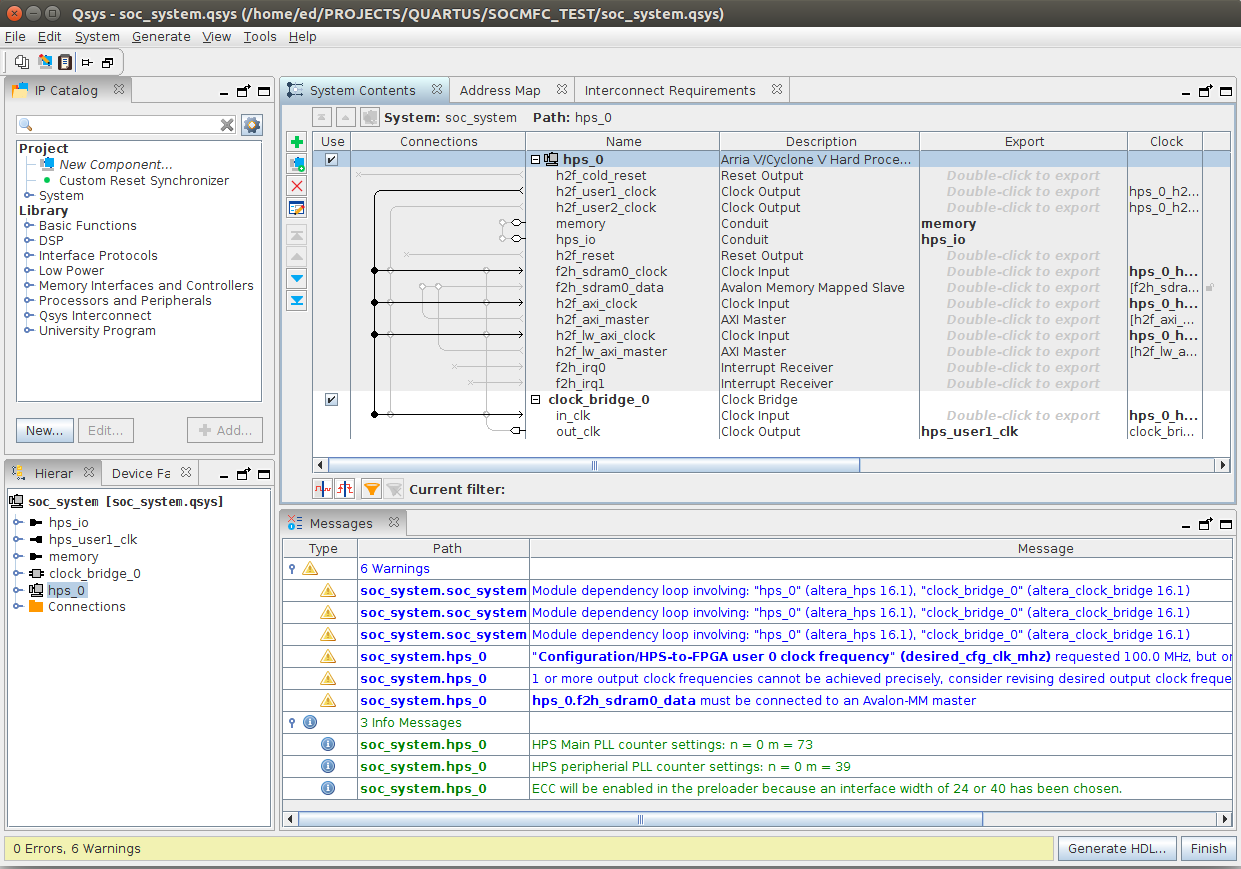 Figure 2.1.  Qsys System with HPS and clock bridge.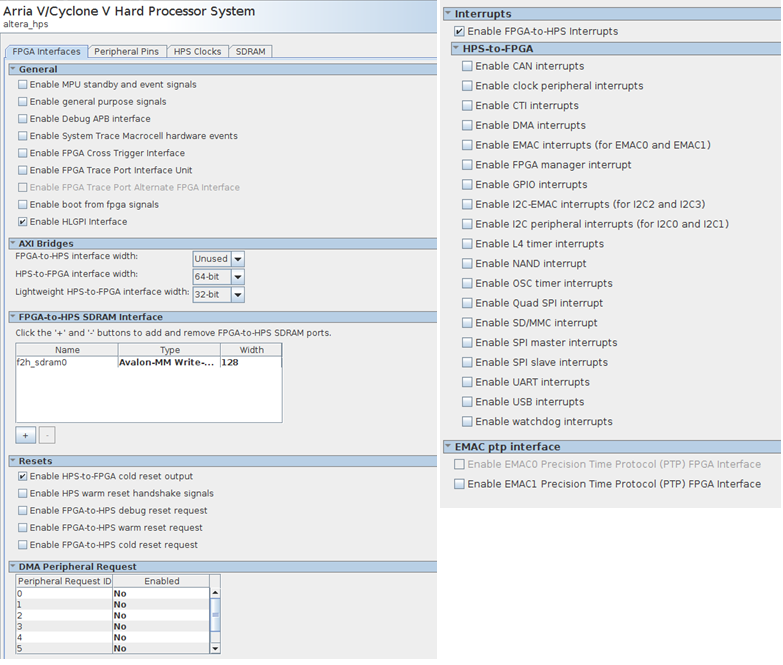 Figure 2.2. HPS FPGA Interface Settings.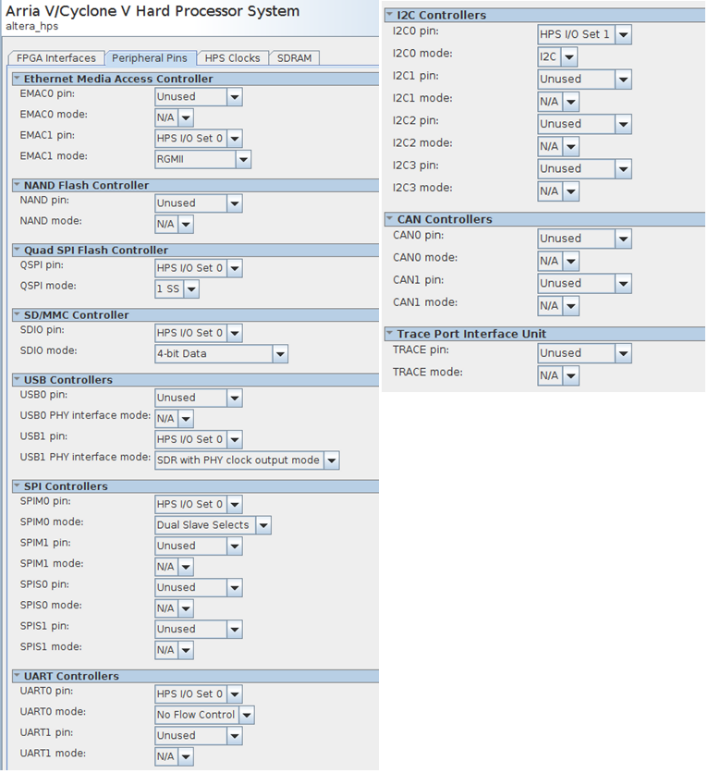 Figure 2.3. HPS Peripheral Pin Settings (1 of 2)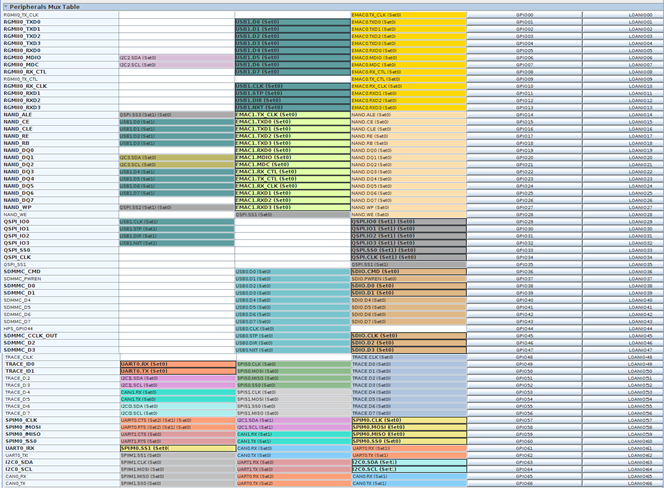 Figure 2.4. HPS Peripheral Pin Settings (2of 2)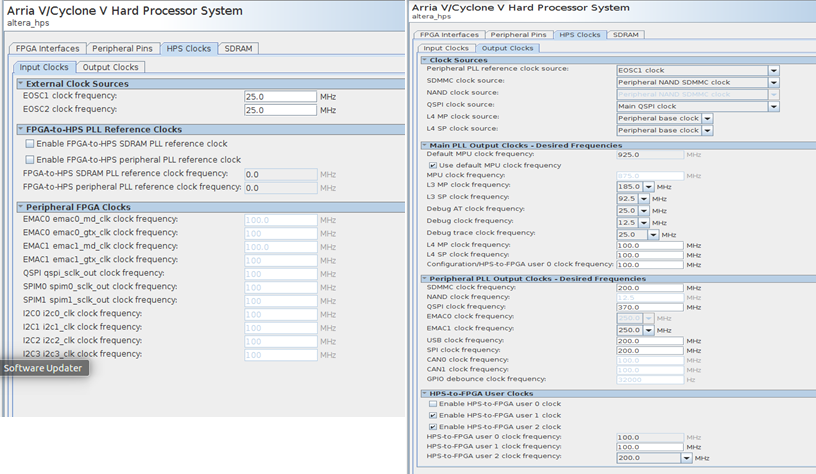 Figure 2.5 HPS Clock Settings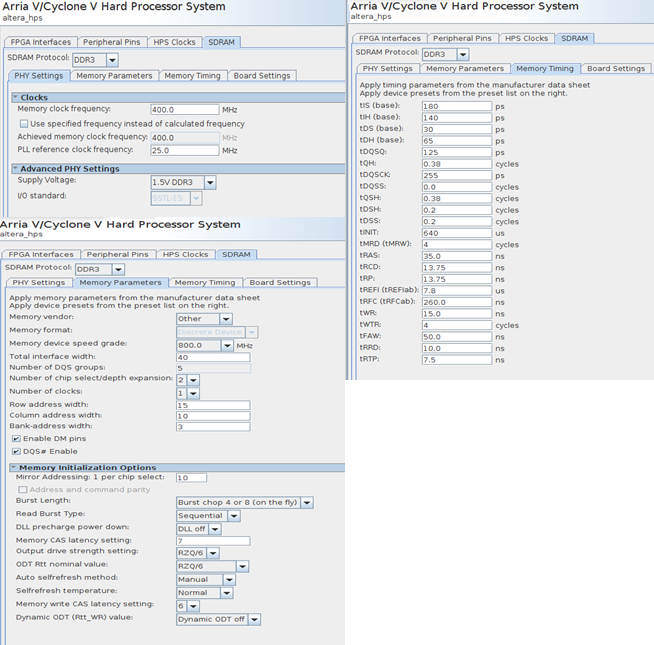 Figure 2.6. HPS SDRAM Settings (1 of 2)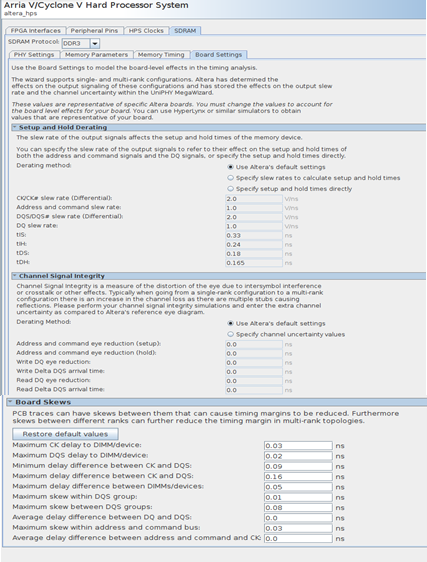 Figure 2.7. HPS SDRAM Settings (2 of 2)When you are done with the Qsys system, click generate HDL…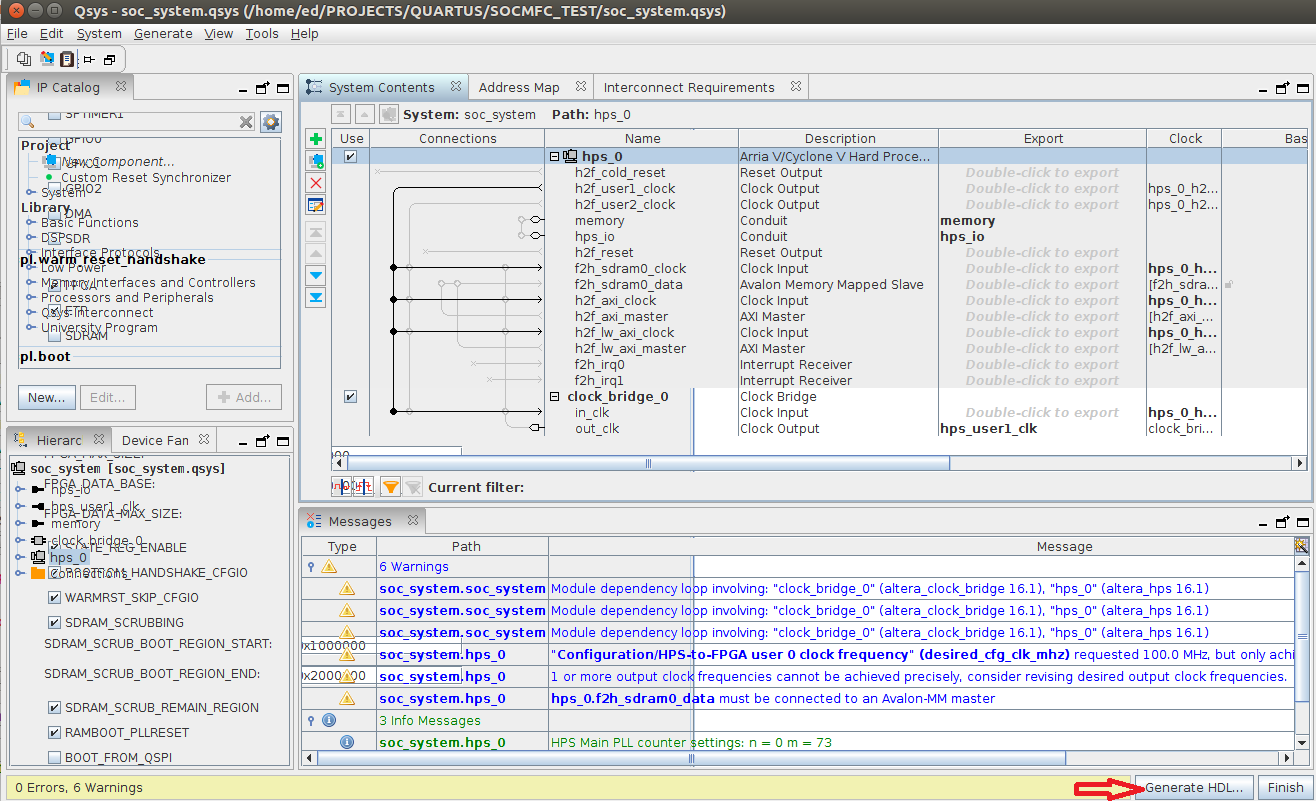 Figure 2.8.  Generating Qsys HDL.After Generating the HDL, click finish to close Qsys.  You will get a message saying you have to add the .qip file to your Quartus project.  Add the .qip file to the project as shown in figure 2.9.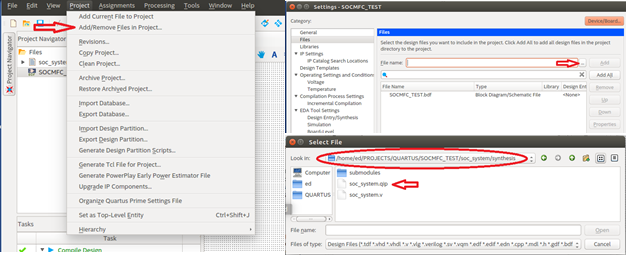 Figure 2.9. Adding the .qip file to your Quartus project. Configuring the Quartus ProjectCreate a .bdf file with the same name as your project (<project name>.bdf).  Set the .bdf file to top level file as shown in figure 2.10.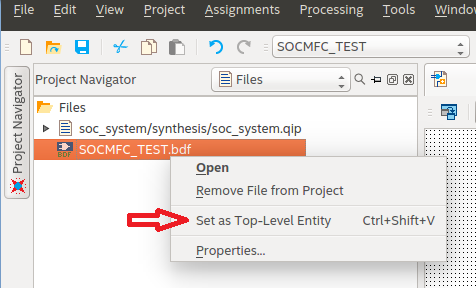 Figure 2.10. Setting the block diagram as the top-level entity.The SDRAM pin assignments tcl file needs to be run as shown in figure 2.11.  This will generate assignments and constraints for the SDRAM.  When the tcl script is complete, a list of memory assignments and constraints has been added to your .qsf file.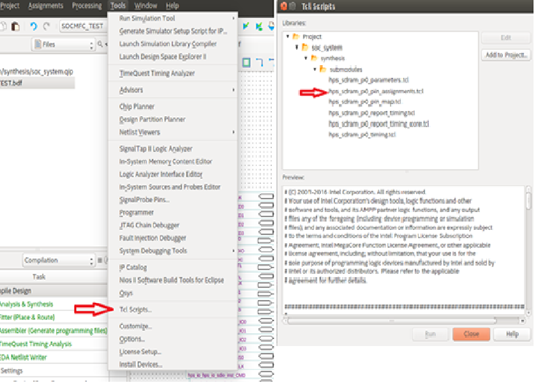 Figure 2.11. Adding SDRAM constraints to your project.Double click anywhere in the block diagram area, find the soc_system.bsf.  Add the Qsys block component to the .bdf file.  If the Qsys block symbol library is missing, add soc_system folder to the library as shown in figure 2.12.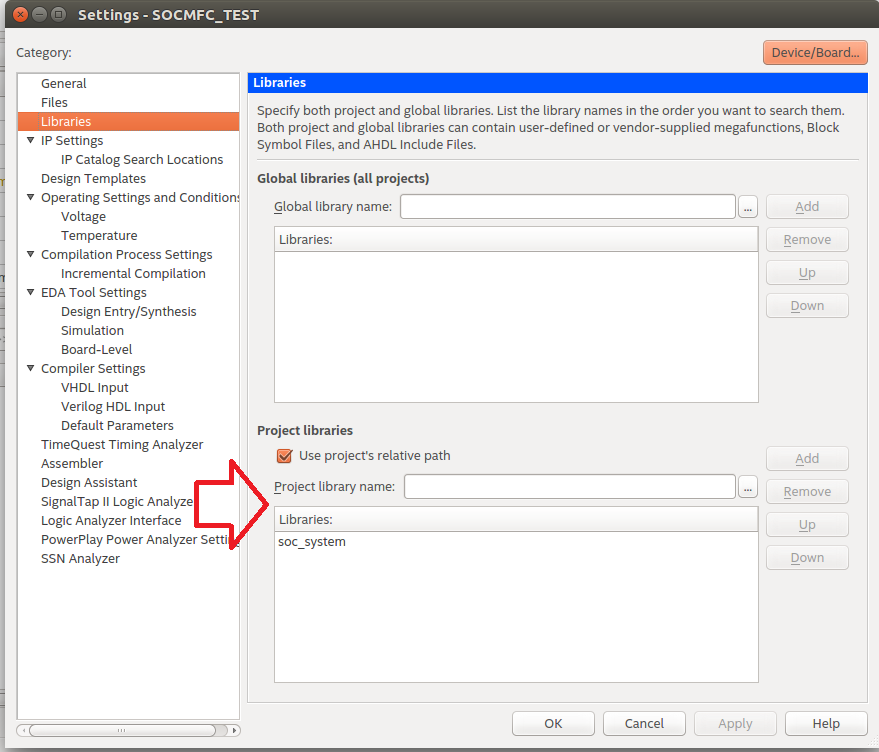 Figure 2.12. Adding the Qsys soc_system to the project library.Add pins to the Qsys block component as shown in figure 2.13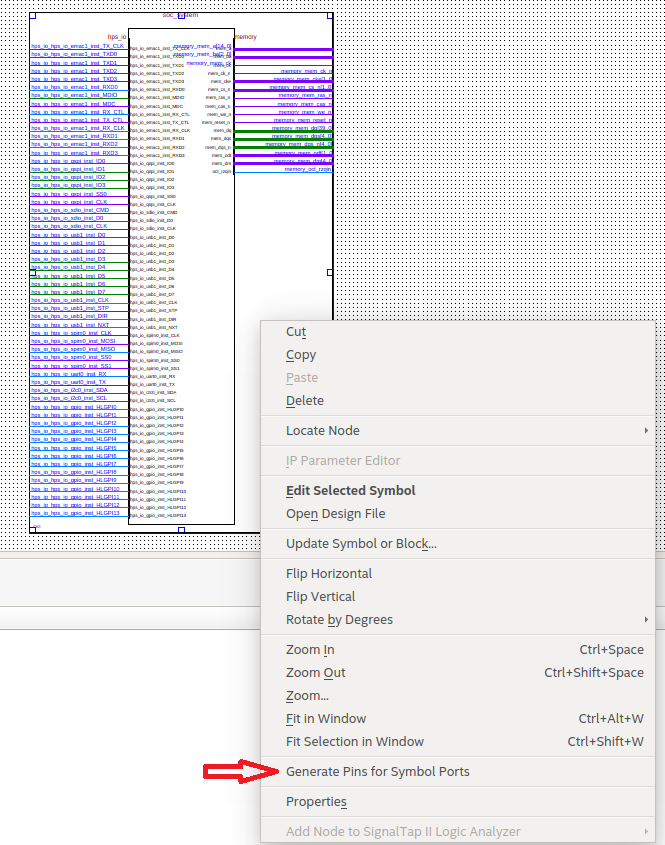 Figure 2.13.  Adding pin assignments to the qsys block.Creating a Constraints FileCreate a timing constraint file called (<project name>.sdc).  To start, a simple constraints file is shown below.  It just constrains two clocks in the system for now.  This avoids having any timing error in the design.# SOCMFC_TEST constraints file# Set time units# ==============set_time_format -unit ns -decimal_places 3# Create clock for HPS# ====================create_clock -name {clk_i2c} -period 10000 [get_ports {hps_io_hps_io_i2c0_inst_SCL}]create_clock -name {clk_usb} -period 16.667 [get_ports {hps_io_hps_io_usb1_inst_CLK}]You may consider adding false paths for HPS outputs (See devkit sdc file).Compile the design.  Compiling the design creates the necessary files to create a SD card that will allow you to boot the SOC-MFC.  The next section describes how to use these files to create a bootable SD card.Creating an SD Card Image from 16.1 GSRDTo simplify the creation of a bootable SD card image, the GSRD (Golden Hardware Reference Design) will be used to create the correct partitioning of the SD card.  In later sections, the custom preloader, uboot, device tree, kernel, and root file system will replace the GSRD files.  The GSRD can be downloaded using the link below:https://releases.rocketboards.org/release/2016.10/Navigate the website to the file ‘/gsrd/bin/linux-socfpga-gsrd-16.1-cv-bin.tar.gz’ and download it.Extract the tar file to some project directory.  Included in the tar file is the SD card image tar file.  Extract the sdimage.  Insert your SD card and and run the following commands to determine with path is your sd card:$ cat /proc/partitionsYou will see an output something like this: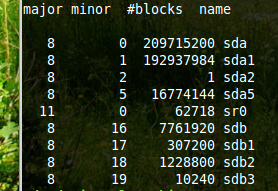 For this output, the sd card is sdb.  If you are not sure, remove the sd card and run the command again to see which path is gone.  Use the following commands to put the SD card image on the SD card:$ sudo dd if=sdimage.img of=/dev/sdx bs=1M$ syncNOTE:  It may be useful to find the file libstdc++ in the GSRD root file system, and it’s symlink file in the folder /usr/lib, and save it locally for future use.  Building the custom YOCTO kernel does not include this file in the root file system build, and it will be needed for running C++ applications.  This assumes you build yocto with the same kernel as the GSRD.Building a Custom Kernel and Angstrom Root File SystemThese following instructions were followed from the Rocketboards website instructions:https://rocketboards.org/foswiki/Documentation/AngstromOnSoCFPGA_1#Using_AngstromNOTE:  The instructions for building a kernel are constantly changing, and the respositories may have gone stale since the time of writing this document.  Please refer to the rocketboards website for the latest kernel building instructions if the instructions below do not work.Configure Scripts from the Angstrom Buildsystem and Download the Build MetadataFirst install the necessary software to complete the build:$ sudo apt-get install git$ sudo apt-get install repo$ sudo apt-get install texinfo$ sudo apt-get install gawk$ sudo apt-get install chrpath$ mkdir angstrom-manifests$ cd angstrom-manifestsConfigure your git email and clone the repository to a local folder:$ git config --global user.email “email@place.com”$ repo init -u git://github.com/Angstrom-distribution/angstrom-manifest -b angstrom-v2016.12-yocto2.2 --reference /angstrom-manifestsEdit the File Repo List to Add the Latest Version of Meta-AlteraSome files have to be modified at the time of writing this document:$ gedit .repo/manifest.xmlUpdate the meta-altera line to the latest: (probably not the latest anymore)<project name="kraj/meta-altera" path="layers/meta-altera" remote="github" revision="0c6e036fdfec58b69903a10e886a9dfae8fe4c9f" upstream="master"/>At the time of writing, the meta-atmel layer was broken, so I deleted meta-atmel layer from the manfest.xml and the bblayers file: /conf/bblayers.  The meta-atmel layer is probably not needed.Sync the repo with the following command:$ repo syncRun the Setup Utility$ cd ~$ ./setup-environmentChoose the cyclone 5.Choose the Kernel to BuildFor this example, I decided to build the current 4.1.22 altera-ltsi kernel.  Edit the file conf/local.conf and add the following line to the end of the file:$ gedit conf/local.confPREFERRED_PROVIDER_virtual/kernel = "linux-altera-ltsi"PREFERRED_VERSION_linux-altera = "4.1.22%"Build the KernelOn my machine, the bitbake command was not found, so I added it to the PATH variable:$ export PATH=~/angstrom-manifests/bitbake/bin:$PATH$ bitbake virtual/kernelBuild the File System$ bitbake console-image** Using the libstdc++ library saved from the GSRD, it can be added to /usr/lib to run c++ applications…:Building a FPGA image, Preloader, Uboot, Boot Script, and Device Tree for SD CardNow that we have a firmware project, linux kernel, and file system ready, we can begin to create the remaining necessary files to load onto the SD card, which are described below.Convert the .sof file to .rbf. file for the SD cardIn the File menu pulldown of Quartus, select convert programming files.  Select the options:Programming File Type to be Raw Binary File (.rbf) Mode to be Fast Passive Parallel x8 For the SOC MFC, in the properties menu, make sure compression in enabled. Add the soc_system.sof file  Edit the output file to be soc_system.rbf Build the PreloaderStart the preloader BSP editor GUI interface:$ ~/intelFPGA/16.1/embedded/embedded_command_shell.sh$ cd <project>/software$ bsp-editorIn the BSP editor, select File -> New BSP…For the preloader settings directory, select ‘<project>/hps_isw_handoff/soc_system_hps_0’ and click OK.Make sure SDRAM_SCRUBBING and SDRAM_SCRUB_REMAIN_REGION options are checkedMake sure watchdog enable is NOT checkedClick Generate.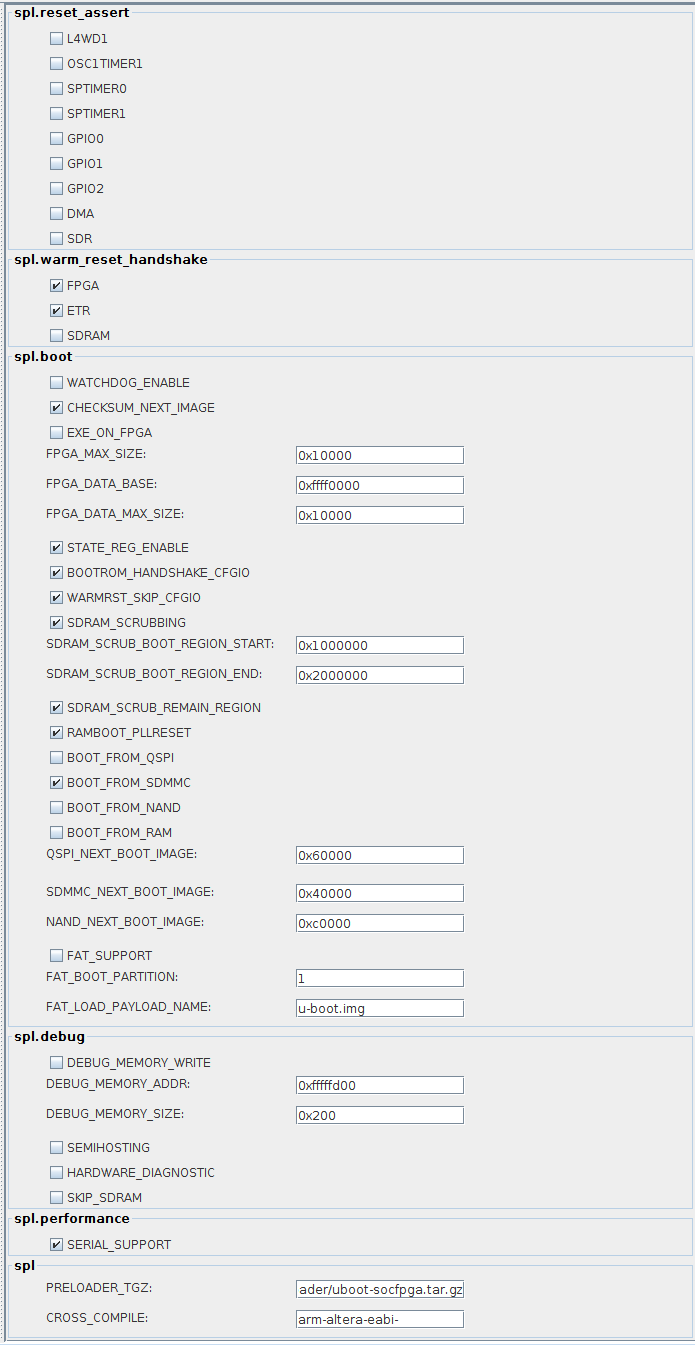 Figure 5.1.  Bsp-editor settings.Type the following commands to Build the preloader and uboot:$ cd <project>/software/spl_bsp$ make clean$ make$ make ubootBuild Boot ScriptThe boot script is a list of U-Boot commands that will automatically be run whenever the device boots up (and you don’t hit any keys to go into the command shell). This script will program the FPGA, load up the device tree, load up the kernel, and run the kernel with a set of boot arguments. This boot scripts reserves 1024M of RAM for the linux system.  The remaining RAM is used for data buffers.  There is also some lines of code to bring the SDRAM bridge out of reset.  It is not clear if this is necessary, but it it does not hurt to add.1. Create a new file called “boot.script” file in the software directory and copy in the following:echo -- Programming FPGA --fatload mmc 0:1 $fpgadata soc_system.rbf;fpga load 0 $fpgadata $filesize;run bridge_enable_handoff;echo -- Setting Env Variables --setenv fdtimage socfpga.dtb;setenv mmcroot /dev/mmcblk0p2;setenv mmcload 'mmc rescan;${mmcloadcmd} mmc 0:${mmcloadpart} ${loadaddr} ${bootimage};${mmcloadcmd} mmc 0:${mmcloadpart} ${fdtaddr} ${fdtimage};';setenv mmcboot 'setenv bootargs console=ttyS0,115200 root=${mmcroot} rw rootwait mem=1024M; bootz ${loadaddr} - ${fdtaddr}';echo -- Bring SDRAM bridge out of reset --setenv fpga2sdram_handoff 0x311run bridge_enable_handoffrun mmcload;run mmcboot;2. U-Boot requires that the boot script be compiled into a binary file. Run the following to compile the boot script.$ mkimage -A arm -O linux -T script -C none -a 0 -e 0 -n "Boot Script Name" -d boot.script u-boot.scrBuild a Device TreeA custom ‘soc_system_board_info.xml’ and ‘hps_common_board_info.xml’ file has been created for the SOC MFC and is included in appendix A.2 and A.3.  Use the following commands build the .dtb file (device tree blob):$  cd <project>$ sopc2dts --input soc_system.sopcinfo --output socfpga.dtb --type dtb --board soc_system_board_info.xml --board hps_common_board_info.xml --clocks --bridge-removal allAlways create a DTS at the same time as the DTB to allow for easy debugging.Instructions for Updating the Partitions of an SD Card with New Kernel, Filesystem, Uboot, Preloader, Device Tree Blob, and FPGA ImageInsert the SD card with proper partitions into your computer and type the following to find the letter of the SD card volume:$ cat /proc/partitionsThe Ubuntu distribution automatically mounts the SD card partitions, and the following files can be dragged and dropped onto the correct partition of the sd card.zimage (<angstrom>/deploy/images)soc_system.rbf (<project>/output_files)soc_system.dtb (<project>)uboot.scr (<project>/software)If you prefer, you may manually mount the SD card by editing /etc/fstab and adding the line:/dev/mmcblk0p1    /mnt/local    vfat   defaults    0  0Update the Root File SystemUse the following commands to load the root file system on to the SD card:$ cd <angstrom>/deploy/images$ sudo dd if=altera-image-socfpga_cyclone5.ext3 of=/dev/sdx2$ sudo syncUpdate the PreloaderUse the following commands to load the preloader on to the SD card:$ cd  <project>/software/spl_bsp$ sudo dd if=preloader-mkpimage.bin of=/dev/sdx3 bs=64k seek=0 $ syncUpdate the BootloaderUse the following commands to load the uboot.img on to the SD card:$ cd  <project>/software/spl_bsp/uboot-socfpga$ sudo dd if=u-boot.img of=/dev/sdx3 bs=64k seek=4$ syncConfiguring the Linux OSBefore turning on the board, ensure the SOCMFC BOOTSEL and MSEL dip switch settings are set to the following:MSEL 0: ONMSEL 1: OFFMSEL 2: ONMSEL 3: OFFMSEL 4: ONBOOTSEL 0: ONBOOTSEL 1: OFFBOOTSEL 2: ONSetting Up a PasswordUse gtkterm or equivalent.  Set baud rate to 115200.  Set port to USB0, or whichever USB is assigned to the board.  Turn the board on and if the boot was sucessful, you are able to log in.username: rootIt is recommended to assign a password at this point.  To assign a password, type the following commands:# passwd<enter new password>*Optional:  You may want to add colors to your ls command for easy readable display.  Add the following line to the end of the file /etc/profile:alias ls=”ls --color=always”Assigning a MAC AddressTo have a new board assigned an MAC address, contact the controls group (Gregory Brown).  You may also use the assigned MAC address as the serial number for your board.  At this point, you should also have a name for your board.  Use this name as your host name which will be programed in the steps below.  A LLRF group list of SOCMFC boards and their associated MAC Addresses are here:https://cdcvs.fnal.gov/redmine/projects/soc-mfc/wiki/Active_BoardsAdd your new board to the list.To program the MAC address to you board, power up the board and stop the boot process when the serial console says:Hit any key to stop autoboot: Type the following at after the prompt:# setenv ethaddr XX:XX:XX:XX:XX:XX# saveenv# resetAssinging an IP Address, Gateway, and DNS ServerGo to the following link to obtain an IP address after you obtain the MAC address from controls group.https://fermipoint.fnal.gov/organization/as/ad/shareit/SitePages/Home.aspxUpdate the SOCMFC board list after you get the IP address.After logging into the new system as ‘root’, create a file to configure the IP address, gateway, and DNS server.  For development, you may just want to use a crossover cable and a local IP address.# vi /etc/systemd/network/llrf-wired.network[Match]Name=eth0[Network]Address=131.225.xxx.xxx/24Gateway=131.225.xxx.200DNS=131.225.0.254DNS=131.225.121.4DNS=131.225.135.140# systemctl start systemd-networkd.service# systemctl enable systemd-networkd.serviceTo check the status of the network service: # systemctl status systemd-networkd.serviceYou can check to see if the correct DNS was applied to your system by typing:# cat /etc/resolv.confAfter connecting the ethernet cable to the controls network, you can ping the DNS using the command:# ping 131.225.xxx.xxxConfiguring Remote Ethernet LoginYou may have to edit the ssh configuration file:# vi /etc/ssh/sshd_configMake sure the following commands are uncommented/commented as shown below:PermitRootLogin yesPasswordAuthentication yes                                                 #PermitEmptyPasswords yes    A reboot is required after modifying the file. (you may know some other command can reload the ssh config)User the following command to log into the board:ssh <user>@<board IP address>enter user passwordIf the board is behind a firewall, the same process is necessary, but by logging in from the gateway or by using port forwarding through the gateway. (ie, outback)Assigning Network Time ServersIf using systemd-timesyncd (available in systemd >=2.10) and running on Fermi networks (http://networking.fnal.gov/ntp/)Edit the configuration file /etc/systemd/timesyncd.confSetup the NTP and Fallback NTP servers:[Time]NTP=131.225.0.0 131.225.8.126 131.225.8.127 131.225.17.126 131.225.17.127 131.225.32.205Set the time zone with the following command:# timedatectl set-timezone America/ChicagoEnable automatic synchronization of the system clock with the following command:# timedatectl set-ntp yesCheck the status with the following command: (it may take some time before the system synchronizes)# timedatectl statusSetting Up the Board/Host NameSystemd also manages global hostnames for the boards.  Hostnames can be set using systemd commands.Run the commands:# hostnamectl set-hostname <name>.fnal.govUsing Fermi Redmine GIT Repository for Firmware/Software ProjectsFermilab LLRF software and firmware projects are saved on the LLRF Redmine repository.  The instructions for a firmware project are identical.  This is a kerberized git repository.  Links to this test systems’ software and firmware repositories are:https://cdcvs.fnal.gov/redmine/projects/socmfc-test-projectGeneral instructions on how to access the Fermilab Redmine repositories is available at:https://cdcvs.fnal.gov/redmine/projects/fermi-redmine/wiki/CreatingRepositoriesSetting up GIT Software and Fermilab KerberosBefore accessing any of the Fermilab git repositories, your machine must have git and Fermilab kerberos installed.  The following instruction are used to install git and Fermilab kerberos:Install git$ sudo apt-get install gitInstall krb5-user$ sudo apt-get install krb5-userCopy the Fermilab Kerberos into /etc/krb5.conf, located athttp://computing.fnal.gov/authentication/krb5conf/* The location of this file is often changed without notice.  Please see appendix B if file not found.Type kinit <name>, then Fermilab password.Creating a Redmine Software RepositoryIn the Redmine LLRF >> <project> overview page, select new subproject.  An example for creating the LLRF SOCMFC-TEST-PROJECT front end software project is shown in the figures below: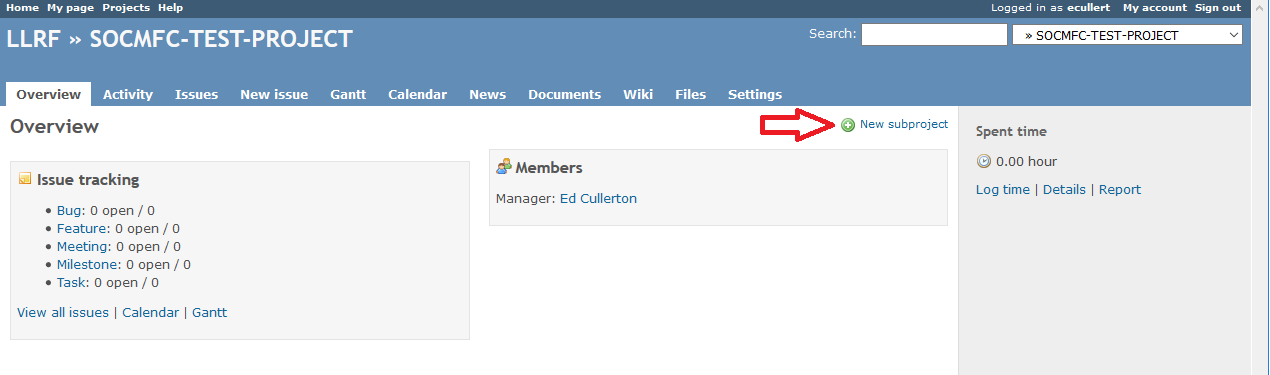 Figure 8.1.  Creating a Fermilab redmine git software repositoryGive the new subproject a name, preferably with a name like ‘<project name> FE software’ as shown below: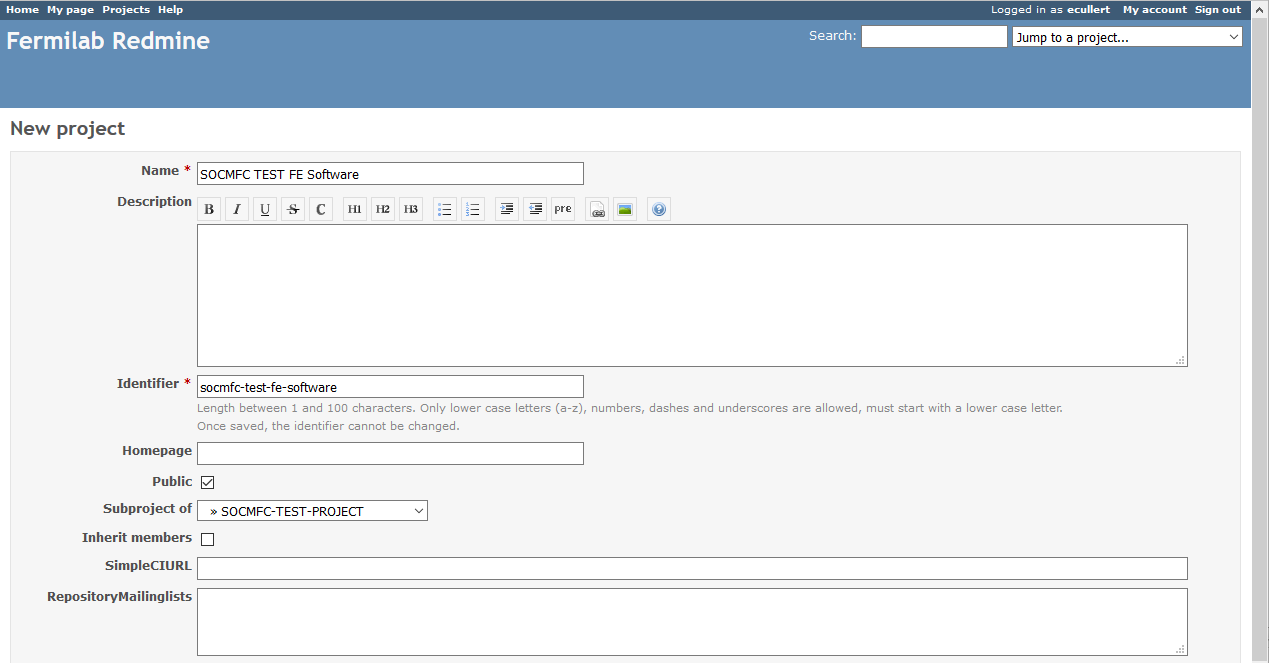 Figure 8.2.  New front end software project.Once the new front end software subproject is created, select the new sub project, go to ‘settings’, then ‘Repositories’, and select ‘new repository’: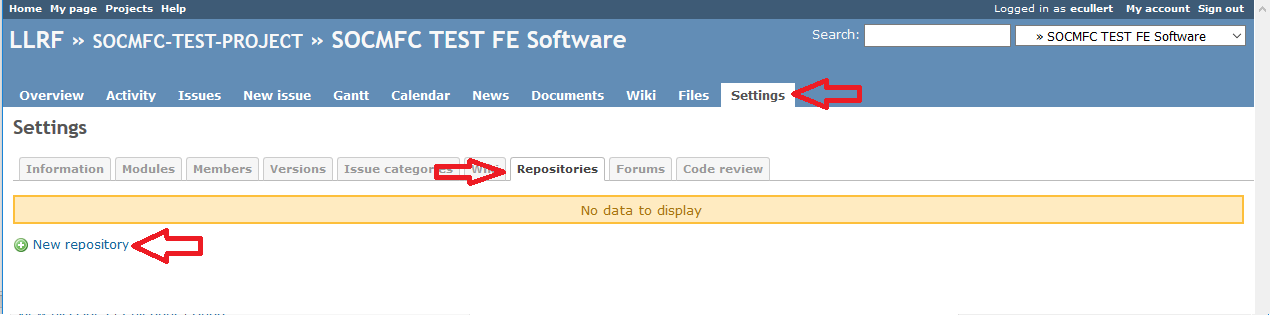 Figure 8.3.  Creating the Git repository.Create the git repository with the settings shown below: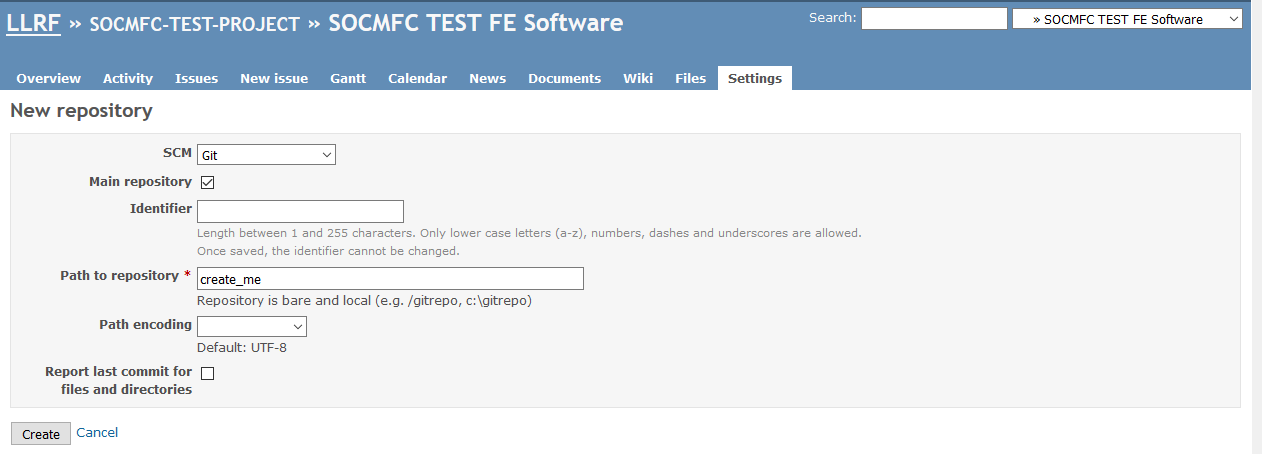 Figure 8.4.  Creating the GIT repository.The repository may take some time to be created…(1-2 hrs?)Before using the git repository, you may have to add your email and name to the global git variables with the following commands:$ git config --global user.name “Your Name”$ git config –global user.email “You@email”Next, clone the empty Redmine repository to a “local” repository folder on your machine.  Use the following command:$ git clone ssh://p-socmfc-test-fe-software@cdcvs.fnal.gov/cvs/projects/socmfc-test-fe-softwareA folder with the name ‘socmfc-test-fe-software’ will be created.  Next, move, or create, c/c++ files to the empty local git directory that was cloned.  Use the following commands for an initial commit to the Redmine repository:$ git add *$ git commit -m “Initial commit”$ git push origin masterCheckout InstructionsTo clone an existing repository into a local folder, an example command is:$ git clone ssh://p-socmfc-test-fe-software@cdcvs.fnal.gov/cvs/projects/socmfc-test-fe-softwareOptionally checkout a tagged commit and create a new branch, an example command is:$ git checkout tags/<release> -b <new_branch_name>Checkin InstructionsEvery developer works on a local copy of the repository, so any local changes need to be pushed to the master repository when completed. Supposing that the developer is working on the main branch, commands would be similar to:git pull -- updates the local repository with any changes since their last pullgit add <updated files/new files> -- adds updated files to “working set”git commit -- commits changes to the local repositorygit push -- pushes changes to the remote repositoryNOTE: Do not push unless you have been told by the repository owner that you are allowed to push. Changes should only be added to the master repository if they have been approved.Software Build EnvironmentImporting a Software Project into EclipseSoftware projects can be imported into Eclipse DS-5 using the following steps:In the project pane, right click, then choose ‘Import…’Under C/C++, select ‘Existing Code as a Makefile Project’, then click next.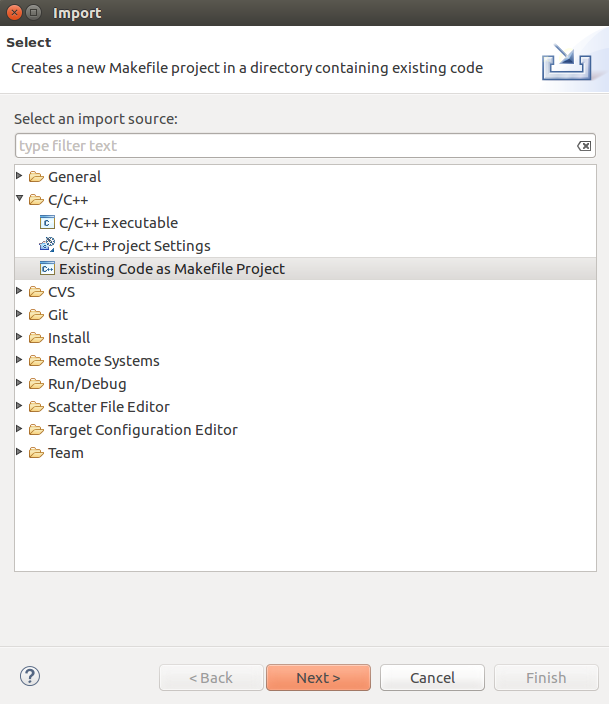 Figure 9.1. Importing C++ code into Eclipse.Browse to your local git repositry folder that contains the code, and select ‘GCC 4.x [arm-linux-gnueabihf] (DS-5 built-in)’.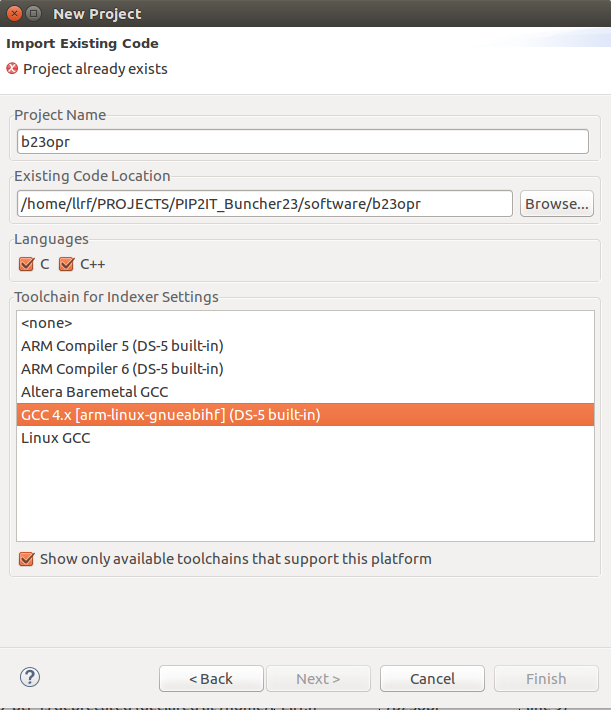 Figure 9.2. Selct the build toolchain for you imported project.Click ‘Finish’.Creating a Makefile for Software BuildsFor SOCMFC software projects, a suitable C++ Makefile can look like this:# Fermilab LLRF Project Makefile# Ed Cullerton# 5/23/17CPP_SRC := main.cpp acnet_if.cpp command_line_functions.cpp Llrf.cpp sys_init.cpp par_callbacks.cppINCLUDES := ~/intelFPGA/16.1/embedded/ip/altera/hps/altera_hps/hwlib/include/soc_cv_av/socalCPPFLAGS := -g -I $(INCLUDES) -lpthread -lm -std=c++0x -Wall -Wextra -Wconversion -fmessage-length=0 -mfpu=neon -mfloat-abi=hard -mtune=cortex-a9 -ftree-vectorize -ffast-math -funsafe-math-optimizations -ffloat-store# add -O0 for debugging# add -O3 for production buildCROSS_COMPILE := arm-linux-gnueabihf-CC := $(CROSS_COMPILE)g++NM := $(CROSS_COMPILE)nmOD := $(CROSS_COMPILE)objdumpifeq ($(or $(COMSPEC),$(ComSpec)),)RM := rm -rfelseRM := cs-rm -rfendifELF ?= $(basename $(firstword $(CPP_SRC)))OBJ := $(patsubst %.cpp,%.o,$(CPP_SRC))#$(OBJ): %.o: %.c#	$(CC) $(CFLAGS) -c $< -o $@# c++ source$(OBJ): %.o: %.cpp	$(CC) $(CPPFLAGS) -c $< -o $@.PHONY: allall: $(ELF).PHONY:clean:	$(RM) $(ELF) $(OBJ) *.objdump *.map$(ELF): $(OBJ)	$(CC) $(CPPFLAGS) $(OBJ) -o $@ $(LDFLAGS)	$(NM) $@ > $@.mapAdd altera(now Intel) include files: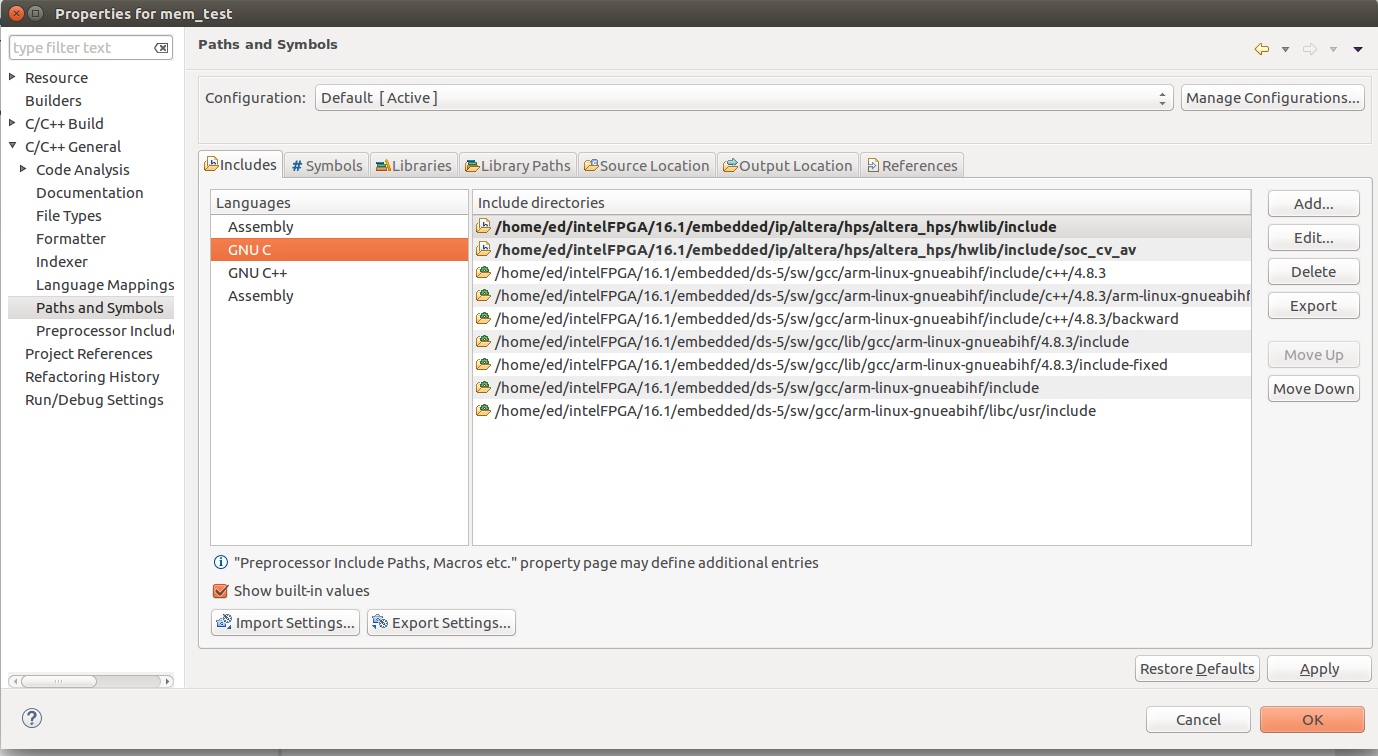 Figure 9.3.  Adding include file to the build environment.To compile, or ‘make’, the project right click on the project in the project pane, and click ‘Clean Project’, followed by ‘Build Project’Integrating Doxygen into EclipseDownload the latest binary distribution: doxygen-1.8.13.linux.bin.tar.gzhttp://www.stack.nl/~dimitri/doxygen/download.htmlUse the following commands to unzip and install the doxygen software:$ tar -xzvf doxygen-1.8.8.linux.bin.tar.gz
$ cd doxygen-version
$ ./configure
$ sudo make installYou might see an error message when executing that last command:
/usr/bin/install: cannot stat ‘bin/doxytag’: No such file or directory
It's nothing to worry about.Now you will install the Eclox eclipse frontend plugin. Go to “Help -> Install new software”.  Add the Eclox repository by clicking on the “Add…” button.  Call the repository Eclox, and the location is http://anb0s.github.io/eclox.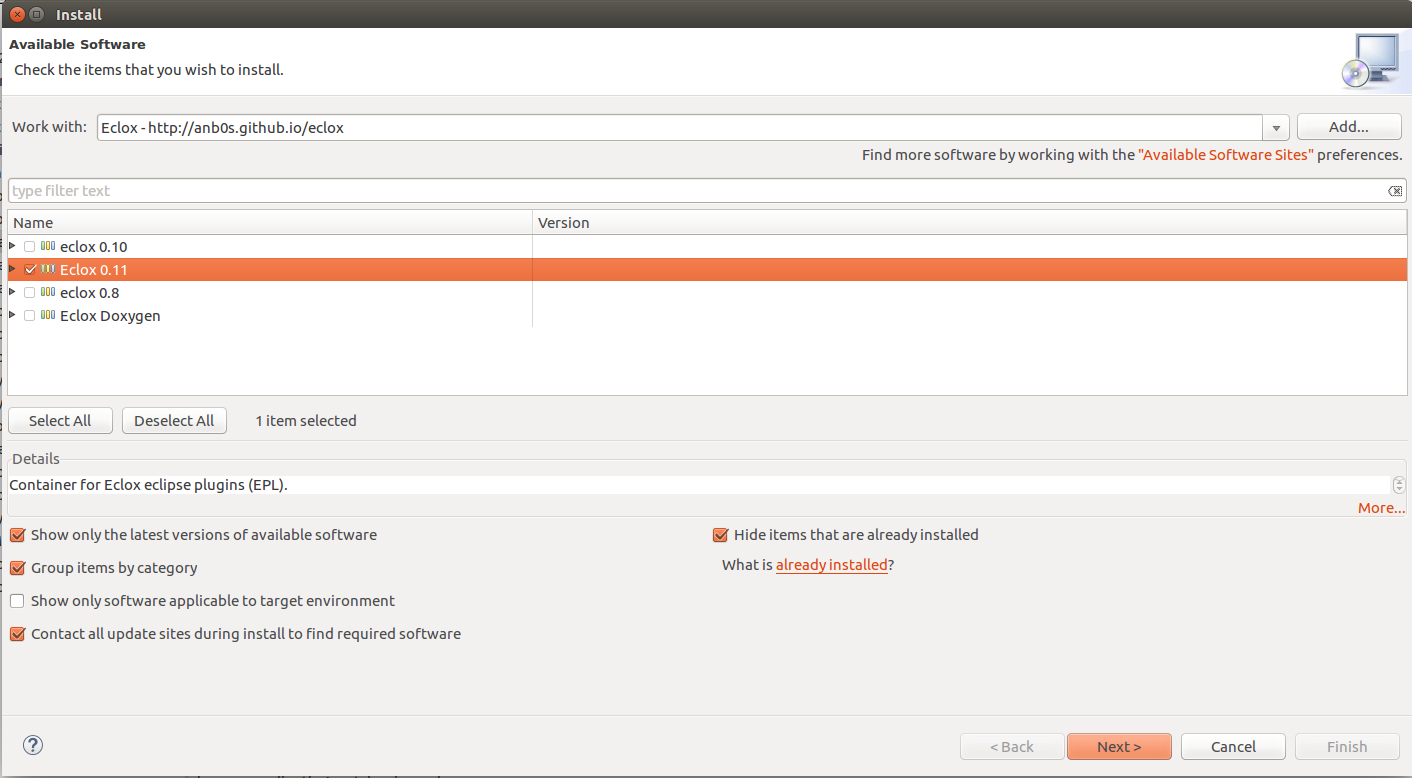 Figure 9.4. Installing ecloz doxygen  eclipse plugin.Once installed, click on the doxygen icon.  It will tell you to choose a doxyfile (configuration file).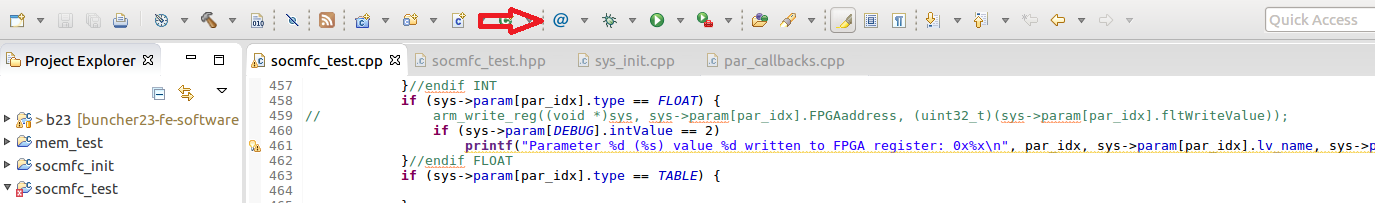 Figure 9.5. Click on the new doxygen icon.Select your project folder and give the doxyfile a name: 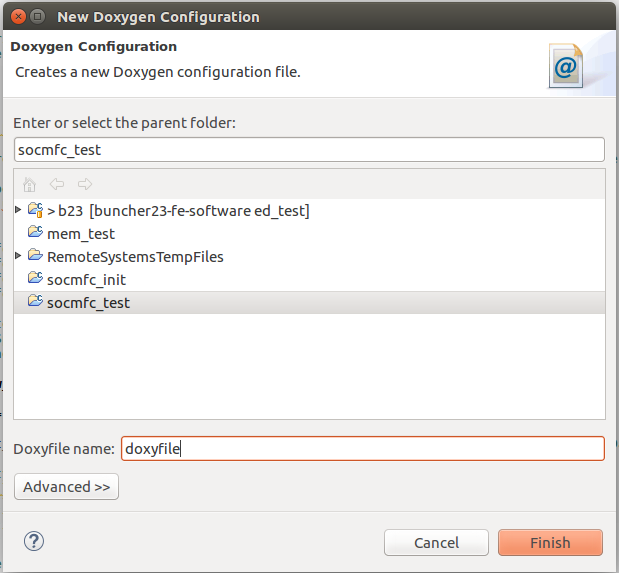 Figure 9.6. Doxygen configuration file.You should now have a doxygen configuration file doxyfile in your project folder.  Select the doxyfile to open its configuration as shown below.  Check the ‘documented entities only button’, and save the file.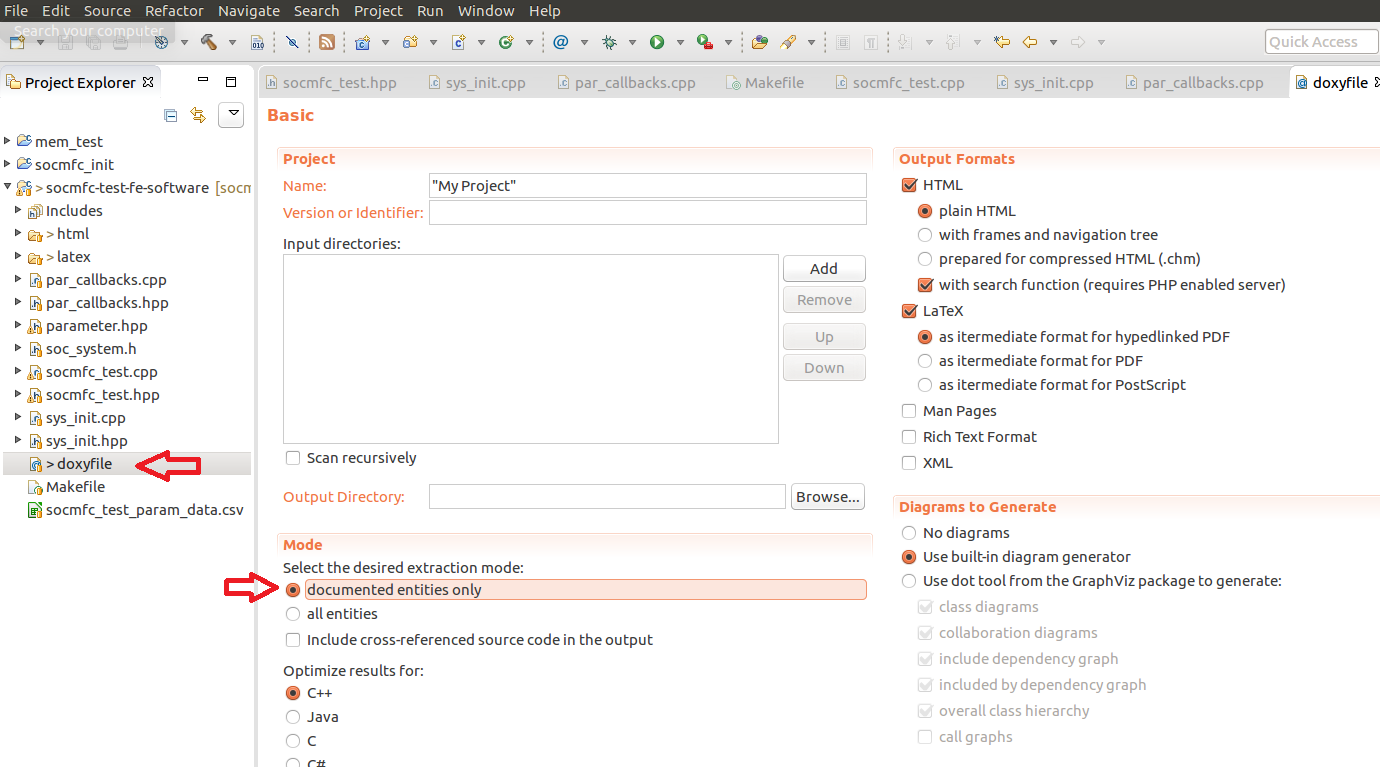 Figure 9.7.  Doxygen configuration file.Click the doxygen icon again, and select your doxyfile configuration file.  The plugin will create a folder called html in you project.  Find the index.html file.  This is the main page of your doxygen html file.  Use this as a starting point to navigate through the pages of your doxygen documentation.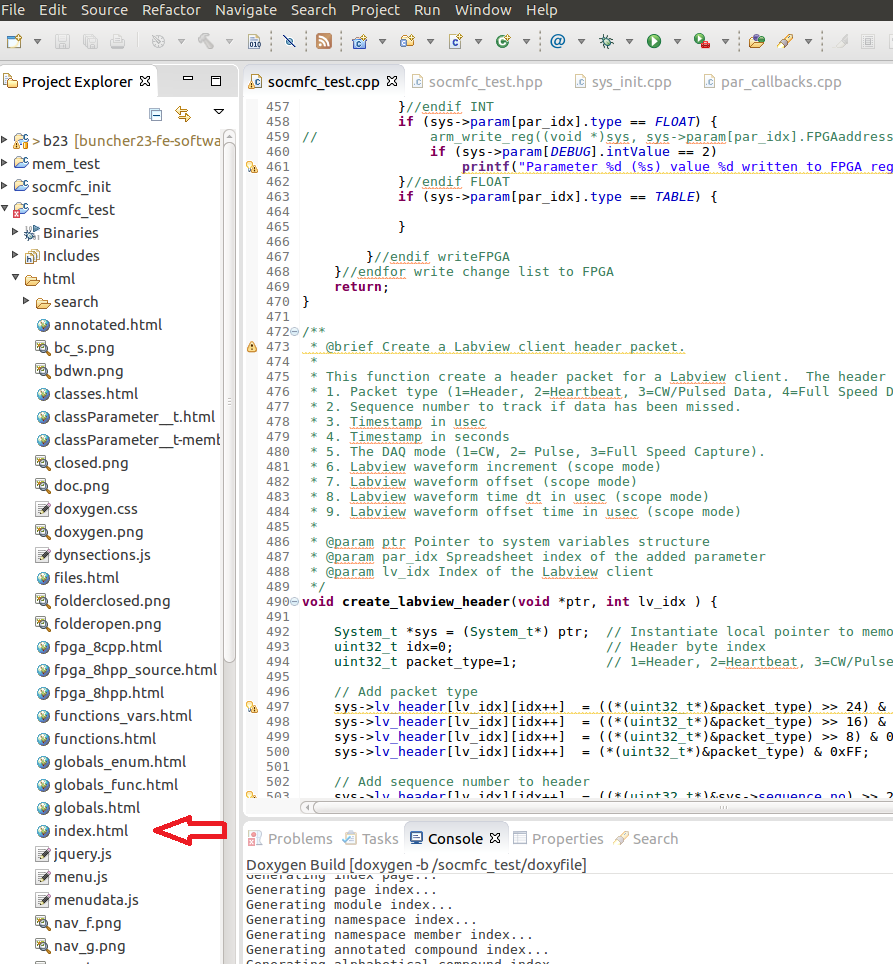 Figure 9.8. Doxygen created html files.Ethernet debuggingBasic Ethernet debugging can be performed directly using DS-5 Eclipse.  This takes advantage of GDB debugging in conjunction with SSH commands to control the GDB console, using Eclipse’s Remote Systems Explorer (RSE).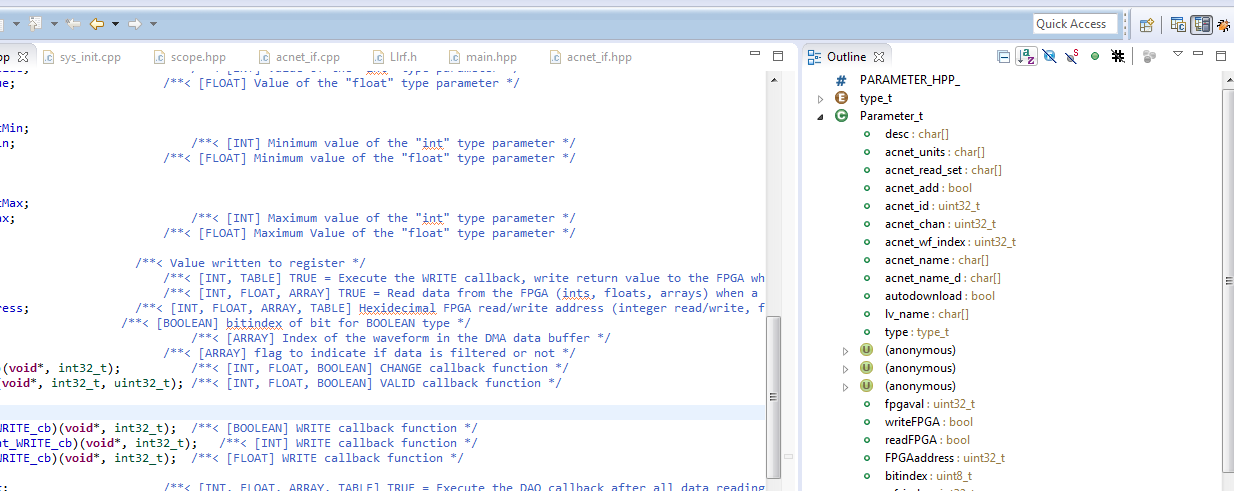 Figure 9.9. Remote systems explorer view.After selecting the RSE view, the Remote Systems tab should open, which allows one to setup the remote devices to be debugged.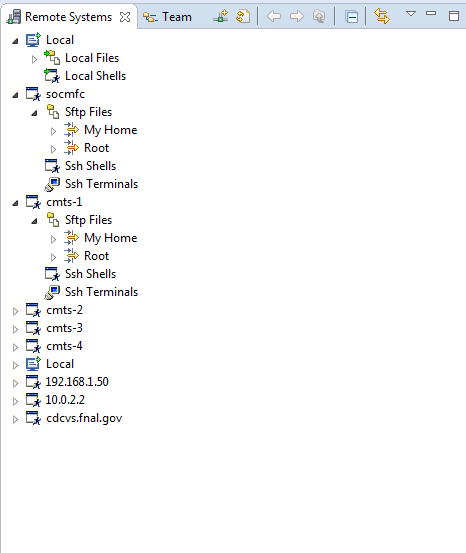 Figure 9.10. Creating a new remote system.Right-click in the tab and select “New Connection…”. This will open up a window that shows the available connection types. For Ethernet debugging, we want to select “SSH only”.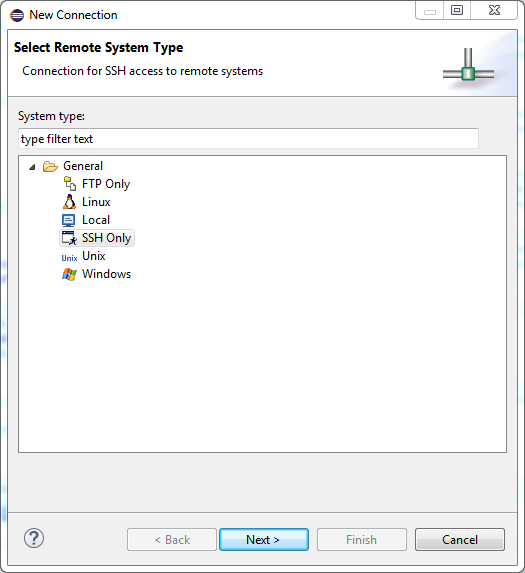 Figure 9.11. Creating a new remote system.Hit next, and then fill out the relavent connection information. Accept the default SSH settings after selecting a connection name.Selecting a different SSH portTo select a different port for SSH, it is necessary to right-click on the “Ssh Shells” item in the new connection and select “Properties”.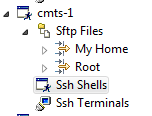 Figure 9.12.  Using SSH shellThis will open a window where we then want to select “Subsystem”. This is where a different SSH port can be set.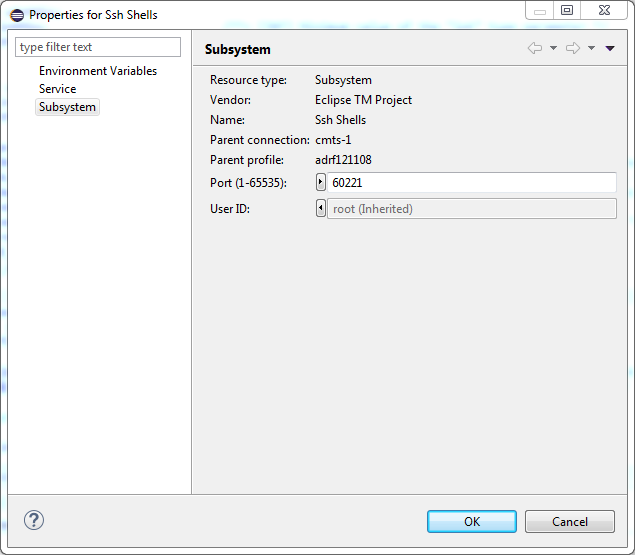 Figure 9.13. SSH shell subsytem.DS-5 DebggingSelect the “Debugging” view and open the “Debug Control” tab.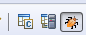 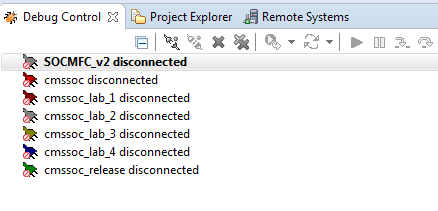 Figure 9.14. Ethernet debugging.Create a new debug connection by right-clicking in the “Debug Control” tab and select “Debug Configurations”. This will open a window that shows all the possible debug possibilities.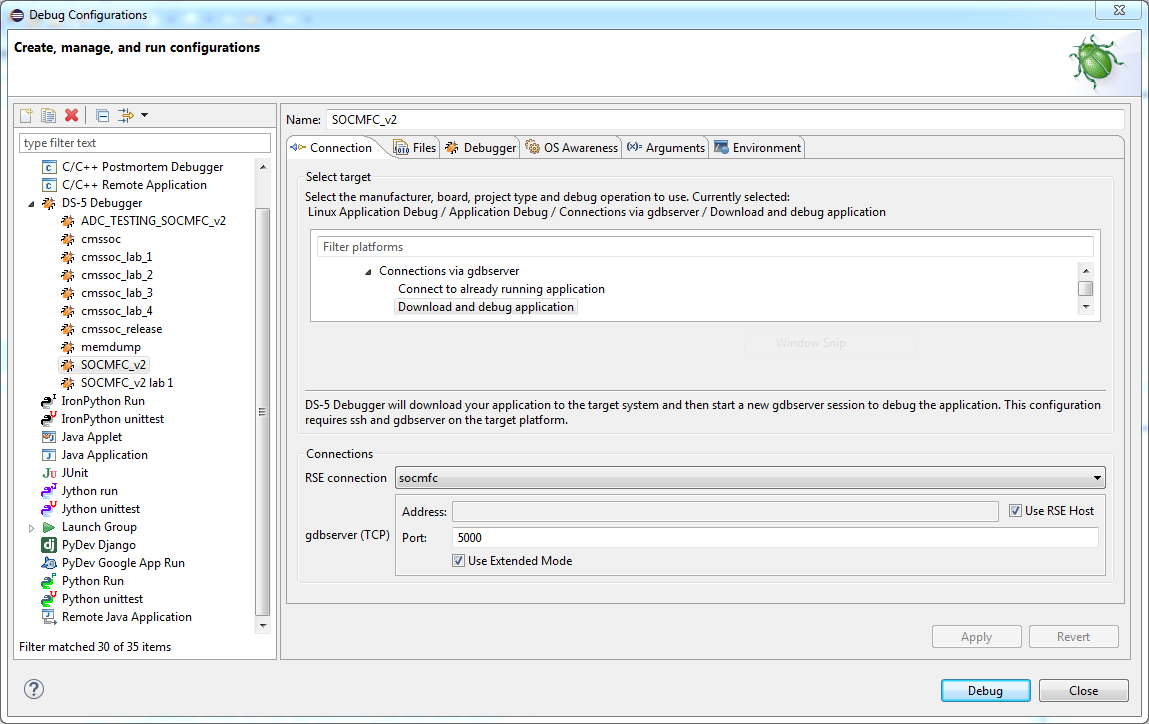 Figure 9.15. Setting up ethernet debugging.If you look at the bottom of the tab for a new DS-5 Debugger connection, there is a drop-down for RSE connection and gdbserver port. These can be adjusted as required for the system.Improved Debugging OptionsThe GNU debugger is not great about displaying C++ variables natively due to the dynamic nature of the variables. Fortunately, GDB offers a feature called “pretty printers” that uses Python to display them correctly. This is done by creating a file called “.gdbinit” and downloading the pretty printers code from the GNU repositoryGet the repository and store it somewhere known:svn co svn://gcc.gnu.org/svn/gcc/trunk/libstdc++-v3/pythonCreate a file called .gdbinit in the user root (ie ~/.gdbinit) and make its contents the lines below, substituting the path to point to the downloaded repository.  On Windows, a similar method is used.pythonimport syssys.path.insert(0, '<absolute path to downloaded repository>')from libstdcxx.v6.printers import register_libstdcxx_printersregister_libstdcxx_printers (None)endIn Eclipse, each debug session can use a default .gdbinit file, so you want to point the configuration to the .gdbinit file that you created above.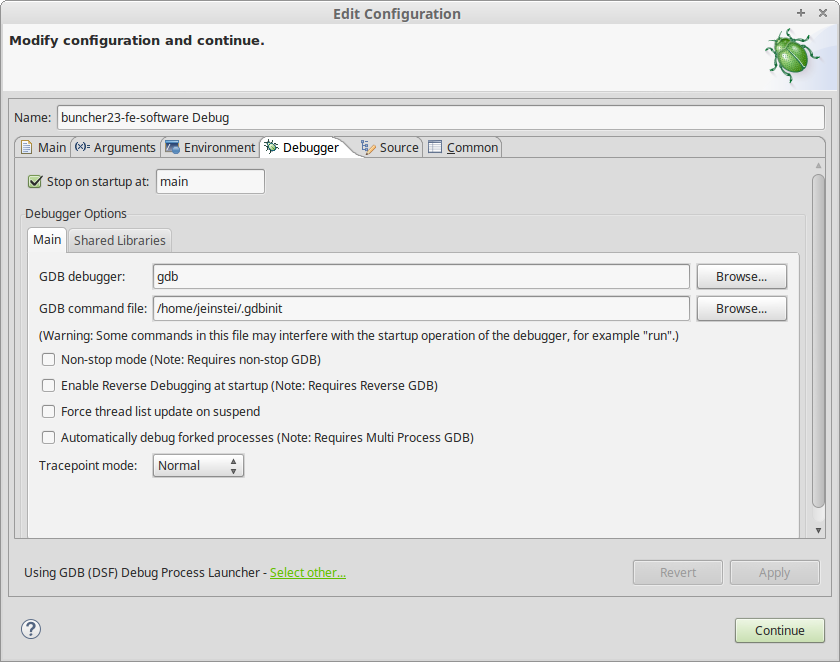 Figure 9.16. Using a gdb init file foCreating a new remote system. Example LLRF DAQ System FirmwareAn example LLRF data acquisition system is presented in this document.  This example system includes firmware, Linux software applications, and a Labview control application.  The firmware for this example system in presented in this section  Example System RequirementsThis example system meets the following requirements listed below:The firmware shall have 16 signal inputs from ADC’s sampled at 66 MHz.The firmware shall have 8 signal outputs to DAC’s of 66 MHz sampled data.The firmware shall sample 40 waveforms at 1us sample rate in Pulsed mode for up to 40 ms.The firmware system shall sample 40 waveforms at 5 us sample rate in CW mode.The firmware system shall be capable of switching between pulsed mode and CW mode.There shall be a method for the Linux application to write to registers in firmware.There shall be a method for the Linux application to write to look up tables in firmware.The firmware shall have a register for firmware major, minor, and maintenance revision.The firmware shall have a register for date and time of compile.The firmware timing shall be fully constrained.The firmware shall have proper clock crossing bridges where required.The system shall be able to start the LLRF Linux application at boot.The system shall use internet time protocol (NTP)The system shall include a method for sampling 2 channels of full speed ADC data for 0.5 seconds for analysis.The Labview control application shall interface with the Linux application using UDP over ethernet.Only authorized Labview clients (IP address) may connect to the Linux application.A maximum of three Labview clients may connect to the Linux application.The Labview application shall have a method for detecting missed data.  System DescriptionA block diagram of the firmware DAQ system is shown in figure 10.1 below.  The system includes a PLL with a 462 MHz clock input from the ADC.  A NIOS CPU is included in this system and it configures and controls a pair of modular scatter-gather DMA engines.  The NIOS CPU also handles DAQ operating mode changes, controls the FPGA sample and serializer block, and handles buffer full interrupt signals to the ARM.  The NIOS may also serve as a possible interrupt handler if a real, or predictable, latency is required to handle events.The FPGA includes ADC receiver blocks to decode a serial stream from 2 x 8-channel ADC’s for a total of 16 ADC channel inputs, and includes a DAC block to convert 8 channels of 66 MHz data to 4 x 2-channel DAC’s.The DAQ system is capable of sampling 40 signals at a maximum sample rate of 66 MHz/40 = 1.65 MHz.  The DAQ system is also capable of sampling a two signals at full speed of 66 MHz to fill up to 1 GBytes of memory(1.9 sec).  These are the absolute limits of the system, but the presented system operates with programmed modes, sample rates, and buffer sizes that satisfy the above system requirements.   The DAQ system operate in three modes:Continuous capture of 40 waveforms simultaneously (CW Mode)Pulsed capture of 40 waveforms simultaneously (Pulsed Mode)Full speed one-shot dual channel waveform capture (Full Speed Mode)Figure 10.1.  SOCMFC Test System Firmware DAQ System Block Diagram.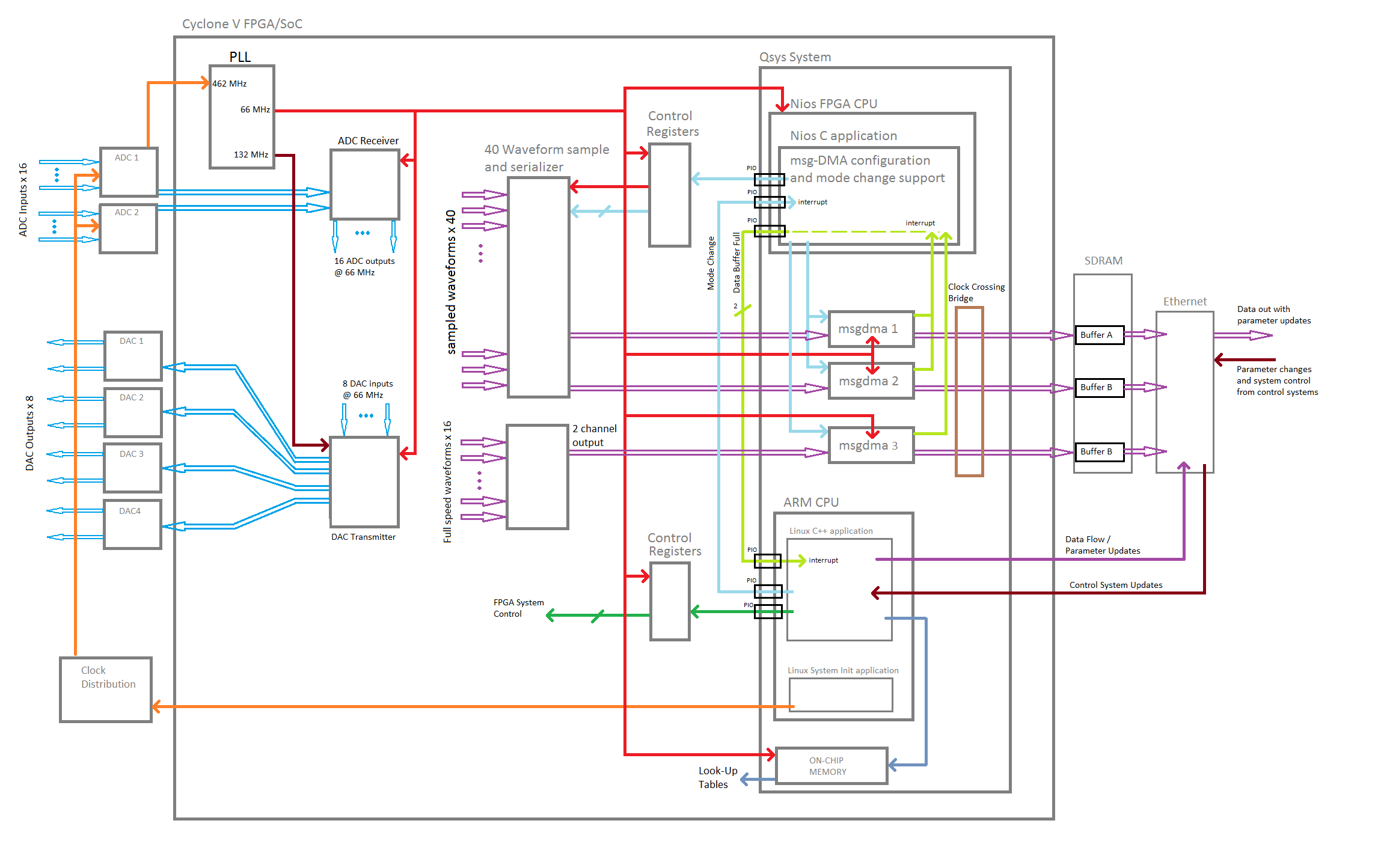  	CW mode operates with a sample period of 5us, which results in a sample rate of 20 kHz.  All 40 waveforms are sampled simultaneously, and 10000 points are sampled for each waveform to fill a set of ping-pong buffers in SDRAM.  While one buffer is being written to, the other buffer is being read to avoid conflicts with data being overwritten while data is being read.  Writing 10000 points to each buffer at a sample period of 5 us results in a ping-pong rate of 20 Hz.  For the system presented here, the buffer is stride at some interval to capture 1000 points from the 10000-point buffer.  The 1000 points are sent to a Labview interface for display.  This type of DAQ allows the system to have a “scope” type interface, where the “trigger” position can be moved and the horizontal time scale can be adjusted.  Pulsed Mode operates with a sample period of 1us (sample rate = 1 MHz).  All 40 waveforms are sampled simultaneously, and 40000 points are sampled for each waveform to fill a set of ping-pong buffers in SDRAM.   The result is a pulse length of 40 ms.  Each pulse can be triggered internal or externally at a pulse rate up to 20 Hz.  As in CW mode, 1000 points are stored using a stride though the buffer to have the “scope” mode in the Labview interface. Full speed mode operates at full sample rate of 66 MHz and captures 500ms of data for two selectable channels.  The system will continue operating in CW or Pulsed mode while are selectable amount of the captured data is sent to Labview for analysis.The above DAQ mode parameters are programmable in a NIOS FPGA CPU.  It is possible to move the programmability to the ARM LLRF application so that DAQ parameters can be changed dynamically, but the risk of the user creating an unstable operating mode increases.A top-level block diagram of the firmware is shown in figure 10.2.  Each section of the firmware will be described below.   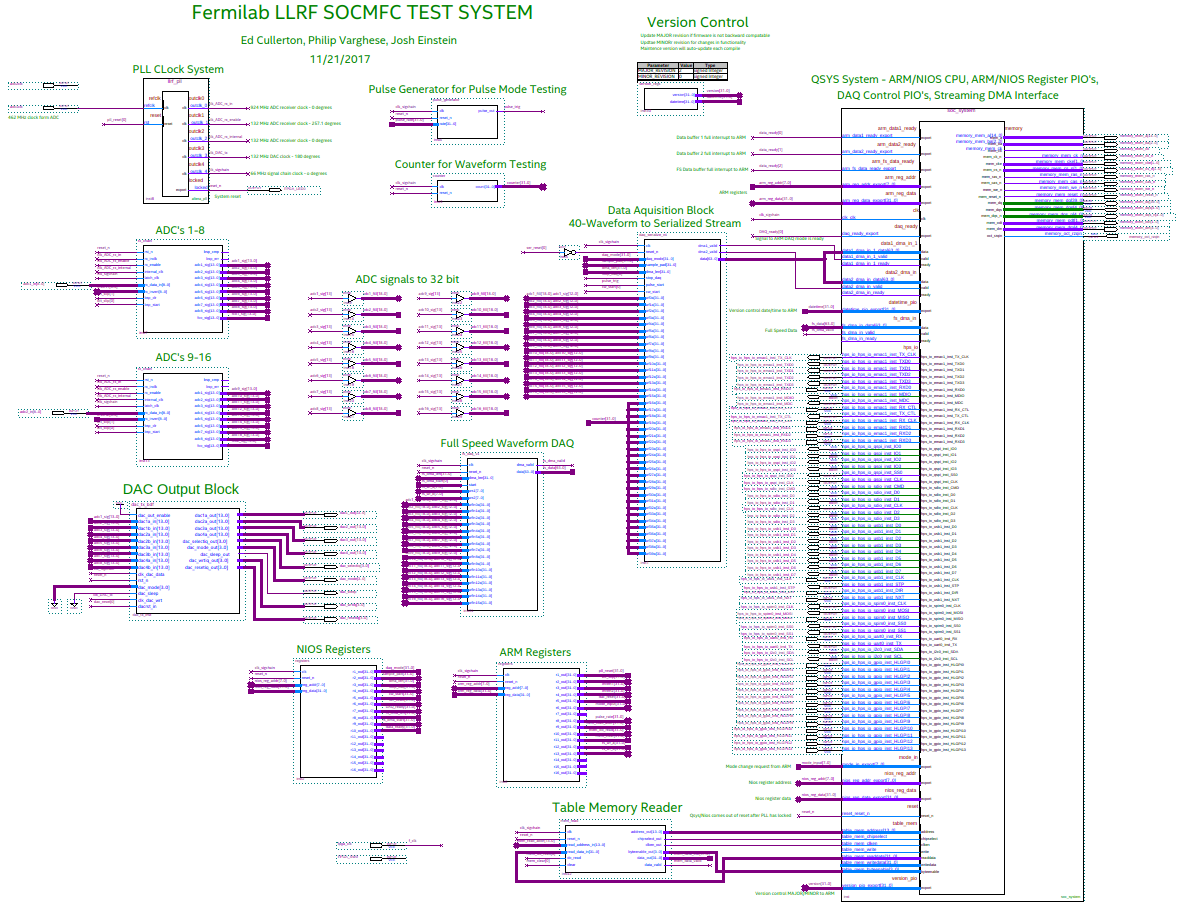 Figure 10.2.  Quartus top-level firmware block diagram.  PLL Clock SystemThe PLL clock system in shown in figure 10.3 below.  It takes a 462 MHz input from the ADC hardware, and the PLL locked signal is used for the entire FPGA fabric reset.  The IP parameter editor for this component is shown in appendix A.5.1.  There are five PLL clock outputs which include:924 MHz clock for the ADC receiver block132 MHz clock phase shifted by 257.1 degrees for the ADC receiver block132 MHz clock shifted by 0 degrees for the ADC receiver block132 MHz clock shifted by 180 degrees for the DAC transmitter block66 MHz clock used for the signal chain and most other components in the FPGA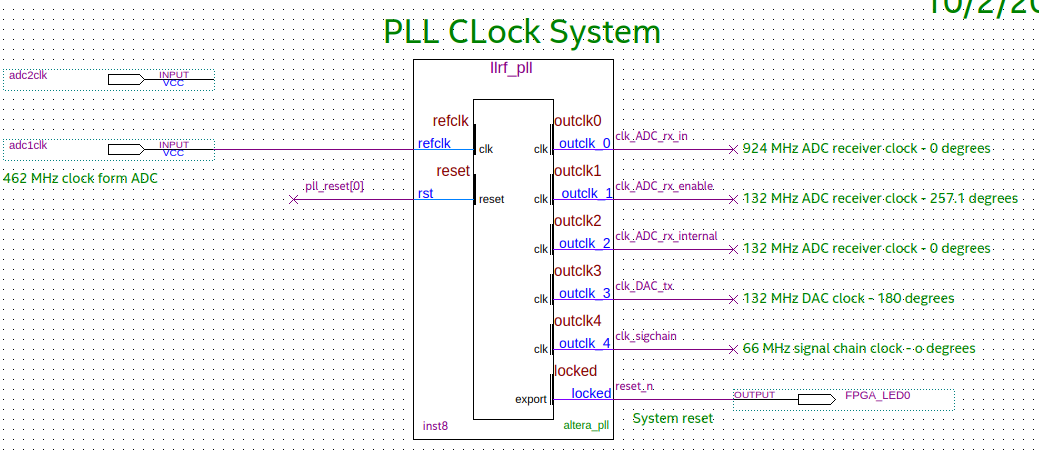 Figure 10.3 PLL clock system.  ADC Receiver BlocksThe ADC receiver block consists of an Altera ALTLVDS_RX component with a verilog wrapper.  The verilog wrapper is the top-level block symbol shown in figure 10.4.  The function of the verilog wrapper is to properly align a serial stream of 8-channel, 7-bit data packets into 8 channels of parallel 14-bit signals using a bit-slip algorithm.  The verilog wrapper code and the Altera ALTLVDS_RX component is shown in appendix A.5.2 and A.5.3.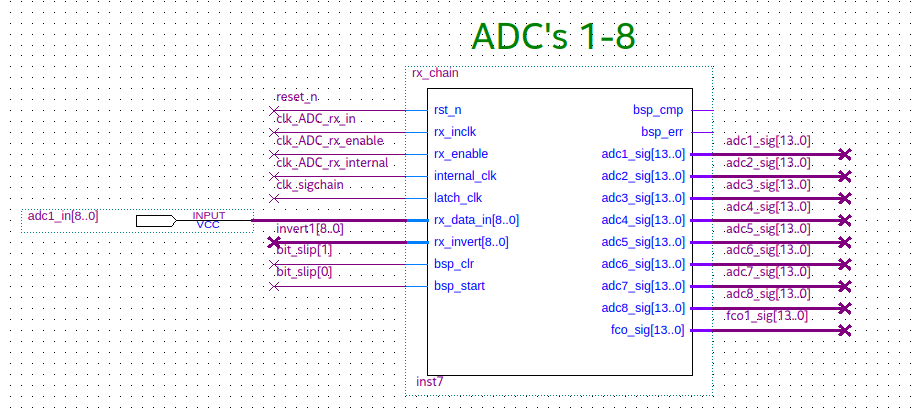 Figure 10.4. ADC receiver block.  DAC Transmitter BlockThe DAC transmitter top-level block is shown in figure 10.5.  The DAC transmitter block takes eight signal inputs and converts them into four double-data rate outputs for the DAC hardware.  The sub-block diagram of this top-level block and the Altera DDIO components are shown in appendix A.5.4 and A.5.5.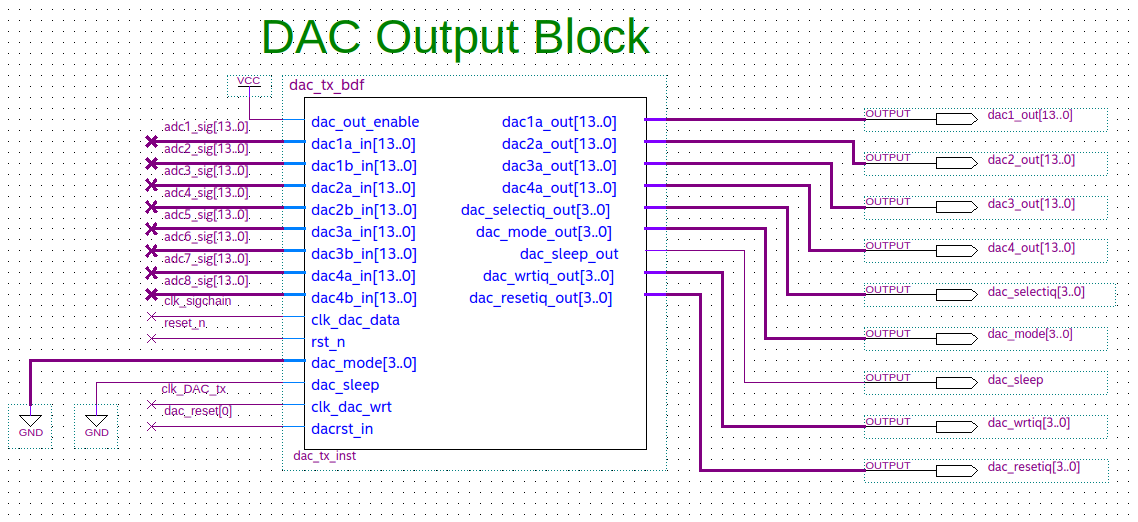 Figure 10.5. DAC transmitter block.  QSYS SystemThe Qsys system is shown in figure 10.6.  Components of the Qsys system and a brief description are listed below.  Details of each component and its settings are shown in appendix A.5.6. (hps_0) - ARM CPU (clk_0) – 66 MHz clock input from the FPGA.  Main clock for the NIOS CPU and components attached to the NIOS. (sysid) – System ID for the QSYS system. (nios_cpu) – NIOS CPU. (nios_memory) – On-chip memory for NIOS applications. (nios_timer) – Timer for NIOS CPU. (jtage_uart_0) – JTAG interface for debugging. (data1_bridge) – Clock crossing bridge for streaming data DMA 1. (data1_msgdma) – Modular scatter gather DMA 1. (data2_bridge) – Clock crossing bridge for streaming data DMA 2. (data2_msgdma) – Modular scatter gather DMA 2. (fs_bridge) – Clock crossing bridge for full speed streaming data DMA. (fs_msgdma) – Modular scatter gather full speed DMA . (mode_input) – Input PIO to receive mode changes from ARM registers. (nios_reg_addr) – Output PIO for the address of a NIOS register write. (nios_reg_data) – Output PIO for the data of a NIOS register write. (arm_data1_ready) – Input PIO to ARM for data buffer 1 full. (arm_data2_ready) – Input PIO to ARM for data buffer 2 full. (fs_data_ready) – Input PIO to ARM for full speed data buffer full. (DAQ_ready) – Input PIO to ARM to flag DAQ mode is ready. (version_pio) – Input PIO to ARM for version info. (date_time_pio) – Input to ARM for compile date/time info. (lw_clk_bridge) – Clock crossing bridge for ARM to FPGA register and look -up table writes. (arm_reg_addr) – Output PIO for the address of an ARM register write. (arm_reg_data) – Output PIO for data of an ARM register write.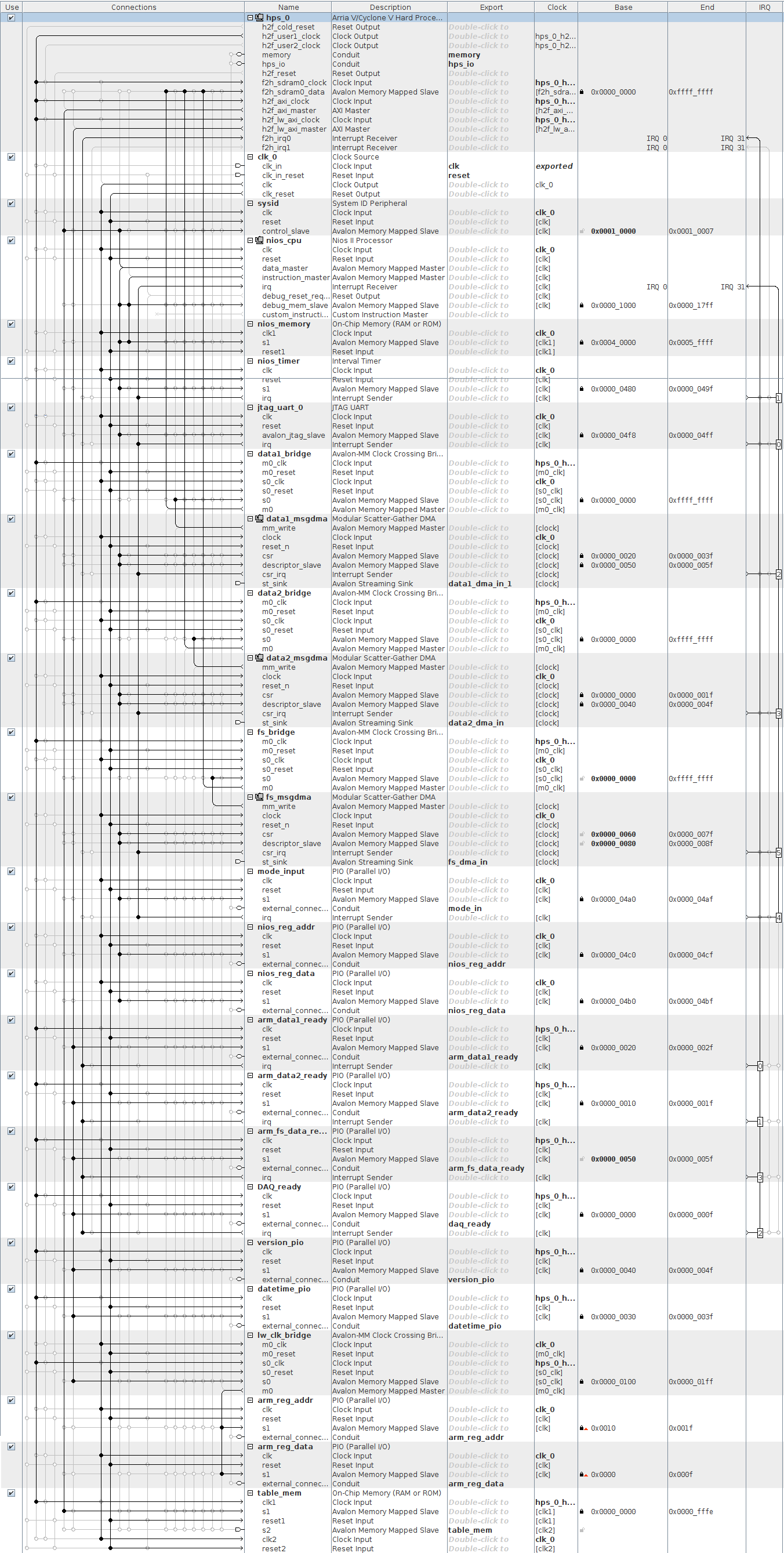 Figure 10.6. Qsys system.  Data Acquisition BlockThe top-level data acquisition block is shown in figure 10.7.  When in CW or Pulsed mode, the data acquisition block samples 40 signals, serializes the sampled signals, and creates a serial stream for input to a pair of ping-pong stream-to-memory DMA’s.  The stream-to-memory DMA is a modular scatter-gather component in Qsys.  A diagram of the serialized output data pattern for a CW or Pulsed DMA transfer is shown in figure 10.8.  The verilog code for this block is shown in appendix A.5.7, along with its test bench.  The inputs and outputs of the block and a brief description are shown below.Inputs: clk:  66 MHz clock inputreset_n:  Resets the serializerdaq_mode:  1=CW mode, 2=Pulsed modesample_pad:  (20+sample_pad) x clock period = sample perioddma_len:  Length of the stream-to-memory DMA transfer in bytes.  Must match sgdma transfer length.stop_daq:  Stops the serialize block gracefully by ending the serial stream when the ping-pong DMA’s have completed.pulse_trig: Pulse mode start trigger input.cw_start:  Input trigger to start CW mode.Outputs:dma1_valid:  This signal is high(1) when the serial stream goes to DMA 1dma2_valid:  This signal is high(1) when the serial stream goes to DMA 2.data:  Serial stream to DMA’s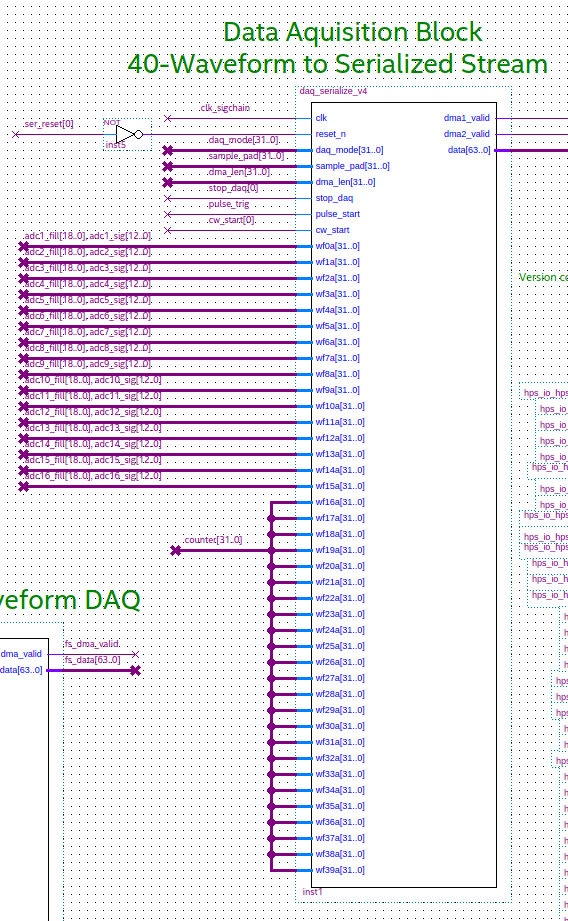 Figure 10.7.  Data acquisition top-level block.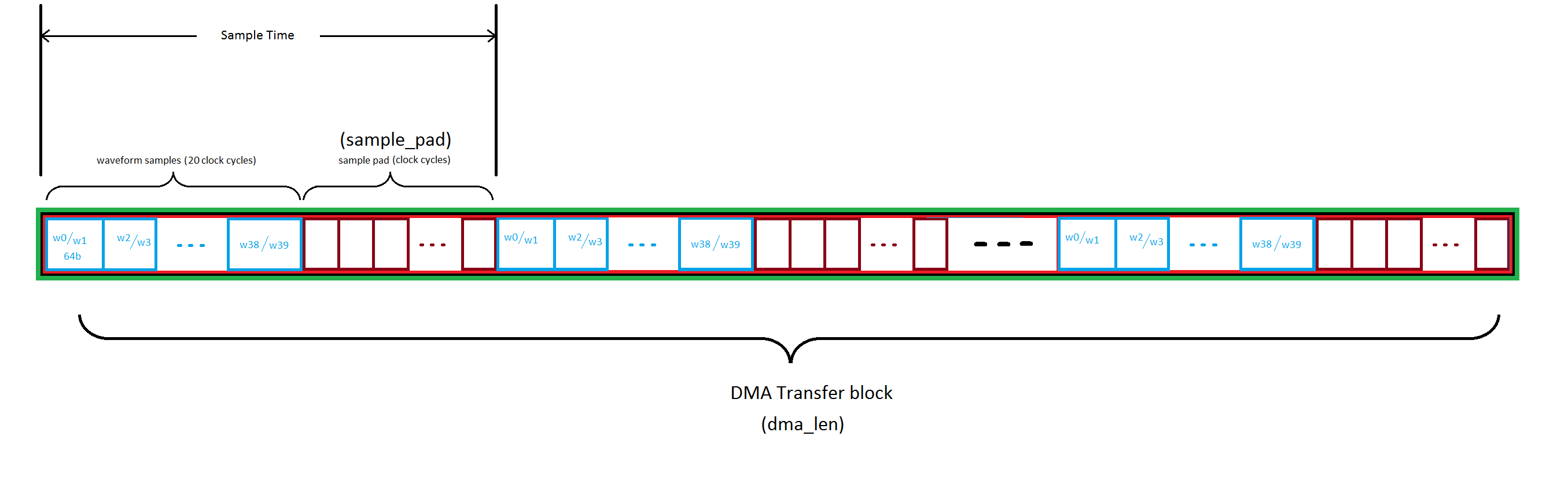 Figure 10.8.  DMA transfer block (CW and Pulsed mode).  Register BlocksThe registers for the NIOS CPU and ARM CPU are write-only registers.  The registers are written to through two Qsys PIO interfaces, one for each CPU.  One PIO is an 8-bit address line, and the other PIO is a 32-bit data line.  The verilog code of the register blocks shown in figure 10.9 is shown in appendix A.5.8.  The register interface shown below only contains 16 registers, but 255 registers are possible with the 8-bit address line.  The registers are written to using the following software logic:Place 32-bit data on the data PIO line.Place an address (other than 0) on the address PIO to move the data to the desired register.Reset the address PIO line to 0. (optional)Figure 10.9.  ARM and NIOS registers top-level blocks.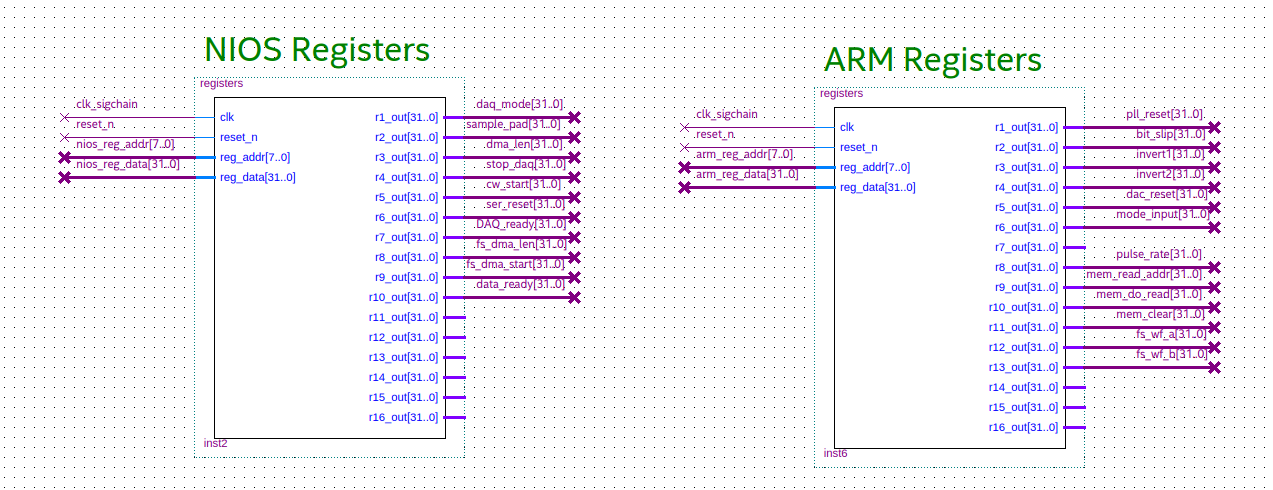   NIOS CPU SoftwareThe Nios CPU software controls the stream-to-memory DMA configuration and operation.  The parameters of the CW, pulsed mode, and full-speed one-shot mode are configured in the NIOS code, and the code also handles callback function when DMA transfers have completed.  Configuration of the different modes of operation consist of setting the DMA length (in bytes), and setting the sample pad (in clock cycles).  The configuration of the three modes are shown below section 10.9.1 – 10.9.3.  Refer to figure 15.8 for the structure of the data going into the stream-to-memory DMA, and the NIOS code is shown in appendix A.5.9.  This system has an ADC sample rate = 1320 MHz/20 = 66 MHz = 15.151515 ns.    CW Mode40 waveforms, 1000 point waveforms selected from 10000 point buffers 50 ms buffers using a sample rate of 5 usClock cycles per sample rate = 5 us * 15.1515 ns = 330 clock cyclesMemory buffer size = 40 waveforms * 1000 points * 4 bytes * 10 = 160000 bytesDAQ parameters for NIOS program: DMA transfer size = 400000 32b words (line 42 of NIOS code)Sample pad = 330 – 20 = 310 clocks (line 44 of NIOS code)Pulsed Mode	40 waveforms, 1000 point waveforms selected from 40000 point buffers	40 ms buffers using a sample rate of 1us.	clock cycles per sample rate = 1 us / 15.1515 ns = 66 clock cycles	Memory buffer size = 40 waveforms * 1000 points * 4 bytes * 40 = 6400000 bytesDAQ parameters for NIOS program: DMA transfer size = 1600000 32b words (line 46 of NIOS code)Sample pad = 66 – 20 = 46 clocks (line 48 of NIOS code) High Speed One-Shot Mode (Dual Channel)	Dual channel full speed data:	~500 ms of data	Sample rate = 15.15 nsDAQ parameters for NIOS program:		DMA transfer size = 66000000 32b words (line 50 of NIOS code)Changing DAQ Mode Software ModelChanging of the DAQ mode is initiated from the ARM Linux application.  A mode request is made and a value (1-3) is sent to the mode register of the ARM.  The ARM mode register is input to a NIOS PIO that services an interrupt routine when the value is changed.  The interrupt routine performs the functions below to change the DAQ mode:Mode change request sent from control system to ARM Linux application.ARM Linux application writes the new mode to the ARM mode register.The NIOS receives the new mode through its mode PIO input, triggering an interrupt service routine.  (MODE_CHANGE_callback_function)If the mode request for CW or Pulsed, the NIOS stop_daq register is asserted.  The stop_daq signal tells the DAQ block to finish any DMA activity.  The block will complete any DMA transfers and then stop putting data on the data line.The DAQ block is put into reset.A stop_dma flag is set to halt new DMA transfers from being created at the completion of current transfers.A stop transfer signal is sent to the modular scatter-gather DMA’s.The modular scatter-gather DMA status register is continuously checked to make sure the DMA transfers have stopped.A software reset is sent to the modular scatter-gather DMA’s.   The modular scatter-gather DMA status register is continuously checked to make sure the DMA’s have been reset.  A flag is sent to the ARM Linux application, through a NIOS register, to tell the software to prepare for a new DAQ mode. (DAQ_READY PIO).The new mode parameters are configured (dma length and sample rate). The CW start trigger register is set to 0. The sample rate and DMA length are programmed to the DAQ block through NIOS registers.  The DAQ mode is programmed to the DAQ block through a NIOS register.  The STOP DAQ for the DAQ block flag is de-asserted.  The stop_dma flag is de-asserted for DMA complete callback functions.  New DMA descriptors are created.  The DMA engines are started and wait for streaming data.  The DAQ block is taken out of reset.  The start flag for CW mode is sent, or pulsed mode will start upon receiving a trigger.DMA Completion Callback FunctionsThe Nios code contains the callback functions to handle when CW or Pulsed mode DMA transfers are complete.  Each time a DMA transfer is complete, the Nios code performs the following functions:Builds a new descriptor for the msgdma.Toggles the data ready register to interrupt the ARM Linux application.Compiling Firmware with NIOS Memory InitializedThe firmware can be compiled with the Nios memory initialized with Nios code.  In the Nios Eclipse editor, right click on the Nios project in the Project explorer and click on “Make Targets”, then click “Build…”.  You should see the window shown in Figure 10.10.  Select “mem_init_generate”, then click “Build”.  A new folder called “mem_init” will be created in the “software” folder with the memory initalization file in it (soc_system_nios_memory.hex).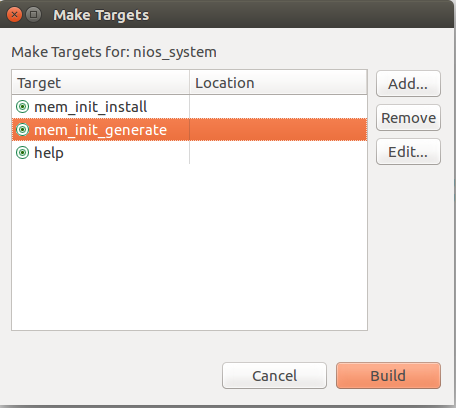 Figure 10.10.  Creating a NIOS memory initialization file.Once the .hex file is created, open the Qsys project and find the Nios memory.  Select “enable non-default initialization file” and browse to find the initialization file that was created.  The Nios memory initialization should look like figure 10.11 below.   Now when the project is compiled, the Nios memory will be initialized with the code.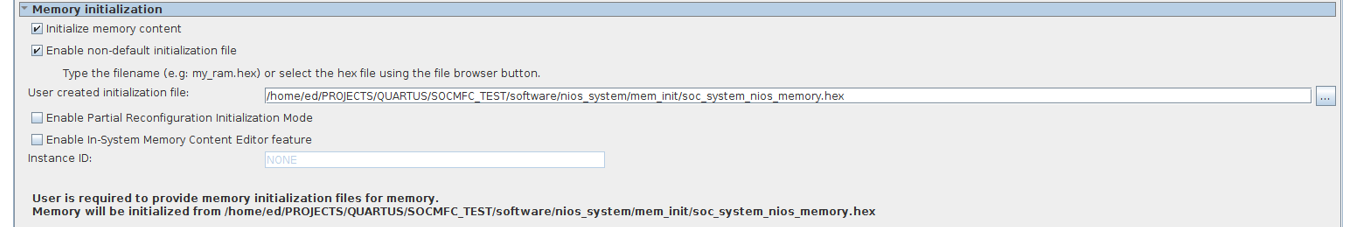 Figure 10.11.  Qsys Nios memory initialization. Version Control BlockUse the tcl file shown in appendix A.5.10.  to generate a VHDL file for revision control.  It will create a file called version_regs.vhd.  Create a block diagram from this file.Add the line below to the .qsf so that the script is run every time you compile.set_global_assignment -name PRE_FLOW_SCRIPT_FILE "quartus_sh:version_regs_gen.tcl"This will create a maintenance version that increments every build.  Major and Minor revision are administrative and must be entered manually.  A new Major revision is required when the version is not backwards compatible with existing software.  A minor revision in incremented whenever a new feature is added to the system.  Maintenance revisions are reserved for minor changes and bug fixes. Pulse Mode Test Triggering and Waveform Testing BlocksIncluded in the firmware are pulse mode test triggers and a ramping counter for testing.  The pulse mode trigger can be programmed from the ARM through a register, and the counter counts from 0 to 1000000 for testing waveforms.  The pulse mode trigger Verilog code is shown of appendix A.5.11, and the counter Verilog code is shown in appendix A.5.12 Constraining the Firmware ProjectThe firmware signals and clocks must be properly constrained to meet timing requirements for each compilation of the project.  A constraints file (<project name>.sdc) is created with the following goals:Define each clock in the firmwareDefine the relationship between each clockDefine input and output pathsSet input and output delaysSet false paths between ports and signalsThe constraints file used for this test system is shown in appendix A.5.13.Example LLRF DAQ System Linux Software ApplicationsThere are two Linux application described in this section, along with some support software for configuring GPIO interrupts.  Any software application that runs on the Linux system requires a header file that describes the firmware components included in the system.  Automatic generation of the header file is done by running the following command in your firmware project folder:$ sopc-create-header-filesThe file system.h will be created in your firmware project folder and needs to be added to the software project in Eclipse.  Board Initialization SoftwareThe first application is the board initialization software.  This program is run at boot, and is started as a system service.  Starting the application as a system service will be explained in section 13 below.  Using the SPI interface, the program configures the divide ratios of the AD9510 clock divider chip and the settings of the AD9257 ADC chips.  The code for this program is shown appendix A.6.  A brief description of its functions is shown below:Create an array of values to configure the AD9510 clock chip.Create an array of values to configure the AD9257 ADC chip 1.Create an array of values to configure the AD9257 ADC chip 2.Map the memory to the SPI interface.Reset the SPI interface.Route the SPI to AD9510 through a max345 router.Write the configuration array to the AD9510Route the SPI to the AD9257 ADC chip 1.Write the configuration array to the AD9257 chip 1.  Route the SPI to the AD9257 ADC chip 2.  Write the configuration array to the AD9257 chip 2.  Clean up memory.  LLRF Linux ApplicationThe LLRF Linux application is an interface between the FPGA controller and a control system.  The application  performs tasks when requested, configures a data link to control systems, checks the validity of parameter changes, and configures the LLRF firmware.  The application provided in this example system meets the requirements list below.Regarding control system parameters, the software application in this example meets the following requirements:The software shall be able to asyncronously receive parameter changes from multiple control systems.  The raw parameter value held in local memory shall mirror the raw parameter value in the control system.All control system parameter values shall reflect the parameter value held in application memory.The parameters shall be of type 32b signed integer, 32b signed float, or arrays of 32b signed float.All control system parameters shall be defined in a single master database.Each parameter shall be able to uniquely validate the bounds of the change using a ‘valid’ callback function.  The ‘valid’ callback function name shall be defined in the master database.Each valid parameter change shall trigger a unique ‘change’ callback function.  This function shall be able to perform necessary tasks related to that parameter change, including changing other parameter values.  The ‘change’ callback function name shall be defined in the master database.If the parameter is written to the FPGA, the parameter shall be passed through a scaling function, or ‘write’ callback function, before writing to the FPGA.  The scaled value written to the FPGA shall be stored locally.  The ‘write’ callback function name shall be defined in the master database.There shall be a function to display all the relevant data about a parameter on a local console.  The software application shall perform a list of tasks when a interrupt is received by the software.  The interrupt for this system is when the waveform capture buffer is full.  The list of tasks the software shall perform are listed below. Aquire a mutex semaphore so process cannot be interrupted.Capture the current time.  This time is used to calculate the period between each start trigger, and it is used to determine the time taken to perform the list of tasks.Valid parameter changes are processed.Required waveform data from the waveform buffer are stored to local memory.Perform unique task for each parameter if required using a callback function.  The callback function shall be defined in the master database.Control system parameters updates are registered.Waveform and parameter data is sent to control systems.Capture the current time again for task timing.Release the mutex semaphore.The LLRF Linux application main() function initializes the LLRF software.  It configures a UDP connection for Labview, sets up system memory, loads parameter data from a master spreadsheet data base, configures system variables, configures firmware, and creates three threads for performing system tasks.  Details of the functions of main() are listed below:Create a UDP interface for a Labview control application.Map system memory.Load the parameter database from a system master spreadsheet.Load default values to the firmware registers.Initialize system variables.Start the firmware DAQ system.Configure the ADC firmware receivers.Configure the DAC firmware transmitter.Start the pthread ‘labview_receiver_thread’ for a UDP receiver for a Labview interface.  Start the pthread ‘DAQ _thread’ to handle system tasks, send data to Labview, and process system changes.  Start the pthread ‘FS_data_thread” to handle full speed data requests.The Labview receiver thread waits in a loop to receive a command from the UDP connection.  The receiver thread loop performs the functions listed below: Wait for UDP data.Take the semaphore.Check if the data is a Labview command or Labview heartbeatIf Labview command, handle Labview command.If Labview heartbeat, reset Labview connection timer.Check if the data is a parameter change.If a parameter change, check if the change is valid.If the parameter change is valid, add the parameter to a change list for the DAQ thread to process.If the change is not valid, add the old value to an update list to send old value back to Labview.  Release the semaphore.The DAQ thread waits in a loop to receive an interrupt from the DAQ system indicating one of the ping-pong data buffers is full.  The DAQ loop performs the functions listed below:Wait for interrupt from DAQ system.Take a mutex semaphore.Get the current time.Calculate period from last interrupt.Handle parameter changes from control systems.Check for Labview disconnections.Fill local ARRAY parameters with data from buffer.  Add requested waveforms to a Labview data array.  Handle DAQ callbacks.  Add parameter updates to a Labview data array.  Create a Labview header.  Send Labview header and data array to Labview using UDP.  Clear Labview data array.  Get current time.  Calculate the time the DAQ process took.  Toggle ping-pong buffer.   Check for DAQ mode change.  Release the mutex semaphore.The FS_data thread waits in a while loop for an interrupt from the full speed data buffer.  When the interrupt is received, a flag is set to tell the DAQ thread that full speed data has been requested and data should be sent to Labview.If you do not have access to the Fermilab Redmine git repository, the complete code as writing this document is shown in appendix A.7.  The code currently does not include an interface to the Fermilab ACNET control system.  The parameter data (.csv) master spreadsheet is shown in appendix A.8.  The parameter spreadsheet includes most parameters needed for an operational LLRF system with two controllers in firmware.  A few example parameter callbacks are included in the software, but usually the callback functions are system dependent.    GPIO Interrupt Configuration Script FileThe GPIO interrupt from the Qsys system uses a kernel module that needs to be interfaced to Linux application user space. The Qsys GPIO’s are listed in the sysf directory /sys/class/gpio/.  Examine the sysfs directory to see what gpio kernel modules are loaded.  From the gtkterm terminal, enter the command:$ ls /sys/class/gpio/A list of all the gpio interfaces should be listed as gpiochipxxx.  To determine which gpio is which, type the command below and match the address to your Qsys component:$ cat /sys/class/gpio/gpiochip148/labelThe output should look something like this	/sopc@0/bridge@0xc0000000/gpio@0x100000010To create a control interface for the gpio interrupt, you can use the following commands:$ cd /sys/class/gpio$ echo 148 > exportThere should be an additional item in the directory called gpio148.  To configure the interrupt, set the direction and type of edge that is used to trigger the interrupt.$ cd gpio148$ echo in > direction$ echo rising > edgeOnce it is determined which GPIO are the interrupts, a script can be written to be run at boot time to automatically configure the interrupts.  The script is shown below, and is started as a systemd service that will be described in section 13 below:#!/bin/sh## LLRF system GPIO configuration startup# Add this file as a systemd service#modprobe gpio-alteraecho 416 > /sys/class/gpio/exportecho in > /sys/class/gpio/gpio416/directionecho rising > /sys/class/gpio/gpio416/edgeecho 448 > /sys/class/gpio/exportecho in > /sys/class/gpio/gpio448/directionecho rising > /sys/class/gpio/gpio448/edgeecho 480 > /sys/class/gpio/exportecho in > /sys/class/gpio/gpio480/directionecho rising > /sys/class/gpio/gpio480/edgeecho "GPIO interrupts configured"User Space Boot Scripts/System ServiceFor the test system built in this document, systemd is used to start some software and scripts at boot time.  The systemd “services” used in this test system are:socmfc_init.service (configure the clocks to the fpga and adc’s)gpio_init.service (configure the gpio interrupts from the FPGA to linux user space)llrf_start.service (start the llrf application)Each of the above files are located at /lib/systemd/service.  The text files for each systemd service unit is shown below.  The service units start the programs defined by ExecStart.  The contents of the programs will be described in following sections.socmfc_init.service[Unit]Description=SOCMFC Board Initialization[Service]Type=oneshotStandardOutput=ttyExecStart=/home/root/socmfc_init[Install]WantedBy=multi-user.targetgpio_init.service[Unit]Description=GPIO configurationAfter=socmfc_init.service[Service]Type=oneshotStandardOutput=ttyExecStart=/home/root/gpio.sh[Install]WantedBy=multi-user.targetllrf_start.service[Unit]Description=LLRF Application StartAfter=gpio_init.service[Service]Type=oneshotStandardOutput=ttyExecStart=/home/root/socmfc_test[Install]WantedBy=multi-user.targetDescriptions of what a unit file is and what a service unit file looks like can be found on the freedesktop.org website:https://www.freedesktop.org/software/systemd/man/systemd.service.htmlhttps://www.freedesktop.org/software/systemd/man/systemd.unit.htmlUse the following command to activate and start the services on boot:  Activating a service# systemctl enable <name>  Starting a service (only active this boot)# systemctl start <name>  Checking a service status# systemctl status -l <name>Example LLRF DAQ System Labview ApplicationThe Labview interface used for this test system is a full featured LLRF interface.  Since there is no LLRF cotroller in firmware, the control features of the interface just update the parameter value in the Linux application with no firmware registers updated.  Below is a screenshot of the main panel in figure 12.1.  The two main displays can be switched from waveform plots to scalar plots using the control switches below the display.  When viewing a waveform plot, the time dt and start time can be adjusted like an oscilloscope.  When in CW mode, the waveform is a display of 1000 points from the 10000-point buffer.  When in pulsed mode, the waveform display is 1000 points from the 40000-point buffer. Each display can select 6 channels from the 40 channels input to the DAQ block in firmware.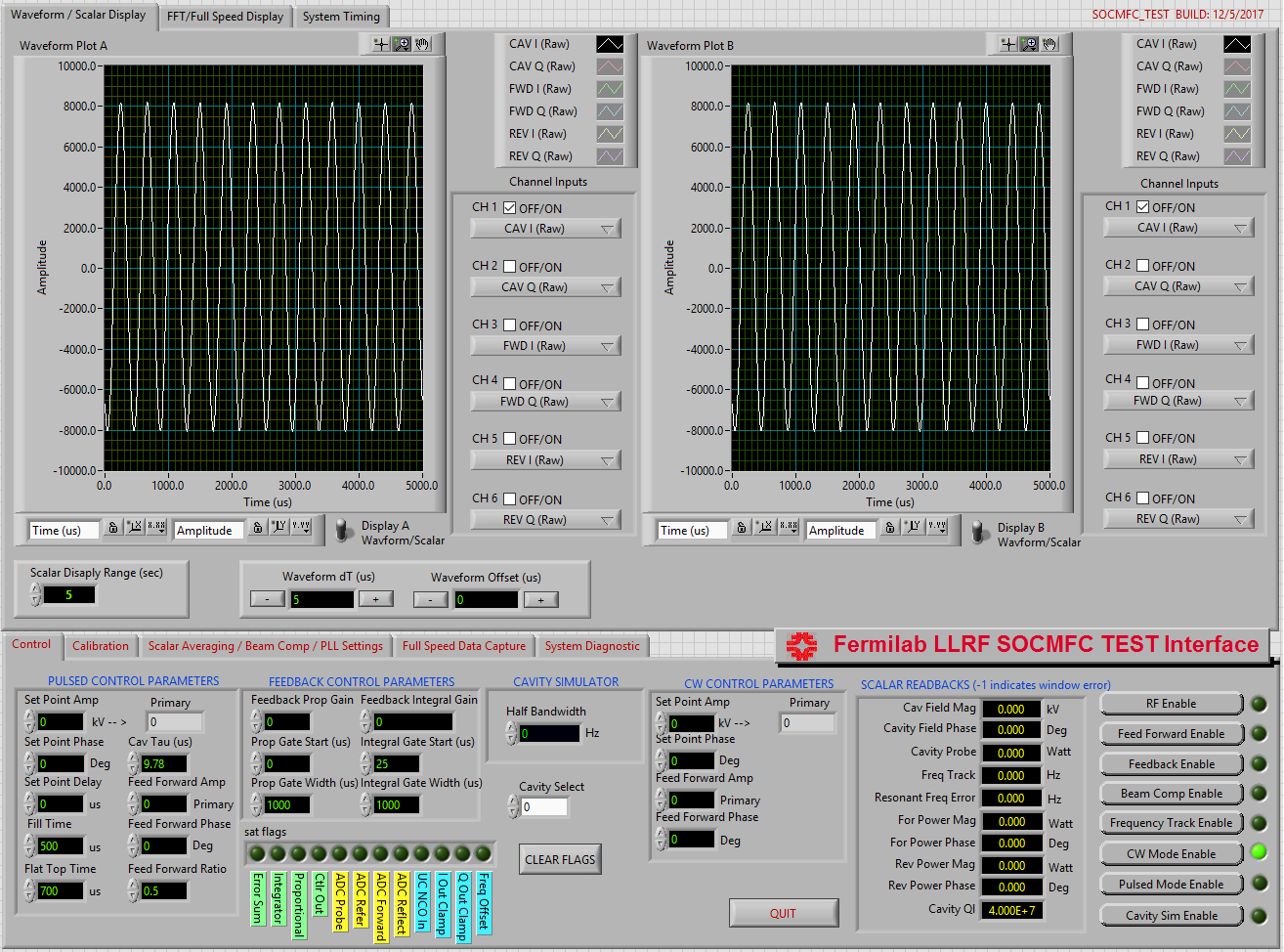 Figure 12.1.  Labview interface main display.A screenshoot of the units calibration, along with the digital up and down-converter calibation is shown in figure 12.2.  Again, the digital up and down converter calibration do not have a firmware register to write to for this example.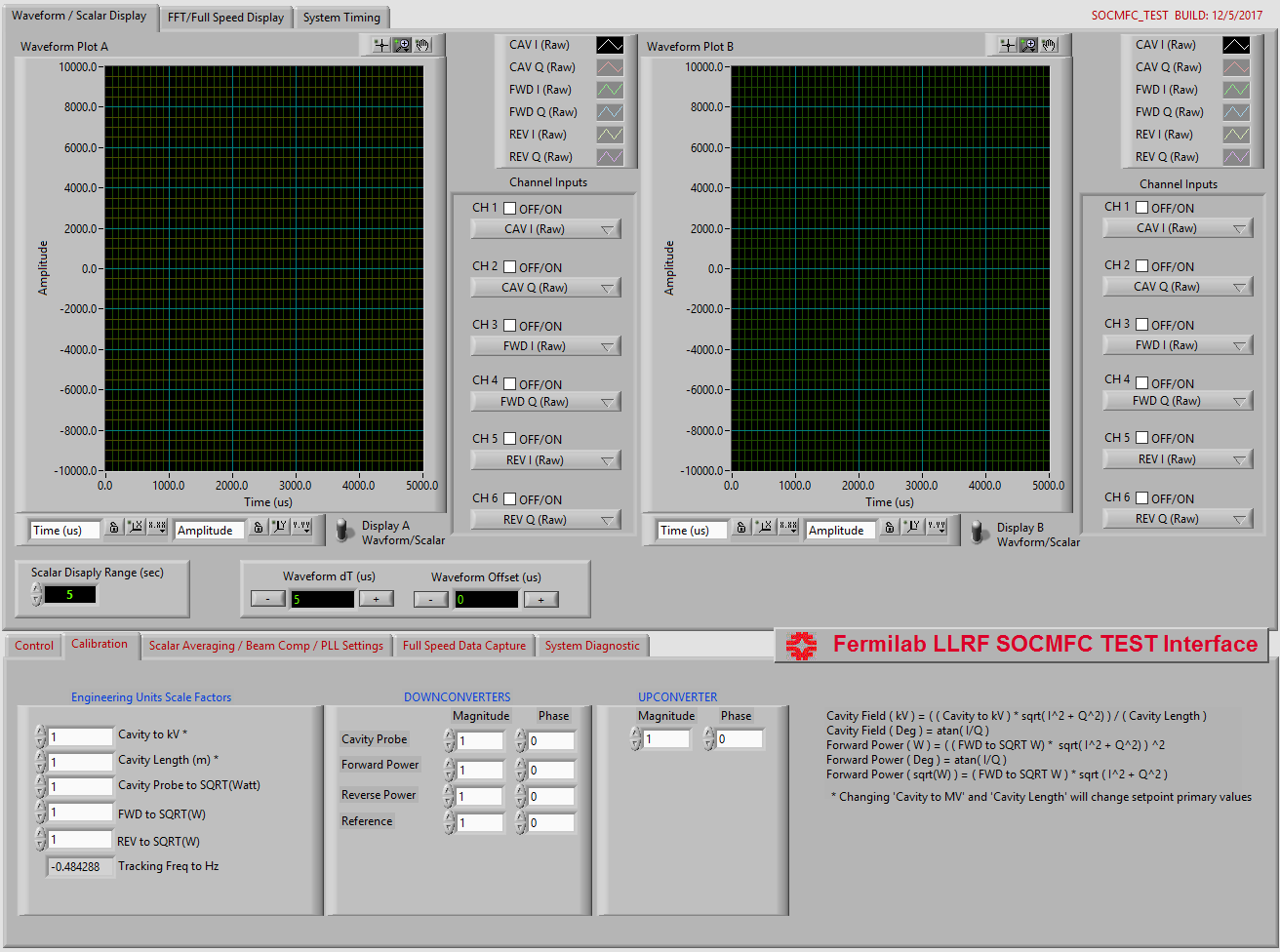 Figure 12.2.  Labview interface showing calibration panel.	The next screen shown in figure 12.3 shows the cotrol of averaging windows for scalar parameters, beam compensation pulseed mode operation, and PLL settings. 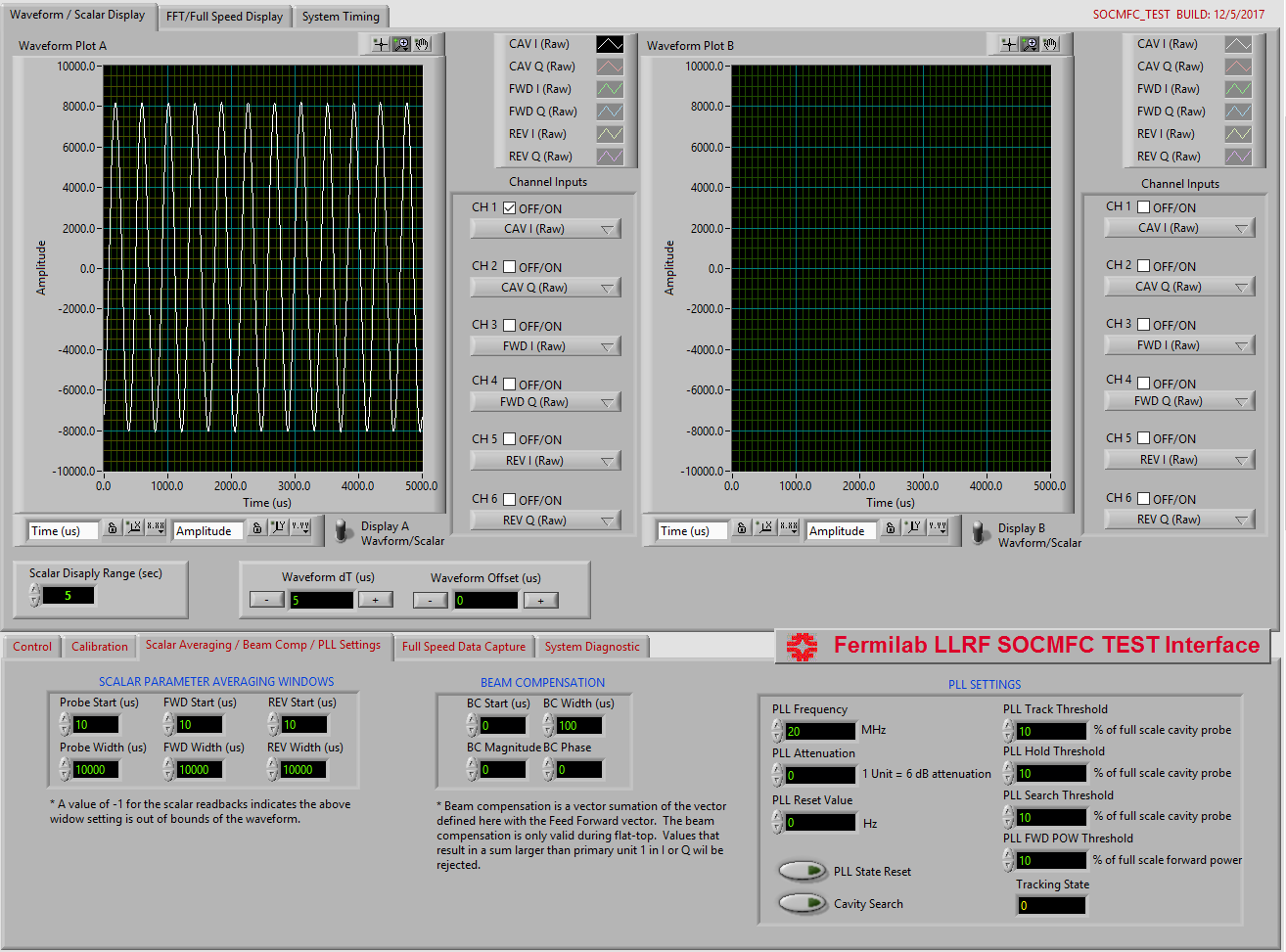 Figure 12.3.  Scalar averaging windows, beam compensation, and PLL settings.The screenshot in figure 12.4 shows system diagnostics.  System diagnosties include labview loop timing, system time parameters, software/firmware version info, missed data counter, UDP connection info, and system debugging controls.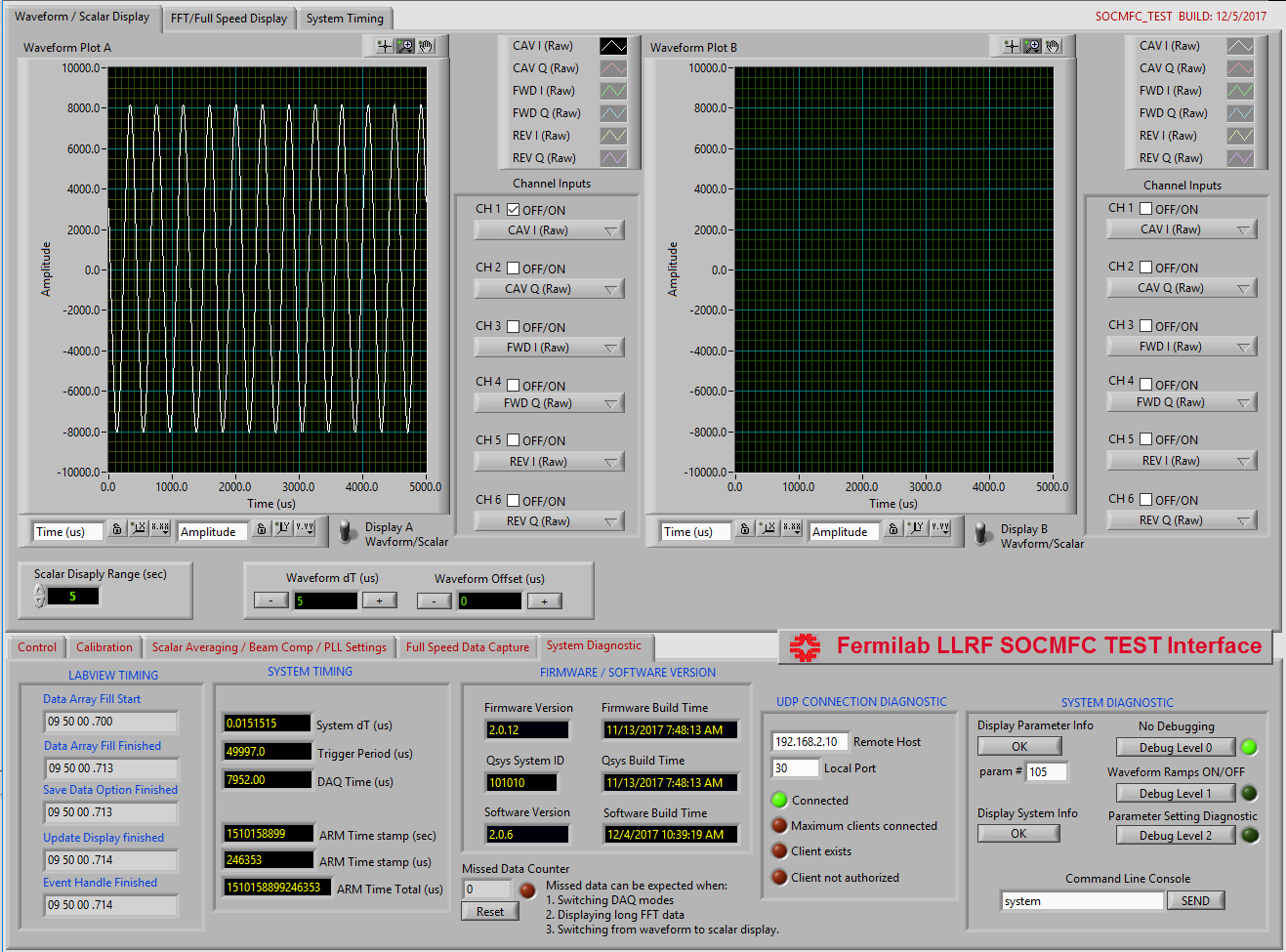 Figure 12.4.  System diagnostics.Capturing full speed data is done using the control panels shown in figure 12.5.  The user can select two ADC inputs for full speed data capture.  The user can also select the length of the data capture (up to 0.5 seconds).  The FFT and waveform display will only show the first 1000000 points of the captured data due to memory and calculation time limitations, but the full 0.5 seconds of data is saved to disk for later analysis.  The screen shot shows the FFT of a noisy 20 MHz signal on ADC1.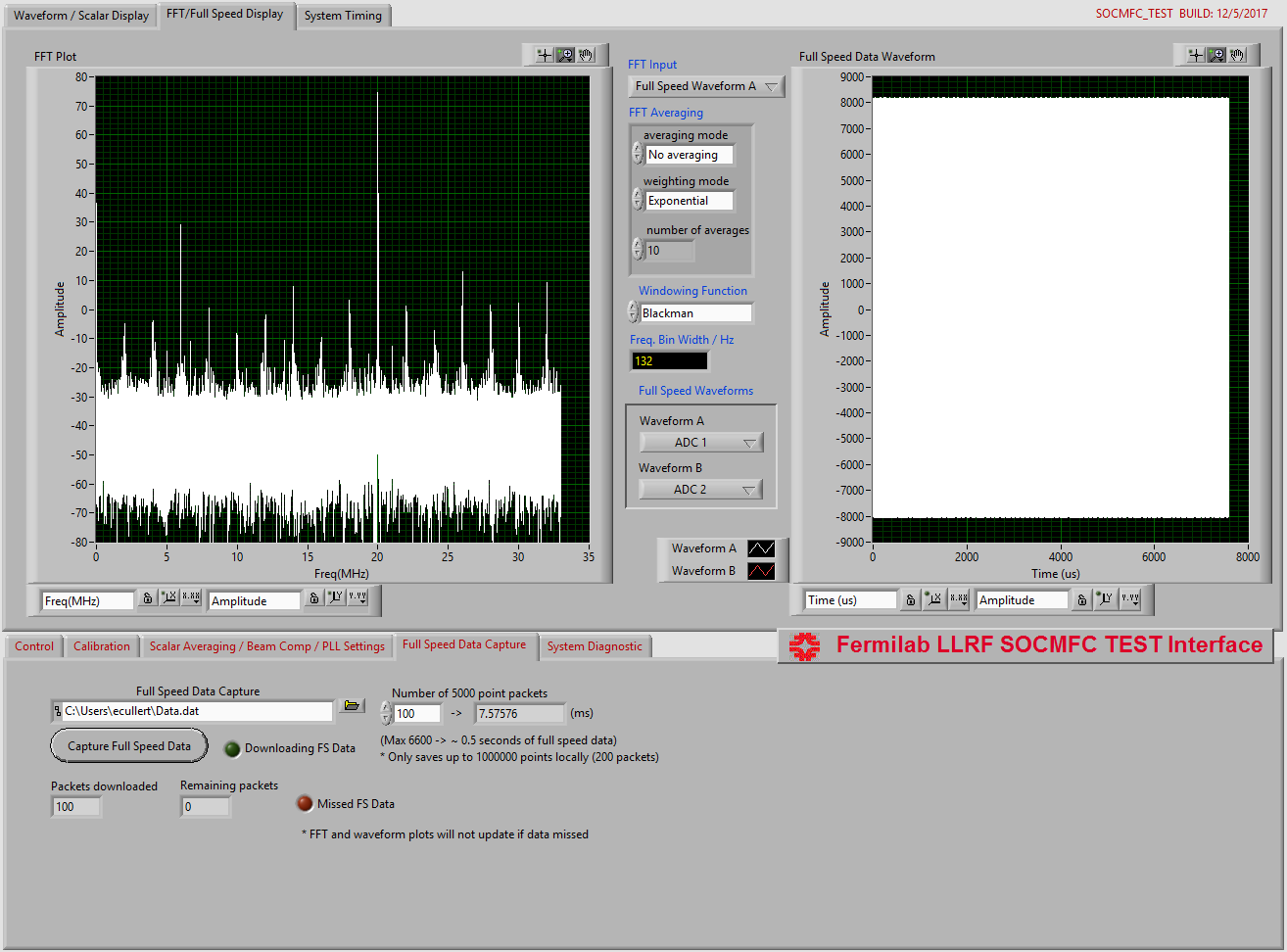 Figure 12.5.  Full speed data capture.The last screen shot shown in figure 12.6 shows system timing information.  The plot shows the DAQ period, the Labview time to upack the waveform data, the Linux application time to finish all its tasks, and the complete Labview loop time.  This is a good diagostistic to make sure the Labview and Linux application is processing all the data efficiently.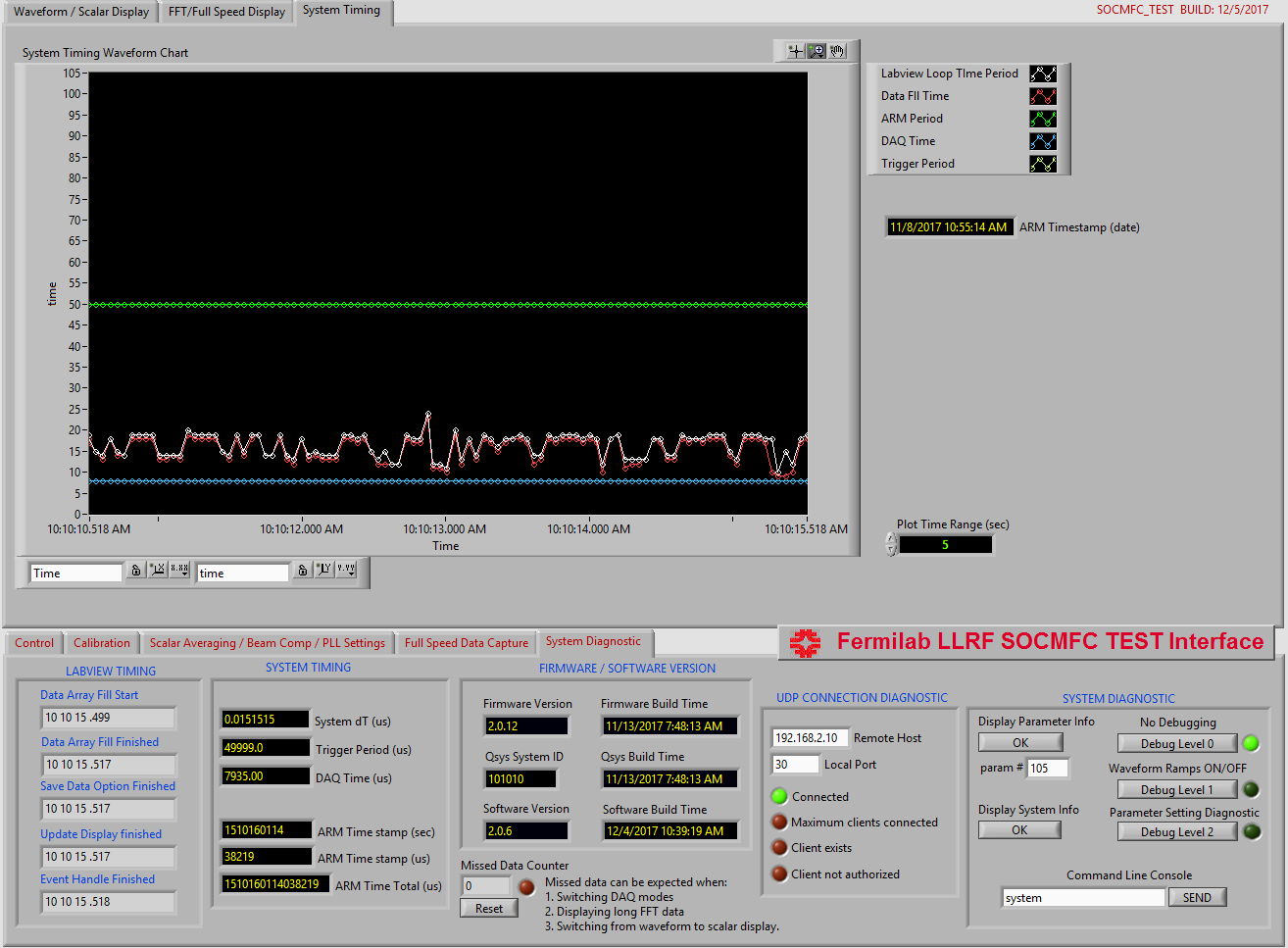 Figure 12.6.  Labview and Linux application timing analysis.SOCMFC ACNET InterfaceThe ACNET command protocol is generated using Fermilab’s Protocol Compiler (pc), which has been developed in-house to create flexible protocols. The protocol compiler is available through a git repository on Redmine, with the main project at https://cdcvs.fnal.gov/redmine/projects/protocol-compiler. The best way to use pc is to clone a copy of the repository and then make the project, similar to other software projects. This will generate a C++ file and associated header file. It can also generate Java and Erlang files.Protocol Compiler is used after compiling the binary by feeding it a “proto” file, which defines the protocol to be used.  An example file is shown here.  This file can be used to generate C++ files by using the command pc -l c++ --c++-11 Llrf.proto. This generates C++11 files from a proto file name Llrf.proto.// Protocol definition for LLRF Control and Readout at CMTS and others// The Acnet end sends RegBankRead to the LLRF card to// request a reading of a particular register bank.request Read {    int32 bank; }// LLRF card replies with array of register readings// (double or int, depending on the bank).struct reg {  int32 reg_index;  optional int32 ivalue;  optional double fvalue;}reply Read {    int32 bank;     reg regvalues[];}// The Acnet end sends RegBankRead to the LLRF card to// request a reading of a particular register bank.request Set {    int32 bank;     int32 reg_index;     optional int32 intvalue;    optional double floatvalue;}reply SetReply {    int32 bank;     int32 reg_index;     int32 status;}// The Acnet end sends WaveformStart to the LLRF card to// tell it to start sending Waveform replies.request StartWaveforms {    int64 destIP;   // send waveforms to this IP    int32 destPort; // send waveforms to this Port    int32 channel[];  // Do we need this or just always send all channels    int32 trigger;  // somehow tell card when to start for synchronization?}// The LLRF board sends waveform replies to the requested place.// The items in the header are negotiable.reply Waveform {    int32 board_id;   // send waveforms to this IP    int32 channel;    //  may need an indicator for 'all' if interleaved    int64 datetime;    int32 triggertype;    int32 triggercount;    int32 sequence;   // a simple sequence number monotonically increasing    double waveform[]; // or are they floating point? (e.g. mag and phase)}// Do we just stop all waveforms completely, or only those for// one request (IP, Port, Channel). Prob. easier just to stop all.request StopWaveforms {    int64 destIP;       int32 destPort;     int32 channel[];      int32 trigger;  }High-speed data capture is performed using a custom UDP protocol that is designed to interface with the artDAQ software developed by CD (https://cdcvs.fnal.gov/redmine/projects/artdaq).For reference, the Acnet interface from CMTS can be found in the cmssoc CVS project on nova.Pin Assignments# Pin & Location Assignments# ==========================set_location_assignment PIN_E6 -to maxv_d[0]set_location_assignment PIN_B2 -to maxv_d[1]set_location_assignment PIN_C5 -to maxv_d[2]set_location_assignment PIN_A11 -to maxv_d[3]set_location_assignment PIN_D7 -to maxv_d[4]set_location_assignment PIN_B11 -to maxv_d[5]set_location_assignment PIN_G7 -to maxv_d[6]set_location_assignment PIN_B1 -to maxv_d[7]set_location_assignment PIN_D6 -to maxv_d[8]set_location_assignment PIN_E4 -to maxv_d[9]set_location_assignment PIN_C7 -to maxv_d[10]set_location_assignment PIN_C12 -to maxv_d[11]set_location_assignment PIN_B7 -to maxv_d[12]set_location_assignment PIN_D4 -to maxv_d[13]set_location_assignment PIN_B3 -to maxv_d[14]set_location_assignment PIN_A8 -to maxv_d[15]set_location_assignment PIN_A3 -to maxv_d[16]set_location_assignment PIN_E7 -to maxv_d[17]set_location_assignment PIN_A6 -to maxv_d[18]set_location_assignment PIN_C4 -to maxv_d[19]set_location_assignment PIN_A5 -to maxv_d[20]set_location_assignment PIN_B8 -to maxv_d[21]set_location_assignment PIN_C3 -to maxv_d[22]set_location_assignment PIN_E8 -to maxv_d[23]set_location_assignment PIN_A4 -to maxv_d[24]set_location_assignment PIN_C8 -to maxv_d[25]set_location_assignment PIN_D2 -to maxv_d[26]set_location_assignment PIN_D5 -to maxv_d[27]set_location_assignment PIN_C2 -to maxv_d[28]set_location_assignment PIN_A9 -to maxv_d[29]set_location_assignment PIN_F6 -to maxv_d[30]set_location_assignment PIN_A10 -to maxv_d[31]set_location_assignment PIN_AH28 -to maxv_a[0]set_location_assignment PIN_AG27 -to maxv_a[1]set_location_assignment PIN_AG28 -to maxv_a[2]set_location_assignment PIN_AF28 -to maxv_a[3]set_location_assignment PIN_AE27 -to maxv_a[4]set_location_assignment PIN_AE28 -to maxv_a[5]set_location_assignment PIN_AE26 -to maxv_a[6]set_location_assignment PIN_AD27 -to maxv_a[7]set_location_assignment PIN_AB28 -to maxv_a[8]set_location_assignment PIN_AA28 -to maxv_a[9]set_location_assignment PIN_W25 -to maxv_a[10]set_location_assignment PIN_V25 -to maxv_a[11]set_location_assignment PIN_AF29 -to maxv_a[12]set_location_assignment PIN_AF30 -to maxv_a[13]set_location_assignment PIN_AH30 -to maxv_a[14]set_location_assignment PIN_AG30 -to maxv_a[15]set_location_assignment PIN_AC28 -to maxv_a[16]set_location_assignment PIN_AC29 -to maxv_a[17]set_location_assignment PIN_AD30 -to maxv_a[18]set_location_assignment PIN_AC30 -to maxv_a[19]set_location_assignment PIN_AB30 -to maxv_a[20]set_location_assignment PIN_AA30 -to maxv_a[21]set_location_assignment PIN_AA25 -to maxv_a[22]set_location_assignment PIN_AB26 -to maxv_a[23]set_location_assignment PIN_E1 -to maxv_ctrl[0]set_location_assignment PIN_D1 -to maxv_ctrl[1]set_location_assignment PIN_E3 -to maxv_ctrl[2]set_location_assignment PIN_E2 -to maxv_ctrl[3]set_location_assignment PIN_AC25 -to maxv_ctrl[4]set_location_assignment PIN_AD25 -to maxv_ctrl[5]set_location_assignment PIN_AB25 -to maxv_ctrl[6]set_location_assignment PIN_AA24 -to maxv_ctrl[7]set_location_assignment PIN_AB23 -to maxv_ctrl[8]set_location_assignment PIN_AB22 -to maxv_ctrl[9]set_location_assignment PIN_AH29 -to maxv_ctrl[10]set_location_assignment PIN_AJ29 -to maxv_ctrl[11]set_location_assignment PIN_V23 -to maxv_ctrl[12]set_location_assignment PIN_W24 -to maxv_ctrl[13]set_location_assignment PIN_AD26 -to maxv_ctrl[14]set_location_assignment PIN_AF15 -to dac1_out[13]set_location_assignment PIN_AF14 -to dac1_out[12]set_location_assignment PIN_AK12 -to dac1_out[11]set_location_assignment PIN_AA15 -to dac1_out[10]set_location_assignment PIN_AA14 -to dac1_out[9]set_location_assignment PIN_AK11 -to dac1_out[8]set_location_assignment PIN_AJ11 -to dac1_out[7]set_location_assignment PIN_AK9 -to dac1_out[6]set_location_assignment PIN_AJ9 -to dac1_out[5]set_location_assignment PIN_AE14 -to dac1_out[4]set_location_assignment PIN_AD14 -to dac1_out[3]set_location_assignment PIN_AK8 -to dac1_out[2]set_location_assignment PIN_AF13 -to dac1_out[1]set_location_assignment PIN_AE13 -to dac1_out[0]set_location_assignment PIN_AJ5 -to dac2_out[0]set_location_assignment PIN_AK6 -to dac2_out[1]set_location_assignment PIN_AK7 -to dac2_out[2]set_location_assignment PIN_AH7 -to dac2_out[3]set_location_assignment PIN_AH8 -to dac2_out[4]set_location_assignment PIN_AG10 -to dac2_out[5]set_location_assignment PIN_AH9 -to dac2_out[6]set_location_assignment PIN_AH10 -to dac2_out[7]set_location_assignment PIN_AJ10 -to dac2_out[8]set_location_assignment PIN_W15 -to dac2_out[9]set_location_assignment PIN_Y16 -to dac2_out[10]set_location_assignment PIN_AK13 -to dac2_out[11]set_location_assignment PIN_AH12 -to dac2_out[12]set_location_assignment PIN_AJ12 -to dac2_out[13]set_location_assignment PIN_AJ19 -to dac3_out[0]set_location_assignment PIN_AK19 -to dac3_out[1]set_location_assignment PIN_AE17 -to dac3_out[2]set_location_assignment PIN_AF18 -to dac3_out[3]set_location_assignment PIN_AA16 -to dac3_out[4]set_location_assignment PIN_AB17 -to dac3_out[5]set_location_assignment PIN_AC18 -to dac3_out[6]set_location_assignment PIN_AD17 -to dac3_out[7]set_location_assignment PIN_Y18 -to dac3_out[8]set_location_assignment PIN_AA19 -to dac3_out[9]set_location_assignment PIN_AE18 -to dac3_out[10]set_location_assignment PIN_AE19 -to dac3_out[11]set_location_assignment PIN_AF19 -to dac3_out[12]set_location_assignment PIN_AG20 -to dac3_out[13]set_location_assignment PIN_AH23 -to dac4_out[1]set_location_assignment PIN_AF20 -to dac4_out[2]set_location_assignment PIN_AF21 -to dac4_out[3]set_location_assignment PIN_Y19 -to dac4_out[4]set_location_assignment PIN_AA20 -to dac4_out[5]set_location_assignment PIN_AG23 -to dac4_out[6]set_location_assignment PIN_AH24 -to dac4_out[7]set_location_assignment PIN_AG25 -to dac4_out[8]set_location_assignment PIN_AH25 -to dac4_out[9]set_location_assignment PIN_AG26 -to dac4_out[10]set_location_assignment PIN_AH27 -to dac4_out[11]set_location_assignment PIN_AD24 -to dac4_out[12]set_location_assignment PIN_AE24 -to dac4_out[13]set_location_assignment PIN_AJ22 -to dac4_out[0]set_location_assignment PIN_W16 -to dac_sleepset_location_assignment PIN_AG12 -to ls_dac_spi_external_MOSIset_location_assignment PIN_AG13 -to ls_dac_spi_external_SCLKset_location_assignment PIN_V18 -to ls_dac_spi_external_SS_nset_location_assignment PIN_AH13 -to ls_dac_ENABLEnset_location_assignment PIN_W19 -to ls_dac_RSTnset_location_assignment PIN_V17 -to ls_dac_LDACnset_location_assignment PIN_K7 -to adc1_in[0]set_location_assignment PIN_K12 -to adc1_in[1]set_location_assignment PIN_J7 -to adc1_in[2]set_location_assignment PIN_J10 -to adc1_in[3]set_location_assignment PIN_H8 -to adc1_in[4]set_location_assignment PIN_F9 -to adc1_in[5]set_location_assignment PIN_G12 -to adc1_in[6]set_location_assignment PIN_D11 -to adc1_in[7]set_location_assignment PIN_B6 -to adc1_in[8]set_location_assignment PIN_E9 -to adc2_in[0]set_location_assignment PIN_G10 -to adc2_in[1]set_location_assignment PIN_F13 -to adc2_in[2]set_location_assignment PIN_C13 -to adc2_in[3]set_location_assignment PIN_F15 -to adc2_in[4]set_location_assignment PIN_E12 -to adc2_in[5]set_location_assignment PIN_H13 -to adc2_in[6]set_location_assignment PIN_H14 -to adc2_in[7]set_location_assignment PIN_F11 -to adc2_in[8]set_location_assignment PIN_K14 -to adc1clkset_location_assignment PIN_H15 -to adc2clkset_location_assignment PIN_B13 -to adc_syncset_location_assignment PIN_A13 -to adc_pdwnset_location_assignment PIN_AD20 -to usb_debug_master_0_usb_if_fullset_location_assignment PIN_AD21 -to usb_debug_master_0_usb_if_emptyset_location_assignment PIN_AC20 -to usb_debug_master_0_usb_if_wr_nset_location_assignment PIN_AA21 -to usb_debug_master_0_usb_if_data[7]set_location_assignment PIN_AB21 -to usb_debug_master_0_usb_if_data[6]set_location_assignment PIN_AJ24 -to usb_debug_master_0_usb_if_data[5]set_location_assignment PIN_AJ25 -to usb_debug_master_0_usb_if_data[4]set_location_assignment PIN_AC22 -to usb_debug_master_0_usb_if_data[3]set_location_assignment PIN_AC23 -to usb_debug_master_0_usb_if_data[2]set_location_assignment PIN_AK28 -to usb_debug_master_0_usb_if_data[1]set_location_assignment PIN_AK29 -to usb_debug_master_0_usb_if_data[0]set_location_assignment PIN_AK27 -to usb_debug_master_0_usb_if_sclset_location_assignment PIN_AJ27 -to usb_debug_master_0_usb_if_sdaset_location_assignment PIN_AK26 -to usb_debug_master_0_usb_if_clkset_location_assignment PIN_AJ26 -to usb_debug_master_0_usb_if_reset_nset_location_assignment PIN_AK22 -to usb_debug_master_0_usb_if_oe_nset_location_assignment PIN_AK21 -to usb_debug_master_0_usb_if_rd_nset_location_assignment PIN_AA26 -to fpga_clkset_location_assignment PIN_AG17 -to FPGA_PMOD_J3_B22set_location_assignment PIN_AG16 -to FPGA_PMOD_J3_B23set_location_assignment PIN_AH18 -to FPGA_PMOD_J3_B24set_location_assignment PIN_AH17 -to FPGA_PMOD_J3_B25set_location_assignment PIN_Y17 -to FPGA_PMOD_J3_B26set_location_assignment PIN_AA18 -to FPGA_PMOD_J3_B27set_location_assignment PIN_AG18 -to FPGA_PMOD_J3_B28set_location_assignment PIN_AH19 -to FPGA_PMOD_J3_B29set_location_assignment PIN_AK23 -to LOCAL_BUSA0_Pset_location_assignment PIN_AK24 -to LOCAL_BUSA0_Nset_location_assignment PIN_AF25 -to LOCAL_BUSA1_Pset_location_assignment PIN_AF26 -to LOCAL_BUSA1_Nset_location_assignment PIN_AJ16 -to LOCAL_BUSA2_Pset_location_assignment PIN_AK16 -to LOCAL_BUSA2_Nset_location_assignment PIN_AE22 -to LOCAL_BUSC0_Pset_location_assignment PIN_AE23 -to LOCAL_BUSC0_Nset_location_assignment PIN_AF23 -to LOCAL_BUSC1_Pset_location_assignment PIN_AF24 -to LOCAL_BUSC1_Nset_location_assignment PIN_AJ14 -to LOCAL_BUSC2_Pset_location_assignment PIN_AK14 -to LOCAL_BUSC2_Nset_location_assignment PIN_AC12 -to FPGA_CSnset_location_assignment PIN_AD12 -to FPGA_RDnset_location_assignment PIN_AD7 -to FPGA_WRnset_location_assignment PIN_AH14 -to FPGA_LED0set_location_assignment PIN_AH15 -to FPGA_SW0set_location_assignment PIN_AK2 -to START_TRIGset_location_assignment PIN_AK3 -to FP_TRIG4set_location_assignment PIN_AB13 -to dac_selectiq[0]set_location_assignment PIN_AC14 -to dac_selectiq[1]set_location_assignment PIN_AF16 -to dac_selectiq[2]set_location_assignment PIN_AG21 -to dac_selectiq[3]set_location_assignment PIN_AJ4 -to dac_resetiq[0]set_location_assignment PIN_AF11 -to dac_resetiq[1]set_location_assignment PIN_AJ17 -to dac_resetiq[2]set_location_assignment PIN_AG22 -to dac_resetiq[3]set_location_assignment PIN_AK4 -to dac_wrtiq[0]set_location_assignment PIN_AG11 -to dac_wrtiq[1]set_location_assignment PIN_AK18 -to dac_wrtiq[2]set_location_assignment PIN_AH22 -to dac_wrtiq[3]set_location_assignment PIN_AA13 -to dac_mode[0]set_location_assignment PIN_AB15 -to dac_mode[1]set_location_assignment PIN_V16 -to dac_mode[2]set_location_assignment PIN_AH20 -to dac_mode[3]# IOBANKS Assignments# ===================set_global_assignment -name IOBANK_VCCIO 3.3V -section_id 3Aset_global_assignment -name IOBANK_VCCIO 3.3V -section_id 3Bset_global_assignment -name IOBANK_VCCIO 3.3V -section_id 4Aset_global_assignment -name IOBANK_VCCIO 3.3V -section_id 5Aset_global_assignment -name IOBANK_VCCIO 3.3V -section_id 5Bset_global_assignment -name IOBANK_VCCIO 3.3V -section_id 7Aset_global_assignment -name IOBANK_VCCIO 3.3V -section_id 7Bset_global_assignment -name IOBANK_VCCIO 3.3V -section_id 7Cset_global_assignment -name IOBANK_VCCIO 3.3V -section_id 7Dset_global_assignment -name IOBANK_VCCIO 2.5V -section_id 8A# Virtual Pin Assignments# Why are these here?# =======================#set_instance_assignment -name VIRTUAL_PIN ON -to bsp_err#set_instance_assignment -name VIRTUAL_PIN ON -to bsp_cmp#set_instance_assignment -name VIRTUAL_PIN ON -to locked#set_instance_assignment -name VIRTUAL_PIN ON -to fs_out#set_instance_assignment -name VIRTUAL_PIN ON -to adc6_out#set_instance_assignment -name VIRTUAL_PIN ON -to adc5_out#set_instance_assignment -name VIRTUAL_PIN ON -to rx1_bus#set_instance_assignment -name VIRTUAL_PIN ON -to rx_data_align*#set_instance_assignment -name VIRTUAL_PIN ON -to adc7_out#set_instance_assignment -name VIRTUAL_PIN ON -to adc8_out#set_instance_assignment -name VIRTUAL_PIN ON -to adc11_out#set_instance_assignment -name VIRTUAL_PIN ON -to adc21_out#set_instance_assignment -name VIRTUAL_PIN ON -to adc31_out#set_instance_assignment -name VIRTUAL_PIN ON -to adc41_out#set_instance_assignment -name VIRTUAL_PIN ON -to adc51_out#set_instance_assignment -name VIRTUAL_PIN ON -to adc61_out#set_instance_assignment -name VIRTUAL_PIN ON -to adc71_out#set_instance_assignment -name VIRTUAL_PIN ON -to adc81_out#set_instance_assignment -name VIRTUAL_PIN ON -to rx0_fs_out#set_instance_assignment -name VIRTUAL_PIN ON -to rx1_fs_out# Set DAC, MAX V, FPGA_RDn input/output to FAST REGISTERS# =============================# Turning on the Fast Output Register option can help maximize I/O timing performance, for example, by permitting fast clock-to-output times.# ===========================================================================================================================================set_instance_assignment -name FAST_OUTPUT_REGISTER ON -to dac1_out[13]set_instance_assignment -name FAST_OUTPUT_REGISTER ON -to dac1_out[12]set_instance_assignment -name FAST_OUTPUT_REGISTER ON -to dac1_out[11]set_instance_assignment -name FAST_OUTPUT_REGISTER ON -to dac1_out[10]set_instance_assignment -name FAST_OUTPUT_REGISTER ON -to dac1_out[9]set_instance_assignment -name FAST_OUTPUT_REGISTER ON -to dac1_out[8]set_instance_assignment -name FAST_OUTPUT_REGISTER ON -to dac1_out[7]set_instance_assignment -name FAST_OUTPUT_REGISTER ON -to dac1_out[6]set_instance_assignment -name FAST_OUTPUT_REGISTER ON -to dac1_out[5]set_instance_assignment -name FAST_OUTPUT_REGISTER ON -to dac1_out[4]set_instance_assignment -name FAST_OUTPUT_REGISTER ON -to dac1_out[3]set_instance_assignment -name FAST_OUTPUT_REGISTER ON -to dac1_out[2]set_instance_assignment -name FAST_OUTPUT_REGISTER ON -to dac1_out[1]set_instance_assignment -name FAST_OUTPUT_REGISTER ON -to dac1_out[0]set_instance_assignment -name FAST_OUTPUT_REGISTER ON -to dac2_out[0]set_instance_assignment -name FAST_OUTPUT_REGISTER ON -to dac2_out[1]set_instance_assignment -name FAST_OUTPUT_REGISTER ON -to dac2_out[2]set_instance_assignment -name FAST_OUTPUT_REGISTER ON -to dac2_out[3]set_instance_assignment -name FAST_OUTPUT_REGISTER ON -to dac2_out[4]set_instance_assignment -name FAST_OUTPUT_REGISTER ON -to dac2_out[5]set_instance_assignment -name FAST_OUTPUT_REGISTER ON -to dac2_out[6]set_instance_assignment -name FAST_OUTPUT_REGISTER ON -to dac2_out[7]set_instance_assignment -name FAST_OUTPUT_REGISTER ON -to dac2_out[8]set_instance_assignment -name FAST_OUTPUT_REGISTER ON -to dac2_out[9]set_instance_assignment -name FAST_OUTPUT_REGISTER ON -to dac2_out[10]set_instance_assignment -name FAST_OUTPUT_REGISTER ON -to dac2_out[11]set_instance_assignment -name FAST_OUTPUT_REGISTER ON -to dac2_out[12]set_instance_assignment -name FAST_OUTPUT_REGISTER ON -to dac2_out[13]set_instance_assignment -name FAST_OUTPUT_REGISTER ON -to dac3_out[0]set_instance_assignment -name FAST_OUTPUT_REGISTER ON -to dac3_out[1]set_instance_assignment -name FAST_OUTPUT_REGISTER ON -to dac3_out[2]set_instance_assignment -name FAST_OUTPUT_REGISTER ON -to dac3_out[3]set_instance_assignment -name FAST_OUTPUT_REGISTER ON -to dac3_out[4]set_instance_assignment -name FAST_OUTPUT_REGISTER ON -to dac3_out[5]set_instance_assignment -name FAST_OUTPUT_REGISTER ON -to dac3_out[6]set_instance_assignment -name FAST_OUTPUT_REGISTER ON -to dac3_out[7]set_instance_assignment -name FAST_OUTPUT_REGISTER ON -to dac3_out[8]set_instance_assignment -name FAST_OUTPUT_REGISTER ON -to dac3_out[9]set_instance_assignment -name FAST_OUTPUT_REGISTER ON -to dac3_out[10]set_instance_assignment -name FAST_OUTPUT_REGISTER ON -to dac3_out[11]set_instance_assignment -name FAST_OUTPUT_REGISTER ON -to dac3_out[12]set_instance_assignment -name FAST_OUTPUT_REGISTER ON -to dac3_out[13]set_instance_assignment -name FAST_OUTPUT_REGISTER ON -to dac4_out[1]set_instance_assignment -name FAST_OUTPUT_REGISTER ON -to dac4_out[2]set_instance_assignment -name FAST_OUTPUT_REGISTER ON -to dac4_out[3]set_instance_assignment -name FAST_OUTPUT_REGISTER ON -to dac4_out[4]set_instance_assignment -name FAST_OUTPUT_REGISTER ON -to dac4_out[5]set_instance_assignment -name FAST_OUTPUT_REGISTER ON -to dac4_out[6]set_instance_assignment -name FAST_OUTPUT_REGISTER ON -to dac4_out[7]set_instance_assignment -name FAST_OUTPUT_REGISTER ON -to dac4_out[8]set_instance_assignment -name FAST_OUTPUT_REGISTER ON -to dac4_out[9]set_instance_assignment -name FAST_OUTPUT_REGISTER ON -to dac4_out[10]set_instance_assignment -name FAST_OUTPUT_REGISTER ON -to dac4_out[11]set_instance_assignment -name FAST_OUTPUT_REGISTER ON -to dac4_out[12]set_instance_assignment -name FAST_OUTPUT_REGISTER ON -to dac4_out[13]set_instance_assignment -name FAST_OUTPUT_REGISTER ON -to dac4_out[0]set_instance_assignment -name FAST_OUTPUT_REGISTER OFF -to dac_sleepset_instance_assignment -name FAST_INPUT_REGISTER ON -to maxv_dset_instance_assignment -name FAST_INPUT_REGISTER ON -to maxv_ctrlset_instance_assignment -name FAST_INPUT_REGISTER ON -to maxv_aset_instance_assignment -name FAST_OUTPUT_REGISTER ON -to maxv_dset_instance_assignment -name FAST_OUTPUT_REGISTER ON -to maxv_ctrlset_instance_assignment -name FAST_OUTPUT_REGISTER ON -to maxv_aset_instance_assignment -name FAST_OUTPUT_ENABLE_REGISTER ON -to FPGA_RDnset_instance_assignment -name FAST_OUTPUT_REGISTER ON -to dac_selectiq[0]set_instance_assignment -name FAST_OUTPUT_REGISTER ON -to dac_selectiq[1]set_instance_assignment -name FAST_OUTPUT_REGISTER ON -to dac_selectiq[2]set_instance_assignment -name FAST_OUTPUT_REGISTER ON -to dac_selectiq[3]set_instance_assignment -name FAST_OUTPUT_REGISTER ON -to dac_resetiq[0]set_instance_assignment -name FAST_OUTPUT_REGISTER ON -to dac_resetiq[1]set_instance_assignment -name FAST_OUTPUT_REGISTER ON -to dac_resetiq[2]set_instance_assignment -name FAST_OUTPUT_REGISTER ON -to dac_resetiq[3]set_instance_assignment -name FAST_OUTPUT_REGISTER ON -to dac_wrtiq[0]set_instance_assignment -name FAST_OUTPUT_REGISTER ON -to dac_wrtiq[1]set_instance_assignment -name FAST_OUTPUT_REGISTER ON -to dac_wrtiq[2]set_instance_assignment -name FAST_OUTPUT_REGISTER ON -to dac_wrtiq[3]# MAX V I/O Standards# ===================set_instance_assignment -name IO_STANDARD "2.5 V" -to maxv_dset_instance_assignment -name IO_STANDARD "3.3-V LVTTL" -to maxv_aset_instance_assignment -name IO_STANDARD "2.5 V" -to maxv_ctrl[0]set_instance_assignment -name IO_STANDARD "2.5 V" -to maxv_ctrl[1]set_instance_assignment -name IO_STANDARD "2.5 V" -to maxv_ctrl[2]set_instance_assignment -name IO_STANDARD "2.5 V" -to maxv_ctrl[3]set_instance_assignment -name IO_STANDARD "3.3-V LVTTL" -to maxv_ctrl[4]set_instance_assignment -name IO_STANDARD "3.3-V LVTTL" -to maxv_ctrl[5]set_instance_assignment -name IO_STANDARD "3.3-V LVTTL" -to maxv_ctrl[6]set_instance_assignment -name IO_STANDARD "3.3-V LVTTL" -to maxv_ctrl[7]set_instance_assignment -name IO_STANDARD "3.3-V LVTTL" -to maxv_ctrl[8]set_instance_assignment -name IO_STANDARD "3.3-V LVTTL" -to maxv_ctrl[9]set_instance_assignment -name IO_STANDARD "3.3-V LVTTL" -to maxv_ctrl[10]set_instance_assignment -name IO_STANDARD "3.3-V LVTTL" -to maxv_ctrl[11]set_instance_assignment -name IO_STANDARD "3.3-V LVTTL" -to maxv_ctrl[12]set_instance_assignment -name IO_STANDARD "3.3-V LVTTL" -to maxv_ctrl[13]set_instance_assignment -name IO_STANDARD "3.3-V LVTTL" -to maxv_ctrl[14]# DAC I/O Standards# =================set_instance_assignment -name IO_STANDARD "3.3-V LVCMOS" -to dac1_outset_instance_assignment -name IO_STANDARD "3.3-V LVCMOS" -to dac2_outset_instance_assignment -name IO_STANDARD "3.3-V LVCMOS" -to dac3_outset_instance_assignment -name IO_STANDARD "3.3-V LVCMOS" -to dac4_outset_instance_assignment -name IO_STANDARD "3.3-V LVCMOS" -to dac_sleepset_instance_assignment -name IO_STANDARD "3.3-V LVCMOS" -to ls_dac_spi_external_MOSIset_instance_assignment -name IO_STANDARD "3.3-V LVCMOS" -to ls_dac_spi_external_SCLKset_instance_assignment -name IO_STANDARD "3.3-V LVCMOS" -to ls_dac_spi_external_SS_nset_instance_assignment -name IO_STANDARD "3.3-V LVCMOS" -to ls_dac_ENABLEnset_instance_assignment -name IO_STANDARD "3.3-V LVCMOS" -to ls_dac_RSTnset_instance_assignment -name IO_STANDARD "3.3-V LVCMOS" -to ls_dac_LDACnset_instance_assignment -name IO_STANDARD "3.3-V LVCMOS" -to dac_selectiq[0]set_instance_assignment -name IO_STANDARD "3.3-V LVCMOS" -to dac_selectiq[1]set_instance_assignment -name IO_STANDARD "3.3-V LVCMOS" -to dac_selectiq[2]set_instance_assignment -name IO_STANDARD "3.3-V LVCMOS" -to dac_selectiq[3]set_instance_assignment -name IO_STANDARD "3.3-V LVCMOS" -to dac_resetiq[0]set_instance_assignment -name IO_STANDARD "3.3-V LVCMOS" -to dac_resetiq[1]set_instance_assignment -name IO_STANDARD "3.3-V LVCMOS" -to dac_resetiq[2]set_instance_assignment -name IO_STANDARD "3.3-V LVCMOS" -to dac_resetiq[3]set_instance_assignment -name IO_STANDARD "3.3-V LVCMOS" -to dac_wrtiq[0]set_instance_assignment -name IO_STANDARD "3.3-V LVCMOS" -to dac_wrtiq[1]set_instance_assignment -name IO_STANDARD "3.3-V LVCMOS" -to dac_wrtiq[2]set_instance_assignment -name IO_STANDARD "3.3-V LVCMOS" -to dac_wrtiq[3]set_instance_assignment -name IO_STANDARD "3.3-V LVCMOS" -to dac_mode[0]set_instance_assignment -name IO_STANDARD "3.3-V LVCMOS" -to dac_mode[1]set_instance_assignment -name IO_STANDARD "3.3-V LVCMOS" -to dac_mode[2]set_instance_assignment -name IO_STANDARD "3.3-V LVCMOS" -to dac_mode[3]set_instance_assignment -name WEAK_PULL_UP_RESISTOR ON -to ls_dac_spi_external_SS_n# ADC I/O Standards# =================set_instance_assignment -name IO_STANDARD LVDS -to adc1_inset_instance_assignment -name IO_STANDARD LVDS -to adc2_inset_instance_assignment -name IO_STANDARD LVDS -to adc1clkset_instance_assignment -name IO_STANDARD LVDS -to adc2clkset_instance_assignment -name INPUT_TERMINATION DIFFERENTIAL -to adc1_inset_instance_assignment -name INPUT_TERMINATION DIFFERENTIAL -to adc2_inset_instance_assignment -name INPUT_TERMINATION DIFFERENTIAL -to adc1clkset_instance_assignment -name INPUT_TERMINATION DIFFERENTIAL -to adc2clkset_instance_assignment -name IO_STANDARD "2.5 V" -to adc_syncset_instance_assignment -name IO_STANDARD "2.5 V" -to adc_pdwn# USB Debug I/O Standards# =================set_instance_assignment -name IO_STANDARD "3.3-V LVTTL" -to usb_debug_master_0_usb_if_addr[1]set_instance_assignment -name IO_STANDARD "3.3-V LVTTL" -to usb_debug_master_0_usb_if_addr[0]set_instance_assignment -name IO_STANDARD "3.3-V LVTTL" -to usb_debug_master_0_usb_if_clkset_instance_assignment -name IO_STANDARD "3.3-V LVTTL" -to usb_debug_master_0_usb_if_data[7]set_instance_assignment -name IO_STANDARD "3.3-V LVTTL" -to usb_debug_master_0_usb_if_data[6]set_instance_assignment -name IO_STANDARD "3.3-V LVTTL" -to usb_debug_master_0_usb_if_data[5]set_instance_assignment -name IO_STANDARD "3.3-V LVTTL" -to usb_debug_master_0_usb_if_data[4]set_instance_assignment -name IO_STANDARD "3.3-V LVTTL" -to usb_debug_master_0_usb_if_data[3]set_instance_assignment -name IO_STANDARD "3.3-V LVTTL" -to usb_debug_master_0_usb_if_data[2]set_instance_assignment -name IO_STANDARD "3.3-V LVTTL" -to usb_debug_master_0_usb_if_data[1]set_instance_assignment -name IO_STANDARD "3.3-V LVTTL" -to usb_debug_master_0_usb_if_data[0]set_instance_assignment -name IO_STANDARD "3.3-V LVTTL" -to usb_debug_master_0_usb_if_emptyset_instance_assignment -name IO_STANDARD "3.3-V LVTTL" -to usb_debug_master_0_usb_if_fullset_instance_assignment -name IO_STANDARD "3.3-V LVTTL" -to usb_debug_master_0_usb_if_oe_nset_instance_assignment -name IO_STANDARD "3.3-V LVTTL" -to usb_debug_master_0_usb_if_rd_nset_instance_assignment -name IO_STANDARD "3.3-V LVTTL" -to usb_debug_master_0_usb_if_reset_nset_instance_assignment -name IO_STANDARD "3.3-V LVTTL" -to usb_debug_master_0_usb_if_sclset_instance_assignment -name IO_STANDARD "3.3-V LVTTL" -to usb_debug_master_0_usb_if_sdaset_instance_assignment -name IO_STANDARD "3.3-V LVTTL" -to usb_debug_master_0_usb_if_wr_n# PMOD Standards# ==============set_instance_assignment -name IO_STANDARD "3.3-V LVTTL" -to FPGA_PMOD_J3_B22set_instance_assignment -name IO_STANDARD "3.3-V LVTTL" -to FPGA_PMOD_J3_B23set_instance_assignment -name IO_STANDARD "3.3-V LVTTL" -to FPGA_PMOD_J3_B24set_instance_assignment -name IO_STANDARD "3.3-V LVTTL" -to FPGA_PMOD_J3_B25set_instance_assignment -name IO_STANDARD "3.3-V LVTTL" -to FPGA_PMOD_J3_B26set_instance_assignment -name IO_STANDARD "3.3-V LVTTL" -to FPGA_PMOD_J3_B27set_instance_assignment -name IO_STANDARD "3.3-V LVTTL" -to FPGA_PMOD_J3_B28set_instance_assignment -name IO_STANDARD "3.3-V LVTTL" -to FPGA_PMOD_J3_B29# Local Bus I/O Standards# =======================# VXI Crate communication# =======================set_instance_assignment -name IO_STANDARD "3.3-V LVTTL" -to LOCAL_BUSA0_Pset_instance_assignment -name IO_STANDARD "3.3-V LVTTL" -to LOCAL_BUSA0_Nset_instance_assignment -name IO_STANDARD "3.3-V LVTTL" -to LOCAL_BUSA1_Pset_instance_assignment -name IO_STANDARD "3.3-V LVTTL" -to LOCAL_BUSA1_Nset_instance_assignment -name IO_STANDARD "3.3-V LVTTL" -to LOCAL_BUSA2_Pset_instance_assignment -name IO_STANDARD "3.3-V LVTTL" -to LOCAL_BUSA2_Nset_instance_assignment -name IO_STANDARD "3.3-V LVTTL" -to LOCAL_BUSC0_Pset_instance_assignment -name IO_STANDARD "3.3-V LVTTL" -to LOCAL_BUSC0_Nset_instance_assignment -name IO_STANDARD "3.3-V LVTTL" -to LOCAL_BUSC1_Pset_instance_assignment -name IO_STANDARD "3.3-V LVTTL" -to LOCAL_BUSC1_Nset_instance_assignment -name IO_STANDARD "3.3-V LVTTL" -to LOCAL_BUSC2_Pset_instance_assignment -name IO_STANDARD "3.3-V LVTTL" -to LOCAL_BUSC2_N# MAX V I/O Standards# =====================set_instance_assignment -name IO_STANDARD "3.3-V LVTTL" -to FPGA_CSnset_instance_assignment -name IO_STANDARD "3.3-V LVTTL" -to FPGA_RDnset_instance_assignment -name IO_STANDARD "3.3-V LVTTL" -to FPGA_WRn# set_instance_assignment -name IO_STANDARD "3.3-V LVTTL" -to FPGA_LED0set_instance_assignment -name IO_STANDARD "3.3-V LVTTL" -to FPGA_SW0# TRIGGER I/O Standards# =====================set_instance_assignment -name IO_STANDARD "3.3-V LVTTL" -to START_TRIGset_instance_assignment -name IO_STANDARD "3.3-V LVTTL" -to FP_TRIG4# USB, Ehternet(emac), uart, i2c, gpio, and SPI I/O Standards# ===========================================================set_instance_assignment -name IO_STANDARD "3.3-V LVCMOS" -to hps_io_hps_io_emac1_inst_MDCset_instance_assignment -name IO_STANDARD "3.3-V LVCMOS" -to hps_io_hps_io_usb1_inst_CLKset_instance_assignment -name IO_STANDARD "3.3-V LVCMOS" -to hps_io_hps_io_usb1_inst_STPset_instance_assignment -name IO_STANDARD "3.3-V LVCMOS" -to hps_io_hps_io_usb1_inst_NXTset_instance_assignment -name IO_STANDARD "3.3-V LVCMOS" -to hps_io_hps_io_usb1_inst_DIRset_instance_assignment -name IO_STANDARD "3.3-V LVCMOS" -to hps_io_hps_io_usb1_inst_D7set_instance_assignment -name IO_STANDARD "3.3-V LVCMOS" -to hps_io_hps_io_usb1_inst_D6set_instance_assignment -name IO_STANDARD "3.3-V LVCMOS" -to hps_io_hps_io_usb1_inst_D5set_instance_assignment -name IO_STANDARD "3.3-V LVCMOS" -to hps_io_hps_io_usb1_inst_D4set_instance_assignment -name IO_STANDARD "3.3-V LVCMOS" -to hps_io_hps_io_usb1_inst_D3set_instance_assignment -name IO_STANDARD "3.3-V LVCMOS" -to hps_io_hps_io_usb1_inst_D2set_instance_assignment -name IO_STANDARD "3.3-V LVCMOS" -to hps_io_hps_io_usb1_inst_D1set_instance_assignment -name IO_STANDARD "3.3-V LVCMOS" -to hps_io_hps_io_usb1_inst_D0set_instance_assignment -name IO_STANDARD "3.3-V LVCMOS" -to hps_io_hps_io_uart0_inst_TXset_instance_assignment -name IO_STANDARD "3.3-V LVCMOS" -to hps_io_hps_io_uart0_inst_RXset_instance_assignment -name IO_STANDARD "3.3-V LVCMOS" -to hps_io_hps_io_sdio_inst_D3set_instance_assignment -name IO_STANDARD "3.3-V LVCMOS" -to hps_io_hps_io_sdio_inst_D2set_instance_assignment -name IO_STANDARD "3.3-V LVCMOS" -to hps_io_hps_io_sdio_inst_D1set_instance_assignment -name IO_STANDARD "3.3-V LVCMOS" -to hps_io_hps_io_sdio_inst_D0set_instance_assignment -name IO_STANDARD "3.3-V LVCMOS" -to hps_io_hps_io_sdio_inst_CMDset_instance_assignment -name IO_STANDARD "3.3-V LVCMOS" -to hps_io_hps_io_sdio_inst_CLKset_instance_assignment -name IO_STANDARD "3.3-V LVCMOS" -to hps_io_hps_io_i2c0_inst_SDAset_instance_assignment -name IO_STANDARD "3.3-V LVCMOS" -to hps_io_hps_io_i2c0_inst_SCLset_instance_assignment -name IO_STANDARD "3.3-V LVCMOS" -to hps_io_hps_io_emac1_inst_TXD3set_instance_assignment -name IO_STANDARD "3.3-V LVCMOS" -to hps_io_hps_io_emac1_inst_TXD2set_instance_assignment -name IO_STANDARD "3.3-V LVCMOS" -to hps_io_hps_io_emac1_inst_TXD1set_instance_assignment -name IO_STANDARD "3.3-V LVCMOS" -to hps_io_hps_io_emac1_inst_TX_CTLset_instance_assignment -name IO_STANDARD "3.3-V LVCMOS" -to hps_io_hps_io_emac1_inst_RXD3set_instance_assignment -name IO_STANDARD "3.3-V LVCMOS" -to hps_io_hps_io_emac1_inst_RXD2set_instance_assignment -name IO_STANDARD "3.3-V LVCMOS" -to hps_io_hps_io_emac1_inst_RXD1set_instance_assignment -name IO_STANDARD "3.3-V LVCMOS" -to hps_io_hps_io_emac1_inst_RXD0set_instance_assignment -name IO_STANDARD "3.3-V LVCMOS" -to hps_io_hps_io_emac1_inst_RX_CTLset_instance_assignment -name IO_STANDARD "3.3-V LVCMOS" -to hps_io_hps_io_emac1_inst_RX_CLKset_instance_assignment -name IO_STANDARD "3.3-V LVCMOS" -to hps_io_hps_io_emac1_inst_MDIOset_instance_assignment -name IO_STANDARD "3.3-V LVCMOS" -to hps_io_hps_io_emac1_inst_TX_CLKset_instance_assignment -name IO_STANDARD "3.3-V LVCMOS" -to hps_io_hps_io_emac1_inst_TXD0set_instance_assignment -name IO_STANDARD "3.3-V LVCMOS" -to hps_io_hps_io_qspi_inst_CLKset_instance_assignment -name IO_STANDARD "3.3-V LVCMOS" -to hps_io_hps_io_qspi_inst_IO0set_instance_assignment -name IO_STANDARD "3.3-V LVCMOS" -to hps_io_hps_io_qspi_inst_IO1set_instance_assignment -name IO_STANDARD "3.3-V LVCMOS" -to hps_io_hps_io_qspi_inst_IO2set_instance_assignment -name IO_STANDARD "3.3-V LVCMOS" -to hps_io_hps_io_qspi_inst_IO3set_instance_assignment -name IO_STANDARD "3.3-V LVCMOS" -to hps_io_hps_io_qspi_inst_SS0set_instance_assignment -name IO_STANDARD "3.3-V LVCMOS" -to hps_io_hps_io_spim0_inst_CLKset_instance_assignment -name IO_STANDARD "3.3-V LVCMOS" -to hps_io_hps_io_spim0_inst_MISOset_instance_assignment -name IO_STANDARD "3.3-V LVCMOS" -to hps_io_hps_io_spim0_inst_MOSIset_instance_assignment -name IO_STANDARD "3.3-V LVCMOS" -to hps_io_hps_io_spim0_inst_SS1set_instance_assignment -name IO_STANDARD "3.3-V LVCMOS" -to hps_io_hps_io_spim0_inst_SS0set_instance_assignment -name IO_STANDARD "3.3-V LVCMOS" -to hps_io_hps_io_spim0_inst_SSset_instance_assignment -name IO_STANDARD "1.8 V" -to hps_io_hps_io_gpio_inst_HLGPI0set_instance_assignment -name IO_STANDARD "1.8 V" -to hps_io_hps_io_gpio_inst_HLGPI13set_instance_assignment -name IO_STANDARD "1.8 V" -to hps_io_hps_io_gpio_inst_HLGPI1set_instance_assignment -name IO_STANDARD "1.8 V" -to hps_io_hps_io_gpio_inst_HLGPI2set_instance_assignment -name IO_STANDARD "1.8 V" -to hps_io_hps_io_gpio_inst_HLGPI3set_instance_assignment -name IO_STANDARD "1.8 V" -to hps_io_hps_io_gpio_inst_HLGPI4set_instance_assignment -name IO_STANDARD "1.8 V" -to hps_io_hps_io_gpio_inst_HLGPI5set_instance_assignment -name IO_STANDARD "1.8 V" -to hps_io_hps_io_gpio_inst_HLGPI6set_instance_assignment -name IO_STANDARD "1.8 V" -to hps_io_hps_io_gpio_inst_HLGPI7set_instance_assignment -name IO_STANDARD "1.8 V" -to hps_io_hps_io_gpio_inst_HLGPI8set_instance_assignment -name IO_STANDARD "1.8 V" -to hps_io_hps_io_gpio_inst_HLGPI9set_instance_assignment -name IO_STANDARD "1.8 V" -to hps_io_hps_io_gpio_inst_HLGPI10set_instance_assignment -name IO_STANDARD "1.8 V" -to hps_io_hps_io_gpio_inst_HLGPI11set_instance_assignment -name IO_STANDARD "1.8 V" -to hps_io_hps_io_gpio_inst_HLGPI12# Clamping diode on SPI, IC2, and TRIGGER pins# ============================================set_instance_assignment -name CLAMPING_DIODE ON -to hps_io_hps_io_spim0*set_instance_assignment -name CLAMPING_DIODE ON -to hps_io_hps_io_i2c0*set_instance_assignment -name CLAMPING_DIODE ON -to START_TRIGset_instance_assignment -name CLAMPING_DIODE ON -to FP_TRIG4# Maximum toggle rate for MAX V pins# ==================================# Removes warning from crosstalk calculator# =====================================# From Quartus Help:# A logic option that allows you to specify the frequency at which a pin toggles. This option directs the Fitter to allow a single-ended pin to be placed closer to a differential pin.# This option is useful for analyzing signal integrity under worst-case conditions, that is, the highest possible toggle rate.set_instance_assignment -name IO_MAXIMUM_TOGGLE_RATE "0 MHz" -to maxv_d[26]set_instance_assignment -name IO_MAXIMUM_TOGGLE_RATE "0 MHz" -to maxv_ctrl[0]set_instance_assignment -name IO_MAXIMUM_TOGGLE_RATE "0 MHz" -to maxv_ctrl[1]set_instance_assignment -name IO_MAXIMUM_TOGGLE_RATE "0 MHz" -to maxv_ctrl[2]set_instance_assignment -name IO_MAXIMUM_TOGGLE_RATE "0 MHz" -to maxv_ctrl[3]set_instance_assignment -name IO_MAXIMUM_TOGGLE_RATE "0 MHz" -to maxv_d[0]set_instance_assignment -name IO_MAXIMUM_TOGGLE_RATE "0 MHz" -to maxv_d[1]set_instance_assignment -name IO_MAXIMUM_TOGGLE_RATE "0 MHz" -to maxv_d[2]set_instance_assignment -name IO_MAXIMUM_TOGGLE_RATE "0 MHz" -to maxv_d[3]set_instance_assignment -name IO_MAXIMUM_TOGGLE_RATE "0 MHz" -to maxv_d[4]set_instance_assignment -name IO_MAXIMUM_TOGGLE_RATE "0 MHz" -to maxv_d[5]set_instance_assignment -name IO_MAXIMUM_TOGGLE_RATE "0 MHz" -to maxv_d[6]set_instance_assignment -name IO_MAXIMUM_TOGGLE_RATE "0 MHz" -to maxv_d[7]set_instance_assignment -name IO_MAXIMUM_TOGGLE_RATE "0 MHz" -to maxv_d[8]set_instance_assignment -name IO_MAXIMUM_TOGGLE_RATE "0 MHz" -to maxv_d[9]set_instance_assignment -name IO_MAXIMUM_TOGGLE_RATE "0 MHz" -to maxv_d[10]set_instance_assignment -name IO_MAXIMUM_TOGGLE_RATE "0 MHz" -to maxv_d[11]set_instance_assignment -name IO_MAXIMUM_TOGGLE_RATE "0 MHz" -to maxv_d[12]set_instance_assignment -name IO_MAXIMUM_TOGGLE_RATE "0 MHz" -to maxv_d[13]set_instance_assignment -name IO_MAXIMUM_TOGGLE_RATE "0 MHz" -to maxv_d[14]set_instance_assignment -name IO_MAXIMUM_TOGGLE_RATE "0 MHz" -to maxv_d[15]set_instance_assignment -name IO_MAXIMUM_TOGGLE_RATE "0 MHz" -to maxv_d[16]set_instance_assignment -name IO_MAXIMUM_TOGGLE_RATE "0 MHz" -to maxv_d[17]set_instance_assignment -name IO_MAXIMUM_TOGGLE_RATE "0 MHz" -to maxv_d[18]set_instance_assignment -name IO_MAXIMUM_TOGGLE_RATE "0 MHz" -to maxv_d[19]set_instance_assignment -name IO_MAXIMUM_TOGGLE_RATE "0 MHz" -to maxv_d[20]set_instance_assignment -name IO_MAXIMUM_TOGGLE_RATE "0 MHz" -to maxv_d[21]set_instance_assignment -name IO_MAXIMUM_TOGGLE_RATE "0 MHz" -to maxv_d[22]set_instance_assignment -name IO_MAXIMUM_TOGGLE_RATE "0 MHz" -to maxv_d[23]set_instance_assignment -name IO_MAXIMUM_TOGGLE_RATE "0 MHz" -to maxv_d[24]set_instance_assignment -name IO_MAXIMUM_TOGGLE_RATE "0 MHz" -to maxv_d[25]set_instance_assignment -name IO_MAXIMUM_TOGGLE_RATE "0 MHz" -to maxv_d[27]set_instance_assignment -name IO_MAXIMUM_TOGGLE_RATE "0 MHz" -to maxv_d[28]set_instance_assignment -name IO_MAXIMUM_TOGGLE_RATE "0 MHz" -to maxv_d[29]set_instance_assignment -name IO_MAXIMUM_TOGGLE_RATE "0 MHz" -to maxv_d[30]set_instance_assignment -name IO_MAXIMUM_TOGGLE_RATE "0 MHz" -to maxv_d[31]set_instance_assignment -name IO_MAXIMUM_TOGGLE_RATE "0 MHz" -to adc_pdwnset_instance_assignment -name IO_MAXIMUM_TOGGLE_RATE "0 MHz" -to adc_syncDevice Tree File (soc_system_board_info.xml)<BoardInfo pov="hps_0_arm_a9_0"><!--Fermilab SOCMFC system board xmlThis file includes the device drivers for the SOCMFC board components and peripherals* NOVSOM Flash Driver* SOCMFC I2C Device Drivers* SOCMFC SPI Device DriversUse the following command to build the device tree:sopc2dts -i soc_system.sopcinfo -b soc_system_board_info.xml -b hps_common_board_info.xml -o soc_system.dts --><DTAppend name="model" type="string" parentlabel="" val="Altera SOCFPGA Cyclone V"/><DTAppend name="compatible" parentlabel="" >	<val type="string">altr,socfpga-cyclone5</val>	<val type="string">altr,socfpga</val></DTAppend><!--SOCMFC NOVSOM 1Gb NOR flash memory (Micron N25Q00AA13G1240F)--><DTAppend name="n25q00@0" type="node" parentlabel="hps_0_qspi" newlabel="flash0"/><DTAppend name="#address-cells" parentlabel="flash0" >  <val type="number">1</val></DTAppend><DTAppend name="#size-cells" parentlabel="flash0" >  <val type="number">1</val></DTAppend><DTAppend name="compatible" type="string" parentlabel="flash0" val="n25q00"/><DTAppend name="spi-max-frequency" parentlabel="flash0" >  <val type="number">100000000</val></DTAppend><DTAppend name="page-size" parentlabel="flash0" >  <val type="number">256</val></DTAppend><DTAppend name="block-size" parentlabel="flash0" >  <val type="number">16</val></DTAppend><DTAppend name="read-delay" parentlabel="flash0" >  <val type="number">4</val></DTAppend><DTAppend name="tshsl-ns" parentlabel="flash0" >  <val type="number">50</val></DTAppend><DTAppend name="tsd2d-ns" parentlabel="flash0" >  <val type="number">50</val></DTAppend><DTAppend name="tchsh-ns" parentlabel="flash0" >  <val type="number">4</val></DTAppend><DTAppend name="tslch-ns" parentlabel="flash0" >  <val type="number">4</val></DTAppend><DTAppend name="partition@0" type="node" parentlabel="flash0" newlabel="part0"/><DTAppend name="label" type="string" parentlabel="part0" val="Flash 0 Raw Data"/><DTAppend name="reg" parentlabel="part0" ><val type="hex">0x0</val><val type="hex">0x800000</val></DTAppend><DTAppend name="partition@800000" type="node" parentlabel="flash0" newlabel="part1"/><DTAppend name="label" type="string" parentlabel="part1" val="Flash 1 jffs2 Filesystem"/><DTAppend name="reg" parentlabel="part1"><val type="hex">0x800000</val><val type="hex">0x7800000</val></DTAppend><DTAppend name="#address-cells" type="number" parentlabel="hps_0_qspi" val="1"/><DTAppend name="#size-cells" type="number" parentlabel="hps_0_qspi" val="0"/><DTAppend name="master-ref-clk" type="number" parentlabel="hps_0_qspi" val="400000000"/><DTAppend name="ext-decoder" type="number" parentlabel="hps_0_qspi" val="0"/><!--SOCMFC I2C Components * Maxim DS1621 Digital Thermometer * Maxim DS1307 Real Time Clock * Si Labs SI5338 Clock Generator * Microchip Technology 32k EEPROM * Linear Technology ltc2978 Octal Digital power Supply manager--><DTAppend name="speed-mode" type="number" parentlabel="hps_0_i2c0" val="0"/><DTAppend name="i2c-sda-falling-time-ns" type="number" parentlabel="hps_0_i2c0" val="5000"/><DTAppend name="i2c-scl-falling-time-ns" type="number" parentlabel="hps_0_i2c0" val="5000"/><I2CBus master="hps_0_i2c0">	<I2CChip addr="0x48" label="tmon0" name="maxim,ds1621"></I2CChip>	<I2CChip addr="0x49" label="tmon1" name="maxim,ds1621"></I2CChip>	<I2CChip addr="0x68" label="rtc1" name="maxim,ds1307"></I2CChip>	<I2CChip addr="0x70" label="hs_clk1" name="silabs,si5338"></I2CChip>	<I2CChip addr="0x71" label="hs_clk2" name="silabs,si5338"></I2CChip>	<I2CChip addr="0x51" label="eeprom" name="microchip,24c32"></I2CChip>	<I2CChip addr="0x5E" label="fpga_pwr" name="lltc,ltc2978"></I2CChip>	<I2CChip addr="0x5C" label="hps_pwr" name="lltc,ltc2978"></I2CChip></I2CBus><DTAppend name="regulators" newlabel="hps_pwr_reg" parentlabel="hps_pwr" type="node" />	<DTAppend name="vout0" newlabel="hps_pwr_vout0" parentlabel="hps_pwr_reg" type="node" />		<DTAppend name="regulator-name" parentlabel="hps_pwr_vout0" type="string" val="HPS-REG-1.1V" />	<DTAppend name="vout1" newlabel="hps_pwr_vout1" parentlabel="hps_pwr_reg" type="node" />		<DTAppend name="regulator-name" parentlabel="hps_pwr_vout1" type="string" val="HPS-1.1V" />	<DTAppend name="vout2" newlabel="hps_pwr_vout2" parentlabel="hps_pwr_reg" type="node" />		<DTAppend name="regulator-name" parentlabel="hps_pwr_vout2" type="string" val="HPS-REG-1.5V" />	<DTAppend name="vout3" newlabel="hps_pwr_vout3" parentlabel="hps_pwr_reg" type="node" />		<DTAppend name="regulator-name" parentlabel="hps_pwr_vout3" type="string" val="HPS-1.5V" />	<DTAppend name="vout4" newlabel="hps_pwr_vout4" parentlabel="hps_pwr_reg" type="node" />		<DTAppend name="regulator-name" parentlabel="hps_pwr_vout4" type="string" val="HPS-REG-2.5V" />	<DTAppend name="vout5" newlabel="hps_pwr_vout5" parentlabel="hps_pwr_reg" type="node" />		<DTAppend name="regulator-name" parentlabel="hps_pwr_vout5" type="string" val="HPS-2.5V" />	<DTAppend name="vout6" newlabel="hps_pwr_vout6" parentlabel="hps_pwr_reg" type="node" />		<DTAppend name="regulator-name" parentlabel="hps_pwr_vout6" type="string" val="HPS-REG-3.3V" />	<DTAppend name="vout7" newlabel="hps_pwr_vout7" parentlabel="hps_pwr_reg" type="node" />		<DTAppend name="regulator-name" parentlabel="hps_pwr_vout7" type="string" val="HPS-3.3V" /><DTAppend name="regulators" newlabel="fpga_pwr_reg" parentlabel="fpga_pwr" type="node" />	<DTAppend name="vout0" newlabel="fpga_pwr_vout0" parentlabel="fpga_pwr_reg" type="node" />		<DTAppend name="regulator-name" parentlabel="fpga_pwr_vout0" type="string" val="FPGA-REG-2.5V" />	<DTAppend name="vout1" newlabel="fpga_pwr_vout1" parentlabel="fpga_pwr_reg" type="node" />		<DTAppend name="regulator-name" parentlabel="fpga_pwr_vout1" type="string" val="FPGA-2.5V" />	<DTAppend name="vout4" newlabel="fpga_pwr_vout4" parentlabel="fpga_pwr_reg" type="node" />		<DTAppend name="regulator-name" parentlabel="fpga_pwr_vout4" type="string" val="FPGA-REG-1.1V" />	<DTAppend name="vout5" newlabel="fpga_pwr_vout5" parentlabel="fpga_pwr_reg" type="node" />		<DTAppend name="regulator-name" parentlabel="fpga_pwr_vout5" type="string" val="FPGA-1.1V" />	<DTAppend name="vout6" newlabel="fpga_pwr_vout6" parentlabel="fpga_pwr_reg" type="node" />		<DTAppend name="regulator-name" parentlabel="fpga_pwr_vout6" type="string" val="3.3V" /><DTAppend name="pagesize" type="number" parentlabel="eeprom" val="32"/><!--SOCMFC SPI Devices * SPI 0: * SPI 1:--><DTAppend name="spidev@0" type="node" parentlabel="hps_0_spim0" newlabel="spidev0"/><DTAppend name="compatible" type="string" parentlabel="spidev0" val="spidev"/><DTAppend name="reg" type="number" parentlabel="spidev0" val="0"/><DTAppend name="spi-max-frequency" type="number" parentlabel="spidev0" val="20000000"/><DTAppend name="enable-dma" type="number" parentlabel="spidev0" val="1"/><DTAppend name="spidev@1" type="node" parentlabel="hps_0_spim0" newlabel="spidev1"/><DTAppend name="compatible" type="string" parentlabel="spidev1" val="spidev"/><DTAppend name="reg" type="number" parentlabel="spidev1" val="1"/><DTAppend name="spi-max-frequency" type="number" parentlabel="spidev1" val="20000000"/><DTAppend name="enable-dma" type="number" parentlabel="spidev1" val="1"/></BoardInfo>Device Tree File (hps_common_board_info.xml)<BoardInfo><!-- This file includes the device drivers for the Cyclone 5 HPS components and peripherals* ARM Cache Driver* Ethernet Driver* Processor Management Unit Driver* FPGA <-> HPS Bridge Drivers* HPS USB Driver* Serial Console Arguments--><alias name="ethernet0" value="/sopc@0/ethernet@0xff702000"/><DTAppend name="enable-method" type="string" parentpath="/cpus" val="altr,socfpga-smp" /><DTAppend name="next-level-cache" type="phandle" parentlabel="hps_0_arm_a9_0" val="hps_0_L2"/><DTAppend name="next-level-cache" type="phandle" parentlabel="hps_0_arm_a9_1" val="hps_0_L2"/><DTAppend name="cache-unified" type="bool" parentlabel="hps_0_L2" val="true"/><DTAppend name="arm,tag-latency" parentlabel="hps_0_L2">	<val type="number">1</val>	<val type="number">1</val>	<val type="number">1</val></DTAppend><DTAppend name="arm,data-latency" parentlabel="hps_0_L2">	<val type="number">2</val>	<val type="number">1</val>	<val type="number">1</val></DTAppend><!--Ethernet Driver--><DTAppend name="status" type="string" parentlabel="hps_0_wd_timer1" val="disabled" /><DTAppend name="reset-names" type="string" parentlabel="hps_0_gmac0" val="stmmaceth"/><DTAppend name="resets" parentlabel="hps_0_gmac0">	<val type="phandle">hps_0_rstmgr</val>	<val type="number">32</val></DTAppend><DTAppend name="phy-mode" type="string" parentlabel="hps_0_gmac1" val="rgmii"/><DTAppend name="snps,phy-addr" type="hex" parentlabel="hps_0_gmac1" val="0xffffffff"/><DTAppend name="phy-addr" type="hex" parentlabel="hps_0_gmac1" val="0xffffffff"/><DTAppend name="txc-skew-ps" type="number" parentlabel="hps_0_gmac1" val="3000"/><DTAppend name="rxc-skew-ps" type="number" parentlabel="hps_0_gmac1" val="3000"/><DTAppend name="txen-skew-ps" type="number" parentlabel="hps_0_gmac1" val="0"/><DTAppend name="rxdv-skew-ps" type="number" parentlabel="hps_0_gmac1" val="0"/><DTAppend name="rxd0-skew-ps" type="number" parentlabel="hps_0_gmac1" val="0"/><DTAppend name="rxd1-skew-ps" type="number" parentlabel="hps_0_gmac1" val="0"/><DTAppend name="rxd2-skew-ps" type="number" parentlabel="hps_0_gmac1" val="0"/><DTAppend name="rxd3-skew-ps" type="number" parentlabel="hps_0_gmac1" val="0"/><DTAppend name="txd0-skew-ps" type="number" parentlabel="hps_0_gmac1" val="0"/><DTAppend name="txd1-skew-ps" type="number" parentlabel="hps_0_gmac1" val="0"/><DTAppend name="txd2-skew-ps" type="number" parentlabel="hps_0_gmac1" val="0"/><DTAppend name="txd3-skew-ps" type="number" parentlabel="hps_0_gmac1" val="0"/><DTAppend name="max-frame-size" type="number" parentlabel="hps_0_gmac1" val="3800"/><DTAppend name="altr,sysmgr-syscon" parentlabel="hps_0_gmac1">	<val type="phandle">hps_0_sysmgr</val>	<val type="hex">0x60</val>	<val type="number">2</val></DTAppend><DTAppend name="reset-names" type="string" parentlabel="hps_0_gmac1" val="stmmaceth"/><DTAppend name="resets" parentlabel="hps_0_gmac1">	<val type="phandle">hps_0_rstmgr</val>	<val type="number">33</val></DTAppend><DTAppend name="reset-names" type="string" parentlabel="hps_0_gmac1" val="stmmaceth"/><DTAppend name="#reset-cells" type="number" parentlabel="hps_0_rstmgr" val="1"/><!--SD Card Driver--><DTAppend name="sdmmc_clk_divided" type="node" parentlabel="hps_0_clkmgr" newlabel="sdmmc_clk_divided"/><DTAppend name="#clock-cells" type="number" parentlabel="sdmmc_clk_divided" val="0"/><DTAppend name="compatible" type="string" parentlabel="sdmmc_clk_divided" val="altr,socfpga-gate-clk"/><DTAppend name="clocks" type="phandle" parentlabel="sdmmc_clk_divided" val="sdmmc_clk"/><DTAppend name="clk-gate" parentlabel="sdmmc_clk_divided"><val type="hex">0xa0</val><val type="hex">8</val></DTAppend><DTAppend name="fixed-divider" type="number" parentlabel="sdmmc_clk_divided" val="4"/><DTAppend name="clocks" parentlabel="hps_0_sdmmc"><val type="phandle">l4_mp_clk</val><val type="phandle">sdmmc_clk_divided</val></DTAppend><DTAppend name="clk-phase" parentlabel="sdmmc_clk"><val type="number">0</val> <val type="number">135</val> </DTAppend><DTAppend name="#address-cells" type="number" parentlabel="hps_0_sdmmc" val="1"/><DTAppend name="#size-cells" type="number" parentlabel="hps_0_sdmmc" val="0"/><DTAppend name="broken-cd" type="bool" parentlabel="hps_0_sdmmc" val="true"/><DTAppend name="cap-mmc-highspeed" type="bool" parentlabel="hps_0_sdmmc" val="true"/><DTAppend name="cap-sd-highspeed" type="bool" parentlabel="hps_0_sdmmc" val="true"/><DTAppend name="bus-width" type="number" parentlabel="hps_0_sdmmc" val="4"/><DTAppend name="device-width" parentlabel="hps_0_sdmmc" action="remove"/><DTAppend name="bank-width" parentlabel="hps_0_sdmmc" action="remove"/><DTAppend name="compatible" type="string" parentlabel="hps_0_sdmmc" val="altr,socfpga-dw-mshc"/><DTAppend name="altr,dw-mshc-ciu-div" type="number" parentlabel="hps_0_sdmmc" val="3"/><DTAppend name="altr,dw-mshc-sdr-timing"  parentlabel="hps_0_sdmmc" ><val type="number">0</val><val type="number">3</val></DTAppend><DTAppend name="supports-highspeed"  parentlabel="hps_0_sdmmc" /><DTAppend name="slot@0" type="node" parentlabel="hps_0_sdmmc" newlabel="slot_0"/><DTAppend name="reg" type="number" parentlabel="slot_0" val="0"/><DTAppend name="bus-width" type="number" parentlabel="slot_0" val="4"/><DTAppend name="reg" type="number" parentlabel="slot_0" val="0"/><DTAppend name="bus-width" type="number" parentlabel="slot_0" val="4"/><DTAppend name="cd" parentlabel="hps_0_sdmmc" ><val type="phandle">hps_0_gpio1_porta</val><val type="number">18</val><val type="number">0</val></DTAppend><DTAppend name="cd-gpios" parentlabel="hps_0_sdmmc" ><val type="phandle">hps_0_gpio1_porta</val><val type="number">18</val><val type="number">0</val></DTAppend><DTAppend name="vmmc-supply" type="phandle" parentlabel="hps_0_sdmmc" val="regulator_3_3v"/><DTAppend name="vqmmc-supply" type="phandle" parentlabel="hps_0_sdmmc" val="regulator_3_3v"/><DTAppend name="vcc3p3-regulator" type="node" parentlabel="sopc0" newlabel="regulator_3_3v" /><DTAppend name="compatible" type="string" parentlabel="regulator_3_3v" val="regulator-fixed" /><DTAppend name="regulator-name" type="string" parentlabel="regulator_3_3v" val="3.3V" /><DTAppend name="regulator-min-microvolt" type="number" parentlabel="regulator_3_3v" val="3300000" /><DTAppend name="regulator-max-microvolt" type="number" parentlabel="regulator_3_3v" val="3300000" /><!-- HPS Processor Manager Driver --><DTAppend name="pmu0" type="node" parentlabel="sopc0" newlabel="pmu"/><DTAppend name="#address-cells" type="number" parentlabel="pmu" val="1"/><DTAppend name="#size-cells" type="number" parentlabel="pmu" val="1"/><DTAppend name="compatible" type="string" parentlabel="pmu" val="arm,cortex-a9-pmu"/><DTAppend name="interrupt-parent" type="phandle" parentlabel="pmu" val="hps_0_arm_gic_0"/><DTAppend name="interrupts" parentlabel="pmu"><val type="number">0</val><val type="number">176</val><val type="number">4</val><val type="number">0</val><val type="number">177</val><val type="number">4</val></DTAppend><DTAppend name="ranges" type="bool" parentlabel="pmu" val="true"/><DTAppend name="cti0@ff118000" type="node" parentlabel="pmu" newlabel="cti0"/><DTAppend name="compatible" type="string" parentlabel="cti0" val="arm,coresight-cti"/><DTAppend name="reg" parentlabel="cti0"><val type="hex">0xff118000</val><val type="hex">0x1000</val></DTAppend><DTAppend name="cti0@ff119000" type="node" parentlabel="pmu" newlabel="cti1"/><DTAppend name="compatible" type="string" parentlabel="cti1" val="arm,coresight-cti"/><DTAppend name="reg" parentlabel="cti1"><val type="hex">0xff119000</val><val type="hex">0x1000</val></DTAppend><!--HPS - FPGA bridge Drivers--><DTAppend name="fpgabridge@0" type="node" parentlabel="sopc0" newlabel="fpgabridge0"/><DTAppend name="compatible" type="string" parentlabel="fpgabridge0" val="altr,socfpga-hps2fpga-bridge"/><DTAppend name="label" type="string" parentlabel="fpgabridge0" val="hps2fpga"/><DTAppend name="reset-names" type="string" parentlabel="fpgabridge0" val="hps2fpga"/><DTAppend name="clocks" type="phandle" parentlabel="fpgabridge0" val="l4_main_clk"/><DTAppend name="resets" parentlabel="fpgabridge0">	<val type="phandle">hps_0_rstmgr</val>	<val type="number">96</val></DTAppend><DTAppend name="fpgabridge@1" type="node" parentlabel="sopc0" newlabel="fpgabridge1"/><DTAppend name="compatible" type="string" parentlabel="fpgabridge1" val="altr,socfpga-lwhps2fpga-bridge"/><DTAppend name="label" type="string" parentlabel="fpgabridge1" val="lwhps2fpga"/><DTAppend name="reset-names" type="string" parentlabel="fpgabridge1" val="lwhps2fpga"/><DTAppend name="clocks" type="phandle" parentlabel="fpgabridge1" val="l4_main_clk"/><DTAppend name="resets" parentlabel="fpgabridge1">	<val type="phandle">hps_0_rstmgr</val>	<val type="number">97</val></DTAppend><DTAppend name="fpgabridge@2" type="node" parentlabel="sopc0" newlabel="fpgabridge2"/><DTAppend name="compatible" type="string" parentlabel="fpgabridge2" val="altr,socfpga-fpga2hps-bridge"/><DTAppend name="label" type="string" parentlabel="fpgabridge2" val="fpga2hps"/><DTAppend name="reset-names" type="string" parentlabel="fpgabridge2" val="fpga2hps"/><DTAppend name="clocks" type="phandle" parentlabel="fpgabridge2" val="l4_main_clk"/><DTAppend name="resets" parentlabel="fpgabridge2">	<val type="phandle">hps_0_rstmgr</val>	<val type="number">98</val></DTAppend><DTAppend name="fpgabridge@3" type="node" parentlabel="sopc0" newlabel="fpgabridge3"/><DTAppend name="compatible" type="string" parentlabel="fpgabridge3" val="altr,socfpga-fpga2sdram-bridge"/><DTAppend name="label" type="string" parentlabel="fpgabridge3" val="fpga2sdram"/><DTAppend name="read-ports-mask" type="hex" parentlabel="fpgabridge3" val="0xf"/><DTAppend name="write-ports-mask" type="hex" parentlabel="fpgabridge3" val="0xf"/><DTAppend name="cmd-ports-mask" type="hex" parentlabel="fpgabridge3" val="0x1"/><!--HPS USB Driver--><DTAppend name="usbphy@0" type="node" parentlabel="sopc0" newlabel="usbphy0" /><DTAppend name="#phy-cells" type="number" val="0" parentlabel="usbphy0" /><DTAppend name="compatible" type="string" val="usb-nop-xceiv" parentlabel="usbphy0" /><DTAppend name="status" type="string" val="okay" parentlabel="usbphy0" /><DTAppend name="phys" type="phandle" parentlabel="hps_0_usb1" val="usbphy0" /><!--Serial Console--><Chosen>        <Bootargs val="console=ttyS0,115200"></Bootargs></Chosen><!--Clocks--><DTAppend name="clocks" type="phandle" parentlabel="hps_0_fpgamgr" val="l4_mp_clk"/></BoardInfo>Fermilab Kerberos krb5.conf# krb5conf v5_2 for Linux 1Sep2015# V2.1	Added capaths section with transitive trusts, removed#	checksum_type from libdefaults# V2.1a	Added domain definitions for the Windows realms# V2.2	Added units (m=minutes) to ticket_lifetime in [libdefaults],#	added e898 AFS remapping to [instancemapping] section and#	removed old pam definitions from [appdefaults] section which#	just had a forwardable=true statement# V2.3	Removed krb4_convert_524 statement from pam settings in#	[appdefaults] section to speed up logins# V2.4	Added CERN definitions to [realms] section# V2.5	Changed in [libdetaults], copied some items from [appdefaults]#	so library finds them, set credentials cache type to 4 and#	removed the default_*_enctypes.# V2.6	Added missing ":88" to the admin_server definitions# V2.7	Removed the 2.6 change, and re-enabled the default_*_enctypes#	in [libdefauls] as these are needed to make Cryptocards work for now# V2.7a Added kisti.re.kr mapping to FNAL.GOV in [domain_realm] section# XXX	Added mappings for the new KCA servers to the [domain.realm] section#	so FERMI.WIN.FNAL.GOV principals can be used on Linux/UNIX nodes# V2.8	Added mappings for AD nodes to FERMI.WIN for Linux/OS X users# V2.9	Adjusted list of KDCs in FERMI.WIN.FNAL.GOV and added Master and#	Admin server definitions for this realm# V2.10	Added section to [realms] for SERVICES domain#  ..a	Fixed above added line to [domain_realms] section as well# V2.11	Added mapping for fnlsix.net (IPv6 test domain) to FNAL.GOV realm# V2.12	Added section to [realms] for FERMITEST domain# V2.13	Added entries to [domain_realm] requested by AD# V2.14 Added mappings for Windows file servres to [domain_realm] in#	response to Incident #25262# V2.15	Added 3DES to default encoding types and allow Weak Encryption in#	[libdefaults], added commented tag lines around FNAL KDC list#	- prepare for changing encryption type from DES to 3DES in future#	- for RHEL 6 and Ubuntu, allow Weak Encryption types for now#	- tag KDC list to allow local edits to be retained on updates# V3.0	Version update to V2.15 now that installation scripts have been#	considerably changed to drop obsolete stuff and support locally#	saved FNAL.GOV KDC list# V3.1	Emergency fix to [appdefaults] section to remove comments from#	lines in pam section since PAM handles these badly causing very#	long login times; also added kadmin section to set forwardable#	to false for kadmin tickets# V4.0	Several major and minor changes, nence new major version#	- expansion of Slave KDC fleet means re-working the default KDC#	  search list to re-order and add new slaves in [realms]#	- remove krb4 tickets, no longer needed [appdefaults] pam #	  and login subsections#	- add/remove systems to [domain_realms] for Accelerator Div#	- check and fix non-FNAL.GOV realms in [realms] making sure#	  the Windows domains all have Master KDC and Admin Server#	  definitions#	- Add PILOT Slave i-krb-20 (planned, not yet ready)# V4.1	Added permitted_enctypes line to the [libdefaults] section#	to provide better compatibility of Kerberized applications#	with our KDC plant.  Also removed a number of AD systems#	from the [realms] section (no longer needed).# V4.1a	Fixed typo in krb-fnal-d0online# V4.1b Removed krb5_convert_524 = false lines from the pam/login#	definitions in [appdefaults] section as these upset PAM#	and cause login/screensaver-exit delays# V4.2	Added PSC.EDU and EXTENCI.ORG to [realms] section# V4.3	Changed CERN.CH defintions in [realms] to point to#	Active Directory KDCs# V4.4	Corrections to the order of the definitions in the [capaths]#	section# V4.5	Added Nova Far Detector KDC and re-wrote HowTo instructions#	for system administrators.# V4.6	Changes (additiions/deletions) in list of Accelerator Division#	servers in [domain_realm] section# V4.7	Change default search order to put FCC3 Slave first and move#	Master KDC further down in search order## V4.8  Added i-krb-20 and i-krb-22 in domain_realm section#       Added i-krb-22 as a skave KDC in PILOT realm## V5.0  Added strong encryption types to default_tgs_enctypes#       default_tkt_enctypes and permitted_enctypes in preparation#       to Kerberos Upgrade## V5.0a Removed i-krb-3 from KDC list## V5.1  Added SLAC realm definition#       Added "krb4_convert_524 = false" and "krb4_use_as_req = false" to pam#       section in appdefaults#       Removed lines with "aklog"###### This krb5.conf template is intended for use with Fermi### Kerberos v1_2 and later.  Earlier versions may choke on the ### "auth_to_local = " lines unless they are commented out.### The installation process should do all the right things in### any case, but if you are reading this and haven't updated### your kerberos product to v1_2 or later, you really should!##### The list of Fermilab KDCs between the BEGINTAG/ENDTAG-KDCLIST# comment lists will be replaced with local KDC list from the# file /etc/krb5.kdclist (if found).## HowTo for System Administrators: ## Use a local KDC search list to reduce the load on the primary KDC# particularly if a semi-dedicated Slave KDC is located in your subnets.## Re-order the FNAL.GOV KDC list located between the #BEGINTAG/#ENDTAG lines.# Then save this section of krb5.conf as the file /etc/krb5.kdclist# (including the #BEGINTAG/#ENDTAG lines).## This will preserve your KDC order during future krb5.conf upgrades.#[libdefaults]	ticket_lifetime = 1560m	default_realm = FNAL.GOV	ccache_type = 4	default_tgs_enctypes =  aes256-cts-hmac-sha1-96  aes128-cts-hmac-sha1-96 des3-cbc-sha1  des-cbc-crc	default_tkt_enctypes =  aes256-cts-hmac-sha1-96  aes128-cts-hmac-sha1-96 des3-cbc-sha1  des-cbc-crc	permitted_enctypes = aes256-cts-hmac-sha1-96  aes128-cts-hmac-sha1-96 des3-cbc-sha1  des-cbc-crc	default_lifetime = 7d	renew_lifetime = 7d	autologin = true	forward = true	forwardable = true	renewable = true	encrypt = true	allow_weak_crypto = true[realms]	FNAL.GOV = {#BEGINTAG-KDCLIST		kdc = krb-fnal-fcc3.fnal.gov:88		kdc = krb-fnal-2.fnal.gov:88		kdc = krb-fnal-3.fnal.gov:88		kdc = krb-fnal-1.fnal.gov:88		kdc = krb-fnal-4.fnal.gov:88		kdc = krb-fnal-enstore.fnal.gov:88		kdc = krb-fnal-fg1.fnal.gov:88		kdc = krb-fnal-fg2.fnal.gov:88		kdc = krb-fnal-cms188.fnal.gov:88		kdc = krb-fnal-cms204.fnal.gov:88		kdc = krb-fnal-d0online.fnal.gov:88		kdc = krb-fnal-cdfonline.fnal.gov:88		kdc = krb-fnal-nova-fd.fnal.gov:88		kdc = krb-fnal-soudan.fnal.gov:88# The krb-fnal-5/6/7 CNAME's still exist and will continue to exist# but are deprecated in favor of krb-fnal-d0online/cdfonline/soudan#ENDTAG-KDCLIST		master_kdc = krb-fnal-admin.fnal.gov:88		admin_server = krb-fnal-admin.fnal.gov		default_domain = fnal.gov	}	WIN.FNAL.GOV = {		kdc = littlebird.win.fnal.gov:88		kdc = bigbird.win.fnal.gov:88		master_kdc = littlebird.win.fnal.gov:88		admin_server = littlebird.win.fnal.gov		default_domain = fnal.gov	}	FERMI.WIN.FNAL.GOV = {		kdc = sully.fermi.win.fnal.gov:88		kdc = elmo.fermi.win.fnal.gov:88		kdc = oscar.fermi.win.fnal.gov:88		kdc = zoe.fermi.win.fnal.gov:88		kdc = herry.fermi.win.fnal.gov:88		master_kdc = elmo.fermi.win.fnal.gov:88		admin_server = elmo.fermi.win.fnal.gov		default_domain = fnal.gov	}	SERVICES.FNAL.GOV = {		kdc = ldapdc1.services.fnal.gov:88		kdc = ldapdc2.services.fnal.gov:88		master_kdc = ldapdc1.services.fnal.gov:88		admin_server = ldapdc1.services.fnal.gov		default_domain = fnal.gov	}	UCHICAGO.EDU = {		kdc = kerberos-0.uchicago.edu		kdc = kerberos-1.uchicago.edu		kdc = kerberos-2.uchicago.edu		admin_server = kerberos.uchicago.edu		default_domain = uchicago.edu	}	PILOT.FNAL.GOV = {		kdc = i-krb-2.fnal.gov:88		kdc = i-krb-20.fnal.gov:88		kdc = i-krb-22.fnal.gov:88                master_kdc = i-krb-2.fnal.gov:88		admin_server = i-krb-2.fnal.gov		default_domain = fnal.gov        }	WINBETA.FNAL.GOV = {		kdc = wbdc1.winbeta.fnal.gov:88		kdc = wbdc2.winbeta.fnal.gov:88		master_kdc = wbdc1.winbeta.fnal.gov:88		admin_server = wbdc1.winbeta.fnal.gov		default_domain = fnal.gov	}	FERMIBETA.WINBETA.FNAL.GOV = {		kdc = fbdc1.fermibeta.winbeta.fnal.gov:88		kdc = fbdc2.fermibeta.winbeta.fnal.gov:88		master_kdc = fbdc1.fermibeta.winbeta.fnal.gov:88		admin_server = fbdc1.fermibeta.winbeta.fnal.gov		default_domain = fnal.gov	}	FERMITEST.FNAL.GOV = {		kdc = ftdc3.fermitest.fnal.gov:88		kdc = ftdc2.fermitest.fnal.gov:88		default_domain = fnal.gov		master_kdc = ftdc3.fermitest.fnal.gov:88		admin_server = ftdc3.fermitest.fnal.gov	}	CERN.CH = {		kdc = cerndc.cern.ch:88		master_kdc = cerndc.cern.ch:88		default_domain = cern.ch		kpasswd_server = afskrb5m.cern.ch		admin_server = afskrb5m.cern.ch		v4_name_convert = {			host = {				rcmd = host			}		}	}	PSC.EDU = {		kdc = kerberos-1.psc.edu		kdc = kerberos-2.psc.edu		kdc = kerberos-3.psc.edu		admin_server = kerberos-1.psc.edu		master_kdc = kerberos-1.psc.edu		default_domain = psc.edu		ticket_lifetime = 30h	}	EXTENCI.ORG = {		kdc = kerberos.extenci.org:88		admin_server = kerberos.extenci.org:749		master_kdc = kerberos.extenci.org:88		default_domain = extenci.org	}	SLAC.STANFORD.EDU = {		kdc = k5auth1.slac.stanford.edu:88		kdc = k5auth2.slac.stanford.edu:88		kdc = k5auth3.slac.stanford.edu:88		master_kdc = k5auth1.slac.stanford.edu:88		admin_server = k5admin.slac.stanford.edu		kpasswd_server = k5passwd.slac.stanford.edu		default_domain = slac.stanford.edu	}[instancemapping]	afs = {		cron/* = ""		cms/* = ""		afs/* = ""		e898/* = ""	}[capaths]# FNAL.GOV and PILOT.FNAL.GOV are the MIT Kerberos Domains# FNAL.GOV is production and PILOT is for testing# The FERMI Windows domain uses the WIN.FNAL.GOV root realm# with the FERMI.WIN.FNAL.GOV sub-realm where machines and users# reside.  The WINBETA and FERMIBETA domains are the equivalent# testing realms for the FERMIBETA domain.  The 2-way transitive# trust structure of this complex is as follows:## FNAL.GOV <=> PILOT.FNAL.GOV# FNAL.GOV <=> WIN.FERMI.GOV <=> FERMI.WIN.FERMI.GOV# PILOT.FNAL.GOV <=> WINBETA.FNAL.GOV <=> FERMIBETA.WINBETA.FNAL.GOVFNAL.GOV = {	FERMI.WIN.FNAL.GOV = WIN.FNAL.GOV	WIN.FNAL.GOV = .	FERMIBETA.WINBETA.FNAL.GOV = WINBETA.FNAL.GOV	WINBETA.FNAL.GOV = PILOT.FNAL.GOV	PILOT.FNAL.GOV = .}PILOT.FNAL.GOV = {	FERMI.WIN.FNAL.GOV = WIN.FNAL.GOV	WIN.FNAL.GOV = FNAL.GOV	FNAL.GOV = .	FERMIBETA.WINBETA.FNAL.GOV = WINBETA.FNAL.GOV	WINBETA.FNAL.GOV = .}WIN.FNAL.GOV = {	FERMI.WIN.FNAL.GOV = .	FERMIBETA.WINBETA.FNAL.GOV = WINBETA.FNAL.GOV	WINBETA.FNAL.GOV = PILOT.FNAL.GOV	PILOT.FNAL.GOV = FNAL.GOV	FNAL.GOV = .}WINBETA.FNAL.GOV = {	FERMIBETA.WINBETA.FNAL.GOV = .	FNAL.GOV = PILOT.FNAL.GOV	FERMI.WIN.FNAL.GOV = WIN.FNAL.GOV	WIN.FNAL.GOV = PILOT.FNAL.GOV	PILOT.FNAL.GOV = .}[logging]	kdc = SYSLOG:info:local1	admin_server = SYSLOG:info:local2	default = SYSLOG:err:auth[domain_realm]# Fermilab's (non-windows-centric) domains	.fnal.gov = FNAL.GOV	.cdms-soudan.org = FNAL.GOV	.deemz.net = FNAL.GOV	.dhcp.fnal.gov = FNAL.GOV	.minos-soudan.org = FNAL.GOV	i-krb-2.fnal.gov = PILOT.FNAL.GOV	i-krb-20.fnal.gov = PILOT.FNAL.GOV        i-krb-22.fnal.gov = PILOT.FNAL.GOV	i-krb-pilot-test1.fnal.gov = PILOT.FNAL.GOV	i-krb-pilot-test2.fnal.gov = PILOT.FNAL.GOV	i-krb-pilot-test3.fnal.gov = PILOT.FNAL.GOV        .win.fnal.gov = WIN.FNAL.GOV	.fermi.win.fnal.gov = FERMI.WIN.FNAL.GOV	.services.fnal.gov = SERVICES.FNAL.GOV	.winbeta.fnal.gov = WINBETA.FNAL.GOV	.fermibeta.winbeta.fnal.gov = FERMIBETA.WINBETA.FNAL.GOV	.fermitest.fnal.gov = FERMITEST.FNAL.GOV	.fnlsix.net = FNAL.GOV# Fermilab's KCA servers so FERMI.WIN principals work in FNAL.GOV realm#	winserver.fnal.gov = FERMI.WIN.FNAL.GOV#	winserver2.fnal.gov = FERMI.WIN.FNAL.GOV# File servers in FERMI.WIN for Linux/Mac OS X userscdserver.fnal.gov = FERMI.WIN.FNAL.GOVbluemig-cdf.fnal.gov = FERMI.WIN.FNAL.GOVbluemig-cd.fnal.gov = FERMI.WIN.FNAL.GOVeshserver1.fnal.gov = FERMI.WIN.FNAL.GOVbluemig-lss.fnal.gov = FERMI.WIN.FNAL.GOVbluemig-numi.fnal.gov = FERMI.WIN.FNAL.GOVsdss-nas-0.fnal.gov = FERMI.WIN.FNAL.GOVfg-nas-0.fnal.gov = FERMI.WIN.FNAL.GOVminos-nas-1.fnal.gov = FERMI.WIN.FNAL.GOVrhea-1-test.fnal.gov = FERMI.WIN.FNAL.GOVrhea-2-test.fnal.gov = FERMI.WIN.FNAL.GOVlsserver.fnal.gov = FERMI.WIN.FNAL.GOVpseekits.fnal.gov = FERMI.WIN.FNAL.GOVnumiserver.fnal.gov = FERMI.WIN.FNAL.GOVcdfserver1.fnal.gov = FERMI.WIN.FNAL.GOVminos-nas-0.fnal.gov = FERMI.WIN.FNAL.GOVblue1.fnal.gov = FERMI.WIN.FNAL.GOVblue2.fnal.gov = FERMI.WIN.FNAL.GOVfgnas0.fnal.gov = FERMI.WIN.FNAL.GOVppdserver.fnal.gov = FERMI.WIN.FNAL.GOVbluemig-1.fnal.gov = FERMI.WIN.FNAL.GOVbluemig-0.fnal.gov = FERMI.WIN.FNAL.GOVdirserver1.fnal.gov = FERMI.WIN.FNAL.GOVtdserver1.fnal.gov = FERMI.WIN.FNAL.GOV# Accelerator nodes to FERMI.WIN for Linux/OS X usersad-radius-c.fnal.gov = FERMI.WIN.FNAL.GOVad-radius-g.fnal.gov = FERMI.WIN.FNAL.GOVad-videoip.fnal.gov = FERMI.WIN.FNAL.GOVadfs.fnal.gov = FERMI.WIN.FNAL.GOVadweb.fnal.gov = FERMI.WIN.FNAL.GOVbdcryoserv1.fnal.gov = FERMI.WIN.FNAL.GOVbdcryoserv2.fnal.gov = FERMI.WIN.FNAL.GOVbeams-cisco.fnal.gov = FERMI.WIN.FNAL.GOVbeams-cvs.fnal.gov = FERMI.WIN.FNAL.GOVbeams-license.fnal.gov = FERMI.WIN.FNAL.GOVbeams-msd-srv.fnal.gov = FERMI.WIN.FNAL.GOVbeams-nav-srv-a.fnal.gov = FERMI.WIN.FNAL.GOVbeams-nav-srv-b.fnal.gov = FERMI.WIN.FNAL.GOVbeams-print.fnal.gov = FERMI.WIN.FNAL.GOVbeams-sbe.fnal.gov = FERMI.WIN.FNAL.GOVbeams-sccm.fnal.gov = FERMI.WIN.FNAL.GOVbeams-sda.fnal.gov = FERMI.WIN.FNAL.GOVbeams-sql-srv-2.fnal.gov = FERMI.WIN.FNAL.GOVbeams-ts.fnal.gov = FERMI.WIN.FNAL.GOVbeams-utility.fnal.gov = FERMI.WIN.FNAL.GOVbeams-vm-srv-2.fnal.gov = FERMI.WIN.FNAL.GOVcosmo.fnal.gov = FERMI.WIN.FNAL.GOVearl.fnal.gov = FERMI.WIN.FNAL.GOVmdbcryo.fnal.gov = FERMI.WIN.FNAL.GOVwww-bdnew.fnal.gov = FERMI.WIN.FNAL.GOVwww-dsview.fnal.gov = FERMI.WIN.FNAL.GOVwww-inteng.fnal.gov = FERMI.WIN.FNAL.GOVwww-opsdev.fnal.gov = FERMI.WIN.FNAL.GOVadgroups.fnal.gov = FERMI.WIN.FNAL.GOVadusers.fnal.gov = FERMI.WIN.FNAL.GOVbeamssrv1.fnal.gov = FERMI.WIN.FNAL.GOVad-c-samba.fnal.gov = FERMI.WIN.FNAL.GOVad-c-samba-2.fnal.gov = FERMI.WIN.FNAL.GOVad-cartoon-smb.fnal.gov = FERMI.WIN.FNAL.GOVbeams-fmp.fnal.gov = FERMI.WIN.FNAL.GOVwww-groups.fnal.gov = FERMI.WIN.FNAL.GOVwww-users.fnal.gov = FERMI.WIN.FNAL.GOVshareit.fnal.gov = FERMI.WIN.FNAL.GOVsoftwiki.fnal.gov = FERMI.WIN.FNAL.GOVad-cluster.fnal.gov = FERMI.WIN.FNAL.GOVad-cluster-1.fnal.gov = FERMI.WIN.FNAL.GOVad-cluster-2.fnal.gov = FERMI.WIN.FNAL.GOVadopstrain.fnal.gov = FERMI.WIN.FNAL.GOVad-prt.fnal.gov = FERMI.WIN.FNAL.GOVad-sec.fnal.gov = FERMI.WIN.FNAL.GOVad-vcenter.fnal.gov = FERMI.WIN.FNAL.GOVad-wsus.fnal.gov = FERMI.WIN.FNAL.GOVbeams-sandbox.fnal.gov = FERMI.WIN.FNAL.GOVbeams-spfs-2.fnal.gov = FERMI.WIN.FNAL.GOVbeams-wds.fnal.gov = FERMI.WIN.FNAL.GOVlqlar-panel.fnal.gov = FERMI.WIN.FNAL.GOVmtacryo.fnal.gov = FERMI.WIN.FNAL.GOVmuondept.fnal.gov = FERMI.WIN.FNAL.GOVsearch.fnal.gov = FERMI.WIN.FNAL.GOVwww-bardeenfellow.fnal.gov = FERMI.WIN.FNAL.GOVwww-cryo.fnal.gov = FERMI.WIN.FNAL.GOVwww-fmi.fnal.gov = FERMI.WIN.FNAL.GOVwww-hampshire.fnal.gov = FERMI.WIN.FNAL.GOVwww-ilcdcb.fnal.gov = FERMI.WIN.FNAL.GOVwww-preacc.fnal.gov = FERMI.WIN.FNAL.GOVwww-recycler.fnal.gov = FERMI.WIN.FNAL.GOVwww-srfsafety.fnal.gov = FERMI.WIN.FNAL.GOV# Friends and family (by request)	.cs.ttu.edu = FNAL.GOV	.geol.uniovi.es = FNAL.GOV	.harvard.edu = FNAL.GOV	.hpcc.ttu.edu = FNAL.GOV	.infn.it = FNAL.GOV	.knu.ac.kr  = FNAL.GOV	.lns.mit.edu = FNAL.GOV	.ph.liv.ac.uk = FNAL.GOV	.pha.jhu.edu = FNAL.GOV	.phys.ttu.edu = FNAL.GOV	.phys.ualberta.ca = FNAL.GOV	.physics.lsa.umich.edu = FNAL.GOV	.physics.ucla.edu = FNAL.GOV	.physics.ucsb.edu = FNAL.GOV	.physics.utoronto.ca = FNAL.GOV	.rl.ac.uk = FNAL.GOV	.rockefeller.edu = FNAL.GOV	.rutgers.edu = FNAL.GOV	.sdsc.edu = FNAL.GOV	.sinica.edu.tw = FNAL.GOV	.tsukuba.jp.hep.net = FNAL.GOV	.ucsd.edu = FNAL.GOV	.unl.edu = FNAL.GOV	.in2p3.fr = FNAL.GOV	.wisc.edu = FNAL.GOV	.pic.org.es = FNAL.GOV	.kisti.re.kr = FNAL.GOV# The whole "top half" is replaced during "ups installAsRoot krb5conf", so:# It would probably be a bad idea to change anything on or above this line# If you need to add any .domains or hosts, put them here[domain_realm]	mojo.lunet.edu = FNAL.GOV[appdefaults]	default_lifetime = 7d	retain_ccache = false	autologin = true	forward = true	forwardable = true	renewable = true	encrypt = true	telnet = {	}	rcp = {		forward = true		encrypt = false		allow_fallback = true	}	rsh = {		allow_fallback = true	}	rlogin = {		allow_fallback = false	}	login = {		forwardable = true		krb5_get_tickets = true		krb4_get_tickets = false		krb4_convert = false	}	kinit = {		forwardable = true	}	kadmin = {		forwardable = false	}	ftpd = {		default_lifetime = 10h	}	pam = {		debug = false		forwardable = true		renew_lifetime = 7d		ticket_lifetime = 1560m			krb4_convert = false		krb4_convert_524 = false		krb4_use_as_req = false		afs_cells = fnal.gov	}LLRF Example DAQ System Firmware Project Components PLL Component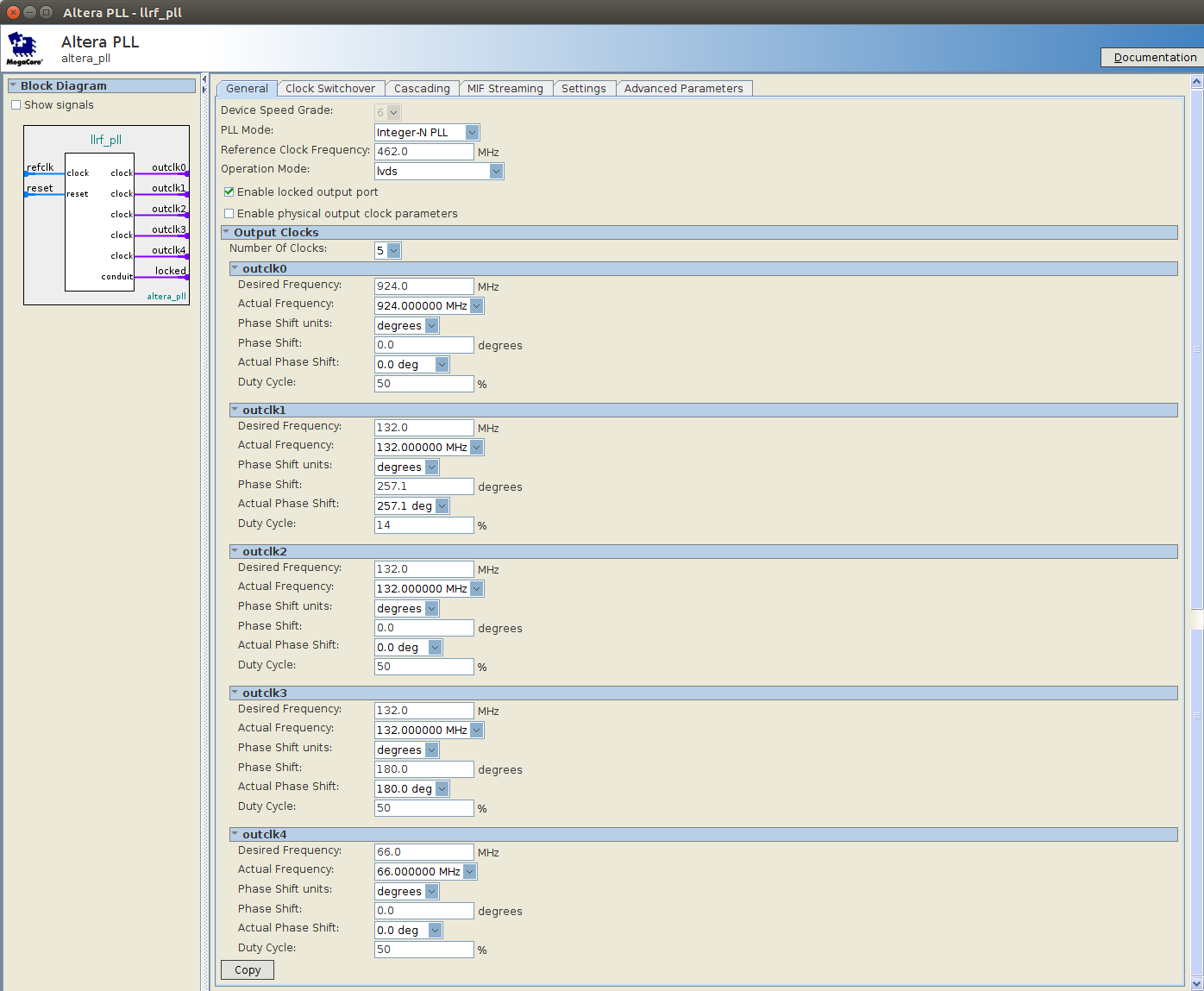 Figure A.5.1. PLL settings (1 of 5).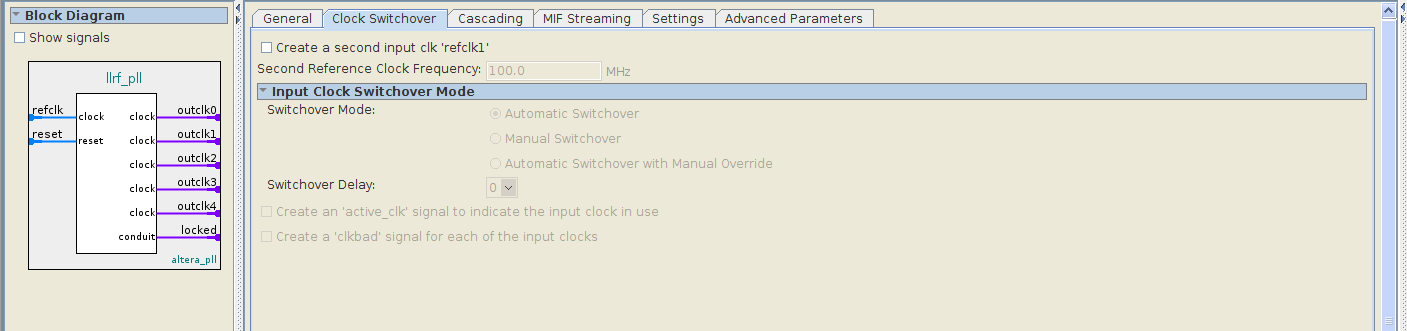 Figure A.5.2. PLL settings (2 of 5).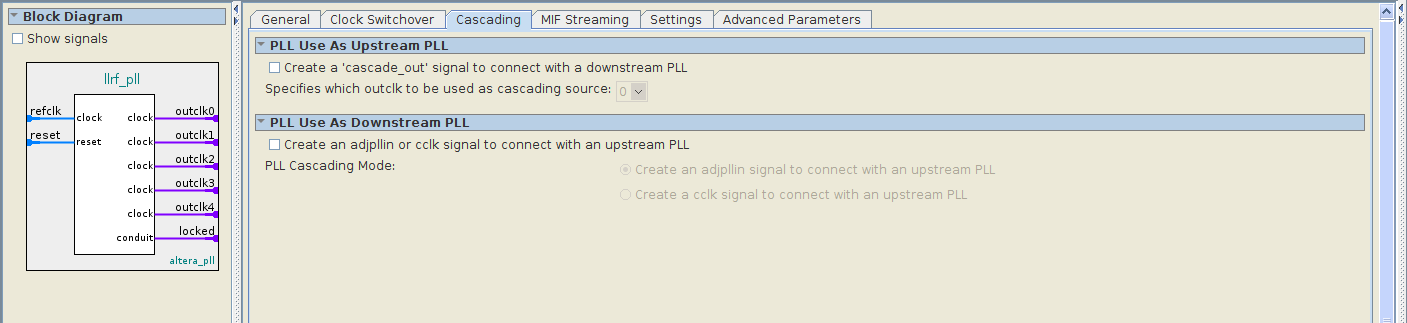 Figure A.5.3.  PLL settings (3 of 5).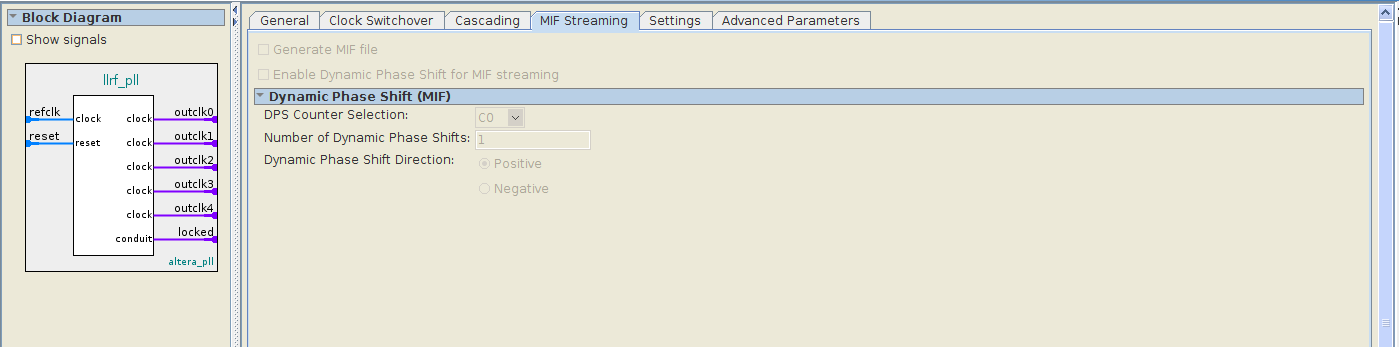 Figure A.5.4.  PLL settings (4 of 5).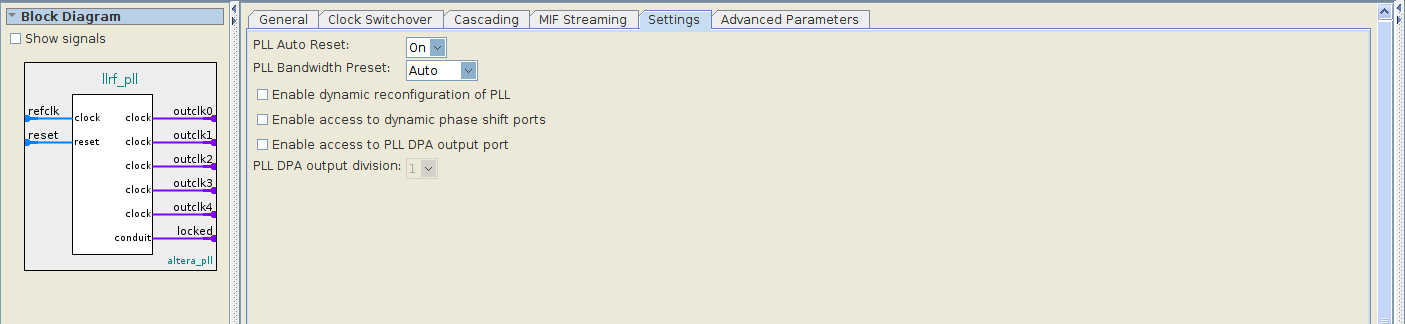 Figure A.5.5. PLL settings (5 of 5).ADC Receiver Verilog Wrapper// instantiation of the rx_chain up to the output latches// at the system clock rate (latch_clk)// TODO rewrite in VHDLmodule rx_chain (  input rst_n,  input rx_inclk,  input rx_enable,  input internal_clk,  input latch_clk,  input [8:0] rx_data_in,  input [8:0] rx_invert,  input bsp_clr,  input bsp_start,  output wire bsp_cmp,  output wire bsp_err,  output wire [13:0] adc1_sig,  output wire [13:0] adc2_sig,  output wire [13:0] adc3_sig,  output wire [13:0] adc4_sig,  output wire [13:0] adc5_sig,  output wire [13:0] adc6_sig,  output wire [13:0] adc7_sig,  output wire [13:0] adc8_sig,  output wire [13:0] fco_sig);// Signal definition// Data output wire from altlvds_rx blockwire [62:0] rx_data_out;wire [8:0] rx_channel_data_align;wire bsp_swap;wire bsp_gen;// altlvds_rx instantiation from IP catalogllrf_adc_rx lvds_rx (	.rx_channel_data_align (rx_channel_data_align),	.rx_enable   (rx_enable),	.rx_in       (rx_data_in),	.rx_inclock  (rx_inclk),	.rx_out      (rx_data_out)	);/* Signals necessary to skip a clock tick of data being latched in the 14-bit * output register to line up the signal correctly for bitslip. The ldenable_inhibit * is tied to a wire to the bsp_swap line for proper operation. * Basically, if we do a bsp_swap, we need to skip a clock tick of data being latched * such that we can correctly line up all the bits. * Basically if bsp_swap goes high, we inhibit ld_enable by a clock tick to allow for correct * data alignment. * * This means that the FCO signal should read correct after the swap occurs. We do not use that * "swap" signal on the combiners. */wire ldenable_inhibit;assign ldenable_inhibit = bsp_swap;reg ldenable_edge_d;reg ldenable_edge_trig;reg ldenable_enable;always@(posedge(internal_clk) or negedge(rst_n))begin  if(~rst_n) begin    ldenable_enable <= 1'b0;    ldenable_edge_d <= 1'b0;    ldenable_edge_trig <= 1'b0;  end else begin    ldenable_edge_d <= ldenable_inhibit;    ldenable_edge_trig <= ldenable_inhibit & ~(ldenable_edge_d);    if(ldenable_edge_trig == 1'b1) begin      ldenable_enable <= 1'b0;    end else begin      ldenable_enable <= 1'b1;    end  endend// load enable for combiner and bitslip block to keep module on a single clockreg ldenable;always@(posedge(internal_clk) or negedge(rst_n))begin  if(~rst_n) begin    ldenable <= 1'b0;  end else begin    if(ldenable_enable == 1'b0) begin      ldenable <= ldenable;    end else begin      ldenable <= ~ldenable;    end  endendassign rx_channel_data_align = {9{bsp_gen}};// bitslip blockbitslip_gen_v3 bitslip_sm (.fclk      (internal_clk),.rst_n     (rst_n),.bsp_clr   (bsp_clr),.bsp_start (bsp_start),.data_in   (fco_sig),.bsp_gen   (bsp_gen),.bsp_cmp   (bsp_cmp),.bsp_err   (bsp_err),.bsp_swap  (bsp_swap),.bsp_status() );// Output chain including latchesreg [62:0] rx_latch0;reg [62:0] rx_latch1;reg rx_latch_enable = 1'b1;always@(posedge(internal_clk) or negedge(rst_n))begin  if(~rst_n) begin    rx_latch0 <= {63{1'b0}};    rx_latch1 <= {63{1'b0}};  end else begin    if(rx_latch_enable == 1'b1) begin      rx_latch0 <= rx_data_out;      rx_latch1 <= rx_latch0;    end  endend// packed arraywire [63*2-1:0] adc_sig;// Have swapper on all lines except for FCOgenvar j;generatefor(j=0;j<9;j=j+1) begin : combiner_gen  combiner_v2 comb (.clk(internal_clk), .ldenable(ldenable), .rst_n(rst_n), .invert(rx_invert[j]),         .low_hword(rx_latch0[(j*7+6):j*7]), .high_hword(rx_latch1[(j*7+6):j*7]),         .swp(1'b0), .cb_out(adc_sig[j*14+13:j*14])	);endendgenerate// Output signalsassign adc1_sig = adc_sig[0*14+13:0*14];assign adc2_sig = adc_sig[1*14+13:1*14];assign adc3_sig = adc_sig[2*14+13:2*14];assign adc4_sig = adc_sig[3*14+13:3*14];assign adc5_sig = adc_sig[4*14+13:4*14];assign adc6_sig = adc_sig[5*14+13:5*14];assign adc7_sig = adc_sig[6*14+13:6*14];assign adc8_sig = adc_sig[7*14+13:7*14];assign fco_sig  = adc_sig[8*14+13:8*14];endmodule // rx_chainALTLVDS_RX Component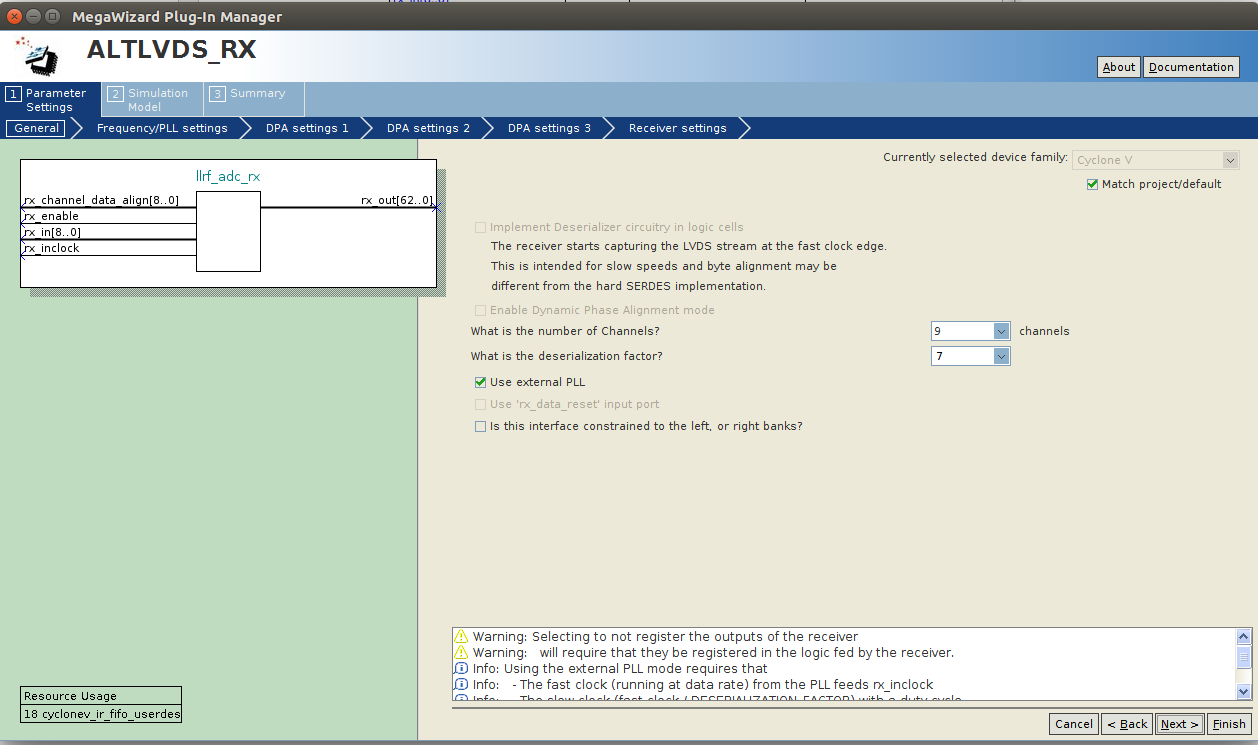 Figure A.5.6.  Altera LVDS receiver settings (1of 2).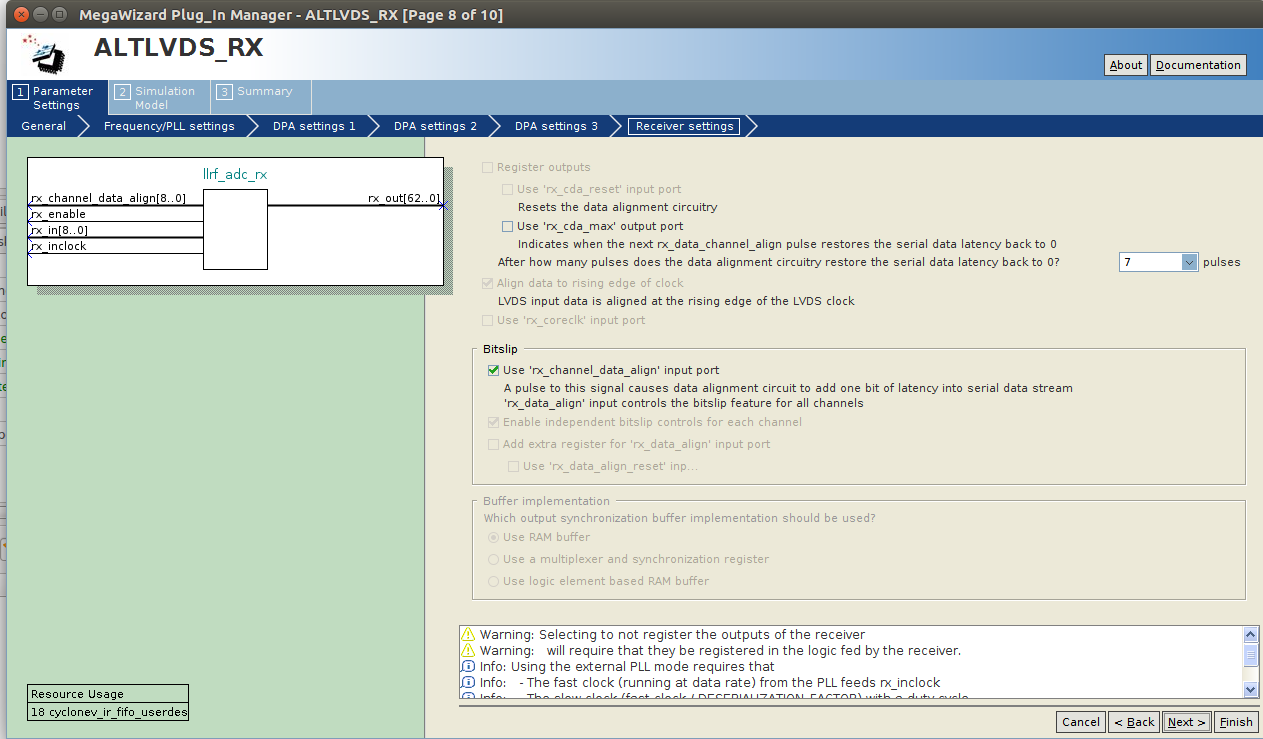 Figure A.5.7. Altera LVDS receiver settings (2 of 2).DAC Transmitter Block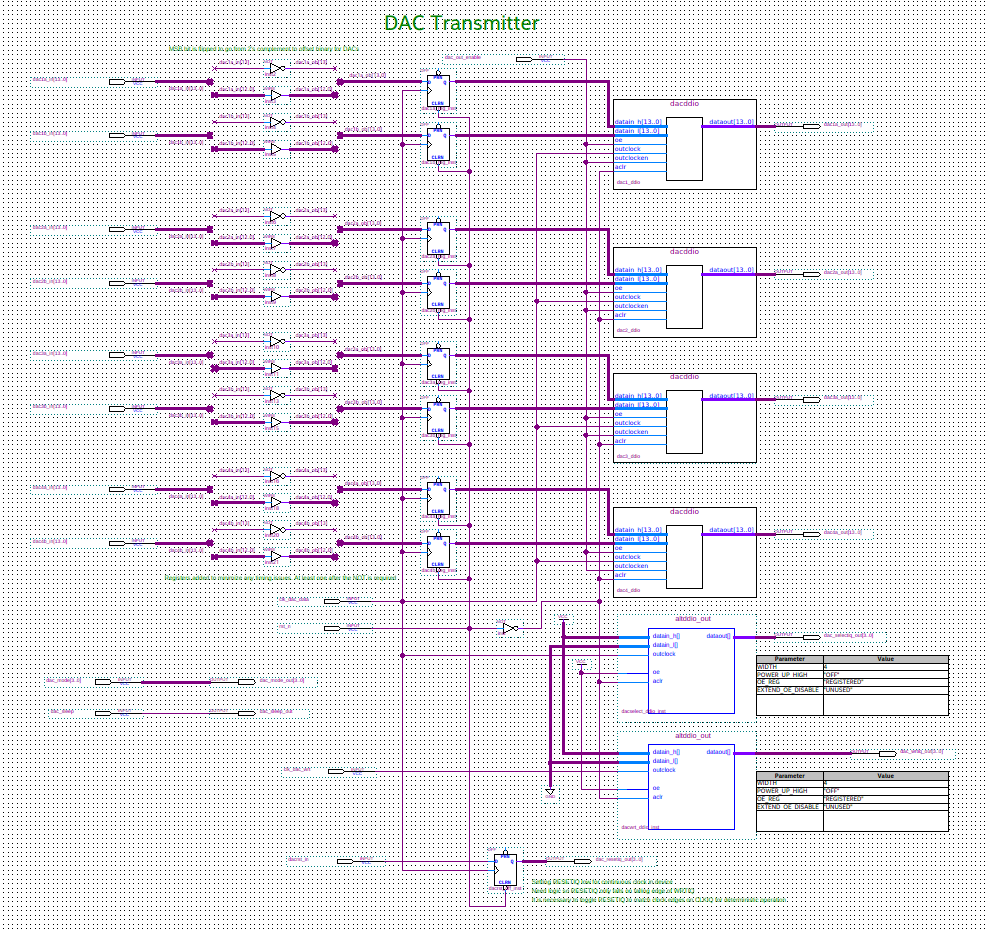 Figure A.5.8.  DAC transmitter block (1 of 3).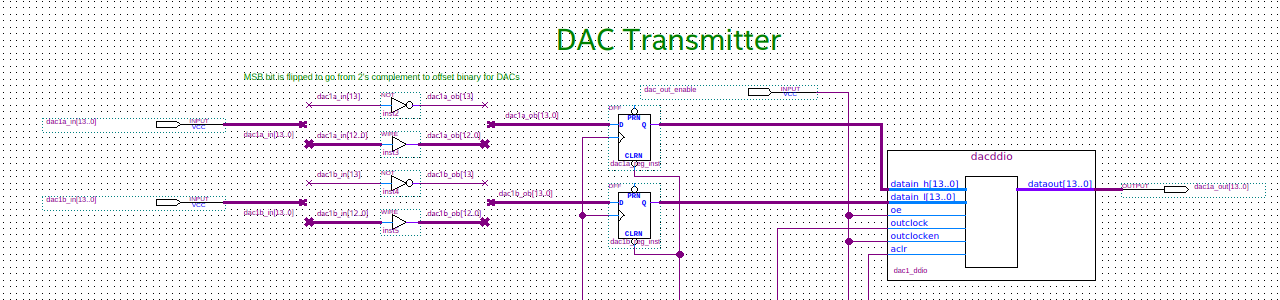 Figure A.5.9a. DAC transmitter block - zoomed(2 of 3).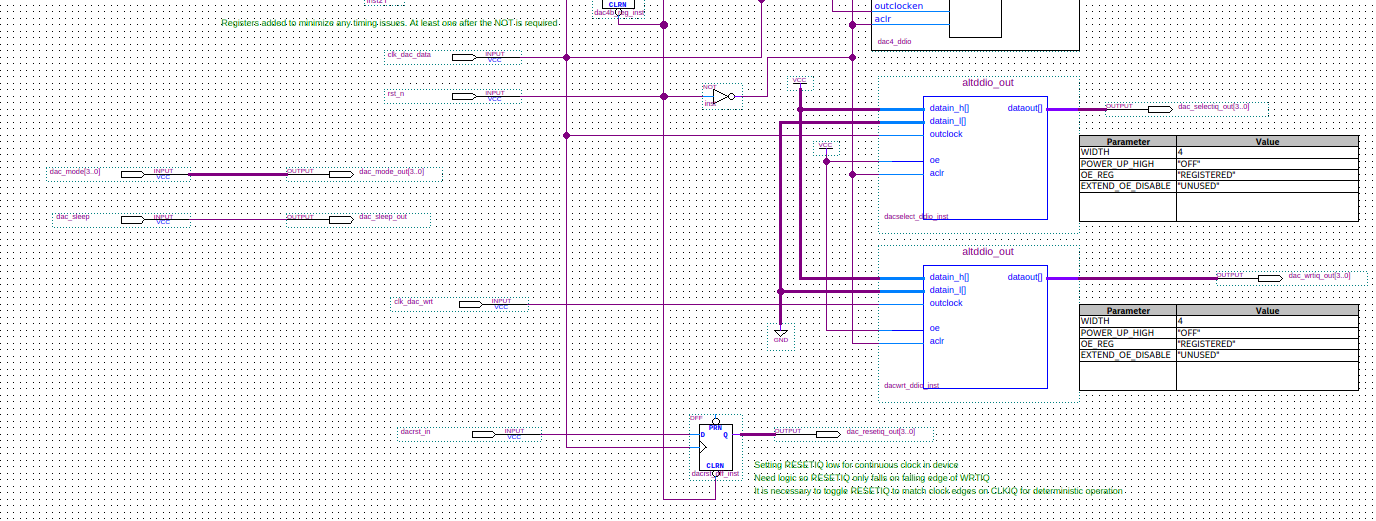 Figure A.5.9b. DAC transmitter -  zoomed(3 of 3).ALTDDIO_OUT Component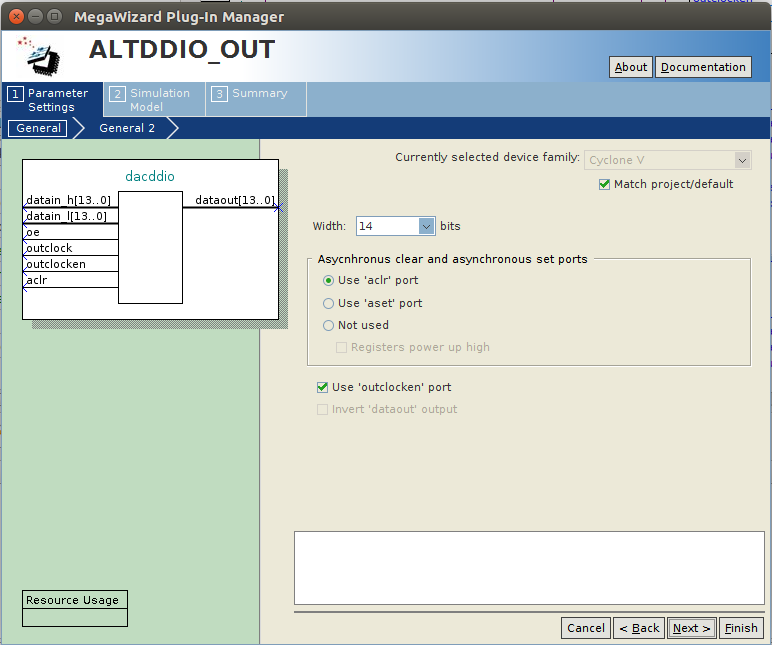 Figure A.5.10.  Altera DDIO component (1 of 2).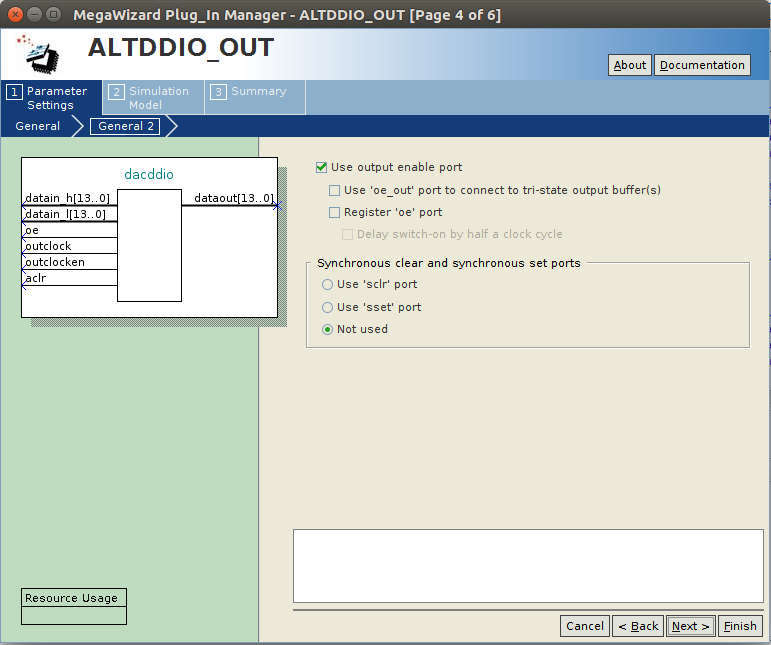 Figure A.5.11.  Altera DDIO component (2 of 2).QSYS Components(hps_0):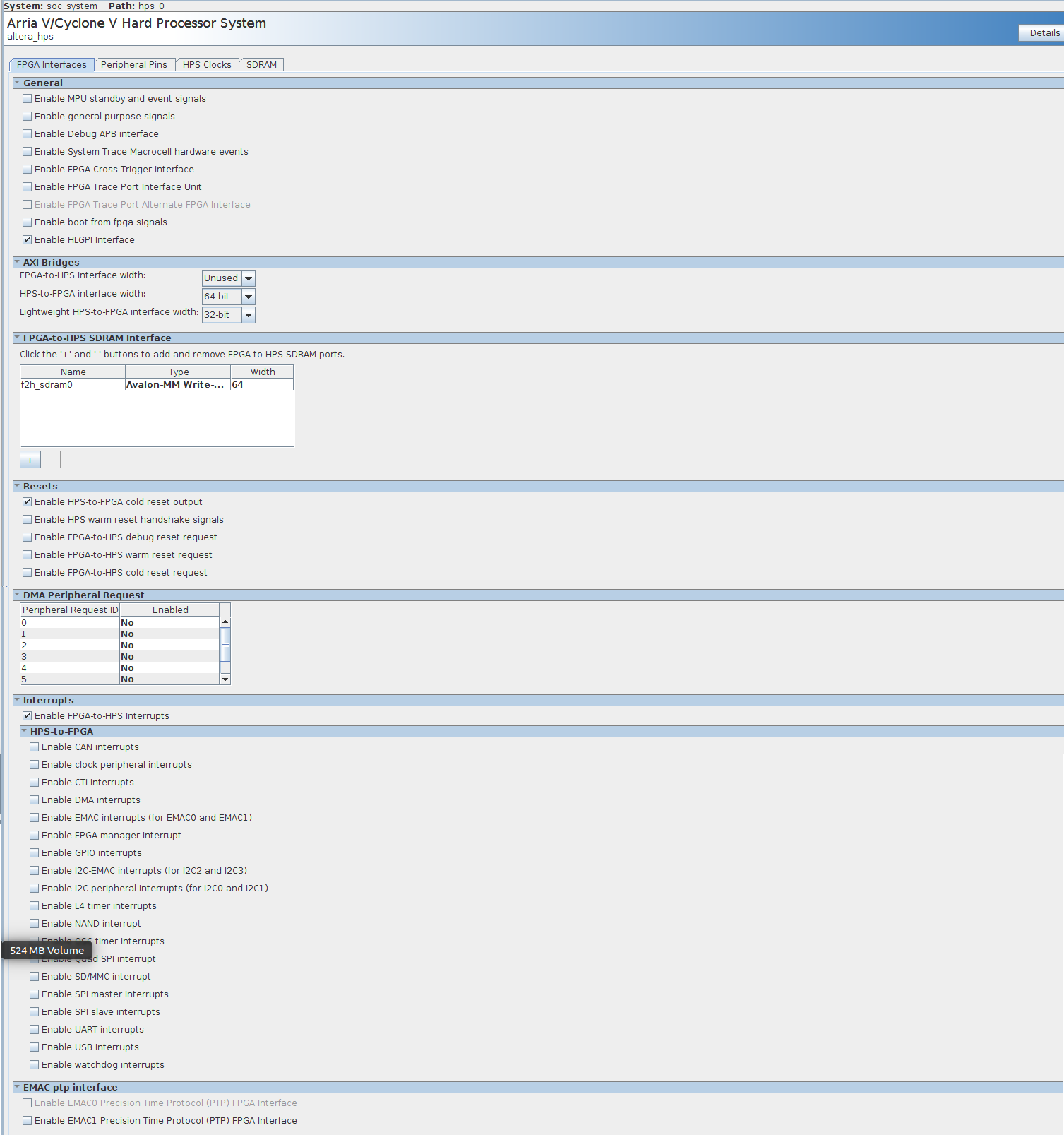 Figure A.5.12.  ARM HPS setting (1 of 8).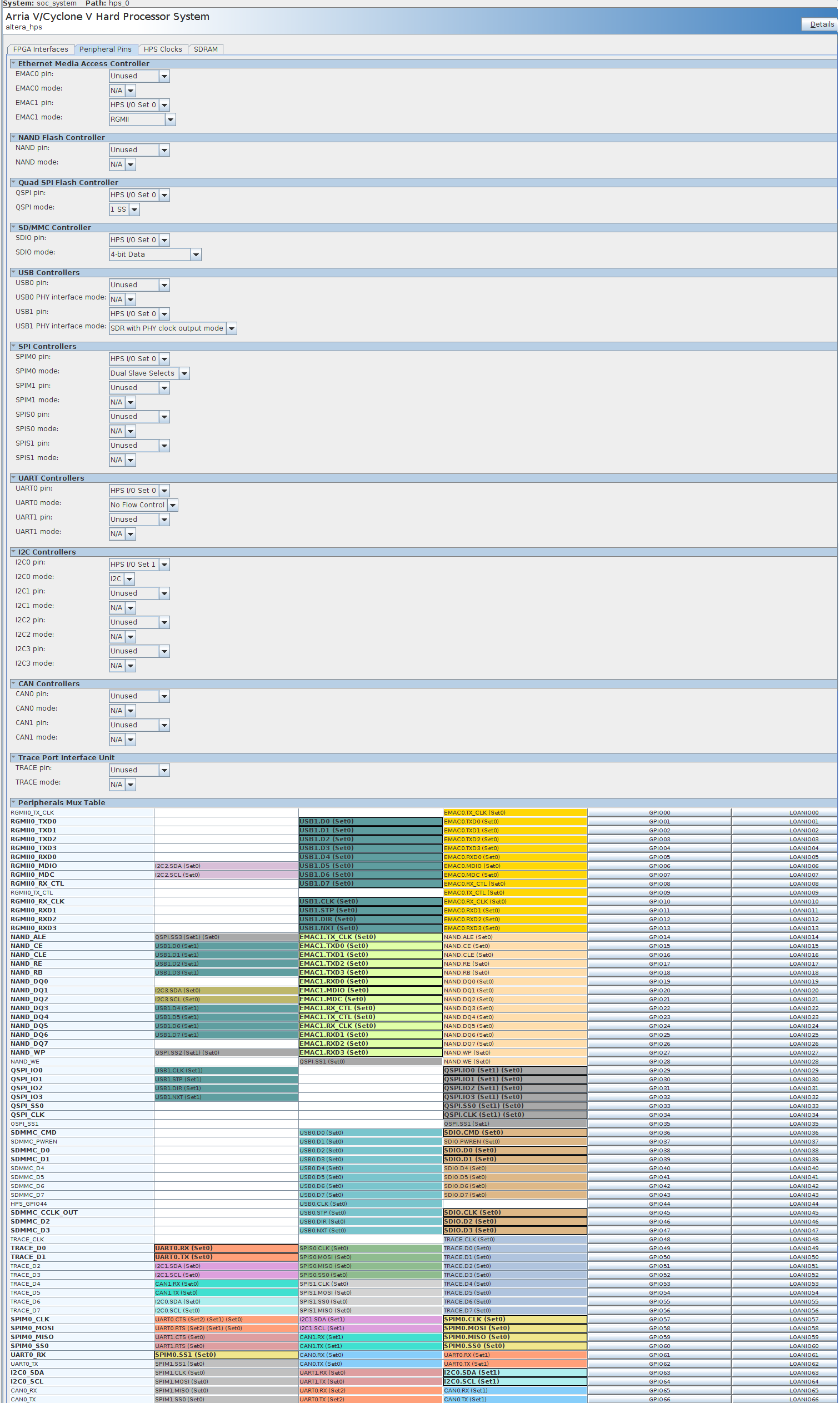 Figure A.5.13.  ARM HPS setting (2 of 8).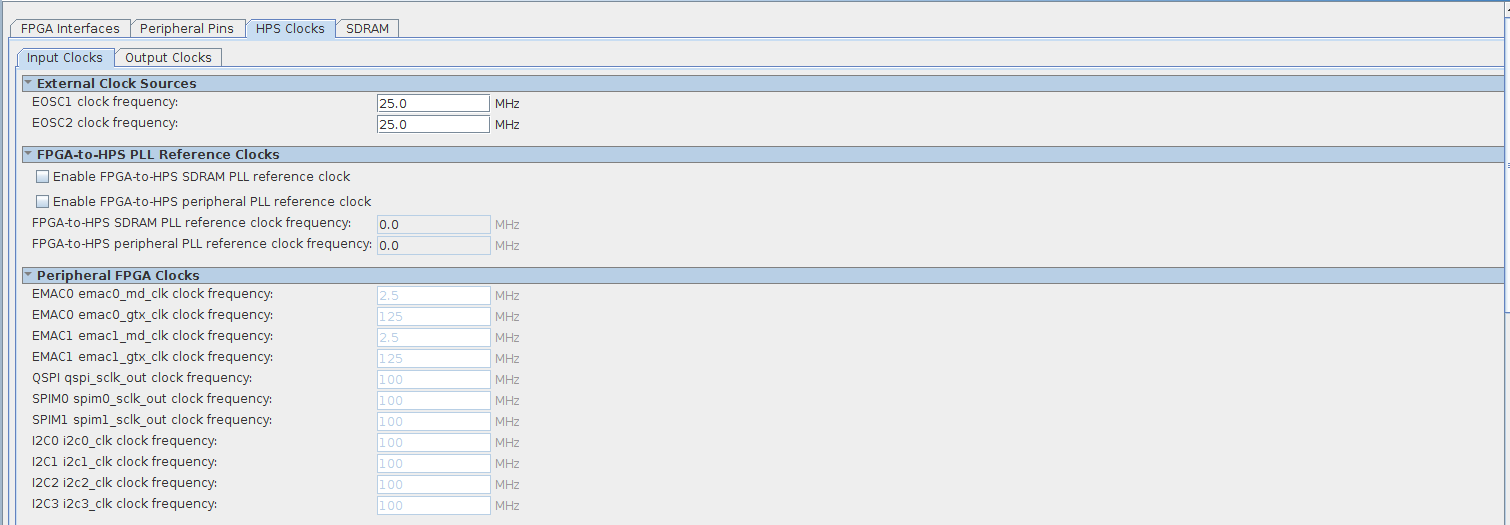 Figure A.5.14.  ARM HPS setting (3 of 8).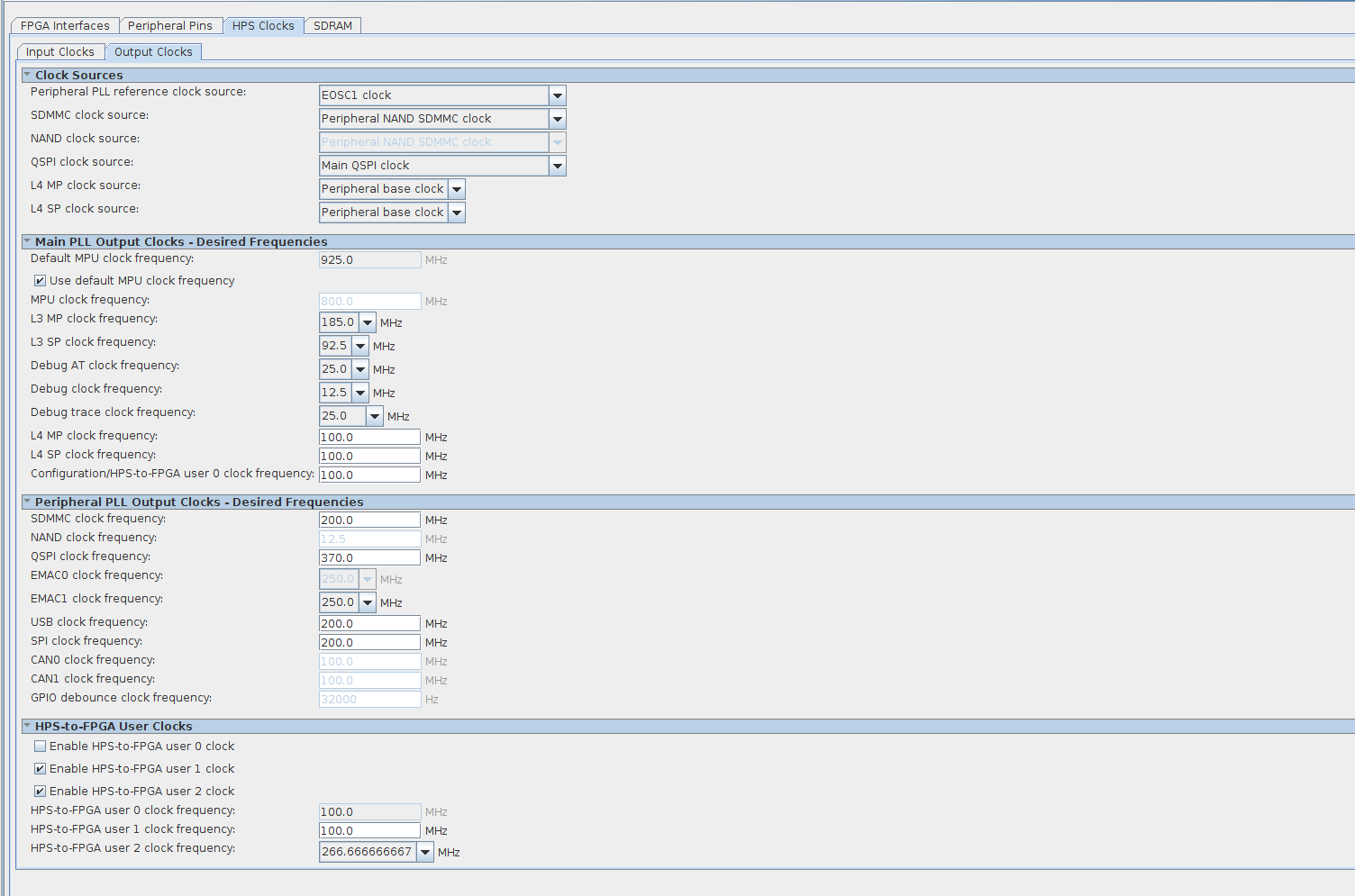 Figure A.5.15.  ARM HPS setting (4 of 8).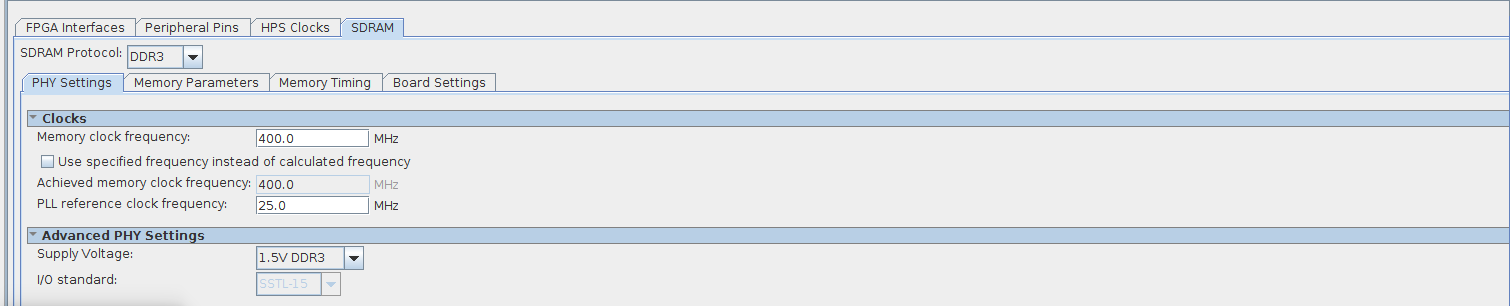 Figure A.5.16.  ARM HPS setting (5 of 8).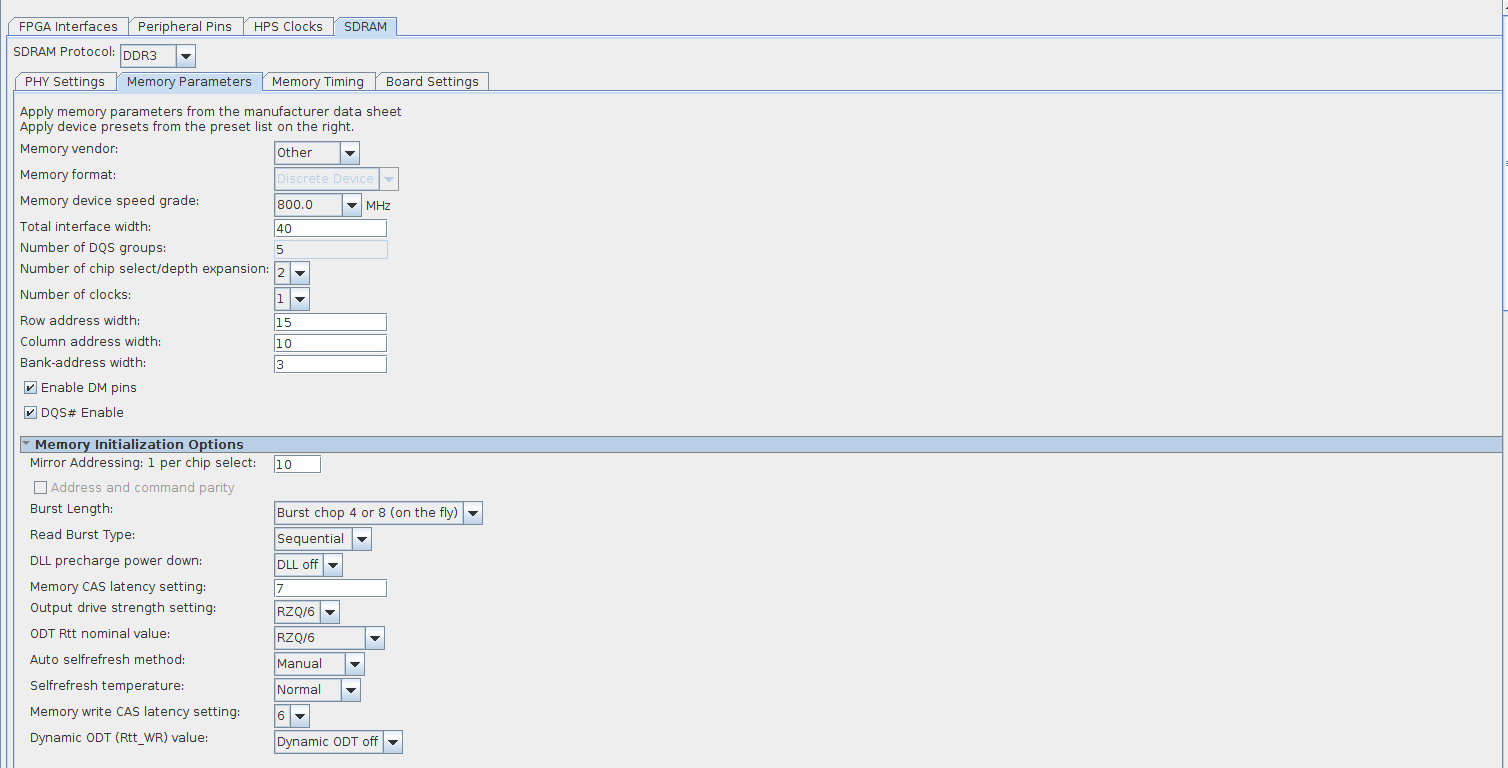 Figure A.5.17.  ARM HPS setting (6 of 8).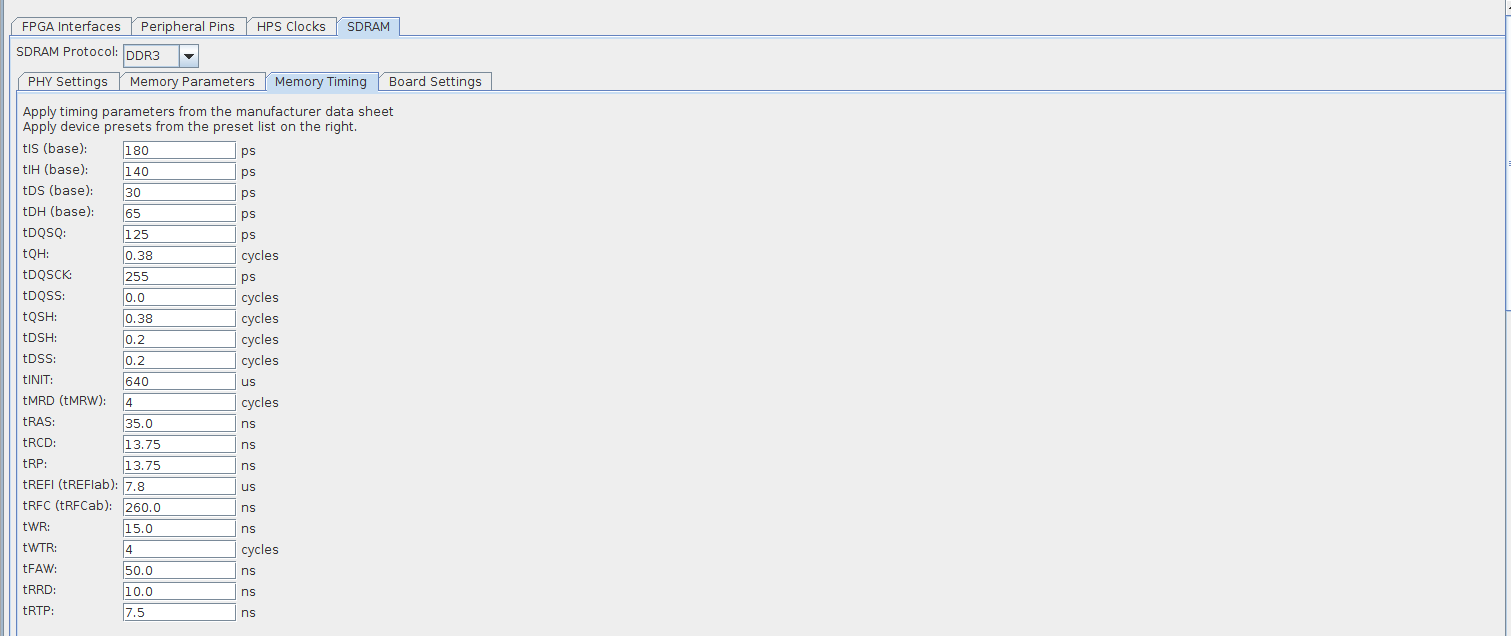 Figure A.5.18.  ARM HPS setting (7 of 8).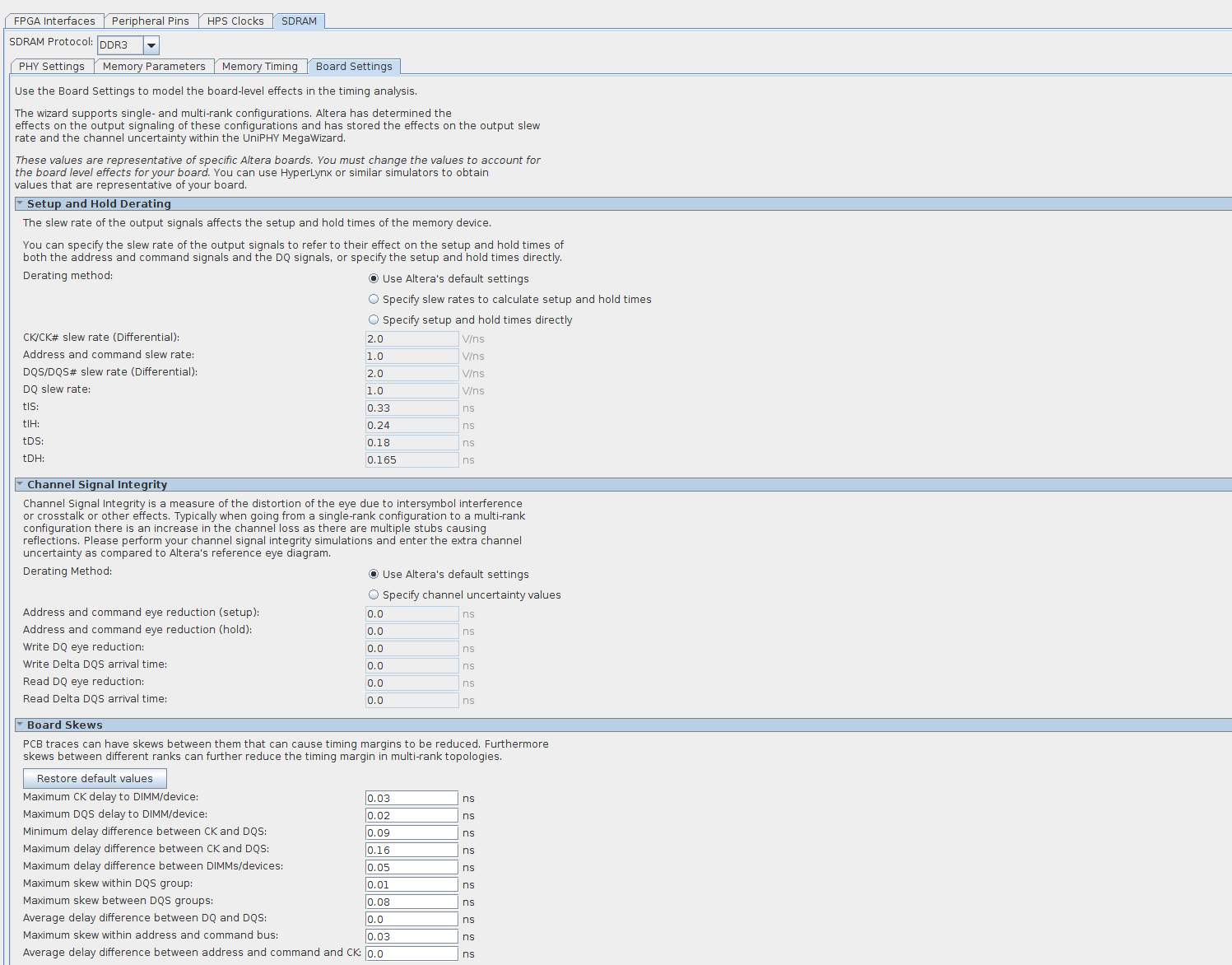 Figure A.5.19.  ARM HPS setting (8 of 8).(clk_0):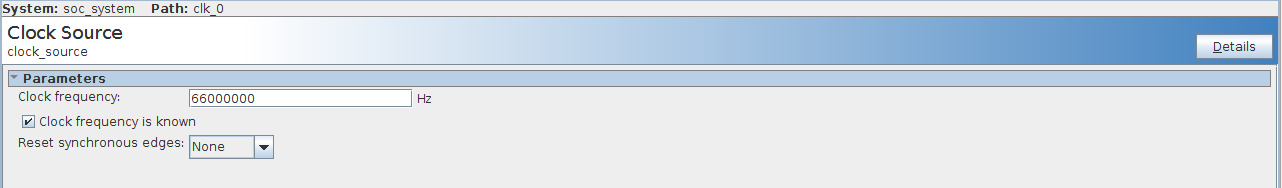 Figure A.5.20. Qsys clock input from FPGA.(sys_id):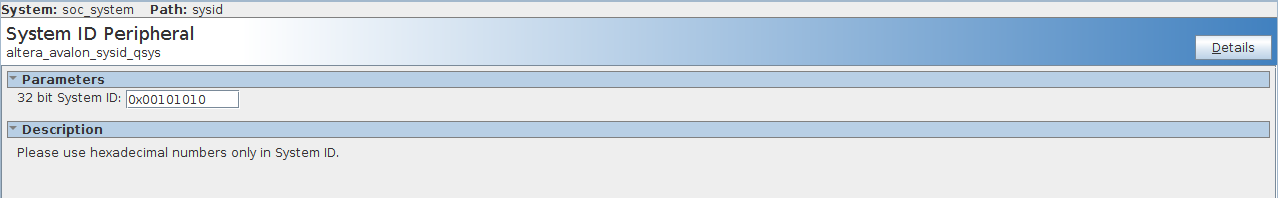 Figure A.5.21. Qsys system ID.(nios_cpu):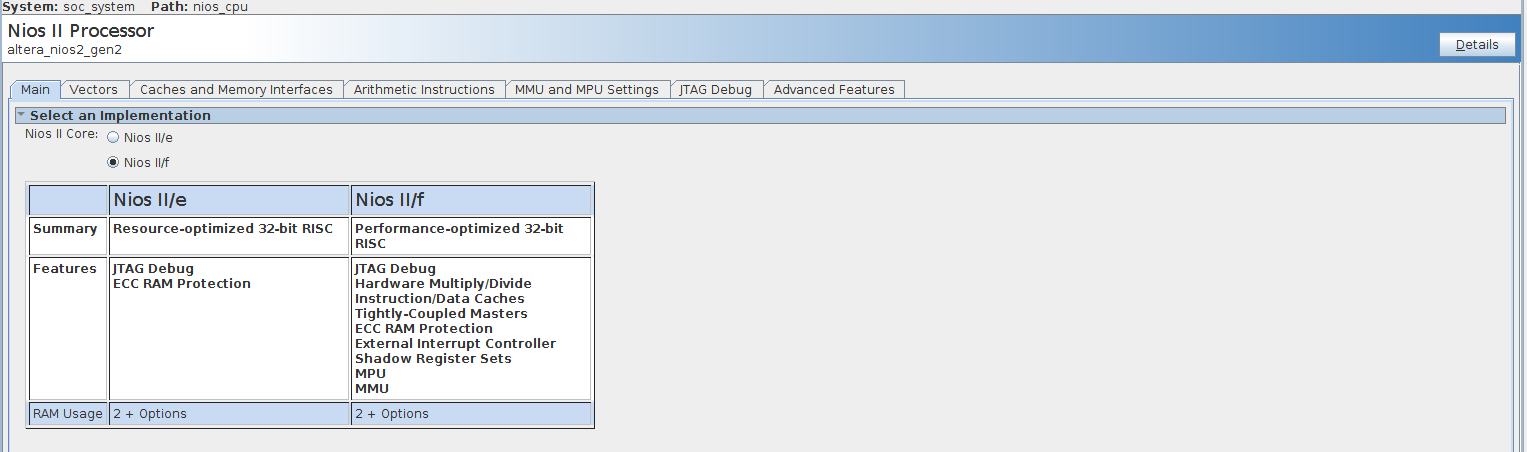 Figure A.5.22. NIOS CPU settings (1 of 7).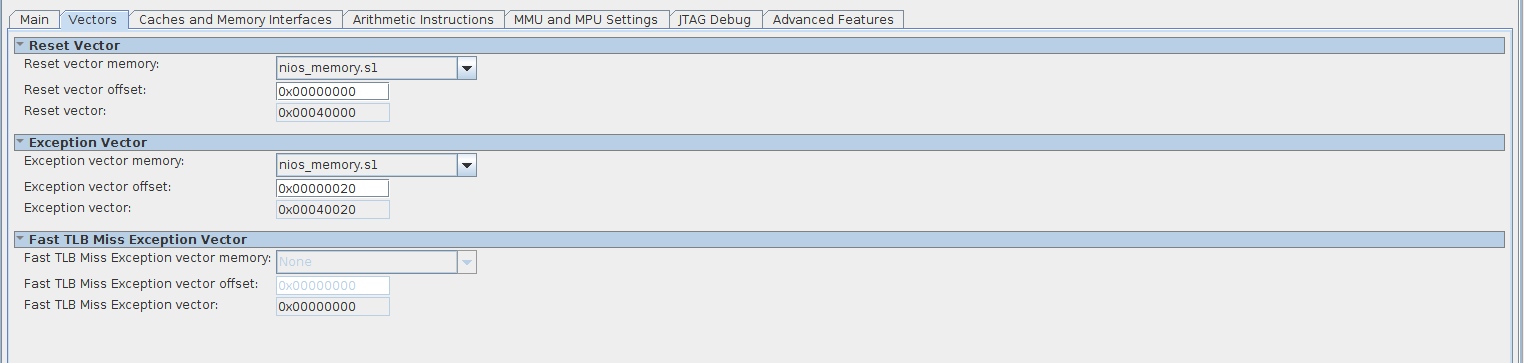 Figure A.5.23. NIOS CPU settings (2 of 7).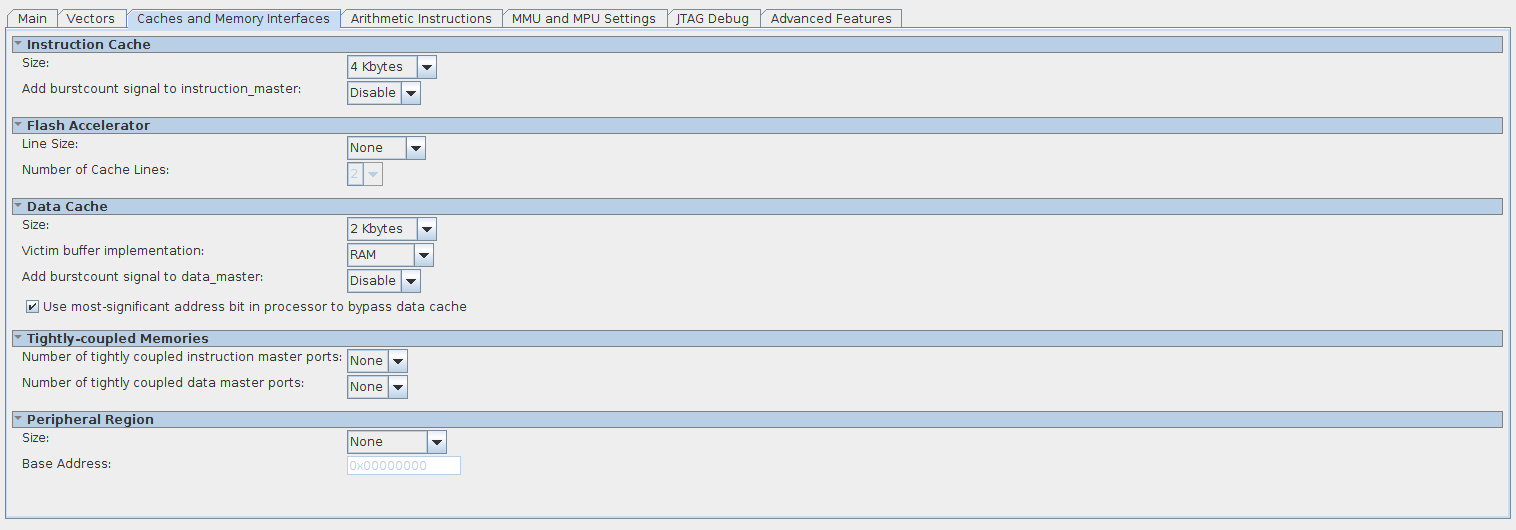 Figure A.5.24. NIOS CPU settings (3 of 7).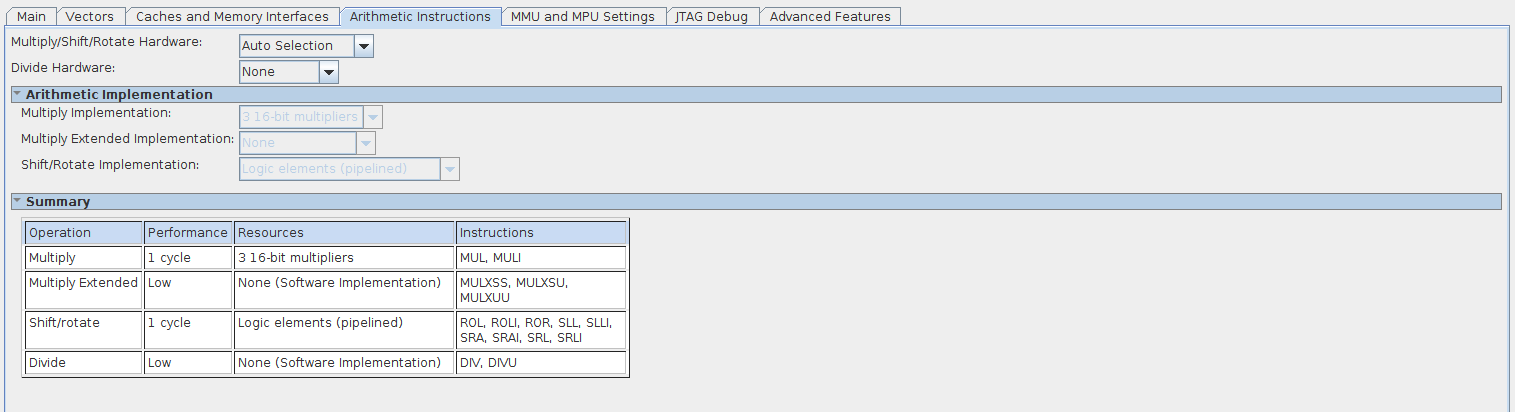 Figure A.5.25. NIOS CPU settings (4 of 7).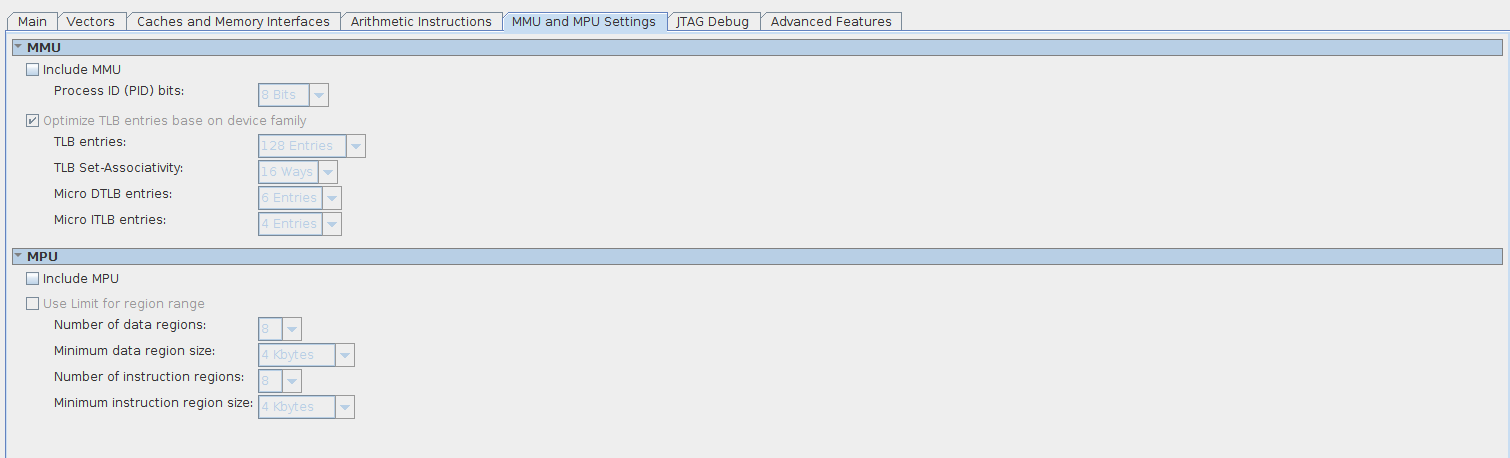 Figure A.5.26. NIOS CPU settings (5 of 7).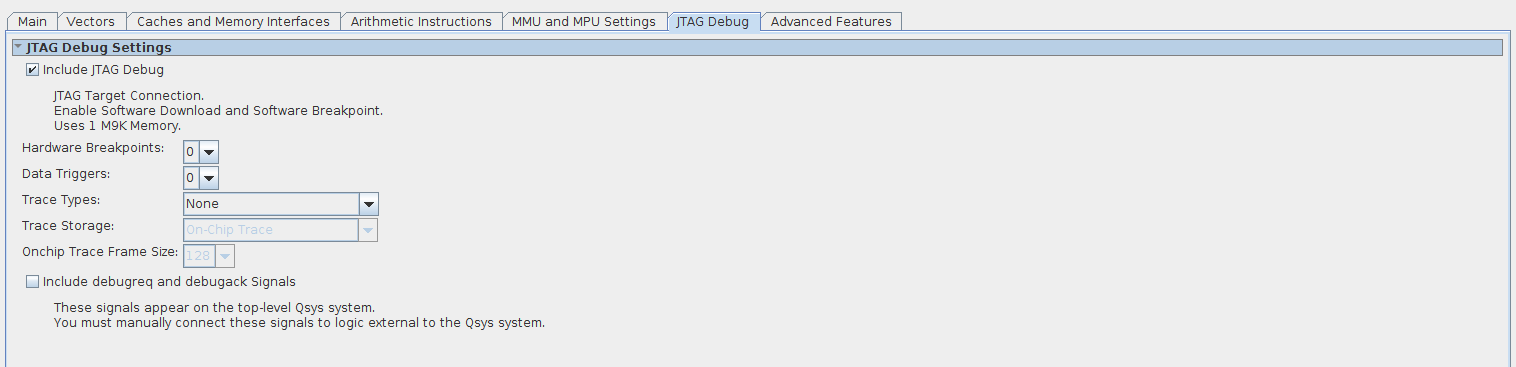 Figure A.5.27. NIOS CPU settings (6 of 7).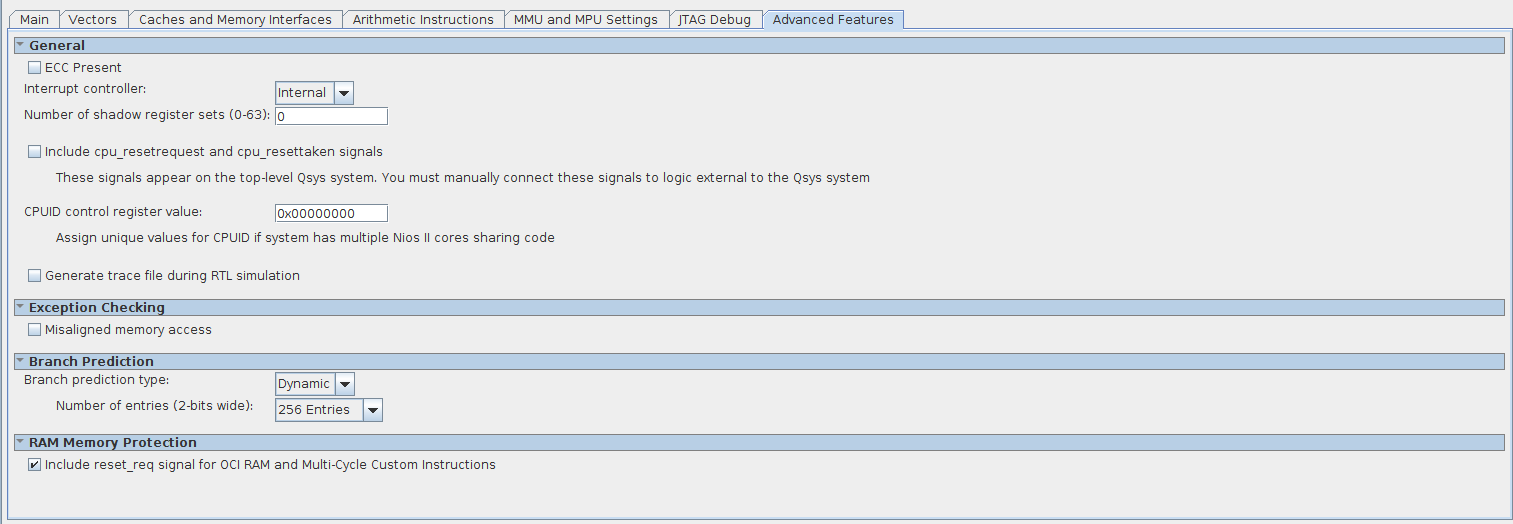 Figure A.5.28. NIOS CPU settings (7 of 7).(nios_memory):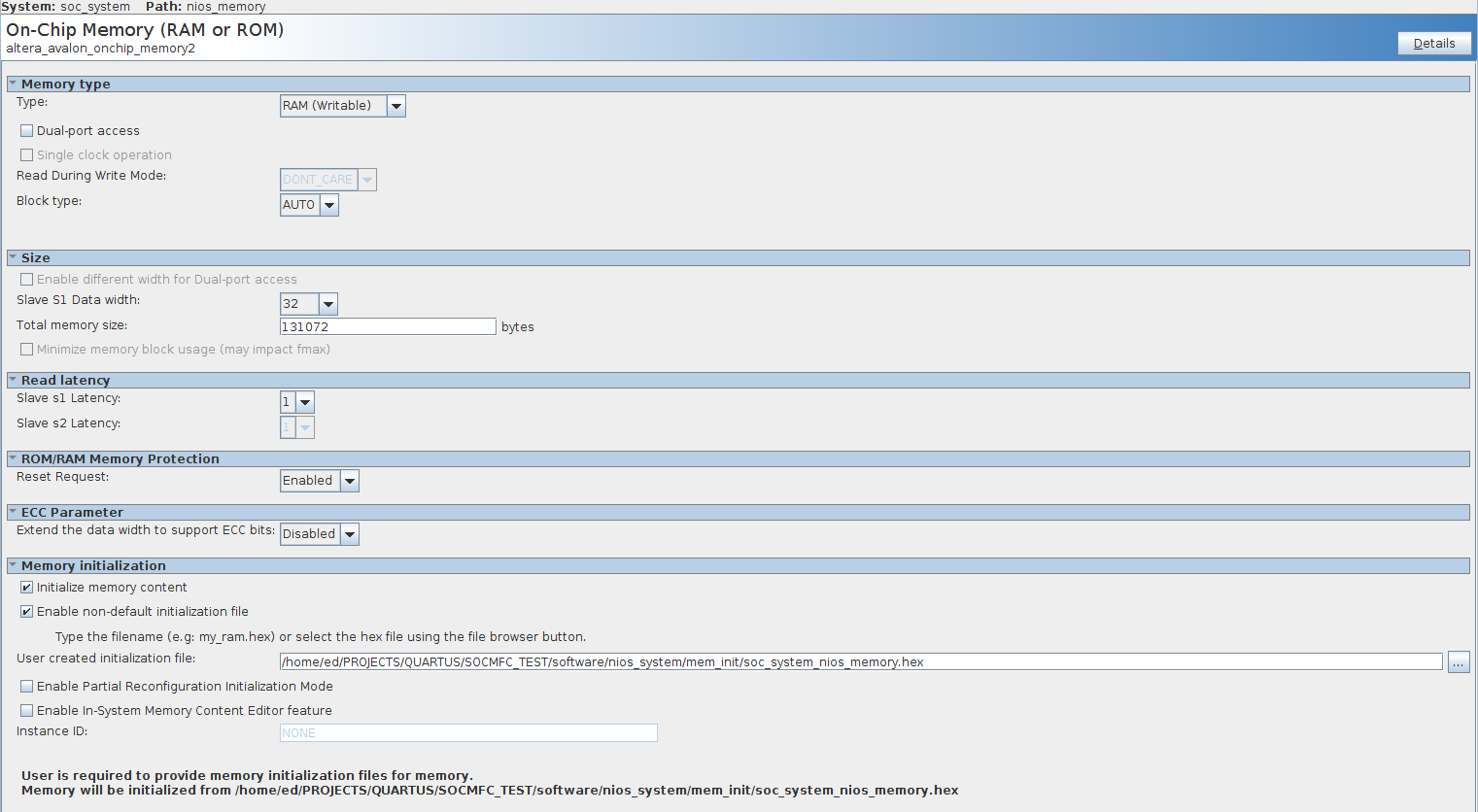 Figure A.5.29. NIOS memory settings.(nios_timer):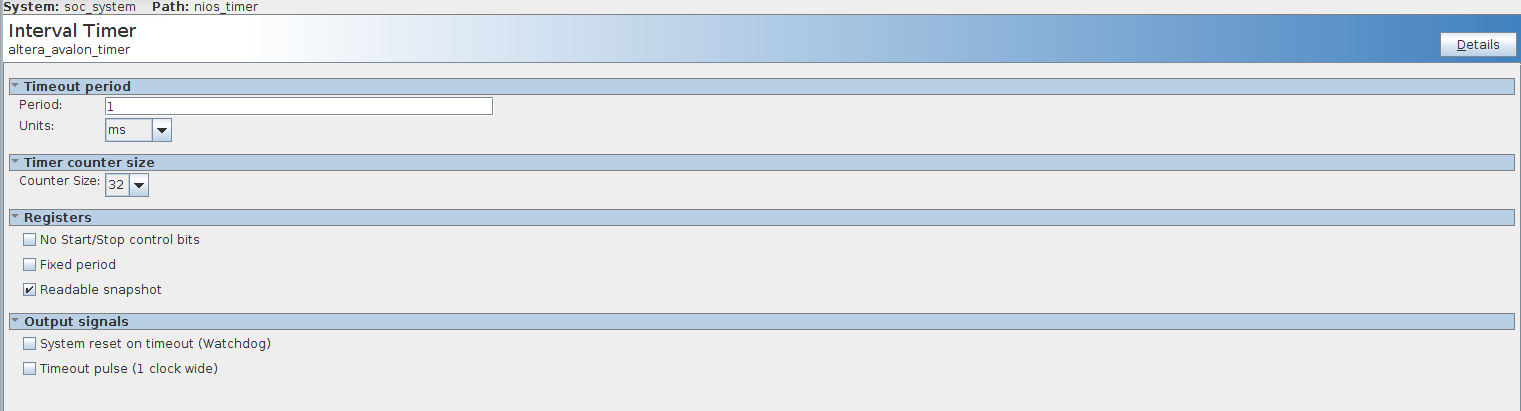 Figure A.5.30. NIOS timer settings.(jtag_uart_0): 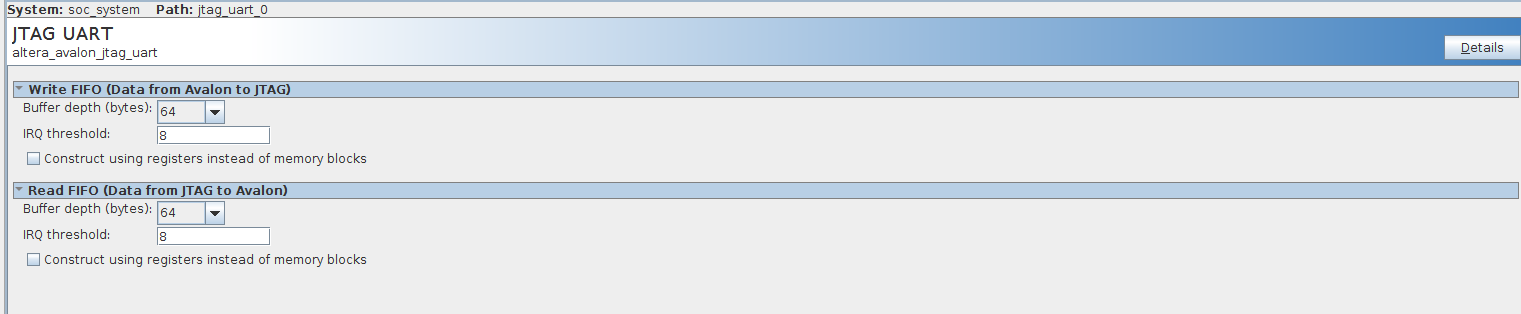 Figure A.5.31. JTAG settings.(data1_bridge):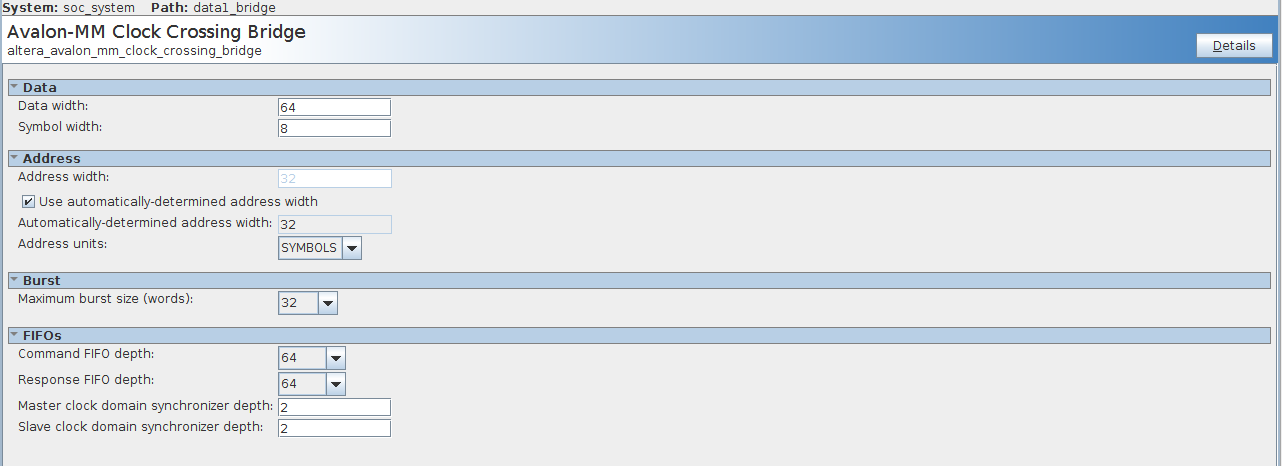 Figure A.5.32. Clock crossing bridge for buffer 1 (stream to SDRAM DMA).(data1_msgdma):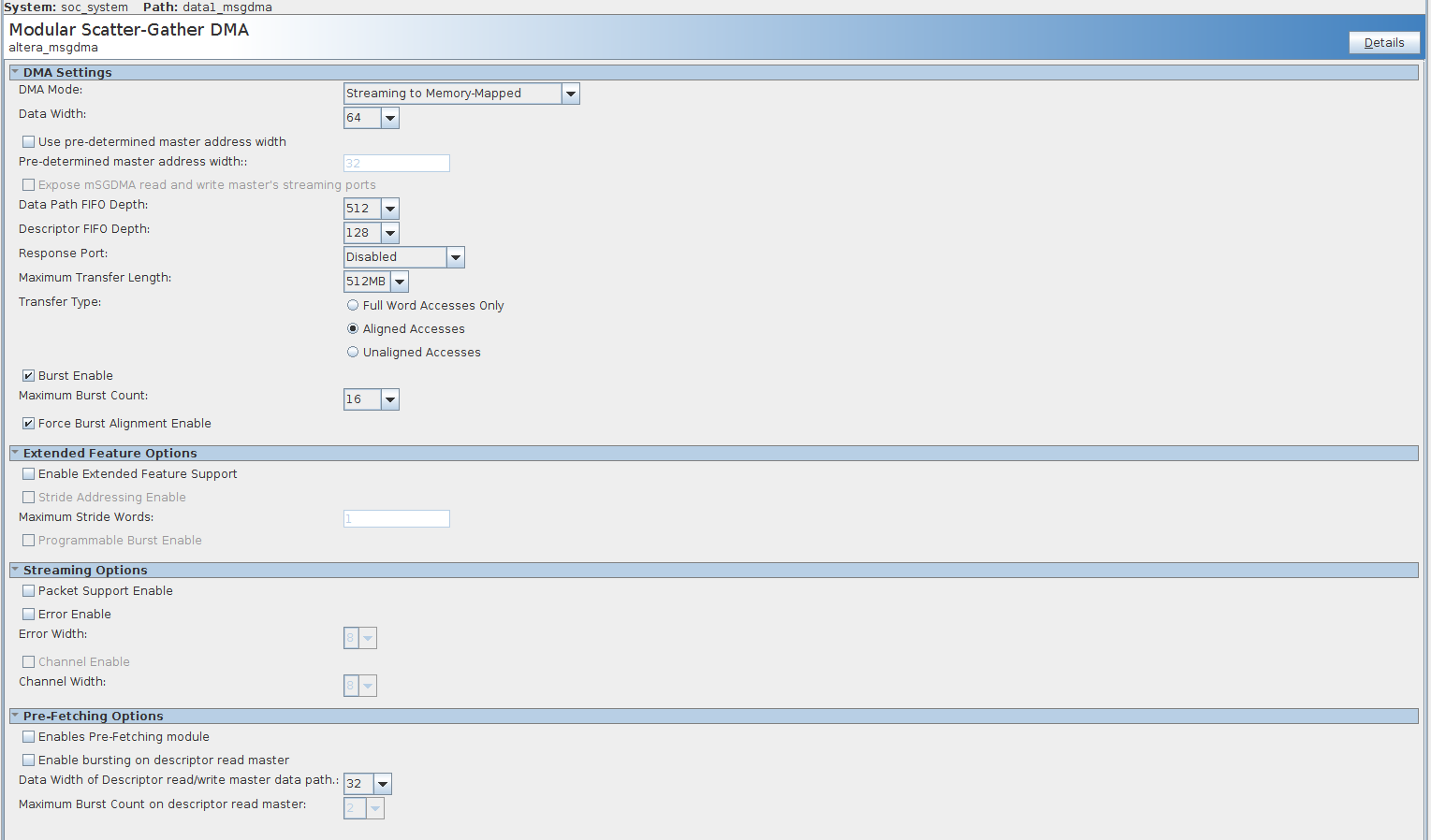 Figure A.5.33. Buffer 1 modular scatter-gather DMA (stream to SDRAM DMA).(data2_bridge):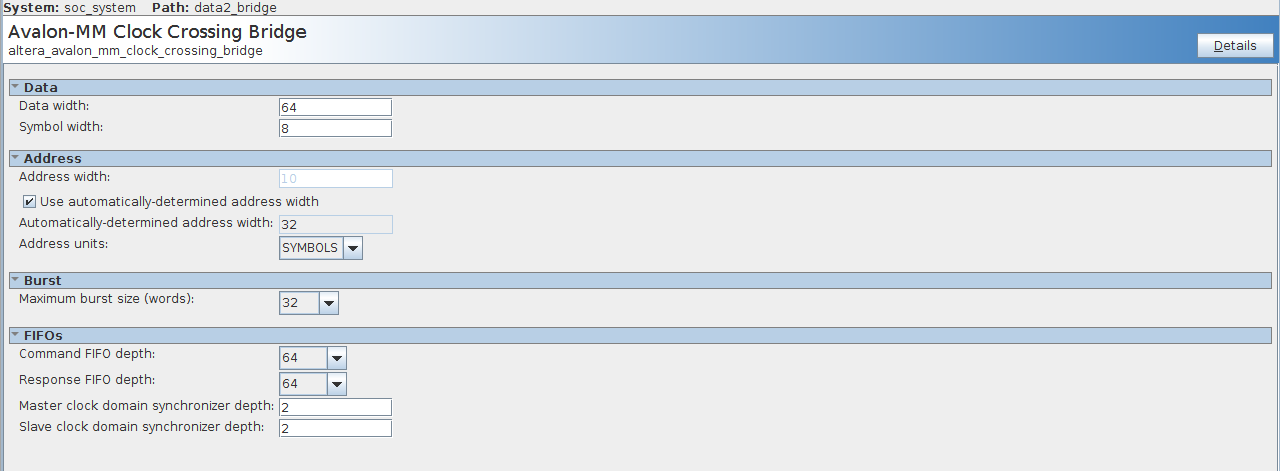 Figure A.5.34. Clock crossing bridge for buffer 2 (stream to SDRAM DMA).(data2_msgdma):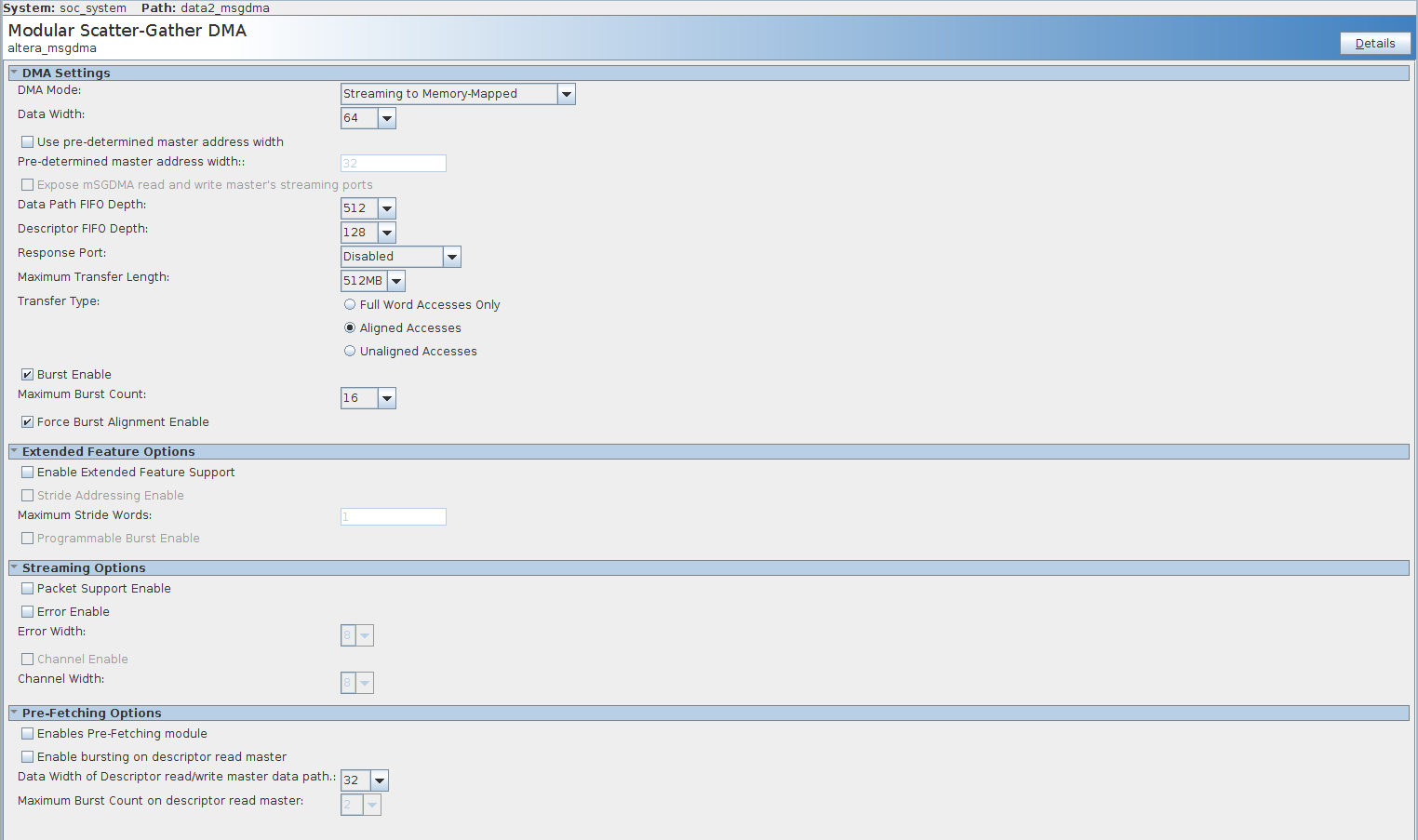 Figure A.5.35. Buffer 2 modular scatter-gather DMA (stream to SDRAM DMA).(fs_bridge):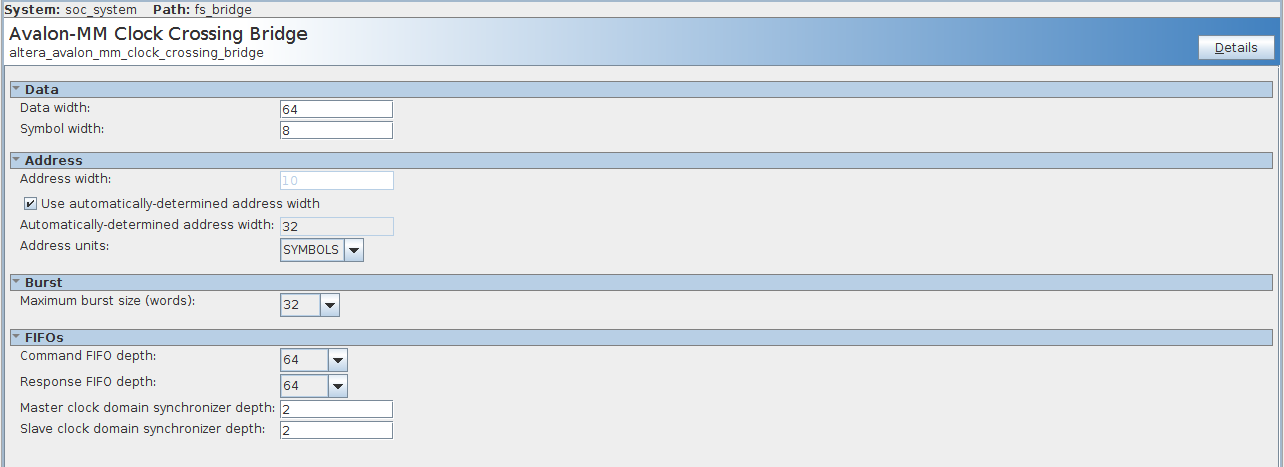 Figure A.5.36.  Full speed DMA clock crossing bridge.(fs_msgdma):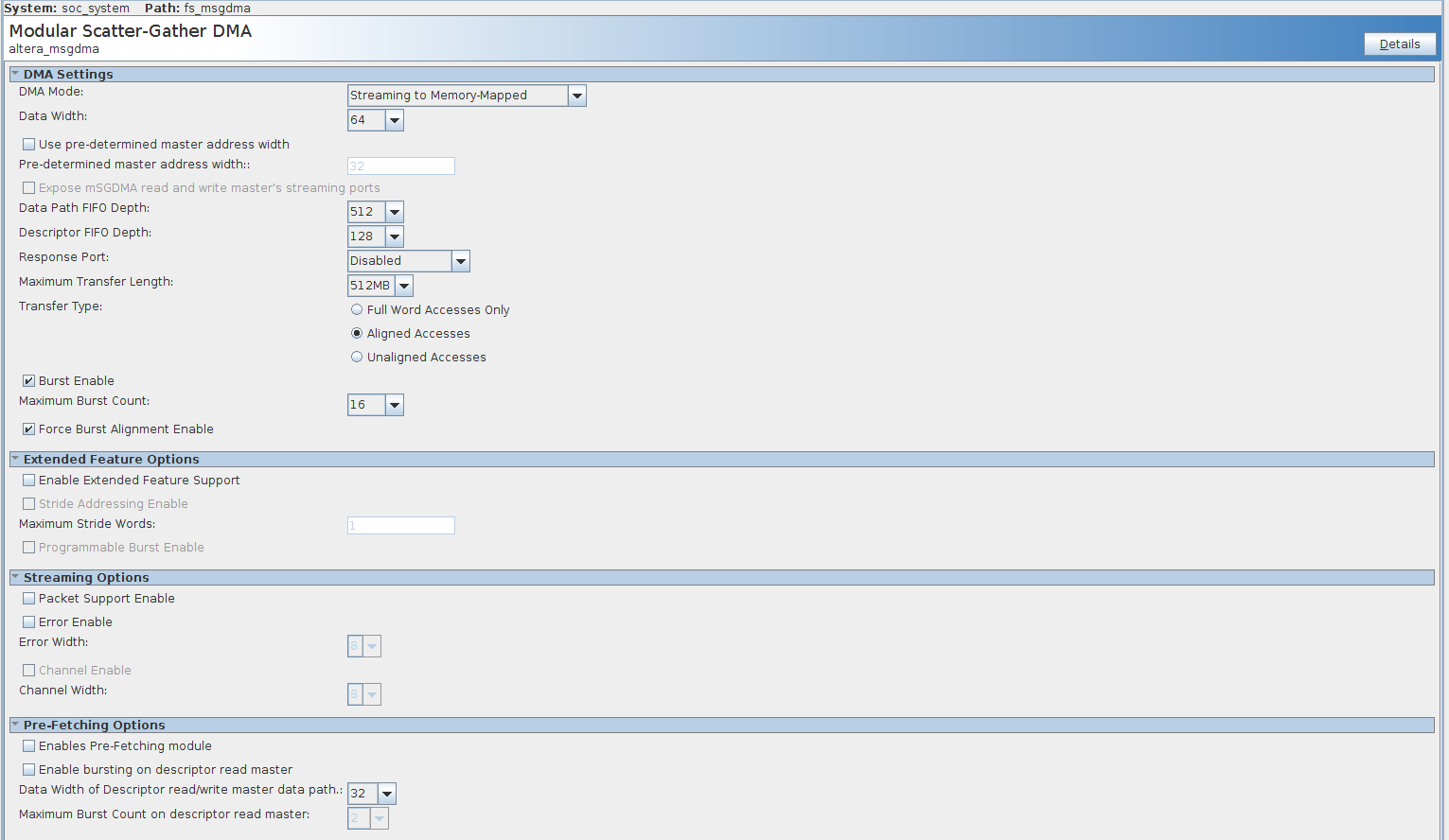 Figure A.5.37. Full speed Modular Scatter-Gather-DMA.(mode_input):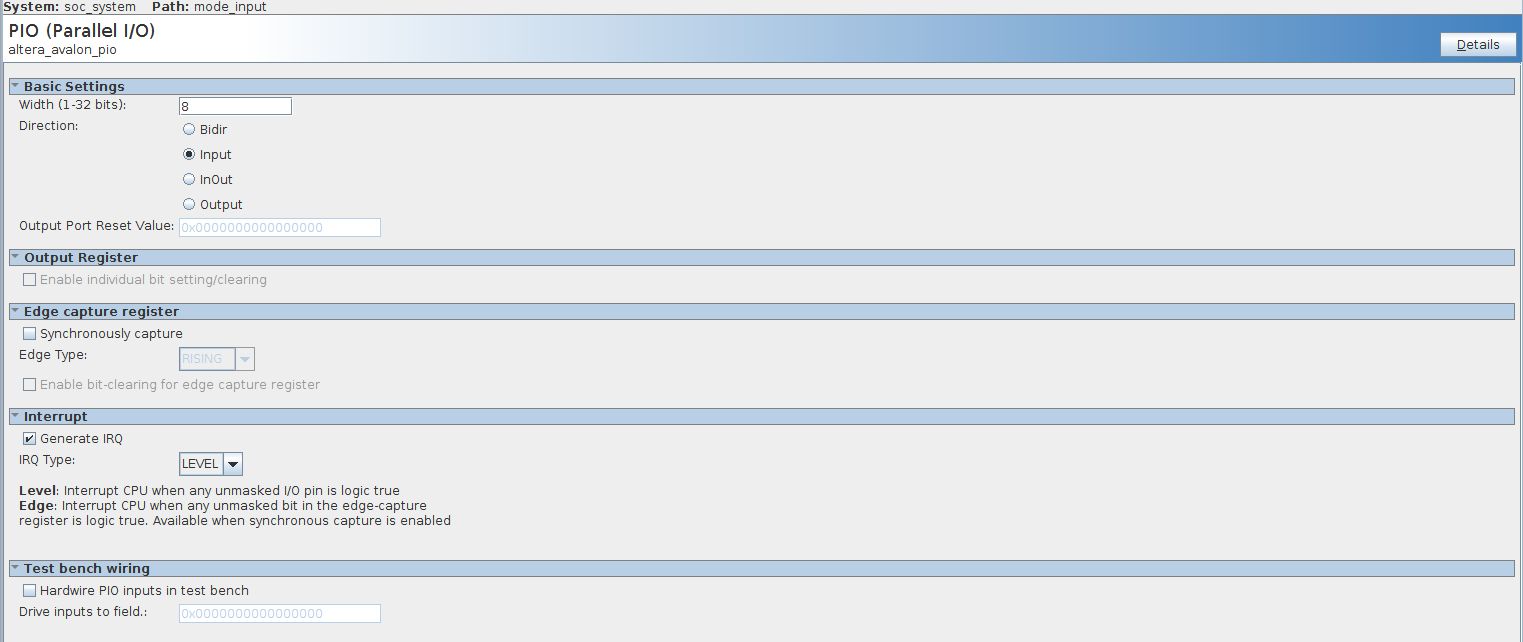 Figure A.5.38. Mode input PIO.(nios_reg_addr):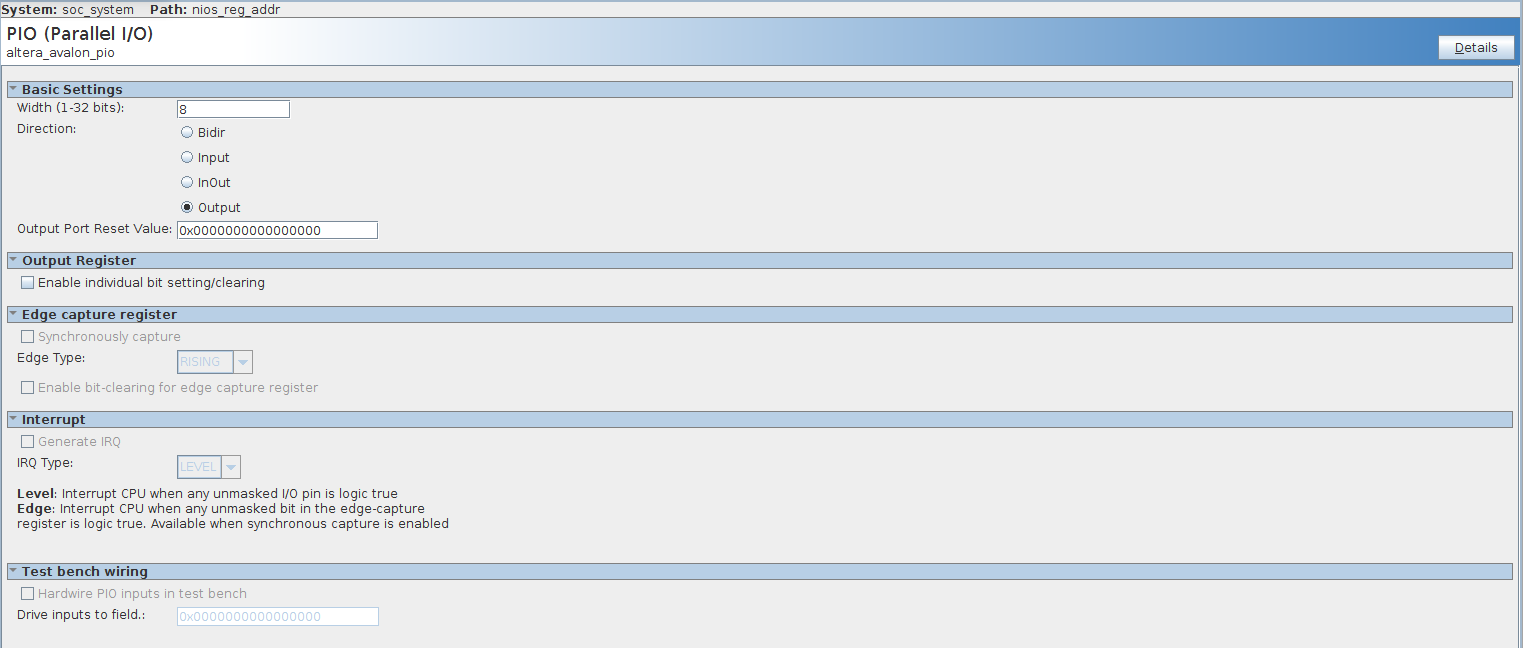 Figure A.5.39. NIOS register address output PIO.(nios_reg_data):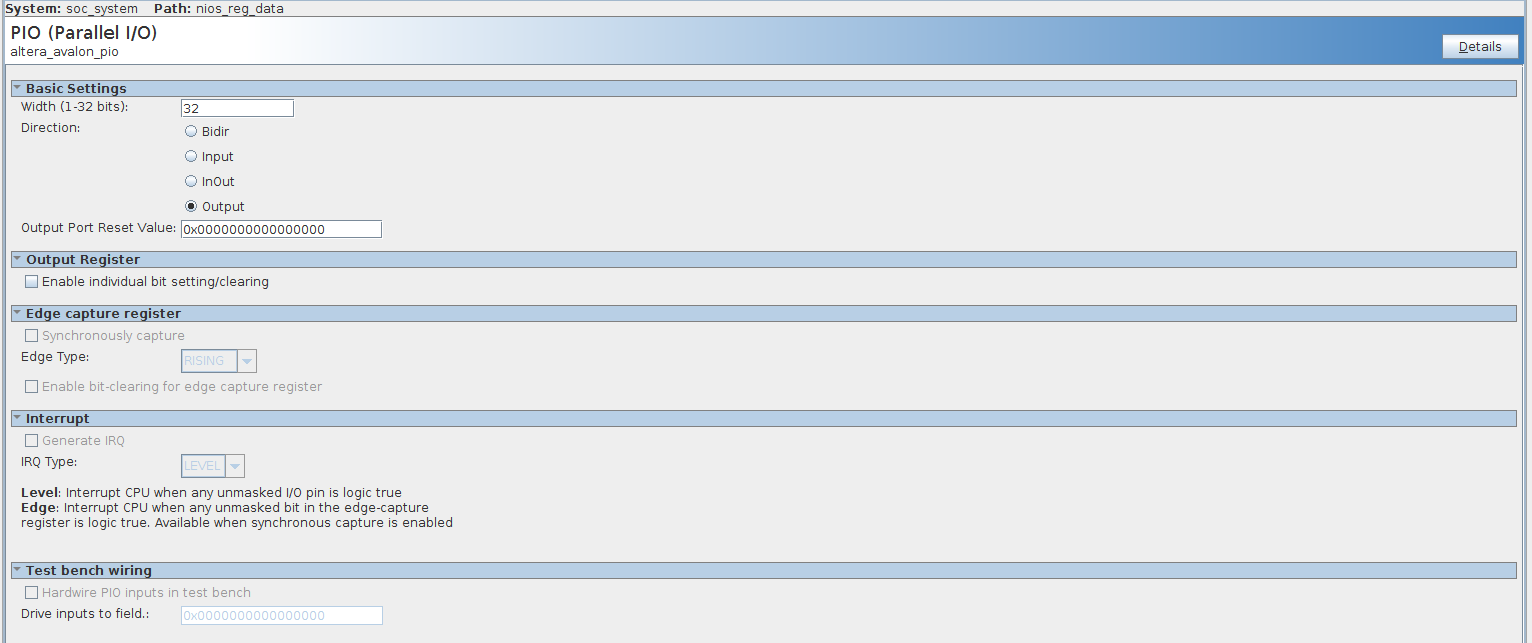 Figure A.5.40. NIOS register data output PIO. (arm_data1_ready):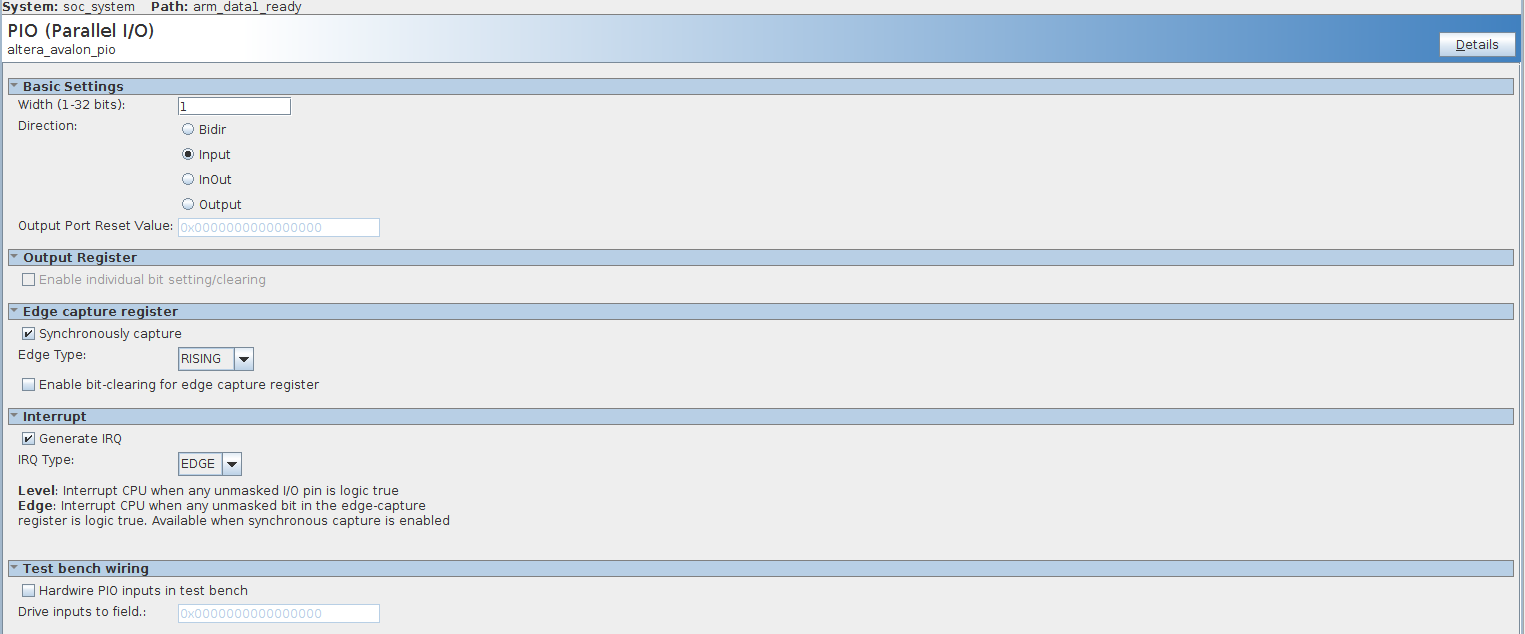 Figure A.5.41. ARM buffer 1 data ready input PIO.(arm_data2_ready):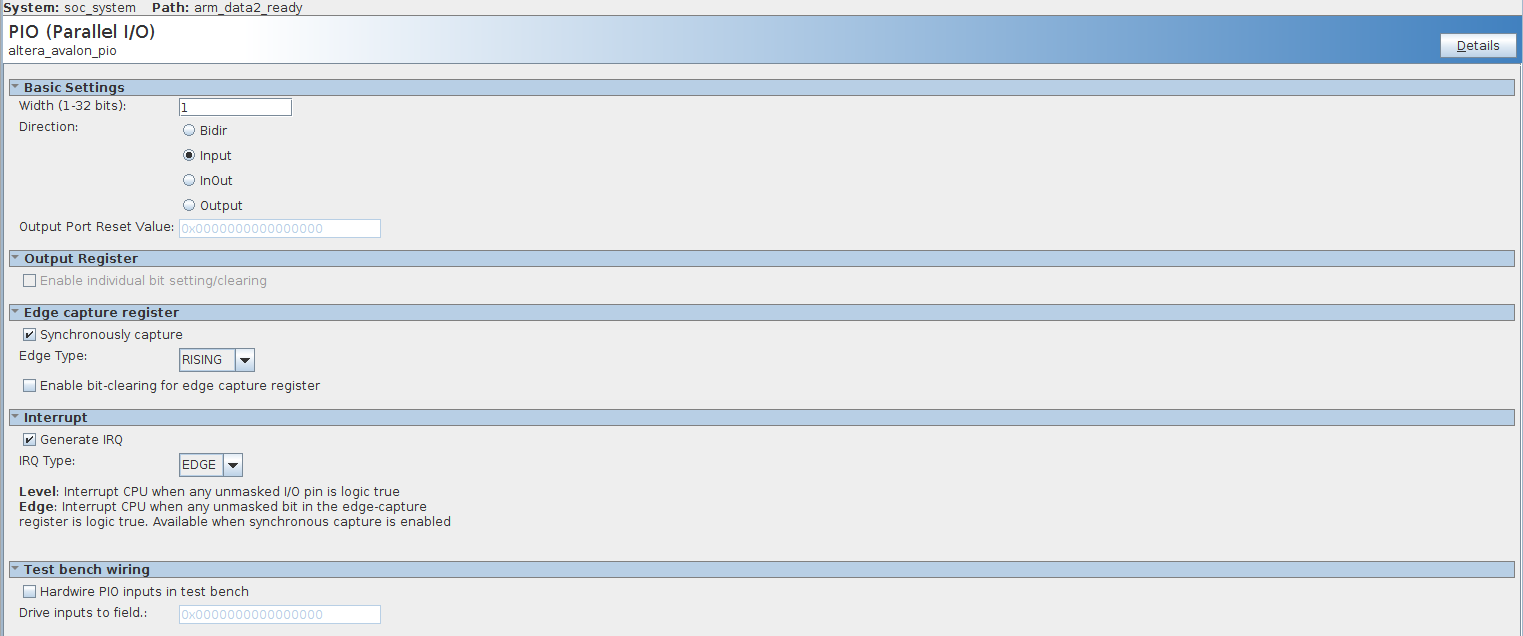 Figure A.5.42. ARM buffer 2 data ready input PIO.(arm_fs_data_ready):Figure A.5.43. ARM full speed data ready input PIO.(DAQ_ready):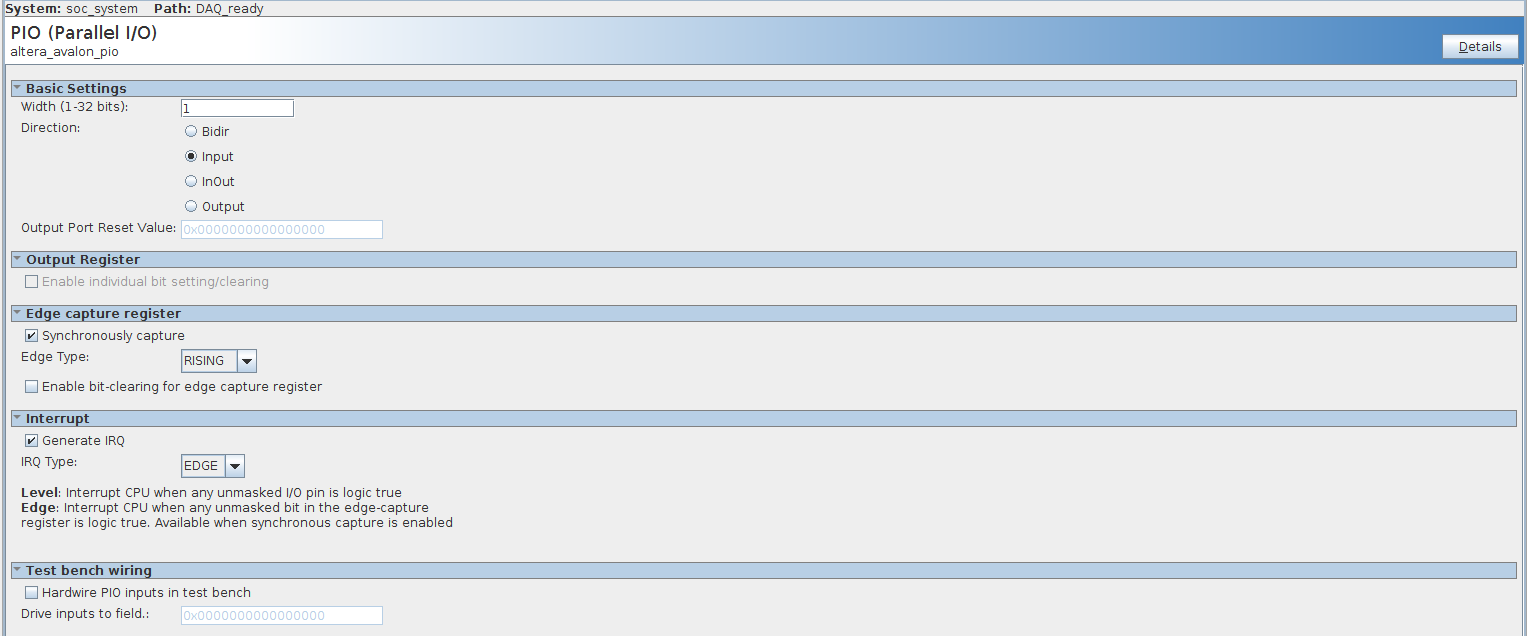 Figure A.5.44. ARM DAQ input PIO.(version_pio):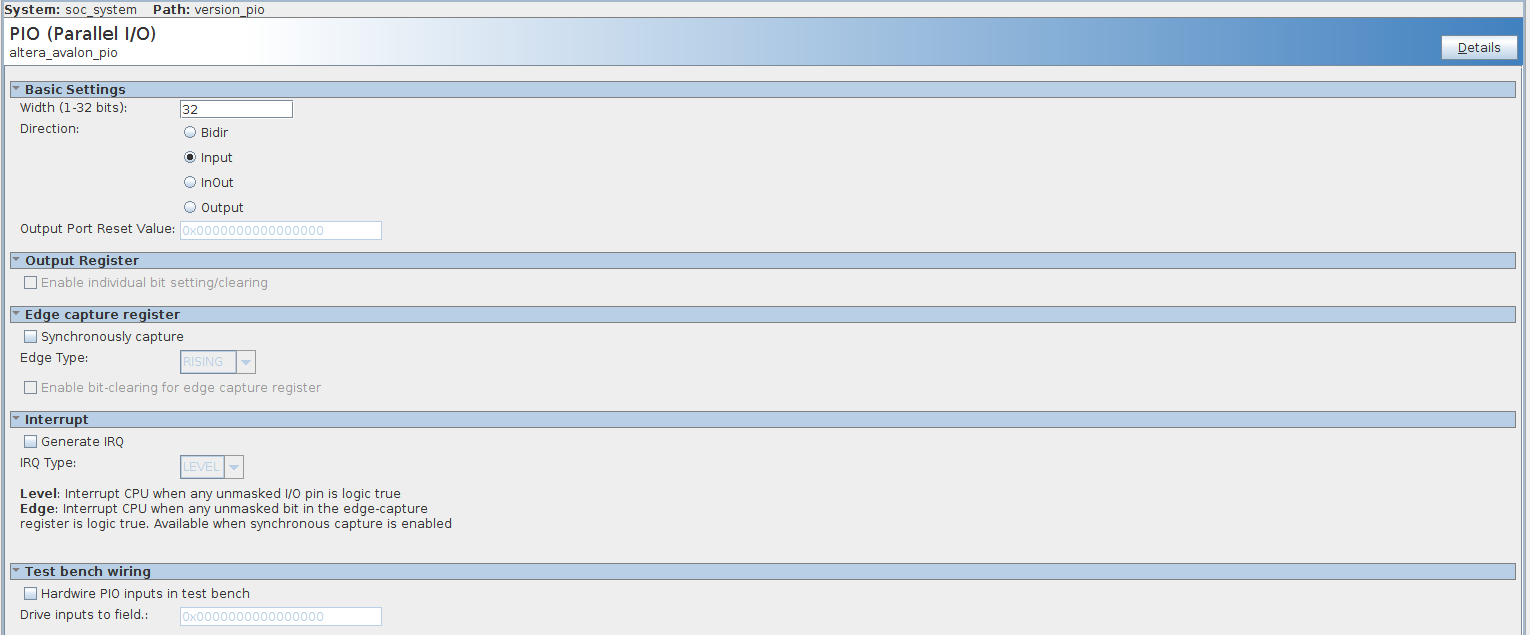 Figure A.5.45. ARM version input PIO.(datetime_pio):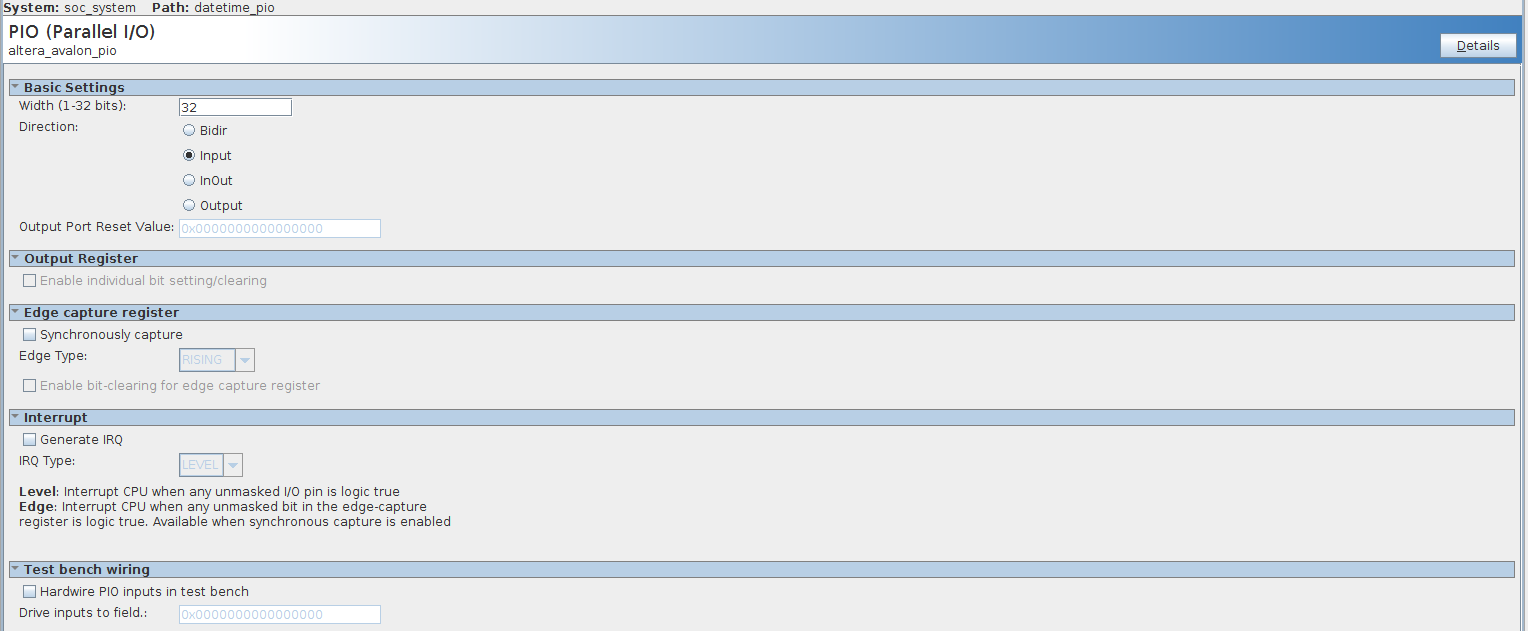 Figure A.5.46. ARM date/time input PIO.(lw_clk_bridge):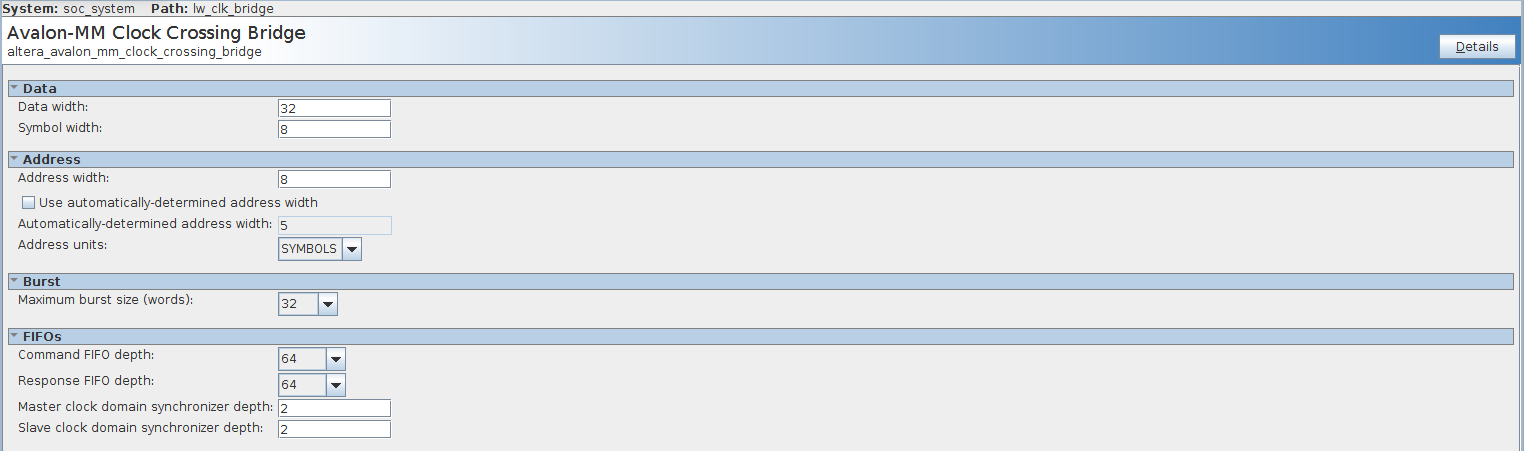 Figure A.5.47. HPS lightweight bridge clock crossing bridge for ARM registers.(arm_reg_addr):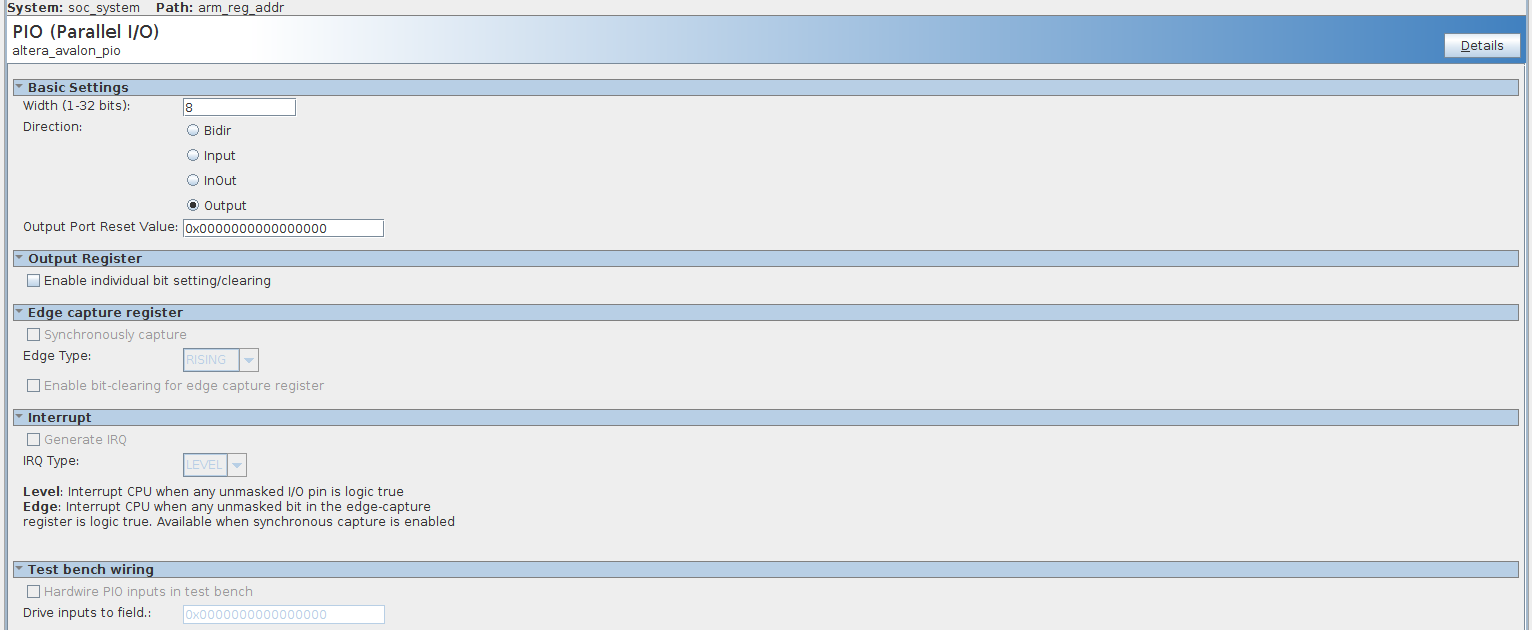 Figure A.5.48. ARM register address output PIO.(arm_reg_data):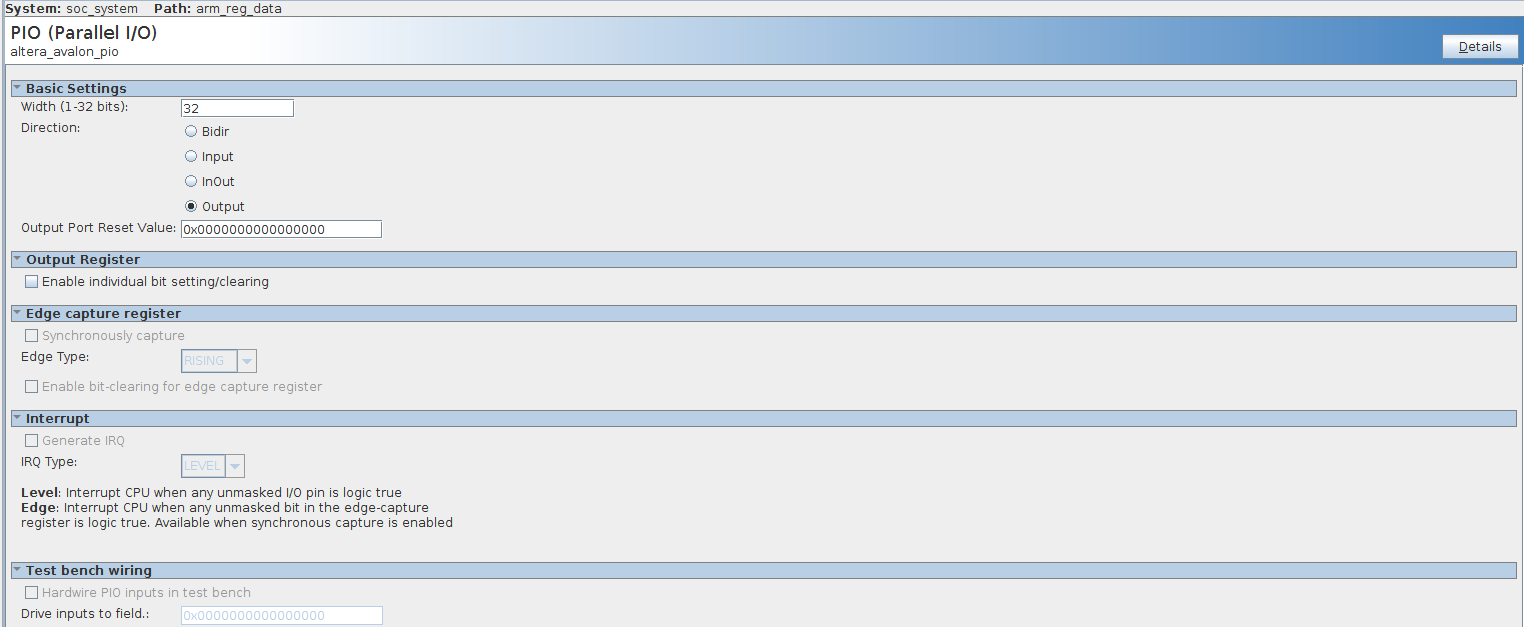 Figure A.5.49. ARM register data output PIO.(table_mem):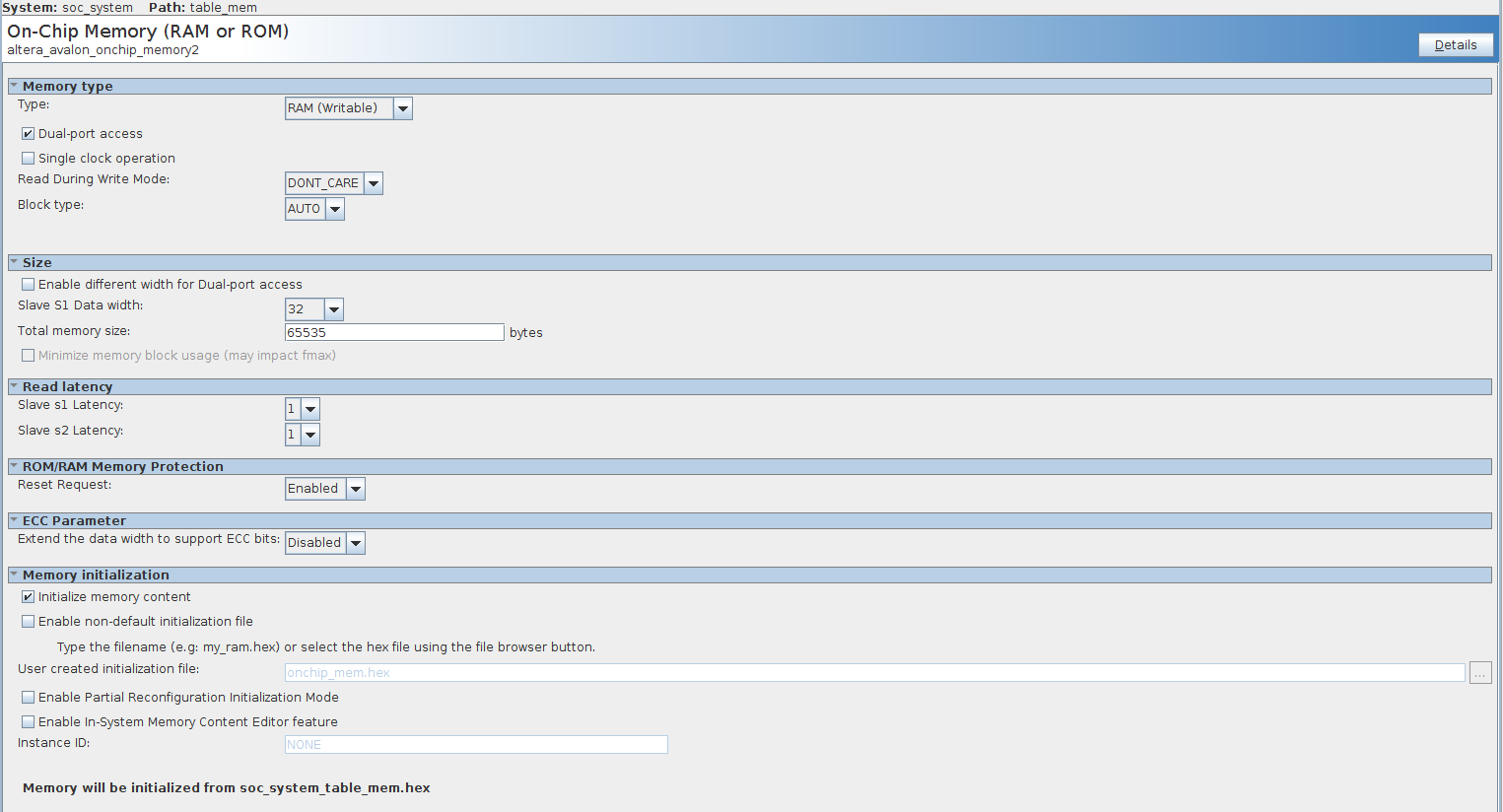 Figure A.5.50. On chip memory for look up tables.DAQ Block Verilog Code// DMA serializer for CW and Pulsed Mode DAQ// Ed Cullerton// 11/21/17//// This code latches 40 32b waveform inputs and packs them into a 20x64b serialized stream for// ping-pong modular scatter-gather stream-to-memory DMA's.  The length of the DMA is input to the// code which matches the msgdma transfer length. A data valid output regulates which dma// accepts the stream of data.  A stop DAQ input will stop the serializer when the full transfer// to both DMA engine's is complete so the DMA engine FIFO's are empty.     //// DAQ mode change/start procedure:// 1. stop_daq = 1// 2. reset_n = 0// 3. cw_start = 0// 4. sample_pad = x// 5. dma_len = x// 6. daq_mode = x// 7. stop_daq = 0// 8. reset_n = 1// 9. cw_start = 1 for CW, or wait for pulse trigger if pulsed mode // 10. cw_start = 0module daq_serialize_v4(	clk,	reset_n,			// Reset the module	daq_mode,		// 1=CW, 2=Pulsed	sample_pad,		// Number of clock cycle padding to achieve sample rate	dma_len,			// Size of each DMA transfer in bytes	stop_daq,		// Stop the DAQ system (waits until all dma transfer are complete if running- num_dma_trans)	pulse_start,	// Start the Pulse mode daq	cw_start,		// Start the CW DAQ system	wf0a, wf1a, wf2a, wf3a, wf4a,	wf5a, wf6a, wf7a, wf8a, wf9a,	wf10a, wf11a, wf12a, wf13a, wf14a,	wf15a, wf16a, wf17a, wf18a, wf19a,	wf20a, wf21a, wf22a, wf23a, wf24a,	wf25a, wf26a, wf27a, wf28a, wf29a,	wf30a, wf31a, wf32a, wf33a, wf34a,	wf35a, wf36a, wf37a, wf38a, wf39a,		dma1_valid,		// DMA1 data valid	dma2_valid,		// DMA2 data valid	data				// Serailized data output);	input clk;	input reset_n;	input [31:0]daq_mode;	input [31:0]sample_pad;	input [31:0]dma_len;	input stop_daq;	input pulse_start;	input cw_start;	input [31:0]wf0a; input [31:0]wf1a; input [31:0]wf2a; input [31:0]wf3a;	input [31:0]wf4a;	input [31:0]wf5a; input [31:0]wf6a; input [31:0]wf7a; input [31:0]wf8a;	input [31:0]wf9a;	input [31:0]wf10a; input [31:0]wf11a; input [31:0]wf12a; input [31:0]wf13a; input [31:0]wf14a;	input [31:0]wf15a; input [31:0]wf16a; input [31:0]wf17a; input [31:0]wf18a; input [31:0]wf19a;	input [31:0]wf20a; input [31:0]wf21a; input [31:0]wf22a; input [31:0]wf23a; input [31:0]wf24a;	input [31:0]wf25a; input [31:0]wf26a; input [31:0]wf27a; input [31:0]wf28a; input [31:0]wf29a;	input [31:0]wf30a; input [31:0]wf31a; input [31:0]wf32a; input [31:0]wf33a; input [31:0]wf34a;	input [31:0]wf35a; input [31:0]wf36a; input [31:0]wf37a; input [31:0]wf38a; input [31:0]wf39a;	output dma1_valid;	output dma2_valid;	output [63:0]data;	reg [31:0]r_wf[0:39];		// register all the inputs as an array	reg active_dma;				// Which dma is actively taking data (0=dma1, 1=dma2)	reg end_trans;					// Flag the end of DMA transfers	reg [31:0]dma_data_count;	// Amount of data(bytes) sent to dma -  Used to count words until dm1 or dma2a block is full	reg [31:0]smp_counter;		// Sample counter(CW and pulse mode)	reg daq_running;				// DAQ running set to 1 when start daq is received	reg dma1_valid;				// Data for dma1 is ready and valid	reg dma2_valid;				// Data for dma2 is ready and valid	reg [63:0]data;				// Serialized waveform data output	always @(posedge clk or negedge reset_n)	begin		if (!reset_n) begin			active_dma <= 1;  // active_dma will be flipped to 0 upon start (done this way for pulse mode operation)			dma_data_count <= 0;			smp_counter <= 0;			daq_running <= 0;			dma1_valid <= 0;			dma2_valid <= 0;			data <= 0;			end_trans <= 0;		end		else begin			if( ((!stop_daq || !end_trans)) && ((daq_mode==1)||(daq_mode==2)) )begin				// Start CW or Pulsed DAQ when start pulse received, move all inputs into a register				if( (((daq_mode==1)&&cw_start) || ((daq_mode==2)&&pulse_start)) && !daq_running) begin					daq_running <= 1;					active_dma <= !active_dma;  // Flipped for every pulse mode trigger					dma_data_count <= 0;					smp_counter <= 0;					dma1_valid <= 0;					dma2_valid <= 0;					end_trans <= 0;					r_wf[0] <= wf0a; r_wf[1] <= wf1a; r_wf[2] <= wf2a; r_wf[3] <= wf3a; r_wf[4] <= wf4a;					r_wf[5] <= wf5a; r_wf[6] <= wf6a; r_wf[7] <= wf7a; r_wf[8] <= wf8a; r_wf[9] <= wf9a;					r_wf[10] <= wf10a; r_wf[11] <= wf11a; r_wf[12] <= wf12a; r_wf[13] <= wf13a; r_wf[14] <= wf14a;					r_wf[15] <= wf15a; r_wf[16] <= wf16a; r_wf[17] <= wf17a; r_wf[18] <= wf18a; r_wf[19] <= wf19a;					r_wf[20] <= wf20a; r_wf[21] <= wf21a; r_wf[22] <= wf22a; r_wf[23] <= wf23a; r_wf[24] <= wf24a;					r_wf[25] <= wf25a; r_wf[26] <= wf26a; r_wf[27] <= wf27a; r_wf[28] <= wf28a; r_wf[29] <= wf29a;					r_wf[30] <= wf30a; r_wf[31] <= wf31a; r_wf[32] <= wf32a; r_wf[33] <= wf33a; r_wf[34] <= wf34a;					r_wf[35] <= wf35a; r_wf[36] <= wf36a; r_wf[37] <= wf37a; r_wf[38] <= wf38a; r_wf[39] <= wf39a;				end				// If CW or pulsed mode is already running, move data to the output				if(daq_running) begin					case(smp_counter)						0 : begin data[63:32] <= r_wf[0]; data[31:0] <= r_wf[1]; end						1 : begin data[63:32] <= r_wf[2]; data[31:0] <= r_wf[3]; end						2 : begin data[63:32] <= r_wf[4]; data[31:0] <= r_wf[5]; end						3 : begin data[63:32] <= r_wf[6]; data[31:0] <= r_wf[7]; end						4 : begin data[63:32] <= r_wf[8]; data[31:0] <= r_wf[9]; end						5 : begin data[63:32] <= r_wf[10]; data[31:0] <= r_wf[11]; end						6 : begin data[63:32] <= r_wf[12]; data[31:0] <= r_wf[13]; end						7 : begin data[63:32] <= r_wf[14]; data[31:0] <= r_wf[15]; end						8 : begin data[63:32] <= r_wf[16]; data[31:0] <= r_wf[17]; end						9 : begin data[63:32] <= r_wf[18]; data[31:0] <= r_wf[19]; end						10 : begin data[63:32] <= r_wf[20]; data[31:0] <= r_wf[21]; end						11 : begin data[63:32] <= r_wf[22]; data[31:0] <= r_wf[23]; end						12 : begin data[63:32] <= r_wf[24]; data[31:0] <= r_wf[25]; end						13 : begin data[63:32] <= r_wf[26]; data[31:0] <= r_wf[27]; end						14 : begin data[63:32] <= r_wf[28]; data[31:0] <= r_wf[29]; end						15 : begin data[63:32] <= r_wf[30]; data[31:0] <= r_wf[31]; end						16 : begin data[63:32] <= r_wf[32]; data[31:0] <= r_wf[33]; end						17 : begin data[63:32] <= r_wf[34]; data[31:0] <= r_wf[35]; end						18 : begin data[63:32] <= r_wf[36]; data[31:0] <= r_wf[37]; end						19 : begin data[63:32] <= r_wf[38]; data[31:0] <= r_wf[39]; end					endcase					if(smp_counter <= 19) begin						end_trans <= 0;						dma_data_count <= dma_data_count + 8;							smp_counter <= smp_counter + 1;						if (active_dma == 0) begin // Data goes to dma1							dma1_valid <= 1;							dma2_valid <= 0;						end else begin // Data goes to dma2							dma1_valid <= 0;							dma2_valid <= 1;						end					end					// No output if sample counter is between 20 and the sample pad. Turn data valid signals off.					if((smp_counter > 19) && (smp_counter < (19 + sample_pad))) begin						dma1_valid <= 0;						dma2_valid <= 0;						smp_counter <= smp_counter + 1;  					end					if(smp_counter == (19 + sample_pad)) begin // Check to see if at end of sample period						smp_counter <= 0;      // Reset sample counter						r_wf[0] <= wf0a; r_wf[1] <= wf1a; r_wf[2] <= wf2a; r_wf[3] <= wf3a; r_wf[4] <= wf4a;						r_wf[5] <= wf5a; r_wf[6] <= wf6a; r_wf[7] <= wf7a; r_wf[8] <= wf8a; r_wf[9] <= wf9a;						r_wf[10] <= wf10a; r_wf[11] <= wf11a; r_wf[12] <= wf12a; r_wf[13] <= wf13a; r_wf[14] <= wf14a;						r_wf[15] <= wf15a; r_wf[16] <= wf16a; r_wf[17] <= wf17a; r_wf[18] <= wf18a; r_wf[19] <= wf19a;						r_wf[20] <= wf20a; r_wf[21] <= wf21a; r_wf[22] <= wf22a; r_wf[23] <= wf23a; r_wf[24] <= wf24a;						r_wf[25] <= wf25a; r_wf[26] <= wf26a; r_wf[27] <= wf27a; r_wf[28] <= wf28a; r_wf[29] <= wf29a;						r_wf[30] <= wf30a; r_wf[31] <= wf31a; r_wf[32] <= wf32a; r_wf[33] <= wf33a; r_wf[34] <= wf34a;						r_wf[35] <= wf35a; r_wf[36] <= wf36a; r_wf[37] <= wf37a; r_wf[38] <= wf38a; r_wf[39] <= wf39a;					end 					if(dma_data_count >= dma_len) begin	// Check to see if dma 1 or dma 2 finished						dma_data_count <= 0;			// Reset DMA data counter						if(active_dma == 1) begin	// Only end dam process after dma 2 is full													end_trans <= 1;			// Flag the end of DMA transfers						end						if (daq_mode == 2) begin	// End of pulse, wait for next trigger							daq_running <= 0;			// Reset and wait for next pulse						end else begin							active_dma <= !active_dma;	// Switch between dma1 to dma2						end					end				end			end else begin  // Data not valid if enable is off				dma1_valid <= 0;				dma2_valid <= 0;			end		end		endendmodule	testbench:module daq_serialize_v4_tb;  reg clk;  reg reset_n;  reg [31:0]daq_mode;  reg [31:0]sample_pad;  reg [31:0]dma_len;  reg stop_daq;  reg pulse_start;    reg cw_start;  reg [31:0]wf0a; reg [31:0]wf1a; reg [31:0]wf2a; reg [31:0]wf3a; reg [31:0]wf4a;  reg [31:0]wf5a; reg [31:0]wf6a; reg [31:0]wf7a; reg [31:0]wf8a; reg [31:0]wf9a;  reg [31:0]wf10a; reg [31:0]wf11a; reg [31:0]wf12a; reg [31:0]wf13a; reg [31:0]wf14a;  reg [31:0]wf15a; reg [31:0]wf16a; reg [31:0]wf17a; reg [31:0]wf18a; reg [31:0]wf19a;  reg [31:0]wf20a; reg [31:0]wf21a; reg [31:0]wf22a; reg [31:0]wf23a; reg [31:0]wf24a;  reg [31:0]wf25a; reg [31:0]wf26a; reg [31:0]wf27a; reg [31:0]wf28a; reg [31:0]wf29a;  reg [31:0]wf30a; reg [31:0]wf31a; reg [31:0]wf32a; reg [31:0]wf33a; reg [31:0]wf34a;  reg [31:0]wf35a; reg [31:0]wf36a; reg [31:0]wf37a; reg [31:0]wf38a; reg [31:0]wf39a;  wire dma1_valid;  wire dma2_valid;  wire [63:0]data; daq_serialize_v4 U0 (    .clk	(clk),    .reset_n	(reset_n),    .daq_mode	(daq_mode),    .sample_pad	(sample_pad),    .dma_len   	(dma_len),    .stop_daq	(stop_daq),    .pulse_start(pulse_start),    .cw_start   (cw_start),    .wf0a       (wf0a),    .wf1a       (wf1a),    .wf2a       (wf2a),    .wf3a       (wf3a),    .wf4a       (wf4a),    .wf5a       (wf5a),    .wf6a       (wf6a),    .wf7a       (wf7a),    .wf8a       (wf8a),    .wf9a       (wf9a),    .wf10a      (wf10a),    .wf11a      (wf11a),    .wf12a      (wf12a),    .wf13a      (wf13a),    .wf14a      (wf14a),    .wf15a      (wf15a),    .wf16a      (wf16a),    .wf17a      (wf17a),    .wf18a      (wf18a),    .wf19a      (wf19a),    .wf20a      (wf20a),    .wf21a      (wf21a),    .wf22a      (wf22a),    .wf23a      (wf23a),    .wf24a      (wf24a),    .wf25a      (wf25a),    .wf26a      (wf26a),    .wf27a      (wf27a),    .wf28a      (wf28a),    .wf29a      (wf29a),    .wf30a      (wf30a),    .wf31a      (wf31a),    .wf32a      (wf32a),    .wf33a      (wf33a),    .wf34a      (wf34a),    .wf35a      (wf35a),    .wf36a      (wf36a),    .wf37a      (wf37a),    .wf38a      (wf38a),    .wf39a      (wf39a),    .dma1_valid	(dma1_valid),    .dma2_valid	(dma2_valid),    .data       (data)  );  initial  begin    clk = 0;    reset_n = 1;  end  always    #1 clk = ! clk;  initial  begin    // Switch to Pulsed Mode    #10 wf0a = 10;    #2 wf1a = 11;    #2 wf2a = 12;    #2 wf3a = 13;    #2 wf4a = 14;    #2 wf5a = 15;    #2 wf6a = 16;    #2 wf7a = 17;    #2 wf8a = 18;    #2 wf9a = 19;    #2 wf10a = 20;    #2 wf11a = 21;    #2 wf12a = 22;    #2 wf13a = 23;    #2 wf14a = 24;    #2 wf15a = 25;    #2 wf16a = 26;    #2 wf17a = 27;    #2 wf18a = 28;    #2 wf19a = 29;    #2 wf20a = 30;    #2 wf21a = 31;    #2 wf22a = 32;    #2 wf23a = 33;    #2 wf24a = 34;    #2 wf25a = 35;    #2 wf26a = 36;    #2 wf27a = 37;    #2 wf28a = 38;    #2 wf29a = 39;    #2 wf30a = 40;    #2 wf31a = 41;    #2 wf32a = 42;    #2 wf33a = 43;    #2 wf34a = 44;    #2 wf35a = 45;    #2 wf36a = 46;    #2 wf37a = 47;    #2 wf38a = 48;    #2 wf39a = 49;    // Start Pulsed Mode    #2 stop_daq = 1;    #2 reset_n = 0;    #2 cw_start = 0;    #2 sample_pad = 20;    #2 dma_len = 16000;    #2 daq_mode = 2;    #2 stop_daq = 0;    #10 reset_n = 1;    #10 pulse_start = 1;    #10 pulse_start = 0;    #200000 pulse_start = 1;    #10 pulse_start = 0;    #200000 pulse_start = 1;    #10 pulse_start = 0;    #200000 pulse_start = 1;    #10 pulse_start = 0;    #200000 pulse_start = 1;    #10 pulse_start = 0;    #1000 stop_daq = 1;    #199000 pulse_start = 1;    #10 pulse_start = 0;    // Switch to CW mode    #350000 stop_daq = 1;    #2 reset_n = 0;    #2 cw_start = 0;    #2 sample_pad = 200;    #2 dma_len = 4000;    #2 daq_mode = 1;    #2 stop_daq = 0;    #10 reset_n = 1;    #2 cw_start = 1;    #2 cw_start = 0;    #800000 stop_daq = 1;	  endendmoduleRegister Write Verilog Code// Register Write// Ed Cullerton// 10/27/2017//// Simple write-only register block.// The data on the reg_data input is moved to the corresponding register output when// reg_address is changed.  Registers are 1-n, where register 0 is not used. module registers(	clk,	reset_n,	reg_addr,	reg_data,	r1_out,r2_out,r3_out,r4_out,r5_out,r6_out,r7_out,r8_out,	r9_out,r10_out,r11_out,r12_out,r13_out,r14_out,r15_out,r16_out);	input  clk;	input  reset_n;	input  [7:0] reg_addr;	input  [31:0] reg_data;	output [31:0] r1_out;	output [31:0] r2_out;	output [31:0] r3_out;	output [31:0] r4_out;	output [31:0] r5_out;	output [31:0] r6_out;	output [31:0] r7_out;	output [31:0] r8_out;	output [31:0] r9_out;	output [31:0] r10_out;	output [31:0] r11_out;	output [31:0] r12_out;	output [31:0] r13_out;	output [31:0] r14_out;	output [31:0] r15_out;	output [31:0] r16_out;	reg [7:0]  wr_addr;	reg [31:0] r1_out;	reg [31:0] r2_out;	reg [31:0] r3_out;	reg [31:0] r4_out;	reg [31:0] r5_out;	reg [31:0] r6_out;	reg [31:0] r7_out;	reg [31:0] r8_out;	reg [31:0] r9_out;	reg [31:0] r10_out;	reg [31:0] r11_out;	reg [31:0] r12_out;	reg [31:0] r13_out;	reg [31:0] r14_out;	reg [31:0] r15_out;	reg [31:0] r16_out;	always @(posedge clk or negedge reset_n) begin		if (!reset_n) begin			wr_addr <= 0;			r1_out <= 0;			r2_out <= 0;			r3_out <= 0;			r4_out <= 0;			r5_out <= 0;			r6_out <= 0;			r7_out <= 0;			r8_out <= 0;			r9_out <= 0;			r10_out <= 0;			r11_out <= 0;			r12_out <= 0;			r13_out <= 0;			r14_out <= 0;			r15_out <= 0;			r16_out <= 0;		end		else begin			if (wr_addr != reg_addr) begin				case(reg_addr)					1 : r1_out <= reg_data;					2 : r2_out <= reg_data;					3 : r3_out <= reg_data;					4 : r4_out <= reg_data;					5 : r5_out <= reg_data;					6 : r6_out <= reg_data;					7 : r7_out <= reg_data;					8 : r8_out <= reg_data;					9 : r9_out <= reg_data;					10 : r10_out <= reg_data;					11 : r11_out <= reg_data;					12 : r12_out <= reg_data;					13 : r13_out <= reg_data;					14 : r14_out <= reg_data;					15 : r15_out <= reg_data;					16 : r16_out <= reg_data;				endcase					wr_addr <= reg_addr;			end 		end		endendmodule		NIOS Code/* Fermilab LLRF SOCMFC Test System NIOS* Ed Cullerton* 11/21/2017** This code is for the Fermilab SOCMFC test system.* The code is for the NIOS CPU, which controls the DMA processes for the* three modes of DAQ operation.  The system can run CW, Pulsed, or Full Speed* one-shot mode. The code below makes sure all the modes, and changes between* modes, are handled correctly to interface with serializer DAQ block in the FPGA.**/#include <stdio.h>#include <stdbool.h>        // boolean types#include <unistd.h>         // usleep()// DMA transfer definitions#include <altera_msgdma_descriptor_regs.h>#include <altera_msgdma_csr_regs.h>#include <altera_msgdma.h>// Parallel I/O definitions#include <altera_avalon_pio_regs.h>#include <sys/alt_irq.h>// FPGA registers#define REG_DAQ_MODE 1#define REG_SAMPLE_PAD 2#define REG_DMA_LEN 3#define REG_STOP_DAQ 4#define REG_CW_START 5#define REG_SER_RESET 6#define REG_DAQ_READY 7#define REG_FS_DMA_LEN 8#define REG_FS_START 9#define REG_DATA_READY 10// DAQ/DMA Parameters - 66 MHz Clock#define CW_DMA_LEN 400000		// Size of DMA transfer in 32b words#define CW_DMA_LEN_BYTES (4*CW_DMA_LEN)	// Size of DMA transfer in bytes#define CW_SAMPLE_PAD 310		// Number of clock cycle padding to achieve sample rate (20 Hz period)#define PLSD_DMA_LEN 1600000		// Size of DMA transfer in 32b words#define PLSD_DMA_LEN_BYTES (4*PLSD_DMA_LEN)	// Size of DMA transfer in bytes#define PLSD_SAMPLE_PAD 46		// Number of clock cycle padding to achieve sample rate#define FS_DMA_LEN 66000000	       	// Size of DMA transfer in 32b words#define FS_DMA_LEN_BYTES (4*FS_DMA_LEN)	// Size of DMA transfer in bytes#define BUFFER_1 0x40000000	// SDRAM Buffer 1 address#define BUFFER_2 0x50000000	// SDRAM Buffer 2 address#define BUFFER_FS 0x60000000	// SDRAM FS Buffer address// Modular Scatter-Gather DMA Globalsalt_msgdma_dev *DATA_DMA_1;alt_msgdma_dev *DATA_DMA_2;alt_msgdma_dev *FS_DMA;alt_msgdma_standard_descriptor DATA_DMA_1_desc;alt_msgdma_standard_descriptor DATA_DMA_2_desc;alt_msgdma_standard_descriptor FS_DMA_desc;// DMA variablesalt_u32 *DMA_write_addr_ptr_1;	// Pointer for DMA 1 transfer write addressalt_u32 DMA_write_addr_1;	// DMA 1 transfer write addressalt_u32 *DMA_write_addr_ptr_2;	// Pointer for DMA 2 transfer write addressalt_u32 DMA_write_addr_2;	// DMA 2 transfer write addressalt_u32 *DMA_write_addr_ptr_fs;	// Pointer for DMA 2 transfer write addressalt_u32 DMA_write_addr_fs;	// DMA 2 transfer write addressalt_u32 dma_len_bytes;		// Size of DMA transferalt_u32 dma_len;		// Size of each DMA transfer in 32b wordsalt_u32 sample_pad;		// Number of clock cycle padding to achieve sample rate ((40+sample_pad)*clock rate) = Ts)alt_u32 mode;		// DAQ mode (1 = CW, 2 = Pulsed, 3 = Full speed capture)int mode_capture;		// Mode capture variablebool stop_dma;// Declare functionsvoid nios_reg_write(alt_u32 address, alt_u32 data);void MODE_CHANGE_callback_function(void* context);void DATA_DMA_A_callback_function(void* context);void DATA_DMA_B_callback_function(void* context);// FPGA Register writesvoid nios_write_reg(alt_u32 address, alt_u32 data) {	IOWR_ALTERA_AVALON_PIO_DATA(NIOS_REG_DATA_BASE, data); 		// put data on the line	IOWR_ALTERA_AVALON_PIO_DATA(NIOS_REG_ADDR_BASE, address); 	// change the address to move the data	IOWR_ALTERA_AVALON_PIO_DATA(NIOS_REG_ADDR_BASE, 0x0);		// reset the address back to zero}// Callback to handle DAQ mode change interrupts from mode change PIOvoid MODE_CHANGE_callback_function(void* context) {	alt_u32 control;	alt_u32 status;	// Read the mode change PIO to find out what mode is requested	mode = IORD_ALTERA_AVALON_PIO_DATA(MODE_INPUT_BASE);	if((mode == 1) || (mode == 2)) {		// Stop the DAQ serializer at the end of transfers		nios_write_reg(REG_STOP_DAQ, 0x1);		stop_dma = true;		usleep(1000000); // Wait for DAQ serializer to end		// Put the serializer in reset		nios_write_reg(REG_SER_RESET, 1);		// Set the stop dispatcher bit of the control register (CSR port 32b wide)		control = IORD_ALTERA_MSGDMA_CSR_CONTROL(DATA_DMA_1->csr_base);		IOWR_ALTERA_MSGDMA_CSR_CONTROL(DATA_DMA_1->csr_base, control | ALTERA_MSGDMA_CSR_STOP_MASK);		control = IORD_ALTERA_MSGDMA_CSR_CONTROL(DATA_DMA_2->csr_base);		IOWR_ALTERA_MSGDMA_CSR_CONTROL(DATA_DMA_2->csr_base, control | ALTERA_MSGDMA_CSR_STOP_MASK);		// Recursively check if stopped status register is set		status = IORD_ALTERA_MSGDMA_CSR_STATUS(DATA_DMA_1->csr_base );		while(!(status & ALTERA_MSGDMA_CSR_STOP_STATE_MASK))			status = IORD_ALTERA_MSGDMA_CSR_STATUS(DATA_DMA_1->csr_base );		status = IORD_ALTERA_MSGDMA_CSR_STATUS(DATA_DMA_2->csr_base );		while(!(status & ALTERA_MSGDMA_CSR_STOP_STATE_MASK))			status = IORD_ALTERA_MSGDMA_CSR_STATUS(DATA_DMA_2->csr_base );		// Reset the DMA with reset DMA bit of control register		control = IORD_ALTERA_MSGDMA_CSR_CONTROL(DATA_DMA_1->csr_base);		IOWR_ALTERA_MSGDMA_CSR_CONTROL(DATA_DMA_1->csr_base, control | ALTERA_MSGDMA_CSR_RESET_MASK);		control = IORD_ALTERA_MSGDMA_CSR_CONTROL(DATA_DMA_2->csr_base);		IOWR_ALTERA_MSGDMA_CSR_CONTROL(DATA_DMA_2->csr_base, control | ALTERA_MSGDMA_CSR_RESET_MASK);		// Check if the resetting bit of the status register is de-asserted		status = IORD_ALTERA_MSGDMA_CSR_STATUS(DATA_DMA_1->csr_base );		while(status & ALTERA_MSGDMA_CSR_RESET_STATE_MASK)			status = IORD_ALTERA_MSGDMA_CSR_STATUS(DATA_DMA_1->csr_base );		status = IORD_ALTERA_MSGDMA_CSR_STATUS(DATA_DMA_2->csr_base );		while(status & ALTERA_MSGDMA_CSR_RESET_STATE_MASK)			status = IORD_ALTERA_MSGDMA_CSR_STATUS(DATA_DMA_2->csr_base );		// Toggle the DAQ_READY register to the interrupt the software and get ready for DAQ		nios_write_reg(REG_DAQ_READY, 1);		nios_write_reg(REG_DAQ_READY, 0);		usleep(1000000); // Wait for software to prepare for new DAQ		// Configure CW Mode		if (mode == 1) {			dma_len_bytes = (alt_u32) CW_DMA_LEN_BYTES;			sample_pad = (alt_u32) CW_SAMPLE_PAD;		}		// Configure Pulsed Mode		if (mode == 2) {			dma_len_bytes = (alt_u32) PLSD_DMA_LEN_BYTES;			sample_pad = (alt_u32) PLSD_SAMPLE_PAD;		}		nios_write_reg(REG_CW_START, 0);                  // Set the start trig to zero		nios_write_reg(REG_SAMPLE_PAD, sample_pad);       // Set the sample_pad register		nios_write_reg(REG_DMA_LEN, dma_len_bytes);       // Set the dma_len register		nios_write_reg(REG_DAQ_MODE, mode);               // Set the daq_mode register		nios_write_reg(REG_STOP_DAQ, 0);                  // Turn off serializer stop daq flag		stop_dma = false;                                 // Turn off callback stop daq flag		// Construct the DMA descriptors		alt_msgdma_construct_standard_st_to_mm_descriptor ( DATA_DMA_1,				&DATA_DMA_1_desc, DMA_write_addr_ptr_1, dma_len_bytes,				ALTERA_MSGDMA_DESCRIPTOR_CONTROL_TRANSFER_COMPLETE_IRQ_MASK );		alt_msgdma_construct_standard_st_to_mm_descriptor ( DATA_DMA_2,				&DATA_DMA_2_desc, DMA_write_addr_ptr_2, dma_len_bytes,				ALTERA_MSGDMA_DESCRIPTOR_CONTROL_TRANSFER_COMPLETE_IRQ_MASK );		usleep(1000000);		// Start DMA transfers		alt_msgdma_standard_descriptor_async_transfer(DATA_DMA_1, &DATA_DMA_1_desc);		alt_msgdma_standard_descriptor_async_transfer(DATA_DMA_2, &DATA_DMA_2_desc);		usleep(1000000);		// Pull the serializer out of reset		nios_write_reg(REG_SER_RESET, 0);		// Start the DAQ Process for CW (Pulse mode started with trigger)		if(mode==1) {			nios_write_reg(REG_CW_START, 0);			nios_write_reg(REG_CW_START, 1);			nios_write_reg(REG_CW_START, 0);		}	}	// Full speed DAQ	if(mode == 3){		// Set the stop dispatcher bit of the control register (CSR port 32b wide)		control = IORD_ALTERA_MSGDMA_CSR_CONTROL(FS_DMA->csr_base);		IOWR_ALTERA_MSGDMA_CSR_CONTROL(FS_DMA->csr_base, control | ALTERA_MSGDMA_CSR_STOP_MASK);		// Recursively check if stopped status register is set		status = IORD_ALTERA_MSGDMA_CSR_STATUS(FS_DMA->csr_base );		while(!(status & ALTERA_MSGDMA_CSR_STOP_STATE_MASK))			status = IORD_ALTERA_MSGDMA_CSR_STATUS(FS_DMA->csr_base );		// Reset the DMA with reset DMA bit of control register		control = IORD_ALTERA_MSGDMA_CSR_CONTROL(FS_DMA->csr_base);		IOWR_ALTERA_MSGDMA_CSR_CONTROL(FS_DMA->csr_base, control | ALTERA_MSGDMA_CSR_RESET_MASK);		// Check if the resetting bit of the status register is de-asserted		status = IORD_ALTERA_MSGDMA_CSR_STATUS(FS_DMA->csr_base );		while(status & ALTERA_MSGDMA_CSR_RESET_STATE_MASK)			status = IORD_ALTERA_MSGDMA_CSR_STATUS(FS_DMA->csr_base );		dma_len_bytes = (alt_u32) FS_DMA_LEN_BYTES;		nios_write_reg(REG_FS_DMA_LEN, dma_len_bytes);		// Construct the DMA descriptors		alt_msgdma_construct_standard_st_to_mm_descriptor ( FS_DMA,				&FS_DMA_desc, DMA_write_addr_ptr_fs, dma_len_bytes,				ALTERA_MSGDMA_DESCRIPTOR_CONTROL_TRANSFER_COMPLETE_IRQ_MASK );		// Start the DMA engines		alt_msgdma_standard_descriptor_async_transfer(FS_DMA, &FS_DMA_desc);		// Start the full speed data transfer		nios_write_reg(REG_FS_START, 0);		nios_write_reg(REG_FS_START, 1);		nios_write_reg(REG_FS_START, 0);	}}// Configure DMA 1 for next transfervoid DATA_DMA_1_callback_function(void* context) {	if(!stop_dma)		alt_msgdma_standard_descriptor_async_transfer(DATA_DMA_1, &DATA_DMA_1_desc);	// Toggle PIO	nios_write_reg(REG_DATA_READY, 0);	nios_write_reg(REG_DATA_READY, 1);	nios_write_reg(REG_DATA_READY, 0);}// Configure DMA B for next transfervoid DATA_DMA_2_callback_function(void* context) {	if(!stop_dma)		alt_msgdma_standard_descriptor_async_transfer(DATA_DMA_2, &DATA_DMA_2_desc);	// Toggle PIO	nios_write_reg(REG_DATA_READY, 0);	nios_write_reg(REG_DATA_READY, 2);	nios_write_reg(REG_DATA_READY, 0);}// Full Speed data donevoid FS_DMA_callback_function(void* context) {	// Toggle PIO	nios_write_reg(REG_DATA_READY, 0);	nios_write_reg(REG_DATA_READY, 4);	nios_write_reg(REG_DATA_READY, 0);}int main() {	// Set up mode change capture variable, IRQ mask, and register the MODE change interrupt handler	void* mode_capture_ptr = (void*) &mode_capture;	IOWR_ALTERA_AVALON_PIO_IRQ_MASK(MODE_INPUT_BASE, 0x7);	alt_ic_isr_register(MODE_INPUT_IRQ_INTERRUPT_CONTROLLER_ID, MODE_INPUT_IRQ, MODE_CHANGE_callback_function, mode_capture_ptr, 0x0);	nios_write_reg(REG_STOP_DAQ, 1); // Stop the DAQ serializer at the end of transfers	// Wait for serialize to finish pending processes	usleep(1000000);	// Put the serializer in reset	nios_write_reg(REG_SER_RESET, 1);	// Open the streaming scatter-gather DMA controllers	DATA_DMA_1 = alt_msgdma_open("/dev/data1_msgdma_csr");	if(DATA_DMA_1 == NULL){		printf("Could not open the mSG-DMA1\n");		return(-1);	}	DATA_DMA_2 = alt_msgdma_open("/dev/data2_msgdma_csr");	if(DATA_DMA_2 == NULL){		printf("Could not open the mSG-DMA2\n");		return(-1);	}	FS_DMA = alt_msgdma_open("/dev/fs_msgdma_csr");	if(FS_DMA == NULL){		printf("Could not open the Full-speed mSG-DMA\n");		return(-1);	}	// Configure DMA callback functions	alt_msgdma_register_callback(DATA_DMA_1, DATA_DMA_1_callback_function, 0, NULL);	alt_msgdma_register_callback(DATA_DMA_2, DATA_DMA_2_callback_function, 0, NULL);	alt_msgdma_register_callback(FS_DMA, FS_DMA_callback_function, 0, NULL);	// Configure the DMA write address	DMA_write_addr_1 = (alt_u32) BUFFER_1 ;	DMA_write_addr_ptr_1 = (alt_u32*)(DMA_write_addr_1);	DMA_write_addr_2 = (alt_u32) BUFFER_2;	DMA_write_addr_ptr_2 = (alt_u32*)(DMA_write_addr_2);	DMA_write_addr_fs = (alt_u32) BUFFER_FS;	DMA_write_addr_ptr_fs = (alt_u32*)(DMA_write_addr_fs);	// Setup DMA transfer stop flag	stop_dma = true;  return 0;}Version Control TCL Script# @file version_regs_gen.tcl## @author Joshua Einstein# @date Aug 17, 2016## @brief automatic version control register generation# @details# This code must be run once to create the blank HDL template that is to be# instantiated. After the initial run, this script must be added as a pre-flow# script in the FPGA project file. Most likely this file and the instantiated# HDL will need to live in the root directory of the FPGA project for proper# operation.## @copyright# This material was prepared by the Fermi Research Alliance, LLC (FRA)# under Contract DE-AC02-07CH11359 with the U.S. Department of Energy (DOE). # All rights in the material are reserved by DOE on behalf of the Government# and FRA pursuant to the contract. You are authorized to use the material# for Government purposes but it is not to be released or distributed to the# public.# NEITHER THE UNITED STATES NOR THE UNITED STATES DEPARTMENT OF ENERGY, NOR# THE FERMI RESEARCH ALLIANCE, LLC, NOR ANY OF THEIR EMPLOYEES, MAKES ANY# WARRANTY, EXPRESS OR IMPLIED, OR ASSUMES ANY LEGAL LIABILITY OR RESPONSIBILITY# FOR THE ACCURACY, COMPLETENESS, OR USEFULNESS OF ANY INFORMATION, APPARATUS,# PRODUCT, OR PROCESS DISCLOSED, OR REPRESENTS THAT ITS USE WOULD NOT INFRINGE# PRIVATELY OWNED RIGHTS. proc write_module_to_file args {    set channelid [lindex $args 0]    set fname [lindex $args 1]    set major_rev [lindex $args 2]    set minor_rev [lindex $args 3]    set maint_rev [lindex $args 4]    puts "New maintenance revision: $maint_rev"    set datetime [clock seconds]    set datetime_str [clock format $datetime]    puts "Date/Time generated: $datetime_str"    # VHDL version    puts $channelid "-- !!! DO NOT EDIT !!!"    puts $channelid "-- Auto-generated by Tcl script: $fname at $datetime_str"    puts $channelid ""    puts $channelid "library ieee;"    puts $channelid "use ieee.std_logic_1164.all;"    puts $channelid "use ieee.numeric_std.all;"    puts $channelid ""    puts $channelid "entity version_regs is"    puts $channelid "    generic ("    puts $channelid "        MAJOR_REVISION : natural := $major_rev;"    puts $channelid "        MINOR_REVISION : natural := $minor_rev"    puts $channelid "    );"    puts $channelid "    port ("    puts $channelid "        version  : out std_logic_vector(31 downto 0);"    puts $channelid "        datetime : out std_logic_vector(31 downto 0)"    puts $channelid "    );"    puts $channelid "end entity version_regs;"    puts $channelid ""    puts $channelid "architecture rtl of version_regs is"    puts $channelid "    constant MAINT_REVISION : natural := $maint_rev;"    puts $channelid "    constant DATETIME_INT : natural := $datetime;"    puts $channelid ""    puts $channelid "    constant major_rev_sig : std_logic_vector(31 downto 24) := std_logic_vector(to_unsigned(MAJOR_REVISION,8));"    puts $channelid "    constant minor_rev_sig : std_logic_vector(23 downto 12) := std_logic_vector(to_unsigned(MINOR_REVISION,12));"    puts $channelid "    constant maint_rev_sig : std_logic_vector(11 downto 0)  := std_logic_vector(to_unsigned(MAINT_REVISION,12));"    puts $channelid "begin"    puts $channelid ""    puts $channelid "    version  <= major_rev_sig & minor_rev_sig & maint_rev_sig;"    puts $channelid ""    puts $channelid "    datetime <= std_logic_vector(to_unsigned(DATETIME_INT,32));"    puts $channelid ""    puts $channelid "end architecture rtl;"}proc write_verilog_module_to_file args {    set channelid [lindex $args 0]    set fname [lindex $args 1]    set major_rev [lindex $args 2]    set minor_rev [lindex $args 3]    set maint_rev [lindex $args 4]    puts "New maintenance revision: $maint_rev"    set datetime [clock seconds]    set datetime_str [clock format $datetime]    puts "Date/Time generated: $datetime_str"    # Verilog version    puts $channelid "// !!! DO NOT EDIT !!!"    puts $channelid "// Auto-generated by Tcl script: $fname at $datetime_str"    puts $channelid ""    puts $channelid "module version_regs ("    puts $channelid "        version,"    puts $channelid "        datetime );"    puts $channelid ""    puts $channelid "output unsigned [31:0] version;"    puts $channelid "output unsigned [31:0] datetime;"    puts $channelid ""    puts $channelid "parameter  [7:0]  MAJOR_REVISION = $major_rev;"    puts $channelid "parameter  [11:0] MINOR_REVISION = $minor_rev;"    puts $channelid "localparam [11:0] MAINT_REVISION = $maint_rev;"    puts $channelid "localparam [31:0] DATETIME_INT = $datetime;"    puts $channelid ""    puts $channelid "wire [31:24] major_rev_sig;"    puts $channelid "wire [23:12] minor_rev_sig;"    puts $channelid "wire [11:0]  maint_rev_sig;"    puts $channelid ""    puts $channelid "assign major_rev_sig = MAJOR_REVISION;"    puts $channelid "assign minor_rev_sig = MINOR_REVISION;"    puts $channelid "assign maint_rev_sig = MAINT_REVISION;"    puts $channelid ""    puts $channelid "assign version = {major_rev_sig, minor_rev_sig, maint_rev_sig}"    puts $channelid "assign datetime = DATETIME_INT;"    puts $channelid ""    puts $channelid "endmodule"}# Opening file read-onlyset script_name $argv0set file_name version_regs.vhdif {[file exists $file_name]} {    # If file exists, attempt to open file    if {[catch {set file_id [open $file_name r]} err]} {        puts "$err"        puts "Exiting..."        error "Error opening $file_name"        exit;    }    # Load data in for processing    set data [read $file_id]    close $file_id    set lines [split $data "\n"]    foreach line $lines {        # Search for major revision and save value        set major_found [scan $line "%s %s %s %s %d" varname skip0 skip1 skip2 version]        if { 5 == $major_found && $varname == "MAJOR_REVISION"} {            set major_revision $version            puts "Current major revision: $version"            continue        }        # Search for minor revision and save value        set minor_found [scan $line "%s %s %s %s %d" varname skip0 skip1 skip2 version]        if { 5 == $minor_found && $varname == "MINOR_REVISION"} {            set minor_revision $version            puts "Current minor revision: $version"            continue        }        # Search for maintenance revision and save value        set maint_found [scan $line "%s %s %s %s %s %d" vartype varname skip0 inttype skip1 version]        if { 6 == $maint_found && $varname == "MAINT_REVISION"} {            set maint_revision $version            puts "Current maintenance revision: $version"            # Perform file operations            if {[catch {set file_id [open $file_name w]} err]} {                puts "$err"                puts "Exiting..."                error "Error opening $file_name"                exit;            }            write_module_to_file $file_id $script_name $major_revision $minor_revision [expr $maint_revision+1]            break        }    }} else {    puts "File doesn't exist. Creating default file"    if {[catch {set file_id [open $file_name w]} err]} {        puts "$err"        puts "Exiting..."        exit;    }    # Write module to file with default values of "0" for revisions    write_module_to_file $file_id $script_name 0 0 0}close $file_idVersion Control Generated Verilog-- !!! DO NOT EDIT !!!-- Auto-generated by Tcl script: /home/ed/intelFPGA/16.1/quartus/linux64/quartus at Mon Nov 13 05:59:07 PST 2017library ieee;use ieee.std_logic_1164.all;use ieee.numeric_std.all;entity version_regs is    generic (        MAJOR_REVISION : natural := 0;        MINOR_REVISION : natural := 0    );    port (        version  : out std_logic_vector(31 downto 0);        datetime : out std_logic_vector(31 downto 0)    );end entity version_regs;architecture rtl of version_regs is    constant MAINT_REVISION : natural := 5;    constant DATETIME_INT : natural := 1510581547;    constant major_rev_sig : std_logic_vector(31 downto 24) := std_logic_vector(to_unsigned(MAJOR_REVISION,8));    constant minor_rev_sig : std_logic_vector(23 downto 12) := std_logic_vector(to_unsigned(MINOR_REVISION,12));    constant maint_rev_sig : std_logic_vector(11 downto 0)  := std_logic_vector(to_unsigned(MAINT_REVISION,12));begin    version  <= major_rev_sig & minor_rev_sig & maint_rev_sig;    datetime <= std_logic_vector(to_unsigned(DATETIME_INT,32));end architecture rtl;Pulse Generator for Pulse Mode Testing// Generate pulse for pulse mode testing// Ed Cullerton// 8/14/17//module pulse_generator(	clk,	reset_n,	rate,	pulse_out);	input clk;	input reset_n;	input [31:0] rate;	output pulse_out;	reg [31:0] counter;	reg pulse_out;	always @(posedge clk or negedge reset_n)	begin		if (!reset_n) begin			counter <= 0;			pulse_out <= 0;		end		else begin			if(counter >= rate ) begin					counter <= 0;					pulse_out <= 1;			end			else begin					counter <= counter+ 1;					pulse_out <= 0;			end		end		endendmodule	Counter for Waveform Testing// Generate some incremental data for test systems// Ed Cullerton// 8/1/17module counter(	clk,	reset_n,	count);	input clk;	input reset_n;	output [31:0] count;	reg [31:0] count;	always @(posedge clk or negedge reset_n)	begin		if (!reset_n) begin			count <= 0;		end		else begin			if (count < 1000000) 				count <= count + 1;			else				count <= 0;		end		endendmodule	Constriants File (daq_test.sdc)# SOCMFC_SYS_TEST constraints file#***************# Set time units#***************set_time_format -unit ns -decimal_places 3#**************************************************************# Create virtual clock for ADC input delays#**************************************************************# 1320/20 clockcreate_clock -name {adc1_vclk_462} -period 2.164 -waveform { 0.541 1.623 }create_clock -name {adc2_vclk_462} -period 2.164 -waveform { 0.541 1.623 }#**************************************************************# Create Clocks#**************************************************************# JTAG clock for signal tap#create_clock -period 30.303 -name {altera_reserved_tck} {altera_reserved_tck}# HPS Clocks for I2C and USBcreate_clock -name {clk_i2c} -period 10000 [get_ports {hps_io_hps_io_i2c0_inst_SCL}]create_clock -name {clk_usb} -period 16.667 [get_ports {hps_io_hps_io_usb1_inst_CLK}]# FPGA Clock derived from 1320/20 = 66 MHzcreate_clock -name {fpga_clk} -period 15.152 [get_ports {fpga_clk}]# 462 MHz ADC clock for PLL derived from 1320/20 = 66 MHz * 7 (serialized bits/2)create_clock -name {adc1_clk_462} -period 2.164 -waveform { 0.541 1.623 } [get_ports {adc1clk}]create_clock -name {adc2_clk_462} -period 2.164 -waveform { 0.541 1.623 } [get_ports {adc2clk}]derive_pll_clocks#**************************************************************# Create Generated Clocks for DAC#**************************************************************# Assign a name to the muxsel of the writeiq ddio - used as a output delay reference (Use the Technology Viewer to grab name)set dac1_ddio_pin  {dac_tx_inst|dacwrt_ddio_inst|auto_generated|ddio_outa[0]|muxsel}set dac2_ddio_pin  {dac_tx_inst|dacwrt_ddio_inst|auto_generated|ddio_outa[1]|muxsel}set dac3_ddio_pin  {dac_tx_inst|dacwrt_ddio_inst|auto_generated|ddio_outa[2]|muxsel}set dac4_ddio_pin  {dac_tx_inst|dacwrt_ddio_inst|auto_generated|ddio_outa[3]|muxsel}# Create clocks on DAQ writeiq port sourced from the muxsel of the writeiq ddio componentcreate_generated_clock -name dac1clk -source [get_pins $dac1_ddio_pin] [get_ports {dac_wrtiq[0]}]create_generated_clock -name dac2clk -source [get_pins $dac2_ddio_pin] [get_ports {dac_wrtiq[1]}]create_generated_clock -name dac3clk -source [get_pins $dac3_ddio_pin] [get_ports {dac_wrtiq[2]}]create_generated_clock -name dac4clk -source [get_pins $dac4_ddio_pin] [get_ports {dac_wrtiq[3]}]# Assign the PLL 66 MHz signal chain clock and 132 MHz DAC clock as generated clocksset dac_wrt_clk    {inst8|llrf_pll_inst|altera_pll_i|general[3].gpll~PLL_OUTPUT_COUNTER|divclk}set dac_data_clk   {inst8|llrf_pll_inst|altera_pll_i|general[4].gpll~PLL_OUTPUT_COUNTER|divclk}# writeiq is the clock being used to latch. Delays are here for easier calculationsset dac1_wrt_dly 0.097set dac2_wrt_dly 0.132set dac3_wrt_dly 0.099set dac4_wrt_dly 0.082set dac_clocks {dac1clk dac2clk dac3clk dac4clk}# Single-Bus interleaved DAC mode: 0.5 for interleaved, 1 ns for dual-busset dac_tsu_i 0.5set dac_th_i  0.5#**************************************************************# Set Clock Groups and false paths#**************************************************************# Setting false path between clocksset_clock_groups -asynchronous -group [get_clocks {adc1_vclk_462}]set_clock_groups -asynchronous -group [get_clocks {adc2_vclk_462}]set_clock_groups -asynchronous -group [get_clocks {inst|hps_0|fpga_interfaces|clocks_resets|h2f_user1_clk}]set_clock_groups -asynchronous -group [get_clocks {fpga_clk}]#set_clock_groups -asynchronous -group [get_clocks {altera_reserved_tck}] set_clock_groups -asynchronous -group [get_clocks $dac_clocks]set_clock_groups -exclusive -group [get_clocks {adc1_clk_462}] -group [get_clocks {adc2_clk_462}]set_clock_groups -exclusive -group [get_clocks $dac_data_clk] -group [get_clocks $dac_wrt_clk]# Set false paths for unconstrained input portsset_false_path -from [get_ports {FPGA_SW0}] -to *set_false_path -from [get_ports {altera_reserved_tdi}] -to *set_false_path -from [get_ports {altera_reserved_tms}] -to *# Set false paths for unconstrained output portsset_false_path -from * -to [get_ports {altera_reserved_tdo}]set_false_path -from * -to [get_ports {FPGA_LED0}]set_false_path -from * -to [get_ports {dac_mode[0] dac_mode[1] dac_mode[2] dac_mode[3] dac_sleep}]# Setting up edge-capture, center-aligned# resetIQ line will need to be done separately as we need the falling edges# of resetIQ to line up exactly with the clock, wrtIQset_false_path -setup -rise_from [get_clocks $dac_data_clk] -fall_to [get_clocks dac1clk]set_false_path -setup -fall_from [get_clocks $dac_data_clk] -rise_to [get_clocks dac1clk]set_false_path -hold -rise_from [get_clocks $dac_data_clk] -rise_to [get_clocks dac1clk]set_false_path -hold -fall_from [get_clocks $dac_data_clk] -fall_to [get_clocks dac1clk]set_false_path -setup -rise_from [get_clocks $dac_data_clk] -fall_to [get_clocks dac2clk]set_false_path -setup -fall_from [get_clocks $dac_data_clk] -rise_to [get_clocks dac2clk]set_false_path -hold -rise_from [get_clocks $dac_data_clk] -rise_to [get_clocks dac2clk]set_false_path -hold -fall_from [get_clocks $dac_data_clk] -fall_to [get_clocks dac2clk]set_false_path -setup -rise_from [get_clocks $dac_data_clk] -fall_to [get_clocks dac3clk]set_false_path -setup -fall_from [get_clocks $dac_data_clk] -rise_to [get_clocks dac3clk]set_false_path -hold -rise_from [get_clocks $dac_data_clk] -rise_to [get_clocks dac3clk]set_false_path -hold -fall_from [get_clocks $dac_data_clk] -fall_to [get_clocks dac3clk]set_false_path -setup -rise_from [get_clocks $dac_data_clk] -fall_to [get_clocks dac4clk]set_false_path -setup -fall_from [get_clocks $dac_data_clk] -rise_to [get_clocks dac4clk]set_false_path -hold -rise_from [get_clocks $dac_data_clk] -rise_to [get_clocks dac4clk]set_false_path -hold -fall_from [get_clocks $dac_data_clk] -fall_to [get_clocks dac4clk]#**************************************************************# Set Input Delay of ADC lines#**************************************************************set_input_delay -min -clock {adc1_vclk_462} -0.243 [get_ports {adc1_in[0]*}]set_input_delay -max -clock {adc1_vclk_462} -0.043 [get_ports {adc1_in[0]*}]set_input_delay -min -clock {adc1_vclk_462} -0.236 [get_ports {adc1_in[1]*}]set_input_delay -max -clock {adc1_vclk_462} -0.036 [get_ports {adc1_in[1]*}]set_input_delay -min -clock {adc1_vclk_462} -0.252 [get_ports {adc1_in[2]*}]set_input_delay -max -clock {adc1_vclk_462}  0.052 [get_ports {adc1_in[2]*}]set_input_delay -min -clock {adc1_vclk_462} -0.099 [get_ports {adc1_in[3]*}]set_input_delay -max -clock {adc1_vclk_462}  0.101 [get_ports {adc1_in[3]*}]set_input_delay -min -clock {adc1_vclk_462} -0.031 [get_ports {adc1_in[4]*}]set_input_delay -max -clock {adc1_vclk_462}  0.169 [get_ports {adc1_in[4]*}]set_input_delay -min -clock {adc1_vclk_462} -0.081 [get_ports {adc1_in[5]*}]set_input_delay -max -clock {adc1_vclk_462}  0.119 [get_ports {adc1_in[5]*}]set_input_delay -min -clock {adc1_vclk_462}  0.046 [get_ports {adc1_in[6]*}]set_input_delay -max -clock {adc1_vclk_462}  0.246 [get_ports {adc1_in[6]*}]set_input_delay -min -clock {adc1_vclk_462} -0.118 [get_ports {adc1_in[7]*}]set_input_delay -max -clock {adc1_vclk_462}  0.082 [get_ports {adc1_in[7]*}]set_input_delay -min -clock {adc1_vclk_462} -0.137 [get_ports {adc1_in[8]*}]set_input_delay -max -clock {adc1_vclk_462}  0.063 [get_ports {adc1_in[8]*}]set_input_delay -min -clock {adc2_vclk_462}  0.214 [get_ports {adc2_in[0]*}]set_input_delay -max -clock {adc2_vclk_462}  0.414 [get_ports {adc2_in[0]*}]set_input_delay -min -clock {adc2_vclk_462}  0.211 [get_ports {adc2_in[1]*}]set_input_delay -max -clock {adc2_vclk_462}  0.411 [get_ports {adc2_in[1]*}]set_input_delay -min -clock {adc2_vclk_462}  0.159 [get_ports {adc2_in[2]*}]set_input_delay -max -clock {adc2_vclk_462}  0.359 [get_ports {adc2_in[2]*}]set_input_delay -min -clock {adc2_vclk_462}  0.147 [get_ports {adc2_in[3]*}]set_input_delay -max -clock {adc2_vclk_462}  0.346 [get_ports {adc2_in[3]*}]set_input_delay -min -clock {adc2_vclk_462}  0.163 [get_ports {adc2_in[4]*}]set_input_delay -max -clock {adc2_vclk_462}  0.363 [get_ports {adc2_in[4]*}]set_input_delay -min -clock {adc2_vclk_462}  0.215 [get_ports {adc2_in[5]*}]set_input_delay -max -clock {adc2_vclk_462}  0.415 [get_ports {adc2_in[5]*}]set_input_delay -min -clock {adc2_vclk_462}  0.178 [get_ports {adc2_in[6]*}]set_input_delay -max -clock {adc2_vclk_462}  0.378 [get_ports {adc2_in[6]*}]set_input_delay -min -clock {adc2_vclk_462}  0.190 [get_ports {adc2_in[7]*}]set_input_delay -max -clock {adc2_vclk_462}  0.390 [get_ports {adc2_in[7]*}]set_input_delay -min -clock {adc2_vclk_462}  0.222 [get_ports {adc2_in[8]*}]set_input_delay -max -clock {adc2_vclk_462}  0.422 [get_ports {adc2_in[8]*}]#**************************************************************# Set Output Delays for DAC lines#**************************************************************set_output_delay -clock { dac1clk } -min [expr  0.098-$dac_th_i-$dac1_wrt_dly] [get_ports {dac1_out*}]set_output_delay -clock { dac2clk } -min [expr -0.072-$dac_th_i-$dac2_wrt_dly] [get_ports {dac2_out*}]set_output_delay -clock { dac3clk } -min [expr  0.099-$dac_th_i-$dac3_wrt_dly] [get_ports {dac3_out*}]set_output_delay -clock { dac4clk } -min [expr  0.074-$dac_th_i-$dac4_wrt_dly] [get_ports {dac4_out*}]set_output_delay -clock { dac1clk } -max [expr 0.169+$dac_tsu_i-$dac1_wrt_dly] [get_ports {dac1_out*}]set_output_delay -clock { dac2clk } -max [expr 0.177+$dac_tsu_i-$dac2_wrt_dly] [get_ports {dac2_out*}]set_output_delay -clock { dac3clk } -max [expr 0.178+$dac_tsu_i-$dac3_wrt_dly] [get_ports {dac3_out*}]set_output_delay -clock { dac4clk } -max [expr 0.141+$dac_tsu_i-$dac4_wrt_dly] [get_ports {dac4_out*}]set_output_delay -clock { dac1clk } [expr 0.103-$dac1_wrt_dly]  [get_ports {dac_resetiq[0]}]set_output_delay -clock { dac2clk } [expr 0.146-$dac2_wrt_dly]  [get_ports {dac_resetiq[1]}]set_output_delay -clock { dac3clk } [expr 0.108-$dac3_wrt_dly]  [get_ports {dac_resetiq[2]}]set_output_delay -clock { dac4clk } [expr 0.087-$dac4_wrt_dly]  [get_ports {dac_resetiq[3]}]set_output_delay -clock { dac1clk } [expr 0.188-$dac1_wrt_dly]  [get_ports {dac_selectiq[0]}]set_output_delay -clock { dac2clk } [expr 0.158-$dac2_wrt_dly]  [get_ports {dac_selectiq[1]}]set_output_delay -clock { dac3clk } [expr 0.125-$dac3_wrt_dly]  [get_ports {dac_selectiq[2]}]set_output_delay -clock { dac4clk } [expr 0.091-$dac4_wrt_dly]  [get_ports {dac_selectiq[3]}]SOCMFC Board Initialization SoftwareMakefile# Fermilab LLRF Project Makefile# Ed Cullerton# 7/25/17C_SRC := main.cINCLUDE1 := /home/ed/intelFPGA/16.1/embedded/ip/altera/hps/altera_hps/hwlib/includeCFLAGS := -g -O0 -Wall -I$(INCLUDE1)CROSS_COMPILE := arm-linux-gnueabihf-CC := $(CROSS_COMPILE)gccNM := $(CROSS_COMPILE)nmOD := $(CROSS_COMPILE)objdumpifeq ($(or $(COMSPEC),$(ComSpec)),)RM := rm -rfelseRM := cs-rm -rfendifELF ?= $(basename $(firstword $(C_SRC)))OBJ := $(patsubst %.c,%.o,$(C_SRC)).PHONY: allall: $(ELF).PHONY:clean:	$(RM) $(ELF) $(OBJ) *.objdump *.map$(OBJ): %.o: %.c	$(CC) $(CFLAGS) -c $< -o $@$(ELF): $(OBJ)	$(CC) $(CFLAGS) $(OBJ) -o $@ $(LDFLAGS)	$(NM) $@ > $@.mapHEADER (SPI.Init.h)#ifndef _SPI_INIT_H_#define _SPI_INIT_H_#include <stdio.h>#include <stdlib.h>#include <stdint.h>#include <unistd.h>#include <fcntl.h>#include <sys/mman.h>#include <time.h>#include <math.h>#include <soc_cv_av/socal/socal.h>#include <soc_cv_av/socal/hps.h>#include <soc_cv_av/socal/alt_gpio.h>#include <soc_cv_av/socal/alt_spim.h>#include <soc_cv_av/socal/alt_rstmgr.h>void SPI_8b_Frame_Setup(void *);void SPI_16b_Frame_Setup(void *);void SPIM_Write8bTxData(uint16_t Data, void *);void SPIM_Write16bTxData(uint16_t Data1, uint16_t Data2, void *);#endif //_SPI_INIT_H_MAIN CODE (main.c)// Fermilab LLRF SOCMFC Clock divider and ADC configuration//// Ed Cullerton, Philip Varghese// 7/25/2017#include "SPI_Init.h"#include "soc_system.h"#define CLK_BUFSIZE 18#define ADC_BUFSIZE 5#define HW_REGS_BASE ( ALT_STM_OFST )#define HW_REGS_SPAN ( 0x04000000 )#define HW_REGS_MASK ( HW_REGS_SPAN - 1 )#define HPS_LTC_GPIO_BIT_GPIObit0_GPIOreg0	( 0x00000001 )int main() {	void *virtual_base;	int fd;    unsigned int Data32;    int index;    uint16_t Data1;    uint16_t Data2;    uint16_t Data;    unsigned ClkChip_buf[CLK_BUFSIZE]= {0x20009000, // (00)Makes SDIO pin bidirectional and SDO inactive	 									0x203D0808,	// (3D)Output 0: PECL logic, on, .810 V output level ADC2													// (3C)Output 1: PECL logic, on, .810 V output level ADC1										0x203F0808,	// (3F)Output 3: PECL logic, on, .810 V output level FPGA_Clk													// (3E)Output 2: PECL logic, on, .810 V output level HPS_Clk										0x20410A0A,	// (41)Output 5: CMOS logic, on,  3.5 ma output level, 100 ohms Termination, DAC1													// (40)Output 4: CMOS logic, on,  3.5 ma output level, 100 ohms Termination, DAC2										0x20430A0A,	// (43)Output 7: CMOS logic, on,  3.5 ma output level, 100 ohms Termination, DAC3													// (42)Output 6: CMOS logic, on,  3.5 ma output level, 100 ohms Termination, DAC4										0x20450000,	// Input Clock: 01 - CLK1, 65 MHz crystal, 00 - CLK2, LO					   								// Address 0x44 not used													// LSB = 99 for Divide ratio 20													// LSB = 9A for divide ratio 21													// See pg 33-35 of ad9510 Datasheet										0x20490099,	// (49)Output 0: phase=0, ADC2 clock										0x204B0099,	// (4B)Output 1: phase=0, ADC1 clock										0x204D0099,	// (4D)Output 2: phase=0, HPS clock										0x204F0099,	// (4F)Output 3: phase=0, FPGA clock										0x20510099,	// (51)Output 4: phase=0, DAC1 clock										0x20530099,	// (53)Output 5: phase=0, DAC2 clock										0x20550099,	// (55)Output 6: phase=0, DAC4 clock										0x20570099,	// (57)Output 7: phase=0, DAC3 clock										0x20582580, // (58)Function pin: SYNCBF					   								// (57)Output 7: phase=0, DAC3 clock										0x205A0100, // Transfer buffer data to control registers					   								// Address 0x59 not used										0x20582100, // (58)Function pin: Synchronize all outputs                                                	// (57)Output 7: phase=0, DAC3 clock										0x205A0100};// Transfer buffer data to control registers                                                	// Address 0x59 not used    // first example 20053F0F writes to address 0x04 -> 0x0F register 0x05 -> 0x3F    unsigned ADC1_buf[ADC_BUFSIZE] = { 0x20080300, 	// Power mode address 0x08 -> 0x3 = reset													// Set ADC output drivers termination to 100 ohms										0x20090100,	// Duty cycle stabilizer on													// Power down setting: chip run										0x200D0000,	// Output test mode pattern: off//										0x200D0300,	// Output test mode pattern: one/zero word toggle//										0x200D0400,	// Output test mode pattern: CHECKER BOARD//										0x200D0900,	// Output test mode pattern: 0/1 bit toggle										0x20053f0f,	// Channels A -> D, DCO, & FCO  written to next													// Channels E -> H written to next										0x20FF0100};// Transfer data from master shift register to slave(s)    unsigned ADC2_buf[ADC_BUFSIZE] = { 0x20080300, 	// Power mode address 0x08 -> 0x3 = reset													// Set ADC output drivers termination to 100 ohms										0x20090100,	// Duty cycle stabilizer on													// Power down setting: chip run										0x200D0000,	// Output test mode pattern: off//										0x200D0300,	// Output test mode pattern: one/zero word toggle//										0x200D0400,	// Output test mode pattern: CHECKER BOARD//										0x200D0900,	// Output test mode pattern: 0/1 bit toggle										0x20053f0f,	// Channels A -> D, DCO, & FCO  written to next													// Channels E -> H written to next										0x20FF0100};// Transfer data from master shift register to slave(s)    // Map in the entire CSR span of the HPS since we want to access various registers within that span	if( ( fd = open( "/dev/mem", ( O_RDWR | O_SYNC ) ) ) == -1 ) {		printf( "ERROR: could not open \"/dev/mem\"...\n" );		return( 1 );	}	virtual_base = mmap( NULL, HW_REGS_SPAN, ( PROT_READ | PROT_WRITE ), MAP_SHARED, fd, HW_REGS_BASE );	if( virtual_base == MAP_FAILED ) {		printf( "ERROR: mmap() failed...\n" );		close( fd );		return( 1 );	}	// Reset SPIM0    alt_clrbits_word((virtual_base + ((uint32_t)(ALT_RSTMGR_PERMODRST_ADDR) & (uint32_t)(HW_REGS_MASK))), ALT_RSTMGR_PERMODRST_SPIM0_SET_MSK);	// Route the max345 to A9510    SPI_8b_Frame_Setup(virtual_base);    Data = 0x0101; // Route the common chip select to the ad9510 clock chip    SPIM_Write8bTxData(Data, virtual_base);    printf("SPIM0 routed to AD9510 clock chip.\n");    // Set up SPI frame for AD9510 writes    SPI_16b_Frame_Setup(virtual_base);    // Program the clock chip registers    for (index=0; index < CLK_BUFSIZE; ++index) {    	Data32 = ClkChip_buf[index];    	Data1 = (uint16_t) (Data32 >> 16);    	Data2 = (uint16_t) (Data32 & 0x0000ffff);    	SPIM_Write16bTxData(Data1, Data2, virtual_base);    }    printf("%.8x written to FPGA divider.\n", ClkChip_buf[9]);    printf("%.8x written to ADC1 divider.\n", ClkChip_buf[7]);    printf("%.8x written to ADC2 divider.\n", ClkChip_buf[6]);    printf("%.8x written to HPS divider.\n", ClkChip_buf[8]);    printf("%.8x written to DAC1 divider.\n", ClkChip_buf[10]);    printf("%.8x written to DAC2 divider.\n", ClkChip_buf[11]);    printf("%.8x written to DAC3 divider.\n", ClkChip_buf[13]);    printf("%.8x written to DAC4 divider.\n", ClkChip_buf[12]);    printf("AD9510 clock chip programmed.\n");    // Route the max345 to ADC1    SPI_8b_Frame_Setup(virtual_base);    Data = 0x0202; // Route the common chip select to ADC1    SPIM_Write8bTxData(Data, virtual_base);    printf("SPIM0 routed to ADC1.\n");    // Setup SPI frame for ADC1    SPI_16b_Frame_Setup(virtual_base);    // Program ADC1    for (index=0; index < ADC_BUFSIZE; ++index) {    	Data32 = ADC1_buf[index];    	Data1 = (uint16_t) (Data32 >> 16);    	Data2 = (uint16_t) (Data32 & 0x0000ffff);    	SPIM_Write16bTxData(Data1, Data2, virtual_base);    }    printf("ADC1 Programmed.\n");    // Route the max345 to ADC2    SPI_8b_Frame_Setup(virtual_base);    Data = 0x0404; // Route the common chip select to ADC2    SPIM_Write8bTxData(Data, virtual_base);    printf("SPIM0 routed to ADC2.\n");    // Setup SPI frame for ADC2    SPI_16b_Frame_Setup(virtual_base);    // Program ADC2    for (index=0; index < ADC_BUFSIZE; ++index) {    	Data32 = ADC2_buf[index];    	Data1 = (uint16_t) (Data32 >> 16);    	Data2 = (uint16_t) (Data32 & 0x0000ffff);    	SPIM_Write16bTxData(Data1, Data2, virtual_base);    }    printf("ADC2 Programmed.\n");    // Disable the max345 routing    SPI_8b_Frame_Setup(virtual_base);    Data = 0x0;    SPIM_Write8bTxData(Data, virtual_base);    // clean up our memory mapping and exit    if( munmap( virtual_base, HW_REGS_SPAN ) != 0 ) {    	printf( "ERROR: munmap() failed...\n" );    	close( fd );    	return( 1 );    }    printf("SPIM0 Programming complete.\n");    close( fd );    return( 0 );}void SPI_8b_Frame_Setup(void *mem_ptr) {	// Set up 8 bit frame write to SPI    // Disable SPIM0    alt_clrbits_word( ( mem_ptr + ( ( uint32_t )( ALT_SPIM0_SPIENR_ADDR ) & ( uint32_t )( HW_REGS_MASK ) ) ), ALT_SPIM_SPIENR_SPI_EN_SET_MSK );    // Set SPIM0 for transmit only    alt_clrbits_word( ( mem_ptr + ( ( uint32_t )( ALT_SPIM0_CTLR0_ADDR ) & ( uint32_t )( HW_REGS_MASK ) ) ), ALT_SPIM_CTLR0_TMOD_SET_MSK );    alt_setbits_word( ( mem_ptr + ( ( uint32_t )( ALT_SPIM0_CTLR0_ADDR ) & ( uint32_t )( HW_REGS_MASK ) ) ), ALT_SPIM_CTLR0_TMOD_SET( ALT_SPIM_CTLR0_TMOD_E_TXONLY ) );    // Set frame sync (8 bits)    alt_clrbits_word( ( mem_ptr + ( ( uint32_t )( ALT_SPIM0_CTLR0_ADDR ) & ( uint32_t )( HW_REGS_MASK ) ) ), ALT_SPIM_CTLR0_DFS_SET_MSK );    alt_setbits_word( ( mem_ptr + ( ( uint32_t )( ALT_SPIM0_CTLR0_ADDR ) & ( uint32_t )( HW_REGS_MASK ) ) ), ALT_SPIM_CTLR0_DFS_SET( 0x8 ) );    // Baud Rate: 200MHz / 256 = 781kHz: [15:0] = 256    alt_clrbits_word( ( mem_ptr + ( ( uint32_t )( ALT_SPIM0_BAUDR_ADDR ) & ( uint32_t )( HW_REGS_MASK ) ) ), ALT_SPIM_BAUDR_SCKDV_SET_MSK );    alt_setbits_word( ( mem_ptr + ( ( uint32_t )( ALT_SPIM0_BAUDR_ADDR ) & ( uint32_t )( HW_REGS_MASK ) ) ), ALT_SPIM_BAUDR_SCKDV_SET( 256 ) );    // Slave select 1 = max345    alt_clrbits_word( ( mem_ptr + ( ( uint32_t )( ALT_SPIM0_SER_ADDR ) & ( uint32_t )( HW_REGS_MASK ) ) ), ALT_SPIM_SER_SER_SET_MSK );    alt_setbits_word( ( mem_ptr + ( ( uint32_t )( ALT_SPIM0_SER_ADDR ) & ( uint32_t )( HW_REGS_MASK ) ) ), ALT_SPIM_SER_SER_SET( 0x1 ) );    // Enable SPIM0    alt_setbits_word( ( mem_ptr + ( ( uint32_t )( ALT_SPIM0_SPIENR_ADDR ) & ( uint32_t )( HW_REGS_MASK ) ) ), ALT_SPIM_SPIENR_SPI_EN_SET_MSK );}void SPI_16b_Frame_Setup(void *mem_ptr) {	// Set up 16 bit frame write to SPI	// Disable SPIM0    alt_clrbits_word( ( mem_ptr + ( ( uint32_t )( ALT_SPIM0_SPIENR_ADDR ) & ( uint32_t )( HW_REGS_MASK ) ) ), ALT_SPIM_SPIENR_SPI_EN_SET_MSK );    // Set SPIM0 for transmit only    alt_clrbits_word( ( mem_ptr + ( ( uint32_t )( ALT_SPIM0_CTLR0_ADDR ) & ( uint32_t )( HW_REGS_MASK ) ) ), ALT_SPIM_CTLR0_TMOD_SET_MSK );    alt_setbits_word( ( mem_ptr + ( ( uint32_t )( ALT_SPIM0_CTLR0_ADDR ) & ( uint32_t )( HW_REGS_MASK ) ) ), ALT_SPIM_CTLR0_TMOD_SET( ALT_SPIM_CTLR0_TMOD_E_TXONLY ) );    // Set frame sync (16 bits)    alt_clrbits_word( ( mem_ptr + ( ( uint32_t )( ALT_SPIM0_CTLR0_ADDR ) & ( uint32_t )( HW_REGS_MASK ) ) ), ALT_SPIM_CTLR0_DFS_SET_MSK );    alt_setbits_word( ( mem_ptr + ( ( uint32_t )( ALT_SPIM0_CTLR0_ADDR ) & ( uint32_t )( HW_REGS_MASK ) ) ), ALT_SPIM_CTLR0_DFS_SET( 0xf ) );    // Baud Rate: 200MHz / 256 = 781kHz: [15:0] = 256    alt_clrbits_word( ( mem_ptr + ( ( uint32_t )( ALT_SPIM0_BAUDR_ADDR ) & ( uint32_t )( HW_REGS_MASK ) ) ), ALT_SPIM_BAUDR_SCKDV_SET_MSK );    alt_setbits_word( ( mem_ptr + ( ( uint32_t )( ALT_SPIM0_BAUDR_ADDR ) & ( uint32_t )( HW_REGS_MASK ) ) ), ALT_SPIM_BAUDR_SCKDV_SET( 256 ) );    // Slave select 2 = chip select    alt_clrbits_word( ( mem_ptr + ( ( uint32_t )( ALT_SPIM0_SER_ADDR ) & ( uint32_t )( HW_REGS_MASK ) ) ), ALT_SPIM_SER_SER_SET_MSK );    alt_setbits_word( ( mem_ptr + ( ( uint32_t )( ALT_SPIM0_SER_ADDR ) & ( uint32_t )( HW_REGS_MASK ) ) ), ALT_SPIM_SER_SER_SET( 0x2 ) );    // Enable SPIM0    alt_setbits_word( ( mem_ptr + ( ( uint32_t )( ALT_SPIM0_SPIENR_ADDR ) & ( uint32_t )( HW_REGS_MASK ) ) ), ALT_SPIM_SPIENR_SPI_EN_SET_MSK );}void SPIM_Write8bTxData(uint16_t Data1, void *mem_ptr) {	// Write 8 bit data to SPIM0	// Mirror the writes on SPIM0 pins - so they can be monitored on the LTC card SPI pins	// Refer to ALtera hps SPI control manual	while( ALT_SPIM_SR_TFE_GET( alt_read_word( ( mem_ptr + ( ( uint32_t )( ALT_SPIM0_SR_ADDR ) & ( uint32_t )( HW_REGS_MASK ) ) ) ) ) != ALT_SPIM_SR_TFE_E_EMPTY );    alt_write_word( ( mem_ptr + ( ( uint32_t )( ALT_SPIM0_DR_ADDR ) & ( uint32_t )( HW_REGS_MASK ) ) ), ALT_SPIM_DR_DR_SET( Data1 ) );    while( ALT_SPIM_SR_TFE_GET( alt_read_word( ( mem_ptr + ( ( uint32_t )( ALT_SPIM0_SR_ADDR ) & ( uint32_t )( HW_REGS_MASK ) ) ) ) ) != ALT_SPIM_SR_TFE_E_EMPTY );    while( ALT_SPIM_SR_BUSY_GET( alt_read_word( ( mem_ptr + ( ( uint32_t )( ALT_SPIM0_SR_ADDR ) & ( uint32_t )( HW_REGS_MASK ) ) ) ) ) != ALT_SPIM_SR_BUSY_E_INACT );}void SPIM_Write16bTxData(uint16_t Data1, uint16_t Data2, void *mem_ptr) {	// Write 16 bit data to SPIM0	// Mirror the writes on SPIM0 pins - so they can be monitored on the LTC card SPI pins	// Refer to Altera hps SPI control manual	while( ALT_SPIM_SR_TFE_GET( alt_read_word( ( mem_ptr + ( ( uint32_t )( ALT_SPIM0_SR_ADDR ) & ( uint32_t )( HW_REGS_MASK ) ) ) ) ) != ALT_SPIM_SR_TFE_E_EMPTY );    alt_write_word( ( mem_ptr + ( ( uint32_t )( ALT_SPIM0_DR_ADDR ) & ( uint32_t )( HW_REGS_MASK ) ) ), ALT_SPIM_DR_DR_SET( Data1 ) );    alt_write_word( ( mem_ptr + ( ( uint32_t )( ALT_SPIM0_DR_ADDR ) & ( uint32_t )( HW_REGS_MASK ) ) ), ALT_SPIM_DR_DR_SET( Data2 ) );    while( ALT_SPIM_SR_TFE_GET( alt_read_word( ( mem_ptr + ( ( uint32_t )( ALT_SPIM0_SR_ADDR ) & ( uint32_t )( HW_REGS_MASK ) ) ) ) ) != ALT_SPIM_SR_TFE_E_EMPTY );    while( ALT_SPIM_SR_BUSY_GET( alt_read_word( ( mem_ptr + ( ( uint32_t )( ALT_SPIM0_SR_ADDR ) & ( uint32_t )( HW_REGS_MASK ) ) ) ) ) != ALT_SPIM_SR_BUSY_E_INACT );}SOCMFC LLRF Linux ApplicationMakefile# Fermilab LLRF Project Makefile# Ed Cullerton# 5/23/17CPP_SRC := socmfc_test.cpp sys_init.cpp par_callbacks.cppINCLUDES := ~/intelFPGA/16.1/embedded/ip/altera/hps/altera_hps/hwlib/include/soc_cv_avCPPFLAGS := -g -I $(INCLUDES) -lpthread -lm -std=c++0x -Wall -Wextra -Wconversion -fmessage-length=0 -mfpu=neon -mfloat-abi=hard -mtune=cortex-a9 -ftree-vectorize -ffast-math -funsafe-math-optimizations -ffloat-store# add -O0 for debugging# add -O3 for production buildCROSS_COMPILE := arm-linux-gnueabihf-CC := $(CROSS_COMPILE)g++NM := $(CROSS_COMPILE)nmOD := $(CROSS_COMPILE)objdumpifeq ($(or $(COMSPEC),$(ComSpec)),)RM := rm -rfelseRM := cs-rm -rfendifELF ?= $(basename $(firstword $(CPP_SRC)))OBJ := $(patsubst %.cpp,%.o,$(CPP_SRC))#$(OBJ): %.o: %.c#	$(CC) $(CFLAGS) -c $< -o $@# c++ source$(OBJ): %.o: %.cpp	$(CC) $(CPPFLAGS) -c $< -o $@.PHONY: allall: $(ELF).PHONY:clean:	$(RM) $(ELF) $(OBJ) *.objdump *.map$(ELF): $(OBJ)	$(CC) $(CPPFLAGS) $(OBJ) -o $@ $(LDFLAGS)	$(NM) $@ > $@.mapMain Header File(socmfc_test.hpp)/** * @file socmfc_test.hpp * * @brief LLRF System Header File * * @author Ed Cullerton * @date 22 Nov 2017 * */#ifndef SOCMFC_TEST_HPP_#define SOCMFC_TEST_HPP_#include <vector>#include <list>#include <algorithm>#include <pthread.h>#include <stdint.h>#include <stdio.h>#include <syslog.h>#include <iostream>#include <sys/types.h>#include <sys/socket.h>#include <arpa/inet.h>#include <netinet/in.h>#include <semaphore.h>#include "parameter.hpp"#include "sys_init.hpp"#include "par_callbacks.hpp"/* Software major revision */#define SW_MAJOR_REV 2/* Software minor revision */#define SW_MINOR_REV 0/* Software maintenance revision */#define SW_MAINTENANCE_REV 6/*! SDRAM data buffer 1 */#define SDRAM_BUFF1_BASE 0x40000000/*! SDRAM data buffer 1 */#define SDRAM_BUFF2_BASE 0x50000000/*! SDRAM data buffer span */#define SDRAM_SPAN 0xF000000/*! SDRAM data buffer 1 */#define SDRAM_FS_BASE 0x60000000/*! SDRAM data buffer span */#define SDRAM_FS_SPAN 0xF000000/*! Parameter data spreadsheet file name */#define PARAM_DATA_FILE "/home/root/socmfc_test_param_data.csv" /*! Number of points in each waveform */#define NUM_WAVEFORM_POINTS 1000/*! CW BUFFER is 10 * number of waveform points */#define CW_BUFFER_SIZE (10 * NUM_WAVEFORM_POINTS)/*! PULSED BUFFER is 40 * number of waveform points */#define PULSED_BUFFER_SIZE (40 * NUM_WAVEFORM_POINTS)/*! 32 bit signed primary unit scale for waveforms */#define PRI_SCALE 1000000/*! PI value */#define PI 3.14159265358979323846/* default DAQ mode 1=CW, 2=Pulsed */#define DEFAULT_DAQ_MODE 1/*! Pulsed mode test trigger rate (# of clock cycles) */#define PULSED_TEST_RATE 3300000/*! Register 1 PPL reset */#define REG_PLL_RESET 1/*! Register 2 Bit slip control  */#define REG_BIT_SLIP 2/*! Register 3 ADC 1 invert bitfield */#define REG_INVERT1 3/*! Register 4 ADC2 invert bitfield */#define REG_INVERT2 4/*! Register 5 DAC reset control */#define REG_DAC_RESET 5/*! Register 6 DAQ mode control */#define REG_MODE_INPUT 6/*! Register 8 Pulse mode testing sample rate */#define REG_PULSE_RATE 8/*! Register 12 Full Speed waveform A */#define REG_FS_WF_A 12/*! Register 13 Full Speed waveform B */#define REG_FS_WF_B 13/*! Labview Local UDP Port */#define PORT 30/*! Labview receiver buffer length 20 chars of name + 4 bytes of data */#define BUFLEN 24/*! Labview maximum number of clients, if > 10, must modify parameter class member lv_wv[] */#define MAX_LV_CLIENTS 3/*! Signal chain sample period (us) -> 1320/20 =  66 MHz, 1.51515 ns */#define SYS_DT 0.015151515/*! CW mode sample period, every 330 clock cycles -> 5 us sample rate 20.0 kHz */#define CW_DT (330.0 *SYS_DT)/*! Pulsed mode sample period, every 66 clock cycles -> 1 us sample rate */#define PULSED_DT (66*SYS_DT)/*! ACNET CW buffer stride, (40 waveforms * every 10 samples = 20 kHz sample rate) */#define ACNET_CW_STRIDE 400/*! ACNET CW waveform sample period (10 * CW_DT) */#define ACNET CW_DT 50/*! ACNET Pulsed buffer stride, (40 waveforms * every 1 samples = 1 MHz sample rate) */#define ACNET_PULSED_STRIDE 40/*! ACNET CW waveform sample period (1 * PULSED_DT) */#define ACNET_PULSED_DT 1// Function Prototypesvoid arm_write_32b_reg(void *ptr, uint32_t address, uint32_t data);uint32_t arm_read_32b_reg(void *ptr, void *address);void display_help();void display_param(void * ptr, int par_idx);bool labview_commands(void *ptr, uint32_t rec_value, char rec_name[20]);void add_to_change_list(void *ptr, int par_idx);void add_to_update_list(void *ptr, int par_idx);void clear_change_list(void *ptr);void clear_update_list(void *ptr);void handle_change_list(void *ptr);void create_labview_header(void *ptr, int lv_idx);void add_param_to_lv_data(void *ptr, int par_idx, int lv_idx);uint64_t calc_time_diff_ns(const timespec *start, const timespec *end);void handle_DAQ_change(void *ptr);void* labview_receiver_thread( void *ptr );void* DAQ_thread(void *ptr);/** @brief Callback function map declarations * *  Required to link a string to a function when loading the parameter data spreadsheet * */struct cb_func_map_t {	const char *name;			/**< String name of function */	void (*func)(void*,int);	/**< Function linked to string name */};/** @brief System structure to pass to functions * * Contains all system variables */struct System_t {	Parameter_t *param;                   /**< Parameter Object */	int32_t num_params;                   /**< Number of parameters in the system */	int32_t fd_mem;                       /**< Base memory map file descriptor */	void *lw_bridge_base;                 /**< lightweight bridge base */	void *sdram_buffer1_base;             /**< SDRAM storage base */	void *sdram_buffer2_base;             /**< SDRAM storage base */	void *sdram_fs_base;                  /**< SDRAM storage base */	void *reg_addr_base;                  /**< Base address of FPGA register address */	void *reg_data_base;                  /**< Base address of FPGA register data */	int32_t *update_list;                 /**< List of parameters that need to bee update on the control systems */	int32_t *change_list;                 /**< List of parameters that have been changed */	int32_t *daq_cb_list;                 /**< List of parameters that have callback functions to perform */	uint32_t sequence_no;                 /**< DAQ Sequence number */	uint32_t header_timestamp_us;         /**< Labview header timestamp (us) */	uint32_t header_timestamp_s;          /**< Labview header timestamp (sec) */	cb_func_map_t cb_func_map[50];        /**< Callback function map for reading in function name from spreadsheet */	int32_t num_cb;                       /**< Number of callback functions in the system */	sem_t sem_mutex;                      /**< Semaphore to prevent threads racing */	bool daq_changed;                     /**< DAQ mode has just changed */	int32_t daq_mode;                     /**< Current DAQ mode */	int32_t fs_requester;                 /**< Labview client requesting full speed data */	int32_t fs_packets_sent;              /**< Number of full speed data packets sent */	int32_t fs_num_packets;               /**< Number of full speed data packets to send */	bool fs_send_packets;                 /**< Flag to send full speed data packets */	bool stop;                            /**< Stop front end program and exit */	// Labview system parameters	int32_t num_lv_clients;                         /**< Number of connected Labview clients */	float lv_client_hb[MAX_LV_CLIENTS+1];           /**< Labview client heartbeat.  Value above 60 cause disconnection */	char lv_response[8];                            /**< Response for Labview client connection */	char lv_header[MAX_LV_CLIENTS+1][36];           /**< Labview header array */	char lv_data[MAX_LV_CLIENTS+1][64000];          /**< Labview client data array */	int32_t lv_data_idx[MAX_LV_CLIENTS+1];          /**< Byte index of client data array sent to Labview */	int32_t lv_wv_off[MAX_LV_CLIENTS+1];            /**< Labview scope offset */	int32_t lv_wv_inc[MAX_LV_CLIENTS+1];            /**< Labview scope waveform increment */	float lv_scp_off[MAX_LV_CLIENTS+1];             /**< Labview scope time offest (us) */	float lv_scp_dt[MAX_LV_CLIENTS+1];              /**< Labview scope time dt (us) */	struct sockaddr_in srv_addr;                    /**< Labview UDP server address */	struct sockaddr_in rec_addr;                    /**< Labview UDP received address */	struct sockaddr_in cli_addr[MAX_LV_CLIENTS+1];  /**< Labview UDP clients */	int32_t sockfd;                                 /**< Labview UDP socket file descriptor */	socklen_t slen;                                 /**< Labview UDP socket length */	bool new_client;                                /**< Flag for new Labview client */};/** When adding a new parameter, copy and paste column 2 of the parameter spreadsheet into par_ref_t enum.  Start numbering at 1. * */enum par_ref_t {	SW_VERSION = 1,	SW_TIMESTAMP,	QSYS_SYSID,	QSYS_TIMESTAMP,	FW_VERSION,	FW_TIMESTAMP,	DEBUG,	DAQ_MODE,	WAVE_POINTS,	PRIMARY_SCALE,	ACNET_WAVE_DT,	SYSTEM_DT,	TRIGGER_PERIOD,	DAQ_TIME,	CA_PLL_GAIN,	CA_RF_ON_OFF,	CA_FB_ON_OFF,	CA_FF_ON_OFF,	CA_FREQ_TRK_ON_OFF,	CA_BEAM_COMP_ON_OFF,	CA_PLL_SM_DISABLE,	CA_TRACK_HOLD_STATE,	CA_PLL_TRACK_RESET,	CA_CAVITY_SEARCH,	CA_PLL_TRACK_THRESH,	CA_PLL_HOLD_THRESH,	CA_CAV_SEARCH_THRESH,	CA_CAV_SEARCH_FWD_THRESH,	CA_PLL_RESET_VALUE,	CA_CAVITY_SIM_ENABLE,	CA_CW_FF_I,	CA_CW_FF_Q,	CA_CW_SP_I,	CA_CW_SP_Q,	CA_SAT_FLAGS,	CA_SAT_FLAGS_CLEAR,	CA_PLL_FREQ_FPGA,	CA_UC_I,	CA_UC_Q,	CA_CAV_DC_I,	CA_CAV_DC_Q,	CA_REF_DC_I,	CA_REF_DC_Q,	CA_FWD_DC_I,	CA_FWD_DC_Q,	CA_REV_DC_I,	CA_REV_DC_Q,	CA_PLSD_SP_TABLE_DELAY,	CA_PLSD_SP_TABLE_FILL,	CA_PLSD_SP_TABLE_FLAT,	CA_PLSD_SP_TAU,	CA_PLSD_SP_MAG,	CA_PLSD_SP_PHASE,	CA_PLSD_FF_MAG,	CA_PLSD_FF_PHASE,	CA_PLSD_FF_RATIO,	CA_CW_FF_MAG,	CA_CW_FF_PHASE,	CA_CW_SP_MAG,	CA_CW_SP_PHASE,	CA_FB_PROP_GAIN,	CA_FB_INT_GAIN,	CA_PLSD_PROP_GATE_START,	CA_PLSD_PROP_GATE_WIDTH,	CA_PLSD_INT_GATE_START,	CA_PLSD_INT_GATE_WIDTH,	CA_BC_TRIG,	CA_BC_OFFSET,	CA_BC_WIDTH,	CA_BC_MAG,	CA_BC_PHASE,	CA_PLL_FREQ,	CA_UC_MAG,	CA_UC_PHASE,	CA_CAV_DC_MAG,	CA_CAV_DC_PHASE,	CA_REF_DC_MAG,	CA_REF_DC_PHASE,	CA_FWD_DC_MAG,	CA_FWD_DC_PHASE,	CA_REV_DC_MAG,	CA_REV_DC_PHASE,	CA_CAV_AVG_GATE_START,	CA_CAV_AVG_GATE_WIDTH,	CA_FWD_AVG_GATE_START,	CA_FWD_AVG_GATE_WIDTH,	CA_REV_AVG_GATE_START,	CA_REV_AVG_GATE_WIDTH,	CA_CAV_TO_MV,	CA_CAV_TO_W,	CA_CAV_LENGTH,	CA_FWD_TO_W,	CA_REV_TO_W,	CA_FREQ_TO_HZ,	CA_CAVITY_QL,	CA_CAV_MAG,	CA_CAV_PHASE,	CA_CAV_POWER,	CA_FWD_MAG,	CA_FWD_PHASE,	CA_REV_MAG,	CA_REV_PHASE,	CA_CAV_FREQ_TRK_OFF,	CA_RES_FREQ_ERROR,	CA_CAV_I_WV,	CA_CAV_Q_WV,	CA_FWD_I_WV,	CA_FWD_Q_WV,	CA_REV_I_WV,	CA_REV_Q_WV,	CA_FREQ_TRK_WV,	CA_REF_I_WV,	CA_REF_Q_WV,	CA_ERROR_I_WV,	CA_ERROR_Q_WV,	CA_PI_OUT_I_WV,	CA_PI_OUT_Q_WV,	CA_CTLR_OUT_I_WV,	CA_CTLR_OUT_Q_WV,	CA_CAV_ADC_WV,	CA_FWD_ADC_WV,	CA_REV_ADC_WV,	CA_REF_ADC_WV,	CA_SPARE_1,	CA_PLSD_FF_TABLE_I,	CA_PLSD_FF_TABLE_Q,	CA_PLSD_SP_TABLE_I,	CA_PLSD_SP_TABLE_Q,	CA_PLSD_BC_TABLE_I,	CA_PLSD_BC_TABLE_Q,	CB_PLL_GAIN,	CB_RF_ON_OFF,	CB_FB_ON_OFF,	CB_FF_ON_OFF,	CB_FREQ_TRK_ON_OFF,	CB_BEAM_COMP_ON_OFF,	CB_PLL_SM_DISABLE,	CB_TRACK_HOLD_STATE,	CB_PLL_TRACK_RESET,	CB_CAVITY_SEARCH,	CB_PLL_TRACK_THRESH,	CB_PLL_HOLD_THRESH,	CB_CAV_SEARCH_THRESH,	CB_CAV_SEARCH_FWD_THRESH,	CB_PLL_RESET_VALUE,	CB_CAVITY_SIM_ENABLE,	CB_CW_FF_I,	CB_CW_FF_Q,	CB_CW_SP_I,	CB_CW_SP_Q,	CB_SAT_FLAGS,	CB_SAT_FLAGS_CLEAR,	CB_PLL_FREQ_FPGA,	CB_UC_I,	CB_UC_Q,	CB_CAV_DC_I,	CB_CAV_DC_Q,	CB_REF_DC_I,	CB_REF_DC_Q,	CB_FWD_DC_I,	CB_FWD_DC_Q,	CB_REV_DC_I,	CB_REV_DC_Q,	CB_PLSD_SP_TABLE_DELAY,	CB_PLSD_SP_TABLE_FILL,	CB_PLSD_SP_TABLE_FLAT,	CB_PLSD_SP_TAU,	CB_PLSD_SP_MAG,	CB_PLSD_SP_PHASE,	CB_PLSD_FF_MAG,	CB_PLSD_FF_PHASE,	CB_PLSD_FF_RATIO,	CB_CW_FF_MAG,	CB_CW_FF_PHASE,	CB_CW_SP_MAG,	CB_CW_SP_PHASE,	CB_FB_PROP_GAIN,	CB_FB_INT_GAIN,	CB_PLSD_PROP_GATE_START,	CB_PLSD_PROP_GATE_WIDTH,	CB_PLSD_INT_GATE_START,	CB_PLSD_INT_GATE_WIDTH,	CB_BC_TRIG,	CB_BC_OFFSET,	CB_BC_WIDTH,	CB_BC_MAG,	CB_BC_PHASE,	CB_PLL_FREQ,	CB_UC_MAG,	CB_UC_PHASE,	CB_CAV_DC_MAG,	CB_CAV_DC_PHASE,	CB_REF_DC_MAG,	CB_REF_DC_PHASE,	CB_FWD_DC_MAG,	CB_FWD_DC_PHASE,	CB_REV_DC_MAG,	CB_REV_DC_PHASE,	CB_CAV_AVG_GATE_START,	CB_CAV_AVG_GATE_WIDTH,	CB_FWD_AVG_GATE_START,	CB_FWD_AVG_GATE_WIDTH,	CB_REV_AVG_GATE_START,	CB_REV_AVG_GATE_WIDTH,	CB_CAV_TO_MV,	CB_CAV_TO_W,	CB_CAV_LENGTH,	CB_FWD_TO_W,	CB_REV_TO_W,	CB_FREQ_TO_HZ,	CB_CAVITY_QL,	CB_CAV_MAG,	CB_CAV_PHASE,	CB_CAV_POWER,	CB_FWD_MAG,	CB_FWD_PHASE,	CB_REV_MAG,	CB_REV_PHASE,	CB_CAV_FREQ_TRK_OFF,	CB_RES_FREQ_ERROR,	CB_CAV_I_WV,	CB_CAV_Q_WV,	CB_FWD_I_WV,	CB_FWD_Q_WV,	CB_REV_I_WV,	CB_REV_Q_WV,	CB_FREQ_TRK_WV,	CB_REF_I_WV,	CB_REF_Q_WV,	CB_ERROR_I_WV,	CB_ERROR_Q_WV,	CB_PI_OUT_I_WV,	CB_PI_OUT_Q_WV,	CB_CTLR_OUT_I_WV,	CB_CTLR_OUT_Q_WV,	CB_CAV_ADC_WV,	CB_FWD_ADC_WV,	CB_REV_ADC_WV,	CB_REF_ADC_WV,	CB_SPARE_1,	CB_PLSD_FF_TABLE_I,	CB_PLSD_FF_TABLE_Q,	CB_PLSD_SP_TABLE_I,	CB_PLSD_SP_TABLE_Q,	CB_PLSD_BC_TABLE_I,	CB_PLSD_BC_TABLE_Q};#endif // SOCMFC_TEST_HPP_Main LLRF System Code (socmfc_test.cpp)/** * @file socmfc_test.cpp * @author Ed Cullerton * @date 22 Nov 2017 * * @brief Test System for LLRF SOCMFC Cyclone V VXI FPGA Controller Board. * * * */#include "soc_system.h"  // QSYS components#include <socal/socal.h> // altera soc functions#include <socal/hps.h>   // altera hps bridges#include <stdio.h>#include <time.h>#include <unistd.h>      // read(), usleep()#include <fcntl.h>       // open()#include "poll.h"        // poll()#include <string.h>      // memset()#include <sys/types.h>   // Ethernet libraries#include <sys/socket.h>  // Ethernet libraries#include <arpa/inet.h>   // Ethernet libraries#include <netinet/in.h>  // Ethernet libraries#include <pthread.h>     // Pthreads#include <semaphore.h>   // Semephore#include <sys/mman.h>    // mmap()#include "sys_init.hpp"      // System initialization functions#include "par_callbacks.hpp" // Parameter callback functions#include "socmfc_test.hpp"   // System header file/** * @brief Function to write to ARM firmware registers. * * @param ptr Pointer is system variables structure * @param address Register number to write to * @param data Value written to register * */void arm_write_32b_reg(void *ptr, uint32_t address, uint32_t data){	System_t *sys = (System_t*) ptr;     /**</ Instantiate passed struct pointer */	alt_clrbits_word( sys->reg_addr_base, 0xFF );	alt_clrbits_word( sys->reg_data_base, 0xFFFF );	alt_setbits_word( sys->reg_data_base, data );	alt_setbits_word( sys->reg_addr_base, address );	alt_clrbits_word( sys->reg_addr_base, 0xFF );}/** * @brief Function to read ARM firmware registers. * * @param ptr Pointer is system variables structure * @param address Register number to write to * * @return 32 bit Read value */uint32_t arm_read_32b_reg(void *ptr, void *address){	System_t *sys = (System_t*) ptr;     /**</ Instantiate passed struct pointer */	return (alt_read_word(address));}/** * @brief Display all relevant information about a spreadsheet parameter. * * @param ptr Pointer is system variables structure * @param par Parameter to display */void display_param(void * ptr, int par){	System_t *sys = (System_t*) ptr;  /**</ Instantiate local pointer to memory structure */	int32_t par_idx;	int32_t lv_idx;	// This function searches parameter number and displays the relevant properties	for(par_idx=1; par_idx<=sys->num_params; par_idx++) {		if ( par == sys->param[par_idx].par_index){			printf("\n\n\nPARAMETER INFO\n");			printf("---------------------------------------------------------------\n");			printf("Parameter Description......................: %s\n", sys->param[par_idx].desc);			printf("Parameter Number...........................: %d\n", par_idx);			printf("Parameter Attached to ACNET(1=Yes, 0=No)...: %d\n", sys->param[par_idx].acnet_add);			if (sys->param[par_idx].acnet_add) {				printf("ACNET Parameter name (operational).........: %s\n", sys->param[par_idx].acnet_name);				printf("ACNET Parameter name (development).........: %s\n", sys->param[par_idx].acnet_name_d);				printf("ACNET Parameter Display Units..............: %s\n", sys->param[par_idx].acnet_units);				printf("ACNET Parameter Reading/Setting............: %s\n", sys->param[par_idx].acnet_read_set);				printf("Parameter Autodownloaded (1=Yes, 0=No).....: %d\n", sys->param[par_idx].autodownload);			}			printf("Labview Parameter Name.....................: %s\n", sys->param[par_idx].lv_name);			if (sys->param[par_idx].type == INT){				printf("Parameter Type.............................: Int\n");				printf("Current Value..............................: %d\n", sys->param[par_idx].intValue);				printf("Minimum Value..............................: %d\n", sys->param[par_idx].intMin);				printf("Maximum Value..............................: %d\n", sys->param[par_idx].intMax);				printf("Last Received Value........................: %d\n", sys->param[par_idx].intRecValue);				printf("Last Received Value Valid (1=Yes, 0=No)....: %d\n", sys->param[par_idx].valid);				printf("Write to FPGA (1=Yes, 0=No)................: %d\n", sys->param[par_idx].writeFPGA);				if(sys->param[par_idx].writeFPGA)					printf("FPGA value.................................: %d\n", sys->param[par_idx].intWriteValue);			}			if (sys->param[par_idx].type == FLOAT) {				printf("Parameter Type.............................: Float\n");				printf("Current Value..............................: %f\n", sys->param[par_idx].fltValue);				printf("Minimum Value..............................: %f\n", sys->param[par_idx].fltMin);				printf("Maximum Value..............................: %f\n", sys->param[par_idx].fltMax);				printf("Last Received Value........................: %f\n", sys->param[par_idx].fltRecValue);				printf("Last Received Value Valid (1=Yes, 0=No)....: %d\n", sys->param[par_idx].valid);				printf("Write to FPGA (1=Yes, 0=No)................: %d\n", sys->param[par_idx].writeFPGA);				if(sys->param[par_idx].writeFPGA)					printf("FPGA value.................................: %f\n", sys->param[par_idx].fltWriteValue);			}			if (sys->param[par_idx].type == ARRAY){				printf("Parameter Type.............................: Array\n");				printf("Array Element [0] Value....................: %f\n", sys->param[par_idx].arrayFltData[0]);				printf("Waveform index in memory data buffer.......: %d\n", sys->param[par_idx].wf_index);				printf("Labview clients requesting this waveform:");				for (lv_idx=1; lv_idx <= sys->num_lv_clients; lv_idx++)					if(sys->param[par_idx].lv_wv[lv_idx])						printf(" %d", lv_idx);				printf("\n");			}			if (sys->param[par_idx].type ==  TABLE){				printf("Parameter Type.............................: Table\n");				printf("Array Element [0] Value....................: %f\n", sys->param[par_idx].arrayFltData[0]);				printf("Write to FPGA bus (1=Yes, 0=No)............: %d\n", sys->param[par_idx].writeFPGA);				if (sys->param[par_idx].writeFPGA)					printf("FPGA Write Address.........................: 0x%X\n", sys->param[par_idx].FPGAaddress);			}			printf("CHANGE callback............................: %s\n", sys->param[par_idx].CHANGE_cb_string);			printf("VALID callback.............................: %s\n", sys->param[par_idx].VALID_cb_string);			printf("WRITE callback.............................: %s\n", sys->param[par_idx].WRITE_cb_string);			printf("Execute DAQ callback (1=Yes, 0=No).........: %d\n", sys->param[par_idx].daq_callback);			if (sys->param[par_idx].daq_callback)				printf("DAQ callback...............................: %s\n\n", sys->param[par_idx].DAQ_cb_string);		}	}	if (par > sys->num_params)		printf("\n\nParameter display index out of bounds!\n\n");}/** * @brief Display all relevant information about system parameters. * * @param ptr Pointer is system variables structure */void display_system(void *ptr){	System_t *sys = (System_t*) ptr;	/**</ Instantiate local pointer to memory structure */	int32_t lcv;						/**</ loop control variable */	printf("\n\n\nSYSTEM PARAMETERS\n");	printf("---------------------------------------------------------------\n");	printf("Parameter spreadsheet file name:..................%s\n", PARAM_DATA_FILE);	printf("Number of system parameters:......................%d\n", sys->num_params);	if(sys->daq_mode == 1)		printf("Current DAQ mode:.................................CW\n");	if(sys->daq_mode == 2)		printf("Current DAQ mode:.................................Pulsed\n");	printf("Maximum Labview clients allowed:..................%d\n", MAX_LV_CLIENTS);	printf("Number of connected Labview clients:..............%d\n", sys->num_lv_clients);	for (lcv=1; lcv<=sys->num_lv_clients; lcv++)	printf("	Labview client %d:.........................%s:%d\n", lcv, inet_ntoa(sys->cli_addr[lcv].sin_addr), ntohs(sys->cli_addr[lcv].sin_port));	printf("Labview local port:...............................%d\n", PORT);	printf("Ping-pong SDRAM buffer 1 address:.................0x%x\n", SDRAM_BUFF1_BASE);	printf("Ping-pong SDRAM buffer 2 address:.................0x%x\n", SDRAM_BUFF2_BASE);	printf("Ping-pong buffer size:............................0x%x\n", SDRAM_SPAN);	printf("Full speed SDRAM buffer address:..................0x%x\n", SDRAM_FS_BASE);	printf("Full speed SDRAM buffer size:.....................0x%x\n", SDRAM_FS_SPAN);	printf("Primary Units Scale:..............................%d\n", PRI_SCALE);	printf("Number of waveform points:........................%d\n", NUM_WAVEFORM_POINTS);	printf("CW buffer size:...................................%d points\n", CW_BUFFER_SIZE);	printf("Pulsed buffer size:...............................%d points\n", PULSED_BUFFER_SIZE);	printf("Firmware system dt:...............................%f (us)\n", SYS_DT);	printf("CW mode dt:.......................................%f (us)\n", CW_DT);	printf("Pulsed mode dt:...................................%f (us)\n", PULSED_DT);	return;}/** * @brief Labview specific commands * * Checks to see if the received data from a Labview client is a Labview specific command. * * @param rec_value Data value received form Labview * @param rec_name String value command * @param ptr Pointer to system variables structure * @return Flag if the receive data was a Labview command */bool labview_commands(void *ptr, uint32_t rec_value, char rec_name[20] ){	System_t *sys = (System_t*) ptr;    /**</ Instantiate local pointer to memory structure */	bool rec_cmd=false;                 /**</ return flag for Labview command received */	int32_t lcv;                        /**</ general loop control variable */	int32_t lv_idx;                     /**</ index for Labview client loops */	int32_t par_idx;                    /**</ index for parameter loops */	int32_t status;                     /**</ connection status */	int32_t type;                       /**</ packet type(1=header, 2=data, 3=heartbeat) */	bool lv_client_exists;              /**</ flag for verifying Labview client is connected */	int32_t end_point;                  /**</ end point check for Labview scope parameters */	int32_t lv_found_idx;               /**</ index of Labview client that sent data */	bool not_authorized;                /**</ client not authorized */	// Labview heartbeat	if (strcmp(rec_name, "heartbeat") == 0 )		for(lv_idx = 1; lv_idx <= sys->num_lv_clients; lv_idx++)			if (inet_ntoa(sys->cli_addr[lv_idx].sin_addr) == inet_ntoa(sys->rec_addr.sin_addr))				sys->lv_client_hb[lv_idx]=0; // Reset heartbeat timer	// Labview new client connection	if (strcmp(rec_name, "connect") == 0 ) {		lv_client_exists = false;		for(lv_idx = 1; lv_idx <= sys->num_lv_clients; lv_idx++){			if (inet_ntoa(sys->cli_addr[lv_idx].sin_addr) == inet_ntoa(sys->rec_addr.sin_addr)){				// possible quick reconnection...				lv_client_exists =true;				status = 2; // status 2 = Client exists				printf( "Labview client rejected from %s:%d (clients exists)\n", inet_ntoa(sys->rec_addr.sin_addr), ntohs(sys->rec_addr.sin_port));			}		}		// Check if OK to add new client		if(!lv_client_exists){			if (sys->num_lv_clients < MAX_LV_CLIENTS){ //client OK to add				not_authorized = false;					// TODO check if authorized client HERE				if (not_authorized){					status = 3; // status 3 = Client not authorized					printf( "Labview client rejected from %s:%d (client not authorized)\n", inet_ntoa(sys->rec_addr.sin_addr), ntohs(sys->rec_addr.sin_port));				} else {					sys->num_lv_clients++;					sys->cli_addr[sys->num_lv_clients].sin_addr=sys->rec_addr.sin_addr;					sys->cli_addr[sys->num_lv_clients].sin_port=sys->rec_addr.sin_port;					printf( "Initializing Labview client %d connection from %s:%d\n", sys->num_lv_clients, inet_ntoa(sys->rec_addr.sin_addr), ntohs(sys->rec_addr.sin_port));					// Create an update list with all the float and int parameters on it					for (par_idx=1; par_idx <= sys->num_params; par_idx++){						if ((sys->param[par_idx].type == INT) || (sys->param[par_idx].type == FLOAT))							add_to_update_list(sys, par_idx);						if (sys->param[par_idx].type == ARRAY)							sys->param[par_idx].lv_wv[sys->num_lv_clients]=false;					}					sys->new_client = true;					// Reset heartbeat timer					sys->lv_client_hb[sys->num_lv_clients] = 0;					// Initialize Labview scope parameters					sys->lv_wv_inc[sys->num_lv_clients] = 1;					sys->lv_wv_off[sys->num_lv_clients] = 0;					sys->lv_scp_off[sys->num_lv_clients] = 0;					if(sys->param[DAQ_MODE].intValue == 1)						sys->lv_scp_dt[sys->num_lv_clients] = (float)CW_DT;					if(sys->param[DAQ_MODE].intValue == 2)						sys->lv_scp_dt[sys->num_lv_clients] = (float)PULSED_DT;					status = 0; // status 0 = OK				}			} else { //client rejected				status = 1; // status 1 = maximum clients connected				printf( "Labview client rejected from %s:%d (maximum clients connected)\n", inet_ntoa(sys->rec_addr.sin_addr), ntohs(sys->rec_addr.sin_port));			}		}		type = 1;   // response packet (Need to byte swap)		sys->lv_response[0]  = ((*(uint32_t*)&type) >> 24) & 0xFF;		sys->lv_response[1]  = ((*(uint32_t*)&type) >> 16) & 0xFF;		sys->lv_response[2]  = ((*(uint32_t*)&type) >> 8) & 0xFF;		sys->lv_response[3]  = (*(uint32_t*)&type) & 0xFF;		sys->lv_response[4]  = ((*(uint32_t*)&status) >> 24) & 0xFF;		sys->lv_response[5]  = ((*(uint32_t*)&status) >> 16) & 0xFF;		sys->lv_response[6]  = ((*(uint32_t*)&status) >> 8) & 0xFF;		sys->lv_response[7]  = (*(uint32_t*)&status) & 0xFF;		sendto(sys->sockfd, sys->lv_response, sizeof(sys->lv_response), 0, (struct sockaddr*)&sys->rec_addr, sys->slen);		rec_cmd=true;	}	// Labview scope waveform increment	if (strcmp(rec_name, "wave_inc") == 0 ) {		// Find which labview client sent the change		for (lv_idx=1; lv_idx <= sys->num_lv_clients; lv_idx++)			if (inet_ntoa(sys->cli_addr[lv_idx].sin_addr) == inet_ntoa(sys->rec_addr.sin_addr))				lv_found_idx = lv_idx;		printf("\nWave increment from Labview client %d: %s\n", lv_found_idx, inet_ntoa(sys->cli_addr[lv_found_idx].sin_addr));		// check if change is valid		if ( ( rec_value >= 0 ) && ( rec_value <= 40 )) {			end_point=sys->lv_wv_off[lv_found_idx] + NUM_WAVEFORM_POINTS * rec_value;			if(sys->daq_mode == 1)				if (end_point <= (int)CW_BUFFER_SIZE){					sys->lv_wv_inc[lv_found_idx] = rec_value;					sys->lv_scp_dt[lv_found_idx] = rec_value * (float)CW_DT;				}			if(sys->daq_mode == 2)				if (end_point <= (int)PULSED_BUFFER_SIZE){					sys->lv_wv_inc[lv_found_idx] = rec_value;					sys->lv_scp_dt[lv_found_idx] = rec_value * (float)PULSED_DT;				}		}		rec_cmd=true;	}	// Labview scope waveform offset	if (strcmp(rec_name, "wave_off") == 0 ) {		// Find which labview client sent the change		for (lv_idx=1; lv_idx <= sys->num_lv_clients; lv_idx++)			if (inet_ntoa(sys->cli_addr[lv_idx].sin_addr) == inet_ntoa(sys->rec_addr.sin_addr))				lv_found_idx = lv_idx;		printf("\nWave offset from Labview client %d: %s\n", lv_found_idx, inet_ntoa(sys->cli_addr[lv_found_idx].sin_addr));		// check if change is valid		if ( ( rec_value >= 0 ) && ( rec_value <= 9000 )) {			end_point=rec_value + NUM_WAVEFORM_POINTS * sys->lv_wv_inc[lv_found_idx];			if(sys->daq_mode == 1)				if (end_point <= (int)CW_BUFFER_SIZE){					sys->lv_wv_off[lv_found_idx] = rec_value;					sys->lv_scp_off[lv_found_idx] = rec_value * (float)CW_DT;				}			if(sys->daq_mode == 2)				if (end_point <= (int)PULSED_BUFFER_SIZE){					sys->lv_wv_off[lv_found_idx] = rec_value;					sys->lv_scp_off[lv_found_idx] = rec_value * (float)PULSED_DT;				}		}		rec_cmd=true;	}	// Labview scope waveform list	if (strcmp(rec_name, "wave_list") == 0 ) {		// Find which Labview client sent the change		for (lv_idx=1; lv_idx <= sys->num_lv_clients; lv_idx++)			if (inet_ntoa(sys->cli_addr[lv_idx].sin_addr) == inet_ntoa(sys->rec_addr.sin_addr))				lv_found_idx = lv_idx;		for(par_idx=1; par_idx<=sys->num_params; par_idx++)			if(sys->param[par_idx].type == ARRAY)				if(0x1 & (rec_value >> sys->param[par_idx].wf_index)){					sys->param[par_idx].lv_wv[lv_found_idx] = true;					printf("\nWaveform index %d added to Labview client %d: %s\n", sys->param[par_idx].wf_index, lv_found_idx, inet_ntoa(sys->cli_addr[lv_found_idx].sin_addr));				} else {					sys->param[par_idx].lv_wv[lv_found_idx] = false;				}		rec_cmd=true;	}	// Request Full Speed Data	if (strcmp(rec_name, "fs_request") == 0 ) {		// Find which Labview client sent the change		for (lv_idx=1; lv_idx <= sys->num_lv_clients; lv_idx++)			if (inet_ntoa(sys->cli_addr[lv_idx].sin_addr) == inet_ntoa(sys->rec_addr.sin_addr))				lv_found_idx = lv_idx;		sys->fs_requester = lv_found_idx;		sys->fs_num_packets = rec_value;		sys->fs_packets_sent = 0;		printf("Labview client %d requesting %d packets of full speed data.\n", sys->fs_requester, sys->fs_num_packets);		arm_write_32b_reg(sys, REG_MODE_INPUT, 0x3);		arm_write_32b_reg(sys, REG_MODE_INPUT, 0x0); // reset the NIOS interrupt	}	// Request Full Speed Data Waveform A	if (strcmp(rec_name, "fs_wave_a") == 0 ) {		if ((rec_value >=1) && (rec_value <= 16)){			printf("Full speed data waveform A set to ADC %d.\n", (rec_value));			arm_write_32b_reg(sys, REG_FS_WF_A, (uint32_t)(rec_value-1));		} else {			printf("Full speed data waveform A set request (ADC %d) out of range!\n", (rec_value));		}	}	// Request Full Speed Data Waveform B	if (strcmp(rec_name, "fs_wave_b") == 0 ) {		if ((rec_value >=1) && (rec_value <= 16)){			printf("Full speed data waveform B set to ADC %d.\n", (rec_value));			arm_write_32b_reg(sys, REG_FS_WF_B, (uint32_t)(rec_value-1));		} else {			printf("Full speed data waveform B set request (ADC %d) out of range!\n", (rec_value));		}	}	// General commands	if (strcmp(rec_name, "param") == 0 ) {		display_param(sys, rec_value);		rec_cmd=true;	}	// Display the connected clients	if (strcmp(rec_name, "system") == 0 ) {		display_system(sys);		rec_cmd=true;	}	if (strcmp(rec_name, "stop") == 0 ) {		sys->stop=true;		printf("\nReceived Labview STOP command %s from %s:%d\n", rec_name, inet_ntoa(sys->rec_addr.sin_addr), ntohs(sys->rec_addr.sin_port));		rec_cmd=true;	}	return(rec_cmd);}/** * @brief Add a parameter to the change list. * * Checks to see if the parameter has already been added to the list, and also * checks to see if the bounds of the list has been exceeded. * * @param par_idx Parameter index * @param ptr Pointer to system variables structure */void add_to_change_list(void *ptr, int par_idx){	System_t *sys = (System_t*) ptr; /**</ Instantiate local pointer to memory structure */	int32_t lcv;                     /**</ general loop control variable */	bool add_change=true;            /**</ parameter add valid flag */	if (sys->change_list[0] <= sys->num_params) {		// Prevent a parameter from being on the change list multiple times		for (lcv=1; lcv<=(sys->change_list[0]); lcv++)			if (sys->change_list[lcv] == par_idx)				add_change=false;		// parameter is valid, update the change list		if (add_change) {			sys->change_list[0]++;                     		// element 0 is the number of changed parameter in the current trigger cycle			sys->change_list[sys->change_list[0]]=par_idx;  // element 1 and up are the list of parameter index numbers that have changed		}	}}/** * @brief Add a parameter to the update list. * * Checks to see if the parameter has already been added to the list, and also * checks to see if the bounds of the list has been exceeded. * * @param par_idx Parameter index * @param ptr Pointer to system variables structure */void add_to_update_list(void *ptr, int par_idx){	System_t *sys = (System_t*) ptr;   /**</ Instantiate local pointer to memory structure */	int32_t lcv;                       /**</ general loop control variable */	bool add_change=true;              /**</ parameter add valid flag */	if (sys->update_list[0] <= sys->num_params) {		// Prevent a parameter from being on the change list multiple times		for (lcv=1; lcv<=(sys->update_list[0]); lcv++)			if (sys->update_list[lcv] == par_idx)				add_change=false;		// parameter is valid, update the change list		if (add_change) {			sys->update_list[0]++;                     		// element 0 is the number of changed parameter in the current trigger cycle			sys->update_list[sys->update_list[0]]=par_idx;  // element 1 and up are the list of parameter index numbers that have changed		}	}}/** * @brief Clear the change list. * * Write all zeros to the list * * @param ptr Pointer to system variables structure */void clear_change_list(void *ptr){	System_t *sys = (System_t*) ptr;   /**</ Instantiate local pointer to memory structure */	int32_t lcv;                       /**</ general loop control variable */	for(lcv=0; lcv <=sys->num_params; lcv++)		sys->change_list[lcv]=0;}/** * @brief Clear the update list. * * Write all zeros to the list * * @param ptr Pointer to system variables structure */void clear_update_list(void *ptr){	System_t *sys = (System_t*) ptr;   /**</ Instantiate local pointer to memory structure */	int32_t lcv;                       /**</ general loop control variable */	for(lcv=0; lcv <=sys->num_params; lcv++)		sys->update_list[lcv]=0;}/** * @brief Handle parameter changes. * * Received parameter changes from the control system have been added to the change list. Each * parameter has an associated CHANGE callback, which has the possibility of adding new parameter * changes.  The function first loops through the change list, executes the CHANGE callbacks, * and allows any additionally changed parameters to be added to the change list. Next, the * function loops through the change list again, and checks if any of the changed parameter * need to be written to the FPGA.  If the parameter needs to be written to the FPGA, the * parameters' WRITE callback function is called and a value is written to the FPGA.  The value * written to the FPGA is stored as parameter member (sys->param[].fltWriteValue). * * @param ptr Pointer to system variables structure */void handle_change_list(void *ptr){	System_t *sys = (System_t*) ptr;   /**</ Instantiate local pointer to memory structure */	int32_t chg_idx;                   /**</ index of change parameter */	int32_t par_idx;                   /**</ index for parameter loops */   	// Loop through the change list and execute all change callbacks   	chg_idx=0;   	while (chg_idx < sys->change_list[0]) {   		chg_idx++;   		par_idx=sys->change_list[chg_idx];   		if (sys->param[par_idx].type == INT)   			sys->param[par_idx].CHANGE_cb(sys, par_idx );   		if (sys->param[par_idx].type == FLOAT)   			sys->param[par_idx].CHANGE_cb(sys, par_idx );   		if (sys->param[DEBUG].intValue == 2)  // Print the parameters that have been changed (slow triggering recommended)    		printf("Parameter %d (%s) has been changed\n", par_idx, sys->param[par_idx].lv_name);   	}	// Loop through the change list and write parameter data to FPGA	for (chg_idx=1; chg_idx <= sys->change_list[0]; chg_idx++) {		par_idx=sys->change_list[chg_idx];		// Write parameters that have the writeFPGA flag on		if (sys->param[par_idx].writeFPGA) {			sys->param[par_idx].WRITE_cb(sys, par_idx);			// Write the parameter intWriteValue generated by the write callback function to the FPGA			if (sys->param[par_idx].type == INT) {//				arm_write_reg((void *)sys, sys->param[par_idx].FPGAaddress, (uint32_t)(sys->param[par_idx].intWriteValue));				if (sys->param[DEBUG].intValue == 2)					printf("Parameter %d (%s) value %d written to FPGA register: 0x%x\n", par_idx, sys->param[par_idx].lv_name, sys->param[par_idx].intWriteValue, sys->param[par_idx].FPGAaddress );			}//endif INT			if (sys->param[par_idx].type == FLOAT) {//				arm_write_reg((void *)sys, sys->param[par_idx].FPGAaddress, (uint32_t)(sys->param[par_idx].fltWriteValue));				if (sys->param[DEBUG].intValue == 2)					printf("Parameter %d (%s) value %d written to FPGA register: 0x%x\n", par_idx, sys->param[par_idx].lv_name, sys->param[par_idx].fltWriteValue, sys->param[par_idx].FPGAaddress );			}//endif FLOAT			if (sys->param[par_idx].type == TABLE) {			}		}//endif writeFPGA	}//endfor write change list to FPGA	return;}/** * @brief Create a Labview client header packet. * * This function create a header packet for a Labview client.  The header packet consists of the following: * 1. Packet type (1=Header, 2=Heartbeat, 3=CW/Pulsed Data, 4=Full Speed Data). * 2. Sequence number to track if data has been missed. * 3. Timestamp in usec * 4. Timestamp in seconds * 5. The DAQ mode (1=CW, 2= Pulse, 3=Full Speed Capture). * 6. Labview waveform increment (scope mode) * 7. Labview waveform offset (scope mode) * 8. Labview waveform time dt in usec (scope mode) * 9. Labview waveform offset time in usec (scope mode) * * @param ptr Pointer to system variables structure * @param lv_idx Index of the Labview client */void create_labview_header(void *ptr, int lv_idx ) {	System_t *sys = (System_t*) ptr; /**< Instantiate local pointer to memory structure */	int32_t idx=0;                   /**< Header byte index */	int32_t packet_type=2;           /**< 1=Connection Response 2=Header, 3=Parameter Data */	int32_t num_packets;             /**< Number of full speed packets remaining to send */	// Add packet type	sys->lv_header[lv_idx][idx++]  = ((*(uint32_t*)&packet_type) >> 24) & 0xFF;	sys->lv_header[lv_idx][idx++]  = ((*(uint32_t*)&packet_type) >> 16) & 0xFF;	sys->lv_header[lv_idx][idx++]  = ((*(uint32_t*)&packet_type) >> 8) & 0xFF;	sys->lv_header[lv_idx][idx++]  = (*(uint32_t*)&packet_type) & 0xFF;	// Add us timestamp to header	sys->lv_header[lv_idx][idx++]  = ((*(uint32_t*)&sys->header_timestamp_us) >> 24) & 0xFF;	sys->lv_header[lv_idx][idx++]  = ((*(uint32_t*)&sys->header_timestamp_us) >> 16) & 0xFF;	sys->lv_header[lv_idx][idx++]  = ((*(uint32_t*)&sys->header_timestamp_us) >> 8) & 0xFF;	sys->lv_header[lv_idx][idx++]  = (*(uint32_t*)&sys->header_timestamp_us) & 0xFF;	// Add sec timestamp to header	sys->lv_header[lv_idx][idx++]  = ((*(uint32_t*)&sys->header_timestamp_s) >> 24) & 0xFF;	sys->lv_header[lv_idx][idx++]  = ((*(uint32_t*)&sys->header_timestamp_s) >> 16) & 0xFF;	sys->lv_header[lv_idx][idx++]  = ((*(uint32_t*)&sys->header_timestamp_s) >> 8) & 0xFF;	sys->lv_header[lv_idx][idx++]  = (*(uint32_t*)&sys->header_timestamp_s) & 0xFF;	// Add Full Speed Downloading	if (sys->fs_send_packets)		num_packets = sys->fs_num_packets - sys->fs_packets_sent;	else		num_packets = 0;	// Labview will expect packet of full speed data when this value is > 0	sys->lv_header[lv_idx][idx++]  = ((*(uint32_t*)&num_packets ) >> 24) & 0xFF;	sys->lv_header[lv_idx][idx++]  = ((*(uint32_t*)&num_packets) >> 16) & 0xFF;	sys->lv_header[lv_idx][idx++]  = ((*(uint32_t*)&num_packets) >> 8) & 0xFF;	sys->lv_header[lv_idx][idx++]  = (*(uint32_t*)&num_packets) & 0xFF;	// Add Labview Wave Increment	sys->lv_header[lv_idx][idx++]  = ((*(uint32_t*)&sys->lv_wv_inc[lv_idx]) >> 24) & 0xFF;	sys->lv_header[lv_idx][idx++]  = ((*(uint32_t*)&sys->lv_wv_inc[lv_idx]) >> 16) & 0xFF;	sys->lv_header[lv_idx][idx++]  = ((*(uint32_t*)&sys->lv_wv_inc[lv_idx]) >> 8) & 0xFF;	sys->lv_header[lv_idx][idx++]  = (*(uint32_t*)&sys->lv_wv_inc[lv_idx]) & 0xFF;	// Add Labview Wave Offset	sys->lv_header[lv_idx][idx++]  = ((*(uint32_t*)&sys->lv_wv_off[lv_idx]) >> 24) & 0xFF;	sys->lv_header[lv_idx][idx++]  = ((*(uint32_t*)&sys->lv_wv_off[lv_idx]) >> 16) & 0xFF;	sys->lv_header[lv_idx][idx++]  = ((*(uint32_t*)&sys->lv_wv_off[lv_idx]) >> 8) & 0xFF;	sys->lv_header[lv_idx][idx++]  = (*(uint32_t*)&sys->lv_wv_off[lv_idx]) & 0xFF;	// Add Labview Scope Time dt	sys->lv_header[lv_idx][idx++]  = ((*(uint32_t*)&sys->lv_scp_dt[lv_idx]) >> 24) & 0xFF;	sys->lv_header[lv_idx][idx++]  = ((*(uint32_t*)&sys->lv_scp_dt[lv_idx]) >> 16) & 0xFF;	sys->lv_header[lv_idx][idx++]  = ((*(uint32_t*)&sys->lv_scp_dt[lv_idx]) >> 8) & 0xFF;	sys->lv_header[lv_idx][idx++]  = (*(uint32_t*)&sys->lv_scp_dt[lv_idx]) & 0xFF;	// Add Labview Scope Offset	sys->lv_header[lv_idx][idx++]  = ((*(uint32_t*)&sys->lv_scp_off[lv_idx]) >> 24) & 0xFF;	sys->lv_header[lv_idx][idx++]  = ((*(uint32_t*)&sys->lv_scp_off[lv_idx]) >> 16) & 0xFF;	sys->lv_header[lv_idx][idx++]  = ((*(uint32_t*)&sys->lv_scp_off[lv_idx]) >> 8) & 0xFF;	sys->lv_header[lv_idx][idx++]  = (*(uint32_t*)&sys->lv_scp_off[lv_idx]) & 0xFF;	return;}/** * @brief Add a parameter update to a Labview client. * * A spreadsheet parameter is added to the data packet sent to a Labview client (sys->lv_data[client][byte_index]). * The parameter name string is added to lv_data, following by its 32b value.  The byte index of lv_data * is stored as a system parameter (sys->lv_data_idx[client]), which allows data to be appended to the data packet. * lv_data_idx is reset each DAQ cycle. * * @param ptr Pointer to system variables structure * @param par_idx Spreadsheet index of the added parameter * @param lv_idx Index of the Labview client */void add_param_to_lv_data(void *ptr, int par_idx, int lv_idx){	System_t *sys = (System_t*) ptr;  /**< Instantiate local pointer to memory structure */	int lcv=0;                        /**< Loop control for write Labview name */	// Write the Labview name to lv_data, followed by the value	while (sys->param[par_idx].lv_name[lcv] != NULL)		sys->lv_data[lv_idx][sys->lv_data_idx[lv_idx]++] = sys->param[par_idx].lv_name[lcv++];	if(sys->param[par_idx].type == INT) {		// Put the value in the next 4 bytes		sys->lv_data[lv_idx][sys->lv_data_idx[lv_idx]++]  = ((*(uint32_t*)&sys->param[par_idx].intValue) >> 24) & 0xFF;		sys->lv_data[lv_idx][sys->lv_data_idx[lv_idx]++]  = ((*(uint32_t*)&sys->param[par_idx].intValue) >> 16) & 0xFF;		sys->lv_data[lv_idx][sys->lv_data_idx[lv_idx]++]  = ((*(uint32_t*)&sys->param[par_idx].intValue) >> 8) & 0xFF;		sys->lv_data[lv_idx][sys->lv_data_idx[lv_idx]++]  = (*(uint32_t*)&sys->param[par_idx].intValue) & 0xFF;	}	if(sys->param[par_idx].type == FLOAT) {		// Put the value in the next 4 bytes		sys->lv_data[lv_idx][sys->lv_data_idx[lv_idx]++] = ((*(uint32_t*)&sys->param[par_idx].fltValue) >> 24) & 0xFF;		sys->lv_data[lv_idx][sys->lv_data_idx[lv_idx]++] = ((*(uint32_t*)&sys->param[par_idx].fltValue) >> 16) & 0xFF;		sys->lv_data[lv_idx][sys->lv_data_idx[lv_idx]++] = ((*(uint32_t*)&sys->param[par_idx].fltValue) >> 8) & 0xFF;		sys->lv_data[lv_idx][sys->lv_data_idx[lv_idx]++] = (*(uint32_t*)&sys->param[par_idx].fltValue) & 0xFF;	}	return;}/** * @brief Calculates time difference in nanoseconds, using timespec types. * * @param start Start time * @param end End time * @return Time difference between start and end time */uint64_t calc_time_diff_ns(const timespec *start, const timespec *end){	uint64_t diff_ns;	auto trig_sec_diff = end->tv_sec - start->tv_sec;	if(trig_sec_diff > 0) {		auto previous_sec_ns = (999999999 - start->tv_nsec);		diff_ns =  (previous_sec_ns + end->tv_nsec) + (trig_sec_diff-1)*1000000000;	} else {		diff_ns = (end->tv_nsec - start->tv_nsec);	}	return diff_ns;}/** * @brief Handle changes in DAQ mode * * Check the new mode, which is a spreadsheet parameter. * Send mode change to FPGA for NIOS to handle. * Reset all local system Labview scope parameters. * Set the previous mode if full speed mode seleted, so system can return to taht mode. * Update local system mode value * Wait for FPGA NIOS to let the program know the DAQ system is ready. * * @param ptr Pointer to system variables structure */void handle_DAQ_change(void *ptr){	System_t *sys = (System_t*) ptr;    /**< Instantiate local pointer to memory structure */	int32_t lv_idx;                     /**< index for Labview client loops */	struct pollfd fdset3[1];            /**< poll function structure */	int32_t fd_gpio3;                   /**< gpio file descriptor */	char int_buf[2];                    /**< read() buffer for interrupt */	int32_t rv;                         /**< read variable for GPIO interrupts */	printf("DAQ mode changed\n");	// CW mode (write 1 to MODE INPUT register)	if(sys->param[DAQ_MODE].intValue == 1){		arm_write_32b_reg(sys, REG_MODE_INPUT, 0x1);		arm_write_32b_reg(sys, REG_MODE_INPUT, 0x0); // reset the NIOS interrupt		printf("DAQ mode: CW\n");		// Reset scope parameters and add them to update list		for(lv_idx=1; lv_idx <= sys->num_lv_clients; lv_idx++){			sys->lv_wv_off[lv_idx]=0;			sys->lv_wv_inc[lv_idx]=1;			sys->lv_scp_off[lv_idx]=0;			sys->lv_scp_dt[lv_idx]=(float)CW_DT;		}		sys->daq_mode = 1;	}	// Pulsed mode (write 2 to MODE INPUT register)	if(sys->param[DAQ_MODE].intValue == 2){		arm_write_32b_reg(sys, REG_MODE_INPUT, 0x2);		arm_write_32b_reg(sys, REG_MODE_INPUT, 0x0); // reset the NIOS interrupt		printf("DAQ mode: PULSED\n");		// Reset scope parameters and add them to update list		for(lv_idx=1; lv_idx <= sys->num_lv_clients; lv_idx++){			sys->lv_wv_off[lv_idx]=0;			sys->lv_wv_inc[lv_idx]=1;			sys->lv_scp_off[lv_idx]=0;			sys->lv_scp_dt[lv_idx]=(float)PULSED_DT;		}		sys->daq_mode = 2;	}	printf("Waiting on DAQ start interrupt...\n");	// Wait for DAQ ready signal (gpio interrupt) form NIOS	fd_gpio3 = open( "/sys/class/gpio/gpio480/value"   , O_RDONLY | O_NONBLOCK );	fdset3[0].fd = fd_gpio3;	fdset3[0].events = POLLPRI|POLLERR;	// Block endlessly and wait for interrupt from buffer A	rv = read(fdset3[0].fd, int_buf, sizeof(int_buf));	rv = poll(fdset3, 1, -1);	close( fd_gpio3 );	printf("DAQ start interrupt received\n");	return;}/** * @brief Pthread for receiving UDP packets form Labview clients. * * The pthread sits at the top of the loop until a UDP packet is received.  The format of the packet * should be a 32b value following by a maximum 20 chars name string.  The receiver will fist check * if the string is a specific Labview client command.  Then if not a labview command, it will check * to see if it is one of the spreadsheet parameters.  If it is a spreadsheet INT of FLOAT parameter, * it will check if it is valid using the parameters valid callback function. Then if valid, it will * add the parameter to the change list.  If the the parameter is not valid, the value will not be * updated.  Whether of not the value is updated, the parameter will be added to the update list so * that all Labview clients will reflect the current value of the parameter. * * @param ptr Pointer to system variables structure */void* labview_receiver_thread(void *ptr){	System_t *sys = (System_t*) ptr;    /**< Instantiate local pointer to memory structure */	char buf[BUFLEN];                   /**< receiver data buffer */	uint32_t rec_value;                 /**< received data value */	char rec_name[20];                  /**< received data name */	int32_t par_idx;                    /**< index for parameter loops */	int32_t lcv;                        /**< general loop control variable */	bool lv_command;                    /**< flag for Labview command received */	while(!sys->stop) {		// Wait for UDP data from labview clients		memset(buf, 0x0, sizeof(buf));		recvfrom(sys->sockfd, buf, BUFLEN, 0, (struct sockaddr*)&sys->rec_addr, &sys->slen);		// Block other threads from executing		sem_wait(&sys->sem_mutex);		// Convert the value data into uint32_t (first 4 bytes/32 bit word), followed by its name string		rec_value = buf[3] + (buf[2] << 8) + (buf[1] << 16) + (buf[0] << 24);		for (lcv=0; lcv<20; lcv++)			rec_name[lcv]=buf[lcv+4];		// Check if received data is a command		lv_command = labview_commands(sys, rec_value, rec_name);		// If it is not a command, then check for a parameter change		if (!lv_command) {			// Find the received parameter by name			for (par_idx=1; par_idx<=sys->num_params; par_idx++) {				if (strcmp(rec_name, sys->param[par_idx].lv_name ) == 0 ){					// If parameter is valid, update value and add to change list.  If not valid, add to update list.					if (sys->param[par_idx].type == INT){						sys->param[par_idx].intRecValue = *(int*)&rec_value;						sys->param[par_idx].VALID_cb(sys, par_idx);						if (sys->param[par_idx].valid) {							sys->param[par_idx].intValue = sys->param[par_idx].intRecValue;							printf("\nReceived Labview name: %s, int value = %d\n", rec_name, sys->param[par_idx].intValue);							add_to_change_list(sys, par_idx);						} else {							printf("\nReceived Labview name: %s, int value = %d INVLAID!\n", rec_name, sys->param[par_idx].intRecValue );						}						// Add to the update so all clients know of the change, or if rejected, the calling client will be reverted back						add_to_update_list(sys, par_idx);					}					if (sys->param[par_idx].type == FLOAT){						sys->param[par_idx].fltRecValue = *(float*)&rec_value;						sys->param[par_idx].VALID_cb(sys, par_idx);						if (sys->param[par_idx].valid) {							sys->param[par_idx].fltValue = sys->param[par_idx].fltRecValue;							printf("\nReceived Labview name: %s, float value = %f\n", rec_name, sys->param[par_idx].fltValue);							add_to_change_list(sys, par_idx);						} else {							printf("\nReceived Labview name: %s, float value = %f INVLAID!\n", rec_name, sys->param[par_idx].fltRecValue );						}						// Add to the update so all clients know of the change, or if rejected, the calling client will be reverted back						add_to_update_list(sys, par_idx);					}				}//endif labview name match			}		}		// Release the semaphore for other threads		sem_post(&sys->sem_mutex);	}	return 0;}/** * @brief Pthread for doing the tasks required for each DAQ cycle. * * This function continuously runs to acquire waveforms from the SOCMFC, handle parameter changes, * and send data to labview clients. * 1. Take mutex semaphore * 2. Set up interrupt from FPGA DAQ system * 3. Get the time, calculate the period, and set the DAQ loop start time * 4. Handle changes from the control clients * 5. Check to see which Labview clients are still connected * 6. Check for DAQ mode changes * 7. Fill local array data from SDRAM * 8. Add Labview requested waveforms from SDRAM to Labview data packets * 9. Execute DAQ callbacks * 11. Update control system update list * 12. Create Labview headers * 13. Send data to Labview clients * 14. Get time, calculate the DAQ loop time * 15. Release mutex semaphore * * @param ptr Pointer to system variables structure */void* DAQ_thread( void *ptr ){	System_t *sys = (System_t*) ptr;    /**< Instantiate local pointer to memory structure */	struct pollfd fdset1[1];            /**< poll function structure */	struct pollfd fdset2[1];            /**< poll function structure */	int32_t fd_gpio1;                   /**< gpio file descriptor */	int32_t fd_gpio2;                   /**< gpio file descriptor */	char int_buf[2];                    /**< read() buffer for interrupt */	int32_t rv;                         /**< read variable for GPIO interrupts */	int32_t lcv;                        /**< general loop control variable */	int32_t lv_idx;                     /**< index for Labview client loops */	int32_t par_idx;                    /**< index for parameter loops */	int32_t buff_flag = 0;              /**< 0=buffer 1, 1=buffer 2 */	int32_t addr;                       /**< sdram address of array data */	int32_t *addr_ptr;                  /**< pointer to array data in sdram */	int32_t sys_stride;                 /**< array stride for local array data */	int32_t lv_stride;                  /**< array stride for labview array data */	int32_t arrayData;                  /**< temporary array data variable */	struct timespec trig_received;      /**< timevalue for trigger period */	struct timespec prev_trig_received; /**< timevalue for trigger period */	struct timespec daq_time_stop;      /**< timevalue for DAQ time */	int32_t trig_diff_us = 0;           /**< calculation variable for trigger period */	int32_t daq_diff_us = 0;            /**< calculation variables for daq time */	time_t timestamp_us;                /**< us timestamp for header file */ 	time_t timestamp_s;                 /**< sec timestamp for header file */ 	int32_t packet_type;	// "Zero" out time structures	clock_gettime(CLOCK_REALTIME, &trig_received);	prev_trig_received = trig_received;	daq_time_stop = trig_received;	while(!sys->stop) {		// Setup the ping-pong interrupt system based on the buff_flag, which indicates which SDRAM buffer should be read from		if(buff_flag==0){			fd_gpio1 = open( "/sys/class/gpio/gpio416/value"   , O_RDONLY | O_NONBLOCK );			fdset1[0].fd = fd_gpio1;			fdset1[0].events = POLLPRI|POLLERR;			// Block endlessly and wait for interrupt from buffer 1			rv = read(fdset1[0].fd, int_buf, sizeof(int_buf));			rv = poll(fdset1, 1, -1);			close( fd_gpio1 );		}		if(buff_flag==1){			fd_gpio2 = open( "/sys/class/gpio/gpio448/value"   , O_RDONLY | O_NONBLOCK );			fdset2[0].fd = fd_gpio2;			fdset2[0].events = POLLPRI|POLLERR;			// Block endlessly and wait for interrupt from buffer 2			rv = read(fdset2[0].fd, int_buf, sizeof(int_buf));			rv = poll(fdset2, 1, -1);			close( fd_gpio2 );		}		// Block other threads from executing		sem_wait(&sys->sem_mutex);	   	// Get the trig_period stop time, calculate difference, then get set start time    	clock_gettime(CLOCK_REALTIME, &trig_received);    	trig_diff_us = (int32_t)((double)calc_time_diff_ns(&prev_trig_received, &trig_received) * (1.0/1000.0));     	prev_trig_received = trig_received;    	if(trig_diff_us > 999999)    		trig_diff_us = 0;		// Update the trigger period parameter and queue for send to clients		sys->param[TRIGGER_PERIOD].fltValue = (float) trig_diff_us;		add_to_update_list(sys, TRIGGER_PERIOD);		// Set timestamp for header file		timestamp_s  = trig_received.tv_sec;		timestamp_us = trig_received.tv_nsec/1000;		// Handle received changes from control systems		handle_change_list(sys);		clear_change_list(sys);		// Check for disconnected Labview clients		for(lv_idx = 1; lv_idx <= sys->num_lv_clients; lv_idx++){			sys->lv_client_hb[lv_idx] += (float) trig_diff_us;			if(sys->lv_client_hb[lv_idx] > 3000000 ) {				for(lcv=lv_idx; lcv < sys->num_lv_clients; lcv++){					sys->lv_client_hb[lcv] = sys->lv_client_hb[lcv+1];					sys->lv_wv_off[lcv] = sys->lv_wv_off[lcv+1];					sys->lv_wv_inc[lcv] = sys->lv_wv_inc[lcv+1];					sys->lv_scp_off[lcv] = sys->lv_scp_off[lcv+1];					sys->lv_scp_dt[lcv] = sys->lv_scp_dt[lcv+1];					sys->cli_addr[lcv] = sys->cli_addr[lcv+1];				}				sys->num_lv_clients--;				printf("Labview client %d (%s) disconnected\n", lv_idx, inet_ntoa(sys->cli_addr[lv_idx].sin_addr) );			}		}		// Read parameter data from SDRAM to update local parameter values and add requested Labview waveforms to Labview data packet		// Add the packet type to beginning of Labview data packet		for (lv_idx=1; lv_idx <= sys->num_lv_clients; lv_idx++){			packet_type = 3;  // data type packet			sys->lv_data[lv_idx][sys->lv_data_idx[lv_idx]++]  = ((*(uint32_t*)&packet_type) >> 24) & 0xFF;			sys->lv_data[lv_idx][sys->lv_data_idx[lv_idx]++]  = ((*(uint32_t*)&packet_type) >> 16) & 0xFF;			sys->lv_data[lv_idx][sys->lv_data_idx[lv_idx]++]  = ((*(uint32_t*)&packet_type) >> 8) & 0xFF;			sys->lv_data[lv_idx][sys->lv_data_idx[lv_idx]++]  = (*(uint32_t*)&packet_type) & 0xFF;		}		// Set the stride distance for filling local array data		if(sys->daq_mode == 1)			sys_stride = ACNET_CW_STRIDE;		if(sys->daq_mode == 2)			sys_stride = ACNET_PULSED_STRIDE;		// Loop through the parameters		for (par_idx=1; par_idx <= sys->num_params; par_idx++) {			if(sys->param[par_idx].readFPGA){				if(sys->param[par_idx].type == ARRAY) {					// Fill local array data with standard stride					if(buff_flag == 0)						addr = (int32_t)(sys->sdram_buffer1_base) + 4*sys->param[par_idx].wf_index;					else						addr = (int32_t)(sys->sdram_buffer2_base) + 4*sys->param[par_idx].wf_index;					for(lcv=0; lcv < NUM_WAVEFORM_POINTS; lcv++){						addr_ptr = (int32_t *) (addr);						// byte swap the data (network to host)						sys->param[par_idx].arrayFltData[lcv] = (float)(ntohl(*addr_ptr));						addr = addr + sys_stride;					}					// Add arrays to Labview data array					for (lv_idx=1; lv_idx <= sys->num_lv_clients; lv_idx++){						if(sys->param[par_idx].lv_wv[lv_idx]){							lcv=0;							// Write the Labview name to lv_data, followed by the data							while (sys->param[par_idx].lv_name[lcv] != NULL)								sys->lv_data[lv_idx][sys->lv_data_idx[lv_idx]++] = sys->param[par_idx].lv_name[lcv++];							// Stride through the SDRAM buffer to populate Labview data array used Labview scope parameters							lv_stride = 160*sys->lv_wv_inc[lv_idx];  //160 = 40 waveforms * 4 bytes							if(buff_flag == 0)								addr = (int32_t)(sys->sdram_buffer1_base) + 4*sys->param[par_idx].wf_index + 160*sys->lv_wv_off[lv_idx];							if(buff_flag == 1)								addr = (int32_t)(sys->sdram_buffer2_base) + 4*sys->param[par_idx].wf_index + 160*sys->lv_wv_off[lv_idx];							for(lcv=0; lcv < NUM_WAVEFORM_POINTS; lcv++){								if(sys->param[DEBUG].intValue ==1){ // Set the waveform to address value if debugging									if(buff_flag == 0)										arrayData = addr - (int32_t)(sys->sdram_buffer1_base);									if(buff_flag == 1)										arrayData = addr - (int32_t)(sys->sdram_buffer2_base) + 10000;								} else {									addr_ptr = (int32_t *) (addr);									arrayData = *addr_ptr;								}								addr = addr + lv_stride;								// Add to Labview data array - no byte swap								sys->lv_data[lv_idx][sys->lv_data_idx[lv_idx]++]  = (*(uint32_t*)&arrayData) & 0xFF;								sys->lv_data[lv_idx][sys->lv_data_idx[lv_idx]++]  = ((*(uint32_t*)&arrayData) >> 8) & 0xFF;								sys->lv_data[lv_idx][sys->lv_data_idx[lv_idx]++]  = ((*(uint32_t*)&arrayData) >> 16) & 0xFF;								sys->lv_data[lv_idx][sys->lv_data_idx[lv_idx]++]  = ((*(uint32_t*)&arrayData) >> 24) & 0xFF;							} // end for number of waveform points						} // end if parameter a Labview waveform					} //end for Labview clients				} // end if ARRAY read processing				if (sys->param[par_idx].type == INT){					if(sys->param[par_idx].readFPGA){						//read INT parameter from FPGA					}				} // endif INT read processing				if (sys->param[par_idx].type == FLOAT){					if(sys->param[par_idx].readFPGA){						//read FLOAT parameter from FPGA					}				} // endif FLOAT read processing			} //end if readFPGA		} // end par_idx for loop		// DAQ callbacks		for (par_idx=1; par_idx <= sys->num_params; par_idx++)			if(sys->param[par_idx].daq_callback)				sys->param[par_idx].DAQ_cb(sys, par_idx);		// Find the parameters on the update list and add them to control system update		for (par_idx=1; par_idx <= sys->update_list[0]; par_idx++)			for (lv_idx=1; lv_idx <= sys->num_lv_clients; lv_idx++)				add_param_to_lv_data(sys, sys->update_list[par_idx], lv_idx);		// TODO Add updated parameters to ACNET HERE		clear_update_list(sys);		// Set up the Labview headers		sys->header_timestamp_us =static_cast<uint32_t>(timestamp_us);		sys->header_timestamp_s =static_cast<uint32_t>(timestamp_s);		for (lv_idx = 1; lv_idx <= sys->num_lv_clients; lv_idx++)			create_labview_header(sys, lv_idx);		// Connecting client needs time for response		if(sys->new_client){			sys->new_client=false;			usleep(100000);		}		// Send data to Labview		for (lv_idx = 1; lv_idx <= sys->num_lv_clients; lv_idx++){			sendto(sys->sockfd, sys->lv_header[lv_idx], sizeof(sys->lv_header[lv_idx]), 0, (struct sockaddr*)&sys->cli_addr[lv_idx], sys->slen);			sendto(sys->sockfd, sys->lv_data[lv_idx], sizeof(sys->lv_data[lv_idx]), 0, (struct sockaddr*)&sys->cli_addr[lv_idx], sys->slen);			sys->lv_data_idx[lv_idx] = 0;		}		// Send full speed packets to requesting Labview client		if (sys->fs_send_packets) {			if (sys->fs_packets_sent < sys->fs_num_packets ) {				addr = (uint32_t)(sys->sdram_fs_base);				addr_ptr = (int32_t *) ( addr + 40000 * sys->fs_packets_sent);				arrayData = *addr_ptr;				sendto(sys->sockfd, addr_ptr, 40000, 0, (struct sockaddr*)&sys->cli_addr[sys->fs_requester], sys->slen);				sys->fs_packets_sent++;			} else {				printf("Full speed data sent!\n");				sys->fs_send_packets = false;			}		}		// Clear Labview packet data		for (lv_idx = 1; lv_idx <= sys->num_lv_clients; lv_idx++){			memset(sys->lv_data[lv_idx], 0x0, sizeof(sys->lv_data[lv_idx]));			memset(sys->lv_header[lv_idx], 0x0, sizeof(sys->lv_header[lv_idx]));		}		// Calculate DAQ loop time		clock_gettime(CLOCK_REALTIME, &daq_time_stop);		daq_diff_us = (int32_t)((double)calc_time_diff_ns(&trig_received, &daq_time_stop) * (1.0/1000.0));		if(daq_diff_us > 999999)			daq_diff_us = -10;		// Update the DAQ loop time parameter		sys->param[DAQ_TIME].fltValue = (float) daq_diff_us;		add_to_update_list(sys, DAQ_TIME);		// Flip buffer flag for ping-pong		if(buff_flag == 0)			buff_flag = 1;		else			buff_flag = 0;		// if the DAQ mode changed, send the requested mode to the nios, then wait for DAQ engine to start again		if (sys->daq_changed ) {			sys->daq_changed = false;			handle_DAQ_change(sys);			buff_flag = 1; // Set buffer flag to 1, so when resuming DAQ it starts correctly (flipped to 0 at end of DAQ loop)		}		// Release the semaphore for other threads		sem_post(&sys->sem_mutex);	} // end while loop	return 0;}/** * @brief Full Speed Data Thread * * This function waits in a while loop for an interrupt from the full speed data buffer. * When the buffer is full, this function sets a flag (sys->fs_send_packets) true so * that the DAQ task sends the full speed data to Labview * * @param ptr Pointer to system variables structure * */void* FS_data_thread( void *ptr ){	System_t *sys = (System_t*) ptr;    /**< Instantiate local pointer to memory structure */	struct pollfd fdset1[1];            /**< poll function structure */	int32_t fd_gpio1;                   /**< gpio file descriptor */	char int_buf[2];                    /**< read() buffer for interrupt */	int32_t rv;                         /**< read variable for GPIO interrupts */	while(!sys->stop) {		// Setup full speed interrupt		fd_gpio1 = open( "/sys/class/gpio/gpio320/value"   , O_RDONLY | O_NONBLOCK );		fdset1[0].fd = fd_gpio1;		fdset1[0].events = POLLPRI|POLLERR;		// Block endlessly and wait for interrupt from full speed buffer		rv = read(fdset1[0].fd, int_buf, sizeof(int_buf));		rv = poll(fdset1, 1, -1);		close( fd_gpio1 );		sys->fs_send_packets = true;		printf("full speed interrupt received!\n");	}	return 0;}/** * @brief Main entry function for LLRF SOCMFC system. * * This function does the following to start a LLRF system: * * 1. Create the system variable structure * 2. Setup UDP server socket for Labview * 3. Maps lightweight bridge memory * 4. Maps SDRAM memory * 5. Setup callback function map for loading spreadsheet callback functions * 6. Load parameters from spreadsheet * 7. Load default values to FPGA * 8. Initialize system variables * 9. Initialize parameter waveform arrays * 10. Start pulse mode DAQ as default * 11. Start the receiver and DAQ threads * 12. Close down the system after threads are stopped * * @return Exit value of program */int main() {	struct System_t *sys;   /**< Pointer to system variable structure to pass to functions  */	pthread_t thread1;      /**< Labview receiver thread */	pthread_t thread2;      /**< DAQ thread */	pthread_t thread3;   	/**< Full Speed Data thread */	// Create pointer to system variable structure	sys = new System_t;	printf( "Fermilab LLRF SOCMFC Board Test System....\n" );	usleep(2000000); //  Wait for Nios to start	// Setup Labview UDP server socket	sys->sockfd=socket(AF_INET, SOCK_DGRAM, IPPROTO_UDP);	sys->slen=sizeof(sys->srv_addr);	memset((char *)&sys->srv_addr, 0, sys->slen);	sys->srv_addr.sin_family = AF_INET;	sys->srv_addr.sin_port = htons(PORT);	sys->srv_addr.sin_addr.s_addr = htonl(INADDR_ANY);	if( -1 == (bind(sys->sockfd, (struct sockaddr* ) &sys->srv_addr, sys->slen))){		printf("ERROR: Failed to bind socket!\n" );		return( -1 );	}	printf("UDP socket created.\n");	// Map the system memory	if ( -1 == map_memory((void *)sys)) {		printf("ERROR: Memory mapping failed!\n");		return( -1 );	}	printf("Memory mapping successful.\n");	// Initialize parameter callback function map before loading parameters	if ( -1 == init_callbacks((void *)sys)) {		printf("ERROR: callback map initialization failed!\n");		return( -1 );	}	printf("Parameter callback initialization successful.\n");	// Load parameters	if ( -1 == load_Params((void *)sys)) {		printf("ERROR: Load parameters failed!\n");		return( -1 );	}	printf("Parameter data loaded from spreadsheet successfully.\n");	// Load default values to FPGA	// Get version info	versions(sys);	// Setup miscellaneous system parameters	sys_setup(sys);	// Start the default DAQ mode	start_DAQ(sys, DEFAULT_DAQ_MODE);	// Create the semaphore for threads	sem_init(&sys->sem_mutex, 0, 10);	// Start threads passing it one argument	int iret1= pthread_create( &thread1, NULL, labview_receiver_thread, sys);	printf( "Labview receiver thread started.\n" );	int iret2= pthread_create( &thread2, NULL, DAQ_thread, sys);	printf( "DAQ thread started.\n" );	int iret3= pthread_create( &thread3, NULL, FS_data_thread, sys);	printf( "Full speed data thread started.\n" );	// Wait until threads are done and terminated	pthread_join( thread1, NULL );	printf("Labview receiver thread complete: %d\n", iret1);	pthread_join( thread2, NULL );	printf("DAQ thread complete: %d\n", iret2);	pthread_join( thread3, NULL );	printf("Full speed data thread complete: %d\n", iret3);	// Clean up our memory mapping and exit	munmap( sys->lw_bridge_base, 0x1fffff );	munmap( sys->sdram_buffer1_base, SDRAM_SPAN );	munmap( sys->sdram_buffer2_base, SDRAM_SPAN );	close( sys->fd_mem );	printf("Memory maps closed successfully.\n");	printf("LLRF System shut down.\n");	return( 0 );}System Initialization Header File(sys_init.hpp)/** * @file sys_init.hpp * * @brief LLRF System Initialization Header File * * Declare Functions * * @author Ed Cullerton * @date 22 Nov 2017 * */#ifndef SYS_INIT_HPP_#define SYS_INIT_HPP_int map_memory(void *ptr);int get_Len(char *passed_data_file, int file_idx);int load_Params(void *ptr);int load_Defaults(void *ptr);void versions(void *ptr);void sys_setup(void *ptr);void start_DAQ(void *ptr, int mode);#endif /* SYS_INIT_HPP_ */System Initialization(sys_init.cpp)/** * @file sys_init.cpp * * @brief LLRF System Initialization * * @author Ed Cullerton * @date 22 Nov 2017 * */#include <iostream>#include <stdio.h>#include <stdexcept>#include <unistd.h>      // read()#include <fcntl.h>       // file control operations#include <sys/stat.h>    // file operations#include <arpa/inet.h>   // Ethernet libraries#include <ifaddrs.h>     // Find IP address#include <string.h>      // String compare#include <syslog.h>#include <socal/socal.h> // altera soc functions#include <socal/hps.h>   // altera hps bridges#include "soc_system.h"#include "parameter.hpp"#include "socmfc_test.hpp"#include <sys/mman.h>    // mmap()/** * @brief Map the system memory * * @param ptr Pointer to system variables structure * @return Error (-1) * */int map_memory(void *ptr){	System_t *sys = (System_t*) ptr;	/**< Instantiate passed struct pointer */	// ******** BEGIN - MEMORY MAPPING ********	if( -1 == ( sys->fd_mem = open( "/dev/mem", ( O_RDWR | O_SYNC )))) {		printf("ERROR: Failed to open \"/dev/mem\"!\n" );		return( -1 );	}	printf( "Main memory mapped.\n" );	// Point to the lightweight bridge memory	if( MAP_FAILED == (sys->lw_bridge_base = mmap( NULL, 0x1fffff, ( PROT_READ | PROT_WRITE ), MAP_SHARED, sys->fd_mem, ALT_LWFPGASLVS_OFST )) ) {		printf("ERROR: LW bridge mmap() failed!\n" );	    return( -1 );	}	printf( "Lightweight bridge memory mapped.\n" );	// Point to the SDRAM buffer 1	if( MAP_FAILED == (sys->sdram_buffer1_base = mmap( NULL, SDRAM_SPAN, ( PROT_READ | PROT_WRITE ), MAP_SHARED, sys->fd_mem, SDRAM_BUFF1_BASE )) ) {		printf( "ERROR: SDRAM mmap() failed!\n" );		return( -1 );	}	printf( "SDRAM buffer 1 mapped.\n" );	// Point to the SDRAM buffer 2	if( MAP_FAILED == (sys->sdram_buffer2_base = mmap( NULL, SDRAM_SPAN, ( PROT_READ | PROT_WRITE ), MAP_SHARED, sys->fd_mem, SDRAM_BUFF2_BASE )) ) {		printf( "ERROR: SDRAM mmap() failed!\n" );		return( -1 );	}	printf( "SDRAM buffer 2 mapped.\n" );	// Point to the SDRAM buffer 2	if( MAP_FAILED == (sys->sdram_fs_base = mmap( NULL, SDRAM_FS_SPAN, ( PROT_READ | PROT_WRITE ), MAP_SHARED, sys->fd_mem, SDRAM_FS_BASE )) ) {		printf( "ERROR: SDRAM mmap() failed!\n" );		return( -1 );	}	printf( "SDRAM full speed buffer mapped.\n" );	// Memory base of data registers	sys->reg_addr_base = (void *)( (uint32_t)(sys->lw_bridge_base) + (uint32_t)(HPS_0_ARM_REG_ADDR_BASE) );	sys->reg_data_base = (void *)( (uint32_t)(sys->lw_bridge_base) + (uint32_t)(HPS_0_ARM_REG_DATA_BASE) );	return(0);}/** * @brief Get the length of a comma separated string in the parameter spreadsheet * * Used in the load_Params function * * @param ptr Pointer to system variables structure * @return Length of data to next commas * */int get_Len(char *passed_data_file, int file_idx) {	int data_len=0;	// find the comma...	while ( (passed_data_file[file_idx + data_len] != ',') && (passed_data_file[file_idx + data_len] != 10))		data_len++;	return(data_len);}/** * @brief Load parameter data from spreadsheet * * The file name is defined in main.hpp * The file is read into a char data buffer (data_file) * The number of parameters are determined * Parameter Object array, change list, read list, and daq callback list are dynamically defined * The function loops through the number of parameter * * @param ptr Pointer to system variables structure * @return Error(-1) * */int load_Params(void *ptr) {	System_t *sys = (System_t*) ptr;	/**</ Instantiate passed struct pointer */	uint32_t data_len=0;				/**</ length of the data segment */	bool callback_found;				/**</ True if the callback function is listed in the callback function map */	unsigned int  fileSize;				/**</ size of the parameter spreadsheet */    struct stat pstat;					/**</ Structure to store file meta-data */    char *data_file;					/**</ data file pointer */	int par_idx=0;						/**</ Parameter index */	int file_idx=0;						/**</ Char index of the data file buffer (data_file) */	int lcv=0;							/**</ Loop Control Variable */	char data[50];						/**</ Buffer to hold the data segment */    // Display the parameter file that is being read    printf("Parameter spreadsheet file: %s\n", PARAM_DATA_FILE);     // Get the size of the data file     if ( stat(PARAM_DATA_FILE, &pstat ) != 0) {   	 printf("Error: Could not open parameter spreadsheet.\n");    	 return(-1);     }     fileSize = static_cast<unsigned int>(pstat.st_size);     printf("File: %s size (bytes): %d\n", PARAM_DATA_FILE, fileSize);     // Define the data buffer     data_file = new char[fileSize];     // Open the data file and read into char buffer 	int fd = open(PARAM_DATA_FILE, O_RDONLY, 0); 	read(fd, data_file, fileSize); 	// Find the number of parameters in the file 	sys->num_params = 0; 	while (data_file[file_idx] != 0) { 		if ( data_file[file_idx] == 10 ) 			sys->num_params++; 		file_idx++; 	} 	sys->num_params--;  // decrement 1 for last row column descriptions    printf("Number of system parameters: %d\n", sys->num_params); 	// Dynamically allocate the Parameter Object array, change list, and daq callback list. 	// Parameter zero is not used (to align to the parameter array numbering spreadsheet numbering) 	sys->param = new Parameter_t[sys->num_params+1]; 	sys->change_list = new int[sys->num_params+1]; 	sys->update_list = new int[sys->num_params+1]; 	sys->change_list[0]=0; 	sys->update_list[0]=0; 	file_idx=0; 	// Loop through data file buffer and define parameter object data 	for (par_idx=1; par_idx <= sys->num_params; par_idx++) {		// Check for null characters		if (data_file[file_idx] == 0) {			printf("Bad parameter spreadsheet structure!\n");			return(-1);		}		// Set the parameter number		sys->param[par_idx].par_index=par_idx;		// Parameter description (desc)		data_len=get_Len(data_file, file_idx);		strncpy(sys->param[par_idx].desc, &data_file[file_idx], data_len);		file_idx = file_idx + data_len + 1;		// Skip past enumerated reference name		data_len=get_Len(data_file, file_idx);		file_idx = file_idx + data_len + 1;		data_len=get_Len(data_file, file_idx);		file_idx = file_idx + data_len + 1;		// ACNET Parameter units (acnet_units)		data_len=get_Len(data_file, file_idx);		strncpy(sys->param[par_idx].acnet_units, &data_file[file_idx], data_len);		file_idx = file_idx + data_len + 1;		// ACNET Parameter Reading/Setting (acnet_read_set)		data_len=get_Len(data_file, file_idx);		strncpy(sys->param[par_idx].acnet_read_set, &data_file[file_idx], data_len);		file_idx = file_idx + data_len + 1;		// Load the ACNET ADD flag		data_len=get_Len(data_file, file_idx);		strncpy(data, "", 50);		strncpy(data, &data_file[file_idx], data_len);		if (strcmp(data, "TRUE")==0)			sys->param[par_idx].acnet_add = true;		else			if (strcmp(data, "FALSE")==0)				sys->param[par_idx].acnet_add = false;			else {				printf("Error: ACNET add flag invalid for parameter %d\n", par_idx);				return (-1);			}		file_idx = file_idx + data_len + 1;		// Load ACNET ID		data_len=get_Len(data_file, file_idx);		strncpy(data, "", 50);		strncpy(data, &data_file[file_idx], data_len);		sscanf(data, "%d", &sys->param[par_idx].acnet_id );		file_idx = file_idx + data_len + 1;		// Load ACNET channel number		data_len=get_Len(data_file, file_idx);		strncpy(data, "", 50);		strncpy(data, &data_file[file_idx], data_len);		sscanf(data, "%d", &sys->param[par_idx].acnet_chan );		file_idx = file_idx + data_len + 1;		// Load ACNET waveform index		data_len=get_Len(data_file, file_idx);		strncpy(data, "", 50);		strncpy(data, &data_file[file_idx], data_len);		sscanf(data, "%d", &sys->param[par_idx].acnet_wf_index );		file_idx = file_idx + data_len + 1;		// Load the acnet name (operational)		data_len=get_Len(data_file, file_idx);		strncpy(sys->param[par_idx].acnet_name, &data_file[file_idx], data_len);		file_idx = file_idx + data_len + 1;		// Load the acnet name (development)		data_len=get_Len(data_file, file_idx);		strncpy(sys->param[par_idx].acnet_name_d, &data_file[file_idx], data_len);		file_idx = file_idx + data_len + 1;		// Load the parameter Autodownload flag		data_len=get_Len(data_file, file_idx);		strncpy(data, "", 50);		strncpy(data, &data_file[file_idx], data_len);		if (strcmp(data, "TRUE")==0)			sys->param[par_idx].autodownload = true;		else			if (strcmp(data, "FALSE")==0)				sys->param[par_idx].autodownload = false;			else {				printf("Error: Autodownload flag invalid for parameter %d\n", par_idx);				return (-1);			}		file_idx = file_idx + data_len + 1;		// Load the parameter type (INT, FLOAT, ARRAY, TABLE)		data_len=get_Len(data_file, file_idx);		strncpy(data, "", 50);		strncpy(data, &data_file[file_idx], data_len);		if (strcmp(data, "INT")==0)			sys->param[par_idx].type=INT;		else			if (strcmp(data, "FLOAT")==0)				sys->param[par_idx].type=FLOAT;			else				if (strcmp(data, "ARRAY")==0){					sys->param[par_idx].type=ARRAY;					sys->param[par_idx].arrayFltData = new float[NUM_WAVEFORM_POINTS];				} else					if (strcmp(data, "TABLE")==0)						sys->param[par_idx].type=TABLE;					else {						printf("Parameter type not found! Parameter index: %d\n", par_idx);						return(-1);					}		file_idx = file_idx + data_len + 1;		// Load the Labview name		data_len=get_Len(data_file, file_idx);		strncpy(sys->param[par_idx].lv_name, &data_file[file_idx], data_len);		file_idx = file_idx + data_len + 1;		// Load the integer value (default value)		data_len=get_Len(data_file, file_idx);		strncpy(data, "", 50);		strncpy(data, &data_file[file_idx], data_len);		if (strcmp(data, "n/a") != 0)			sscanf(data, "%d", &sys->param[par_idx].intValue );		file_idx = file_idx + data_len + 1;		// Load the minimum integer value		data_len=get_Len(data_file, file_idx);		strncpy(data, "", 50);		strncpy(data, &data_file[file_idx], data_len);		if (strcmp(data, "n/a") != 0)			sscanf(data, "%d", &sys->param[par_idx].intMin );		file_idx = file_idx + data_len + 1;		// Load the maximum integer value		data_len=get_Len(data_file, file_idx);		strncpy(data, "", 50);		strncpy(data, &data_file[file_idx], data_len);		if (strcmp(data, "n/a") != 0)			sscanf(data, "%d", &sys->param[par_idx].intMax );		file_idx = file_idx + data_len + 1;		// Load the float value (default value)		data_len=get_Len(data_file, file_idx);		strncpy(data, "", 50);		strncpy(data, &data_file[file_idx], data_len);		if (strcmp(data, "n/a") != 0)			sscanf(data, "%f", &sys->param[par_idx].fltValue );		file_idx = file_idx + data_len + 1;		// Load the minimum float value		data_len=get_Len(data_file, file_idx);		strncpy(data, "", 50);		strncpy(data, &data_file[file_idx], data_len);		if (strcmp(data, "n/a") != 0)			sscanf(data, "%f", &sys->param[par_idx].fltMin );		file_idx = file_idx + data_len + 1;		// Load the maximum float value		data_len=get_Len(data_file, file_idx);		strncpy(data, "", 50);		strncpy(data, &data_file[file_idx], data_len);		if (strcmp(data, "n/a") != 0)			sscanf(data, "%f", &sys->param[par_idx].fltMax );		file_idx = file_idx + data_len + 1;		// Load the write to FPGA flag		data_len=get_Len(data_file, file_idx);		strncpy(data, "", 50);		strncpy(data, &data_file[file_idx], data_len);		if (strcmp(data, "TRUE")==0)			sys->param[par_idx].writeFPGA = 1;		else			if (strcmp(data, "FALSE")==0)				sys->param[par_idx].writeFPGA = 0;			else				if ( (sys->param[par_idx].type == INT) || (sys->param[par_idx].type == TABLE) ) {					printf("Error: FPGA write flag invalid for parameter %d\n", par_idx);					return (-1);				}		file_idx = file_idx + data_len + 1;		// Load the read from FPGA flag		data_len=get_Len(data_file, file_idx);		strncpy(data, "", 50);		strncpy(data, &data_file[file_idx], data_len);		if (strcmp(data, "TRUE")==0) {			sys->param[par_idx].readFPGA = 1;		} else			if (strcmp(data, "FALSE")==0)				sys->param[par_idx].readFPGA = 0;			else				if (sys->param[par_idx].type != TABLE) {					printf("Error: FPGA read flag invalid for parameter %d\n", par_idx);					return (-1);				}		file_idx = file_idx + data_len + 1;		// Load the FPGA address		data_len=get_Len(data_file, file_idx);		strncpy(data, "", 50);		strncpy(data, &data_file[file_idx], data_len);		if (strcmp(data, "n/a") != 0)			sscanf(data, "%x", &sys->param[par_idx].FPGAaddress );		file_idx = file_idx + data_len + 1;		// Load the Waveform index		data_len=get_Len(data_file, file_idx);		strncpy(data, "", 50);		strncpy(data, &data_file[file_idx], data_len);		if ((sys->param[par_idx].type == ARRAY) && (sys->param[par_idx].readFPGA) )			sscanf(data, "%d", &sys->param[par_idx].wf_index );		file_idx = file_idx + data_len + 1;		// Load the CHANGE callback function pointer		data_len=get_Len(data_file, file_idx);		strncpy(data, "", 50);		strncpy(data, &data_file[file_idx], data_len);		if (strcmp(data, "n/a") != 0) {			// Search the function map for the callback			callback_found=false;			for (lcv=0; lcv < sys->num_cb; lcv++)				if (strcmp(data, sys->cb_func_map[lcv].name) == 0 ) {					sys->param[par_idx].CHANGE_cb = sys->cb_func_map[lcv].func;					strncpy(sys->param[par_idx].CHANGE_cb_string, data, data_len);					callback_found = true;				}			if (callback_found == false) {				printf("Error: CHANGE callback not found for parameter %d\n", par_idx);				return (-1);			}		}		file_idx = file_idx + data_len + 1;		// Load the VALID callback function pointer		data_len=get_Len(data_file, file_idx);		strncpy(data, "", 50);		strncpy(data, &data_file[file_idx], data_len);		if (strcmp(data, "n/a") != 0) {			// Search the function map for the callback			callback_found=false;			for (lcv=0; lcv < sys->num_cb; lcv++)				if (strcmp(data, sys->cb_func_map[lcv].name) == 0 ) {					sys->param[par_idx].VALID_cb = sys->cb_func_map[lcv].func;					strncpy(sys->param[par_idx].VALID_cb_string, data, data_len);					callback_found = true;				}			if (callback_found == false) {				printf("Error: VALID callback not found for parameter %d\n", par_idx);				return (-1);			}		}		file_idx = file_idx + data_len + 1;		// Load the WRITE callback function pointer		data_len=get_Len(data_file, file_idx);		strncpy(data, "", 50);		strncpy(data, &data_file[file_idx], data_len);		if (strcmp(data, "n/a") != 0) {			// Search the function map for the callback			callback_found=false;			for (lcv=0; lcv < sys->num_cb; lcv++)				if (strcmp(data, sys->cb_func_map[lcv].name) == 0 ) {					sys->param[par_idx].WRITE_cb = sys->cb_func_map[lcv].func;					strncpy(sys->param[par_idx].WRITE_cb_string, data, data_len);					callback_found = true;				}			if (callback_found == false) {				printf("Error: WRITE callback not found for parameter %d\n", par_idx);				return (-1);			}		}		file_idx = file_idx + data_len + 1;		// Load the DAQ callback function pointer		data_len=get_Len(data_file, file_idx);		strncpy(data, "", 50);		strncpy(data, &data_file[file_idx], data_len);		if (strcmp(data, "n/a") != 0) {			// Search the function map for the callback			callback_found=false;			for (lcv=0; lcv < sys->num_cb; lcv++)				if (strcmp(data, sys->cb_func_map[lcv].name) == 0 ) {					sys->param[par_idx].DAQ_cb = sys->cb_func_map[lcv].func;					strncpy(sys->param[par_idx].DAQ_cb_string, data, data_len);					callback_found = true;				}			if (callback_found == false) {				printf("Error: DAQ callback not found for parameter %d\n", par_idx);				return (-1);			}		}		file_idx = file_idx + data_len + 1;		// Load the DAQ callback flag		data_len=get_Len(data_file, file_idx);		data_len--;		strncpy(data, "", 50);		strncpy(data, &data_file[file_idx], data_len);		if (strcmp(data, "TRUE")==0) {			sys->param[par_idx].daq_callback = true;		} else {			if (strcmp(data, "FALSE")==0)				sys->param[par_idx].daq_callback = false;			else {				printf( "Error: DAQ callback flag invalid for parameter %d\n", par_idx);				return (-1);			}		}		file_idx = file_idx + data_len + 2;	} // fgets loop 	// Delete the file buffer	delete [] data_file;	// Close the file	close(fd);	// Initialize Labview client array parameter members	for(par_idx = 0; par_idx <= sys->num_params; par_idx++) {		if(sys->param[par_idx].type == ARRAY) {			sys->param[par_idx].lv_wv = new bool[MAX_LV_CLIENTS];		}	}	return(0);}/** * @brief Load default values to FPGA registers * * Ensures that the FPGA comes up in a safe condition * * @param ptr Pointer to system variables structure * */int load_Defaults(void *ptr) {	System_t *sys = (System_t*) ptr; /**</ Instantiate passed struct pointer */	int par_idx;                     /**</ Loop control variable for parameter indices */	// Loop through the parameters and write data to the FPGA	for (par_idx=0; par_idx<sys->num_params; par_idx++) {		if (sys->param[par_idx].writeFPGA) {		} // endif writeFPGA	}//endfor par_idx	return(0);}/** * @brief System versions and build time * * Firmware version in firmware register (updated manually) * Qsys version in system.h header file (updated automatically) * Software version in socmfc_test.hpp (Updated manually) * All build times updtaed automatically * * @param ptr Pointer to system variables structure * */void versions(void *ptr){	System_t *sys = (System_t*) ptr;	/**< Instantiate passed struct pointer */	void *fw_version_addr;				/**< Memory address of firmware version register */	void *fw_date_time_addr;			/**< Memory address of firmware build time */	uint32_t fw_version;				/**< Firmware version (major/minor/maintenance) */	uint32_t fw_major_rev;				/**< Firmware major version pulled form fw_version */	uint32_t fw_minor_rev;				/**< Firmware minor version pulled from fw_version */	uint32_t fw_maintenance_rev;		/**< Firmware maintenace version pulled from fw_version */	uint32_t fw_build_time;				/**< Firmware buildtime in raw seconds from 1970 */	struct tm *fw_build_time_tm;		/**< Time structure for firmware build */	time_t fw_build_time_t;				/**< Time variable for firmware build */	char fw_build_time_str[60] = {0};	/**< String from human readable firmware build date */	struct tm *Qsys_build_time_tm;		/**< Time structure for Qsys build */	time_t Qsys_build_time_t;			/**< Time variable for Qsys build */	char Qsys_build_time_str[60] = {0};	/**< String from human readable Qsys build date */	char const *sw_build_time_str = __DATE__ " " __TIME__; /**< String from human readable software build date */	struct tm sw_build_time_tm;			/**< Time structure for software build */	int sw_version;						/**< Software version (major/minor/maintenance) */	int sw_build_time;					/**< Software buildtime in raw seconds from 1970 */	int sw_major;						/**< Software major revision (defined in socmfc.hpp) */	int sw_minor;						/**< Software minor revision (defined in socmfc.hpp) */	int sw_maintenance;					/**< Software maintenance revision (defined in socmfc.hpp) */	// Firmware version and build time	fw_version_addr = (void *)( (uint32_t)(sys->lw_bridge_base) + (uint32_t)(HPS_0_VERSION_PIO_BASE) );	fw_date_time_addr = (void *)( (uint32_t)(sys->lw_bridge_base) + (uint32_t)(HPS_0_DATETIME_PIO_BASE) );	fw_version = arm_read_32b_reg((void *)sys, fw_version_addr);	fw_build_time = arm_read_32b_reg((void *)sys, fw_date_time_addr);	fw_major_rev = ((0xFF000000 & fw_version) >> 24);	fw_minor_rev = ((0x00FFF000 & fw_version) >> 12);	fw_maintenance_rev = (0x00000FFF & fw_version);	printf("Firmware Version: %d.%d.%d\n", fw_major_rev, fw_minor_rev, fw_maintenance_rev);	fw_build_time_t = (time_t)fw_build_time;	fw_build_time_tm = localtime(&fw_build_time_t);	strftime(fw_build_time_str,40,"%b %d %Y %T", fw_build_time_tm);	printf("Firmware Build Time: %s\n",fw_build_time_str);	sys->param[FW_VERSION].intValue = fw_version;	sys->param[FW_TIMESTAMP].intValue = fw_build_time;	// Software version and build time	sw_major = SW_MAJOR_REV;	sw_minor = SW_MINOR_REV;	sw_maintenance = SW_MAINTENANCE_REV;	strptime(sw_build_time_str, "%b %d %Y %T", &sw_build_time_tm);	printf("Software Version: %d.%d.%d\n", sw_major, sw_minor, sw_maintenance);	printf("Software Build Time: %s\n", sw_build_time_str);	sw_version = (sw_major << 24) | (sw_minor << 12) | sw_maintenance;	time_t swtime = mktime(&sw_build_time_tm);	sw_build_time = (int)swtime;	sys->param[SW_VERSION].intValue = sw_version;	sys->param[SW_TIMESTAMP].intValue = sw_build_time;	// Qsys SysID and build time	printf("Qsys sysID: %#08x\n", HPS_0_SYSID_ID);	Qsys_build_time_t = (time_t)(HPS_0_SYSID_TIMESTAMP);	Qsys_build_time_tm = localtime(&Qsys_build_time_t);	strftime(Qsys_build_time_str,40,"%b %d %Y %T",Qsys_build_time_tm);	printf("Qsys Build Time: %s\n",Qsys_build_time_str);	sys->param[QSYS_SYSID].intValue = (int)(HPS_0_SYSID_ID);	sys->param[QSYS_TIMESTAMP].intValue = (int)(HPS_0_SYSID_TIMESTAMP);	return;}/** * @brief Setup miscellaneous system parameters * * Define system time delta (dt) * Define primary units scale * initialize flag to terminate program * Initialize flag to indicate new Labview client * Initialize ADC's and DAC's * * @param ptr Pointer to system variables structure * */void sys_setup(void *ptr){	System_t *sys = (System_t*) ptr;	/**< Instantiate passed struct pointer */	// Initialize system dT and primary scale	sys->param[SYSTEM_DT].fltValue = (float)SYS_DT;	sys->param[PRIMARY_SCALE].intValue = (int32_t)PRI_SCALE;	sys->fs_send_packets = false;	// Set the stop flag(terminate program) to false false	sys->stop = false;	// Set the Labview new client flag false	sys->new_client = false;	// Start the ADC's	arm_write_32b_reg(sys, REG_BIT_SLIP, 0x2); // toggle bitslip clear	arm_write_32b_reg(sys, REG_BIT_SLIP, 0x0);	arm_write_32b_reg(sys, REG_BIT_SLIP, 0x1); // toggle bitslip start	arm_write_32b_reg(sys, REG_BIT_SLIP, 0x0);	// Start the DAC's	arm_write_32b_reg(sys, REG_DAC_RESET, 0x1); // toggle dac reset	arm_write_32b_reg(sys, REG_DAC_RESET, 0x0);	return;}/** * @brief Start default DAQ mode * * @param ptr Pointer to system variables structure * */void start_DAQ(void *ptr, int mode){	System_t *sys = (System_t*) ptr;	/**< Instantiate passed struct pointer */	// Start default DAQ mode	sys->param[DAQ_MODE].intValue = mode;	sys->daq_mode = mode;	//Setup the pulse mode test trigger	arm_write_32b_reg(sys, REG_PULSE_RATE, PULSED_TEST_RATE); //(20 Hz)	// Set the default full speed DAQ waveforms to waveform 0 and 7	arm_write_32b_reg(sys, REG_FS_WF_A, 0);	arm_write_32b_reg(sys, REG_FS_WF_A, 7);	// Start the DAQ system	arm_write_32b_reg(sys, REG_MODE_INPUT, 0x0); // clear the NIOS interrupt	arm_write_32b_reg(sys, REG_MODE_INPUT, mode);	arm_write_32b_reg(sys, REG_MODE_INPUT, 0x0); // reset the NIOS interrupt	if(mode == 1)		printf("CW mode started.\n");	if(mode == 2)		printf("Pulsed mode started.\n");	return;}Parameter Callback Functions Header(par_callbacks.hpp)/** * @file par_callbacks.hpp * * @brief Parameter Callback Functions Header File * * @author Ed Cullerton * @date 9 Nov 2017 * */#ifndef PAR_CALLBACKS_HPP_#define PAR_CALLBACKS_HPP_// General functions used in callbacks// CHANGE Callback function prototypesvoid CHANGE_cb_empty(void *ptr, int par_idx);// VALID Callback function prototypesvoid VALID_cb_bounds(void *ptr, int par_idx);void VALID_cb_CA_SP_mag(void *ptr, int par_idx);void VALID_cb_CB_SP_mag(void *ptr, int par_idx);void VALID_cb_CA_cavMV_len(void *ptr, int par_idx);void VALID_cb_CB_cavMV_len(void *ptr, int par_idx);// WRITE Callback function prototypesvoid WRITE_cb_empty(void *ptr, int par_idx);void WRITE_cb_Scale_Threshold(void *ptr, int par_idx);void WRITE_cb_Scale_PLL_reset_Hz(void *ptr, int par_idx);void WRITE_cb_prop_gain(void *ptr, int par_idx);void WRITE_cb_int_gain(void *ptr, int par_idx);// DAQ Callback function prototypesvoid DAQ_cb_toggle(void *ptr, int par_idx);// DAQ Callback Prototypesint init_callbacks(void *ptr);#endif /* PAR_CALLBACKS_HPP_ */Parameter Callback Functions(par_callbacks.cpp)/** * @file par_callbacks.cpp * * @brief Parameter Callback Functions * * Collection of CHANGE, VALID, WRITE, and DAQ callback functions. * * !!!!!! Each callback MUST be registered in the function map in * order for the parameter to link to the functions listed in the parameter data spreadsheet. * The function map is located after the callback functions in this section of code. * * All Integer and Float parameters have a pointer to a CHANGE callback defined in the parameter data spreadsheet. * The CHANGE callback function is executed when a parameter value is changed by a control * system, or by other CHANGE callback functions.  If any parameters are changed * within a CHANGE callback, a call to the parameter VALID callback is required. * * Use the sys->change_list->add() and/or sys->update_list->add() functions to add the * parameter change to the change_list and update_list if required. * * All changes to other parameters made with a CHANGE callbacks will be executed on the same trigger event. * * All Integer and Float parameters have a pointer to a VALID callback defined in the parameter data spreadsheet. * The VALID callback is USED to check if a parameter change is valid. * * All Integer and Float parameters that write to the FPGA have a pointer to * a WRITE callback defined in the parameter data spreadsheet. * The write callback is executed if the writeFPGA flag is true. * The WRITE callback updates the intWriteValue, or fltWriteValue, and that value is written to the FPGA. * * All parameters may have a pointer to a DAQ callback.  The DAQ callback is executed if the daq_callback * flag is true.  The DAQ callback is executed after all FPGA readings and settings.  If any parameters are changed * within a DAQ callback, a call to the parameter VALID callback is required. All changes to other parameters made * with a DAQ callback will be executed on the next trigger event. * * Use the sys->change_list->add() and/or sys->update_list->add() functions to add the * parameter change to the change_list and update_list if required. * * All of these functions can be sped up through the use of assembly. A standard call * in several of these functions is sqrt(pow()+pow()), for example, which could be sped up * likely at least 4x. Things to note: the vfp handles anything double precision and all square * roots. Any multiplications can be pipelined in to the SIMD, which would speed up processing * of large arrays of data. In order to do this, the multiplications need to be separated from * the square root loops. * * @author Ed Cullerton * @author Joshua Einstein * * @copyright This material was prepared by the Fermi Research Alliance, LLC (FRA) under Contract DE-AC02-07CH11359 with the U.S. Department * of Energy (DOE). All rights in the material are reserved by DOE on behalf of the Government and FRA pursuant to the contract. You are * authorized to use the material for Government purposes but it is not to be released or distributed to the public. * NEITHER THE UNITED STATES NOR THE UNITED STATES DEPARTMENT OF ENERGY, NOR THE FERMI RESEARCH ALLIANCE, LLC, NOR ANY OF THEIR EMPLOYEES, * MAKES ANY WARRANTY, EXPRESS OR IMPLIED, OR ASSUMES ANY LEGAL LIABILITY OR RESPONSIBILITY FOR THE ACCURACY, COMPLETENESS, OR USEFULNESS * OF ANY INFORMATION, APPARATUS, PRODUCT, OR PROCESS DISCLOSED, OR REPRESENTS THAT ITS USE WOULD NOT INFRINGE PRIVATELY OWNED RIGHTS. * */#include <iostream>#include <math.h>           // Math functions#include <time.h>#include <limits.h>#include <unistd.h>         // read(), usleep()#include "socmfc_test.hpp"#include "parameter.hpp"// ********** General Functions used in callback functions **************// ********** BEGIN - USER REGISTERED CALLBACK FUNCTIONS ***********// CHANGE Callbacks/** * @brief CHANGE callback Function for handling parameter changes that do not do anything * * @param [in] ptr pointer to the system data structure * @param [in] par_idx calling parameter index */void CHANGE_cb_empty(__attribute__((unused)) void *ptr, __attribute__((unused)) int par_idx) {	return;}/** * @brief CHANGE callback Function for handling CW or Pulsed DAQ mode changes * * @param [in] ptr pointer to the system data structure * @param [in] par_idx calling parameter index */void CHANGE_cb_daq_mode(void *ptr, int par_idx ) {	System_t *sys = (System_t*) ptr;		/**< Instantiate passed struct pointer */	// let the system know DAQ mode changed (the DAQ thread will pause and wait for DAQ to start again)	sys->daq_changed = true;}// VALID Callbacks/** * @brief VALID callback function for checking if the parameter is within set bounds * * @param [in] ptr: Pointer to the system data structure * @param [in] par_idx: Calling parameter index */void VALID_cb_bounds(void *ptr, int par_idx) {	System_t *sys = (System_t*) ptr;		/**< Instantiate passed struct pointer */	Parameter_t *pp = &sys->param[par_idx];	/**< passed parameter */	int  data_int;	float  data_flt;	pp->valid=false;	if (pp->type == INT) {		data_int = pp->intRecValue;		if ( ( data_int >= pp->intMin ) && ( data_int <= pp->intMax ))			pp->valid=true;	}	if (pp->type == FLOAT) {		data_flt = pp->fltRecValue;		if ( ( data_flt >= pp->fltMin ) && ( data_flt <= pp->fltMax ))			pp->valid=true;	}	return;}/** * @brief VALID callback function for checking if the CW or Pulsed setpoint parameter is within set bounds for controller A * * @param [in] ptr: Pointer to the system data structure * @param [in] par_idx: Calling parameter index */void VALID_cb_CA_SP_mag(void *ptr, int par_idx) {	System_t *sys = (System_t*) ptr;		/**< Instantiate passed struct pointer */	Parameter_t *pp = &sys->param[par_idx];	/**< passed parameter */	float cal = sys->param[CA_CAV_TO_MV].fltValue / sys->param[CA_CAV_LENGTH].fltValue;	pp->valid=false;	if ( ( pp->fltRecValue >= pp->fltMin ) && ( pp->fltRecValue <= pp->fltMax ))		if (( pp->fltRecValue / cal ) < 1 )			pp->valid=true;	return;}/** * @brief VALID callback function for checking if the CW or Pulsed setpoint parameter is within set bounds for controller B * * @param [in] ptr: Pointer to the system data structure * @param [in] par_idx: Calling parameter index */void VALID_cb_CB_SP_mag(void *ptr, int par_idx) {	System_t *sys = (System_t*) ptr;		/**< Instantiate passed struct pointer */	Parameter_t *pp = &sys->param[par_idx];	/**< passed parameter */	float cal = sys->param[CB_CAV_TO_MV].fltValue / sys->param[CB_CAV_LENGTH].fltValue;	pp->valid=false;	if ( ( pp->fltRecValue >= pp->fltMin ) && ( pp->fltRecValue <= pp->fltMax ))		if (( pp->fltRecValue / cal ) < 1 )			pp->valid=true;	return;}/** * @brief VALID callback function for checking cavity-to-MV and length * * @param [in] ptr: Pointer to the system data structure * @param [in] par_idx: Calling parameter index */void VALID_cb_CA_cavMV_len(void *ptr, int par_idx) {	System_t *sys = (System_t*)ptr;			/**< Instantiate passed struct pointer */	Parameter_t *pp = &sys->param[par_idx];	/**< passed parameter */	float cal;	if(par_idx == CA_CAV_TO_MV)		cal = pp->fltRecValue / sys->param[CA_CAV_LENGTH].fltValue;	if (par_idx == CA_CAV_LENGTH)		cal = sys->param[CA_CAV_TO_MV].fltValue / pp->fltRecValue;	pp->valid=false;	if ( ( pp->fltRecValue >= pp->fltMin ) && ( pp->fltRecValue <= pp->fltMax ))		if(sys->param[CA_CW_SP_MAG].fltValue/cal < 1 )			pp->valid = true;	return;}/** * @brief VALID callback function for checking cavity-to-MV and length * * @param [in] ptr: Pointer to the system data structure * @param [in] par_idx: Calling parameter index */void VALID_cb_CB_cavMV_len(void *ptr, int par_idx) {	System_t *sys = (System_t*)ptr;			/**< Instantiate passed struct pointer */	Parameter_t *pp = &sys->param[par_idx];	/**< passed parameter */	float cal;	if(par_idx == CB_CAV_TO_MV)		cal = pp->fltRecValue / sys->param[CB_CAV_LENGTH].fltValue;	if (par_idx == CB_CAV_LENGTH)		cal = sys->param[CB_CAV_TO_MV].fltValue / pp->fltRecValue;	pp->valid=false;	if ( ( pp->fltRecValue >= pp->fltMin ) && ( pp->fltRecValue <= pp->fltMax ))		if(sys->param[CB_CW_SP_MAG].fltValue/cal < 1 )			pp->valid = true;	return;}/** * @brief VALID callback function for checking Labview scope decimation and offset values * *	This special case VALID update the array parameter arrayIntData variable to set the offsets  variable in * * * @param [in] ptr: Pointer to the system data structure * @param [in] par_idx: Calling parameter index */// WRITE Callbacks/*** @brief WRITE callback function for FPGA parameter writes with no scaling * * @param [in] ptr Pointer to the system data structure * @param [in] par_idx Calling parameter index */void WRITE_cb_empty(void *ptr, int par_idx){	System_t *sys = (System_t*) ptr;		/**< Instantiate passed struct pointer */	Parameter_t *pp = &sys->param[par_idx];	/**< passed parameter */	if(pp->type == INT)		sys->param[par_idx].intWriteValue = sys->param[par_idx].intValue;	if(pp->type == FLOAT)		sys->param[par_idx].fltWriteValue = sys->param[par_idx].fltValue;	return;}/** * @brief WRITE callback for Threshold scaling from percent to register value * * This function scales the PLL threshold value for the FPGA * * @param [in] ptr Pointer to the system data structure * @param [in] par_idx Calling parameter index */void WRITE_cb_Scale_Threshold(__attribute__((unused)) void *ptr, __attribute__((unused)) int par_idx) {	return;}/** * @brief WRITE callback for PLL Reset value scaling * * This function scales the PLL reset value from Hz for the FPGA * * @param [in] ptr Pointer to the system data structure * @param [in] par_idx Calling parameter index */void WRITE_cb_Scale_PLL_reset_Hz(__attribute__((unused)) void *ptr, __attribute__((unused)) int par_idx) {	return;}/** * @brief WRITE callback function for FPGA float write for FB prop gain * * @param [in] ptr Pointer to the system data structure * @param [in] par_idx Calling parameter index */void WRITE_cb_prop_gain (__attribute__((unused)) void *ptr, __attribute__((unused)) int par_idx){	return;}/** * @brief WRITE callback function for FPGA float write for FB int gain * * @param [in] ptr Pointer to the system data structure * @param [in] par_idx Calling parameter index */void WRITE_cb_int_gain (__attribute__((unused)) void *ptr, __attribute__((unused)) int par_idx){	return;}// DAQ Callbacks/** * @brief DAQ callback function for toggling pushbuttons * * @param [in] ptr Pointer to the system data structure * @param [in] par_idx Calling parameter index */void DAQ_cb_toggle(void *ptr, int par_idx) {	System_t *sys = (System_t*)ptr;		/**< Instantiate passed struct pointer */	sys->param[par_idx].intValue = 0;	return;}// ********** END -  USER REGISTERED CALLBACK FUNCTIONS ***********/** * @brief Initialize function for callback maps * * Map all callback functions to a string name for reading in function links from the spreadsheet * */int init_callbacks(void *ptr) {	System_t *sys = (System_t*) ptr;	/**< Instantiate passed struct pointer */	int idx=0;	sys->cb_func_map[idx++]={"CHANGE_cb_empty", CHANGE_cb_empty};	sys->cb_func_map[idx++]={"CHANGE_cb_daq_mode", CHANGE_cb_daq_mode};	sys->cb_func_map[idx++]={"VALID_cb_bounds", VALID_cb_bounds};	sys->cb_func_map[idx++]={"VALID_cb_CA_SP_mag", VALID_cb_CA_SP_mag};	sys->cb_func_map[idx++]={"VALID_cb_CB_SP_mag", VALID_cb_CB_SP_mag};	sys->cb_func_map[idx++]={"VALID_cb_CA_cavMV_len", VALID_cb_CA_cavMV_len};	sys->cb_func_map[idx++]={"VALID_cb_CB_cavMV_len", VALID_cb_CB_cavMV_len};	sys->cb_func_map[idx++]={"WRITE_cb_empty", WRITE_cb_empty};	sys->cb_func_map[idx++]={"WRITE_cb_Scale_Threshold", WRITE_cb_Scale_Threshold};	sys->cb_func_map[idx++]={"WRITE_cb_Scale_PLL_reset_Hz", WRITE_cb_Scale_PLL_reset_Hz};	sys->cb_func_map[idx++]={"WRITE_cb_prop_gain", WRITE_cb_prop_gain};	sys->cb_func_map[idx++]={"WRITE_cb_int_gain", WRITE_cb_int_gain};	sys->cb_func_map[idx++]={"DAQ_cb_toggle", DAQ_cb_toggle};	sys->num_cb = idx;	return(0);}Parameter Class Header(parameter.hpp)/** * @file parameter.hpp * * @brief LLRF System Parameter Class Definition * * Encapsulates all data related to any type of parameter. * * Data values stored in this parameter object should always equal the data values stored in the control system!! * * @author Ed Cullerton * @date 22 Nov 2017 * */#ifndef PARAMETER_HPP_#define PARAMETER_HPP_/** * @brief Enumerated type for parameter data types * * @param INT - Integer parameter data type (32 bit int) * @param FLOAT - Float parameter data type (32 bit float) * @param ARRAY - LLRF Array parameter data type (array of 32 bit floats) * @param TABLE - LLRF Table parameter data type (array of 32 bit floats) * */enum type_t {		INT,		FLOAT,		ARRAY,		TABLE};/** * @brief Parameter Class for LLRF parameters * * The data type in the brackets indicates that the member must be defined in the parameter data spreadsheet.  The parameter members * are listed in the same order as they are listed in the spreadsheet. */class Parameter_t{public:	char desc[41];                          /**< [INT, FLOAT, ARRAY, TABLE] Description of the parameter */	char acnet_units[11];                   /**< [INT, FLOAT, ARRAY, TABLE] Acnet parameter page units */	char acnet_read_set[11];                /**< [INT, FLOAT, ARRAY, TABLE] Acnet parameter reading/setting */	bool acnet_add;                         /**< [INT, FLOAT, ARRAY, TABLE] True = Add ACNET access for this parameter */	uint32_t acnet_id;	uint32_t acnet_chan;	uint32_t acnet_wf_index;	char acnet_name[21];                    /**< [only if acnet_add=TRUE] ACNET name of the parameter - operational */	char acnet_name_d[21];                  /**< [only if acnet_add=TRUE] ACNET name of the parameter - development */	bool autodownload;                      /**< [INT, FLOAT, ARRAY, TABLE] Parameter should be auto downloaded */	type_t type;                            /**< [INT, FLOAT, ARRAY, TABLE] Parameter data type */	char lv_name[21];                       /**< [INT, FLOAT, ARRAY, TABLE] Labview name */	int32_t intValue;                       /**< [INT] Value of the "int" type parameter */	int32_t intMin;                         /**< [INT] Minimum value of the "int" type parameter */	int32_t intMax;                         /**< [INT] Maximum value of the "int" type parameter */	float fltValue;                         /**< [FLOAT] Value of the "float" type parameter */	float fltMin;                           /**< [FLOAT] Minimum value of the "float" type parameter */	float fltMax;                           /**< [FLOAT] Maximum Value of the "float" type parameter */	bool writeFPGA;                         /**< [INT, TABLE] TRUE = Execute the WRITE callback, write return value to the FPGA when parameter value changes and a trigger is received */	bool readFPGA;                          /**< [INT, FLOAT, ARRAY] TRUE = Read data from the FPGA (ints, floats, arrays) when a trigger is received */	uint32_t FPGAaddress;                   /**< [INT, FLOAT, ARRAY, TABLE] Hexidecimal FPGA read/write address (integer read/write, float writes, array reads, table writes) */	int32_t wf_index;                       /**< [ARRAY] Index of the waveform in the DMA data buffer */	void (*CHANGE_cb)(void*, int32_t);      /**< [INT, FLOAT] CHANGE callback function */	void (*VALID_cb)(void*, int32_t);       /**< [INT, FLOAT] VALID callback function */	void (*WRITE_cb)(void*, int32_t);       /**< [INT, FLOAT] WRITE callback function */	void (*DAQ_cb)(void*, int32_t);         /**< [INT, FLOAT, ARRAY] DAQ callback function */	bool daq_callback;                      /**< [INT, FLOAT, ARRAY, TABLE] TRUE = Execute the DAQ callback after all data reading and settings are done */	// *** END spreadsheet data	int32_t intWriteValue;                  /**< [INT] Value of the written to FPGA */	int32_t intRecValue;                    /**< [INT] Value of the received from Labview/Control System */	float fltWriteValue;                    /**< [FLOAT] Value of the written to FPGA */	float fltRecValue;                      /**< [FLOAT] Value of the received from Labview/Control System */	bool valid;                             /**< [INT, FLOAT] Current value of parameter is Valid */	bool *lv_wv;                            /**< [ARRAY, TABLE] Flag waveform to be added to Labview client */	int32_t par_index;                      /**< Parameter index */	bool par_change;                        /**< indicates parameter has been changed */	float *arrayFltData;                    /**< Float data array for control system *///	int32_t *arrayIntData;                  /**< Array data for Labview  *///	uint32_t *uarrayData;                   /**< Data array for control system *///	uint32_t *tableArray;                   /**< Data array for Feed Forward and Set Point tables */	char CHANGE_cb_string[50];              /**< Function name (for display_Param function) */	char VALID_cb_string[50];               /**< Function name (for display_Param function) */ 	char WRITE_cb_string[50];               /**< Function name (for display_Param function)*/    char DAQ_cb_string[50];                 /**< Function name (for display_Param function) */};#endif /* PARMETER_HPP_ */LLRF Parameter Data Spreadsheet(socmfc_test_param_data.csv)Software Version,"SW_VERSION,",n/a,read,FALSE,n/a,n/a,n/a,n/a,n/a,FALSE,INT,intSWVER,0,-32768,32768,n/a,n/a,n/a,FALSE,FALSE,n/a,n/a,CHANGE_cb_empty,VALID_cb_bounds,WRITE_cb_empty,n/a,FALSESoftware Timestamp,"SW_TIMESTAMP,",n/a,read,FALSE,n/a,n/a,n/a,n/a,n/a,FALSE,INT,intSWTIME,0,-32768,32768,n/a,n/a,n/a,FALSE,FALSE,n/a,n/a,CHANGE_cb_empty,VALID_cb_bounds,WRITE_cb_empty,n/a,FALSEQsys System ID,"QSYS_SYSID,",n/a,read,FALSE,n/a,n/a,n/a,n/a,n/a,FALSE,INT,intQSYSID,0,-32768,32768,n/a,n/a,n/a,FALSE,FALSE,n/a,n/a,CHANGE_cb_empty,VALID_cb_bounds,WRITE_cb_empty,n/a,FALSEQsys Timestamp,"QSYS_TIMESTAMP,",n/a,read,FALSE,n/a,n/a,n/a,n/a,n/a,FALSE,INT,intQSYSTIME,0,-32768,32768,n/a,n/a,n/a,FALSE,FALSE,n/a,n/a,CHANGE_cb_empty,VALID_cb_bounds,WRITE_cb_empty,n/a,FALSEFirmware Version,"FW_VERSION,",n/a,read,FALSE,n/a,n/a,n/a,n/a,n/a,FALSE,INT,intFWVER,0,-32768,32768,n/a,n/a,n/a,FALSE,FALSE,n/a,n/a,CHANGE_cb_empty,VALID_cb_bounds,WRITE_cb_empty,n/a,FALSEFirmware Timestamp,"FW_TIMESTAMP,",n/a,read,FALSE,n/a,n/a,n/a,n/a,n/a,FALSE,INT,intFWTIME,0,-32768,32768,n/a,n/a,n/a,FALSE,FALSE,n/a,n/a,CHANGE_cb_empty,VALID_cb_bounds,WRITE_cb_empty,n/a,FALSEDebug Mode,"DEBUG,",n/a,read,FALSE,n/a,n/a,n/a,n/a,n/a,FALSE,INT,intDebug,0,0,3,n/a,n/a,n/a,FALSE,FALSE,n/a,n/a,CHANGE_cb_empty,VALID_cb_bounds,WRITE_cb_empty,n/a,FALSEData Acquisition Mode,"DAQ_MODE,",n/a,read/set,FALSE,n/a,n/a,n/a,n/a,n/a,FALSE,INT,intDAQ,2,0,3,n/a,n/a,n/a,FALSE,FALSE,n/a,n/a,CHANGE_cb_daq_mode,VALID_cb_bounds,WRITE_cb_empty,n/a,FALSENum of Waveform Points,"WAVE_POINTS,",n/a,read,FALSE,n/a,n/a,n/a,n/a,n/a,FALSE,INT,intWavePoints,1000,1,100000,n/a,n/a,n/a,FALSE,FALSE,n/a,n/a,CHANGE_cb_empty,VALID_cb_bounds,WRITE_cb_empty,n/a,FALSEPrimary Units Scale,"PRIMARY_SCALE,",n/a,read,FALSE,n/a,n/a,n/a,n/a,n/a,FALSE,INT,intPrimaryScale,2147483647,1,2147483647,n/a,n/a,n/a,FALSE,FALSE,n/a,n/a,CHANGE_cb_empty,VALID_cb_bounds,WRITE_cb_empty,n/a,FALSEACNET Waveform dt,"ACNET_WAVE_DT,",us,read,FALSE,n/a,n/a,n/a,n/a,n/a,FALSE,FLOAT,n/a,n/a,n/a,n/a,5,0,100,FALSE,FALSE,n/a,n/a,CHANGE_cb_empty,VALID_cb_bounds,WRITE_cb_empty,n/a,FALSESystem dt,"SYSTEM_DT,",us,read,FALSE,n/a,n/a,n/a,n/a,n/a,FALSE,FLOAT,fltSystemDt,n/a,n/a,n/a,0.151515,0,100,FALSE,FALSE,n/a,n/a,CHANGE_cb_empty,VALID_cb_bounds,WRITE_cb_empty,n/a,FALSETrigger Period,"TRIGGER_PERIOD,",us,read,FALSE,n/a,n/a,n/a,n/a,n/a,FALSE,FLOAT,fltTrigPeriod,n/a,n/a,n/a,0,-32768,32767,FALSE,FALSE,n/a,n/a,CHANGE_cb_empty,VALID_cb_bounds,WRITE_cb_empty,n/a,FALSEDAQ Time,"DAQ_TIME,",us,read,FALSE,n/a,n/a,n/a,n/a,n/a,FALSE,FLOAT,fltDAQTime,n/a,n/a,n/a,0,-32768,32767,FALSE,FALSE,n/a,n/a,CHANGE_cb_empty,VALID_cb_bounds,WRITE_cb_empty,n/a,FALSECA PLL Gain,"CA_PLL_GAIN,",n/a,read/set,FALSE,n/a,n/a,n/a,n/a,n/a,FALSE,INT,intPLLG_CA,0,0,30,n/a,n/a,n/a,TRUE,FALSE,0x484,n/a,CHANGE_cb_empty,VALID_cb_bounds,WRITE_cb_empty,n/a,FALSECA RF ON/OFF,"CA_RF_ON_OFF,",n/a,read/set,FALSE,n/a,n/a,n/a,n/a,n/a,FALSE,INT,intRFED_CA,0,0,1,n/a,n/a,n/a,TRUE,FALSE,0x4,n/a,CHANGE_cb_empty,VALID_cb_bounds,WRITE_cb_empty,n/a,FALSECA FB ON/OFF,"CA_FB_ON_OFF,",n/a,read/set,FALSE,n/a,n/a,n/a,n/a,n/a,FALSE,INT,intFBEN_CA,0,0,1,n/a,n/a,n/a,TRUE,FALSE,0x500,n/a,CHANGE_cb_empty,VALID_cb_bounds,WRITE_cb_empty,n/a,FALSECA FF ON/OFF,"CA_FF_ON_OFF,",n/a,read/set,FALSE,n/a,n/a,n/a,n/a,n/a,FALSE,INT,intFFEN_CA,0,0,1,n/a,n/a,n/a,TRUE,FALSE,0x500,n/a,CHANGE_cb_empty,VALID_cb_bounds,WRITE_cb_empty,n/a,FALSECA Freq Track ON/OFF,"CA_FREQ_TRK_ON_OFF,",n/a,read/set,FALSE,n/a,n/a,n/a,n/a,n/a,FALSE,INT,intFTEN_CA,0,0,1,n/a,n/a,n/a,TRUE,FALSE,0x480,n/a,CHANGE_cb_empty,VALID_cb_bounds,WRITE_cb_empty,n/a,FALSECA Beam Comp ON/OFF,"CA_BEAM_COMP_ON_OFF,",n/a,read/set,FALSE,n/a,n/a,n/a,n/a,n/a,FALSE,INT,intBCEN_CA,0,0,1,n/a,n/a,n/a,FALSE,FALSE,n/a,n/a,CHANGE_cb_empty,VALID_cb_bounds,WRITE_cb_empty,n/a,FALSECA PLL State Machine Disable,"CA_PLL_SM_DISABLE,",n/a,read/set,FALSE,n/a,n/a,n/a,n/a,n/a,FALSE,INT,intPSDS_CA,0,0,1,n/a,n/a,n/a,TRUE,FALSE,0x480,n/a,CHANGE_cb_empty,VALID_cb_bounds,WRITE_cb_empty,n/a,FALSECA Track and Hold State,"CA_TRACK_HOLD_STATE,",n/a,read,FALSE,n/a,n/a,n/a,n/a,n/a,FALSE,INT,intTAHS_CA,0,0,32767,n/a,n/a,n/a,FALSE,TRUE,0x610,n/a,CHANGE_cb_empty,VALID_cb_bounds,WRITE_cb_empty,n/a,FALSECA PLL Track Reset,"CA_PLL_TRACK_RESET,",n/a,read/set,FALSE,n/a,n/a,n/a,n/a,n/a,FALSE,INT,intPTRS_CA,0,0,1,n/a,n/a,n/a,TRUE,FALSE,0x480,n/a,CHANGE_cb_empty,VALID_cb_bounds,WRITE_cb_empty,DAQ_cb_toggle,TRUECA Cavity Search,"CA_CAVITY_SEARCH,",n/a,read/set,FALSE,n/a,n/a,n/a,n/a,n/a,FALSE,INT,intCSRC_CA,0,0,1,n/a,n/a,n/a,TRUE,FALSE,0x480,n/a,CHANGE_cb_empty,VALID_cb_bounds,WRITE_cb_empty,DAQ_cb_toggle,TRUECA PLL Track Threshold,"CA_PLL_TRACK_THRESH,",perc,read/set,FALSE,n/a,n/a,n/a,n/a,n/a,FALSE,INT,intTKTH_CA,10,0,100,n/a,n/a,n/a,TRUE,FALSE,0x48C,n/a,CHANGE_cb_empty,VALID_cb_bounds,WRITE_cb_Scale_Threshold,n/a,FALSECA PLL Hold Threshold,"CA_PLL_HOLD_THRESH,",perc,read/set,FALSE,n/a,n/a,n/a,n/a,n/a,FALSE,INT,intTKHD_CA,10,0,100,n/a,n/a,n/a,TRUE,FALSE,0x490,n/a,CHANGE_cb_empty,VALID_cb_bounds,WRITE_cb_Scale_Threshold,n/a,FALSECA Cav Search Threshold,"CA_CAV_SEARCH_THRESH,",perc,read/set,FALSE,n/a,n/a,n/a,n/a,n/a,FALSE,INT,intCSTH_CA,10,0,100,n/a,n/a,n/a,TRUE,FALSE,0x494,n/a,CHANGE_cb_empty,VALID_cb_bounds,WRITE_cb_Scale_Threshold,n/a,FALSECA Cav Srch For Pow Thr,"CA_CAV_SEARCH_FWD_THRESH,",perc,read/set,FALSE,n/a,n/a,n/a,n/a,n/a,FALSE,INT,intFPTH_CA,10,0,100,n/a,n/a,n/a,TRUE,FALSE,0x498,n/a,CHANGE_cb_empty,VALID_cb_bounds,WRITE_cb_Scale_Threshold,n/a,FALSECA PLL Reset Value,"CA_PLL_RESET_VALUE,",Hz,read/set,FALSE,n/a,n/a,n/a,n/a,n/a,FALSE,INT,intPRST_CA,0,-200000,200000,n/a,n/a,n/a,TRUE,FALSE,0x4A0,n/a,CHANGE_cb_empty,VALID_cb_bounds,WRITE_cb_Scale_PLL_reset_Hz,n/a,FALSECA Cavity Sim Enable,"CA_CAVITY_SIM_ENABLE,",n/a,read/set,FALSE,n/a,n/a,n/a,n/a,n/a,FALSE,INT,intCSEN_CA,0,0,1,n/a,n/a,n/a,TRUE,FALSE,0x4,n/a,CHANGE_cb_empty,VALID_cb_bounds,WRITE_cb_empty,n/a,FALSECA CW FF I,"CA_CW_FF_I,",n/a,n/a,FALSE,n/a,n/a,n/a,n/a,n/a,FALSE,INT,n/a,0,-32768,32768,n/a,n/a,n/a,TRUE,FALSE,0x504,n/a,CHANGE_cb_empty,VALID_cb_bounds,WRITE_cb_empty,n/a,FALSECA CW FF Q,"CA_CW_FF_Q,",n/a,n/a,FALSE,n/a,n/a,n/a,n/a,n/a,FALSE,INT,n/a,0,-32768,32768,n/a,n/a,n/a,TRUE,FALSE,0x508,n/a,CHANGE_cb_empty,VALID_cb_bounds,WRITE_cb_empty,n/a,FALSECA CW SP I,"CA_CW_SP_I,",n/a,n/a,FALSE,n/a,n/a,n/a,n/a,n/a,FALSE,INT,n/a,0,-32768,32768,n/a,n/a,n/a,TRUE,FALSE,0x528,n/a,CHANGE_cb_empty,VALID_cb_bounds,WRITE_cb_empty,n/a,FALSECA CW SP Q,"CA_CW_SP_Q,",n/a,n/a,FALSE,n/a,n/a,n/a,n/a,n/a,FALSE,INT,n/a,0,-32768,32768,n/a,n/a,n/a,TRUE,FALSE,0x52C,n/a,CHANGE_cb_empty,VALID_cb_bounds,WRITE_cb_empty,n/a,FALSECA Saturation Flags,"CA_SAT_FLAGS,",n/a,n/a,FALSE,n/a,n/a,n/a,n/a,n/a,FALSE,INT,intSAT_FLAGS_CA,0,0,1,n/a,n/a,n/a,FALSE,TRUE,0x600,n/a,CHANGE_cb_empty,VALID_cb_bounds,WRITE_cb_empty,n/a,FALSECA Sat Flags Clear,"CA_SAT_FLAGS_CLEAR,",n/a,n/a,FALSE,n/a,n/a,n/a,n/a,n/a,FALSE,INT,intSFCLR_CA,0,0,1,n/a,n/a,n/a,TRUE,FALSE,0x4,n/a,CHANGE_cb_empty,VALID_cb_bounds,WRITE_cb_empty,DAQ_cb_toggle,TRUECA PLL Freq FPGA,"CA_PLL_FREQ_FPGA,",n/a,n/a,FALSE,n/a,n/a,n/a,n/a,n/a,FALSE,INT,n/a,325376310,0,1073741824,n/a,n/a,n/a,TRUE,FALSE,0x400,n/a,CHANGE_cb_empty,VALID_cb_bounds,WRITE_cb_empty,n/a,FALSECA UC I,"CA_UC_I,",n/a,n/a,FALSE,n/a,n/a,n/a,n/a,n/a,FALSE,INT,n/a,65535,-131072,131072,n/a,n/a,n/a,TRUE,FALSE,0x584,n/a,CHANGE_cb_empty,VALID_cb_bounds,WRITE_cb_empty,n/a,FALSECA UC Q,"CA_UC_Q,",n/a,n/a,FALSE,n/a,n/a,n/a,n/a,n/a,FALSE,INT,n/a,0,-131072,131072,n/a,n/a,n/a,TRUE,FALSE,0x588,n/a,CHANGE_cb_empty,VALID_cb_bounds,WRITE_cb_empty,n/a,FALSECA CAV DC I,"CA_CAV_DC_I,",n/a,n/a,FALSE,n/a,n/a,n/a,n/a,n/a,FALSE,INT,n/a,65535,-131072,131072,n/a,n/a,n/a,TRUE,FALSE,0x404,n/a,CHANGE_cb_empty,VALID_cb_bounds,WRITE_cb_empty,n/a,FALSECA CAV DC Q,"CA_CAV_DC_Q,",n/a,n/a,FALSE,n/a,n/a,n/a,n/a,n/a,FALSE,INT,n/a,0,-131072,131072,n/a,n/a,n/a,TRUE,FALSE,0x408,n/a,CHANGE_cb_empty,VALID_cb_bounds,WRITE_cb_empty,n/a,FALSECA REF DC I,"CA_REF_DC_I,",n/a,n/a,FALSE,n/a,n/a,n/a,n/a,n/a,FALSE,INT,n/a,65535,-131072,131072,n/a,n/a,n/a,TRUE,FALSE,0x40C,n/a,CHANGE_cb_empty,VALID_cb_bounds,WRITE_cb_empty,n/a,FALSECA REF DC Q,"CA_REF_DC_Q,",n/a,n/a,FALSE,n/a,n/a,n/a,n/a,n/a,FALSE,INT,n/a,0,-131072,131072,n/a,n/a,n/a,TRUE,FALSE,0x410,n/a,CHANGE_cb_empty,VALID_cb_bounds,WRITE_cb_empty,n/a,FALSECA FWD DC I,"CA_FWD_DC_I,",n/a,n/a,FALSE,n/a,n/a,n/a,n/a,n/a,FALSE,INT,n/a,44392,-131072,131072,n/a,n/a,n/a,TRUE,FALSE,0x414,n/a,CHANGE_cb_empty,VALID_cb_bounds,WRITE_cb_empty,n/a,FALSECA FWD DC Q,"CA_FWD_DC_Q,",n/a,n/a,FALSE,n/a,n/a,n/a,n/a,n/a,FALSE,INT,n/a,0,-131072,131072,n/a,n/a,n/a,TRUE,FALSE,0x418,n/a,CHANGE_cb_empty,VALID_cb_bounds,WRITE_cb_empty,n/a,FALSECA REV DC I,"CA_REV_DC_I,",n/a,n/a,FALSE,n/a,n/a,n/a,n/a,n/a,FALSE,INT,n/a,44392,-131072,131072,n/a,n/a,n/a,TRUE,FALSE,0x41C,n/a,CHANGE_cb_empty,VALID_cb_bounds,WRITE_cb_empty,n/a,FALSECA REV DC Q,"CA_REV_DC_Q,",n/a,n/a,FALSE,n/a,n/a,n/a,n/a,n/a,FALSE,INT,n/a,0,-131072,131072,n/a,n/a,n/a,TRUE,FALSE,0x420,n/a,CHANGE_cb_empty,VALID_cb_bounds,WRITE_cb_empty,n/a,FALSECA PLSD SP Table Delay,"CA_PLSD_SP_TABLE_DELAY,",us,read/set,FALSE,n/a,n/a,n/a,n/a,n/a,FALSE,FLOAT,fltTDLY_CA,n/a,n/a,n/a,0,0,4913,FALSE,FALSE,n/a,n/a,CHANGE_cb_empty,VALID_cb_bounds,n/a,n/a,FALSECA PLSD SP Table Fill,"CA_PLSD_SP_TABLE_FILL,",us,read/set,FALSE,n/a,n/a,n/a,n/a,n/a,FALSE,FLOAT,fltTFIL_CA,n/a,n/a,n/a,500,0,4913,FALSE,FALSE,n/a,n/a,CHANGE_cb_empty,VALID_cb_bounds,n/a,n/a,FALSECA PLSD SP Table Flat,"CA_PLSD_SP_TABLE_FLAT,",us,read/set,FALSE,n/a,n/a,n/a,n/a,n/a,FALSE,FLOAT,fltTFT_CA,n/a,n/a,n/a,700,0,4913,FALSE,FALSE,n/a,n/a,CHANGE_cb_empty,VALID_cb_bounds,n/a,n/a,FALSECA PLSD SP Tau,"CA_PLSD_SP_TAU,",us,read/set,FALSE,n/a,n/a,n/a,n/a,n/a,FALSE,FLOAT,fltSPTA_CA,n/a,n/a,n/a,9.78,0,10000,FALSE,FALSE,n/a,n/a,CHANGE_cb_empty,VALID_cb_bounds,n/a,n/a,FALSECA PLSD SP Mag,"CA_PLSD_SP_MAG,",MV/m,read/set,FALSE,n/a,n/a,n/a,n/a,n/a,FALSE,FLOAT,fltSPM_CA,n/a,n/a,n/a,0,0,50,FALSE,FALSE,n/a,n/a,CHANGE_cb_empty,VALID_cb_CA_SP_mag,n/a,n/a,FALSECA PLSD SP Phase,"CA_PLSD_SP_PHASE,",deg,read/set,FALSE,n/a,n/a,n/a,n/a,n/a,FALSE,FLOAT,fltSPP_CA,n/a,n/a,n/a,0,-180,180,FALSE,FALSE,n/a,n/a,CHANGE_cb_empty,VALID_cb_bounds,n/a,n/a,FALSECA PLSD FF Mag,"CA_PLSD_FF_MAG,",0-1,read/set,FALSE,n/a,n/a,n/a,n/a,n/a,FALSE,FLOAT,fltFFM_CA,n/a,n/a,n/a,0,0,1,FALSE,FALSE,n/a,n/a,CHANGE_cb_empty,VALID_cb_bounds,n/a,n/a,FALSECA PLSD FF Phase,"CA_PLSD_FF_PHASE,",deg,read/set,FALSE,n/a,n/a,n/a,n/a,n/a,FALSE,FLOAT,fltFFP_CA,n/a,n/a,n/a,0,-180,180,FALSE,FALSE,n/a,n/a,CHANGE_cb_empty,VALID_cb_bounds,n/a,n/a,FALSECA PLSD FF Ratio,"CA_PLSD_FF_RATIO,",0-1,read/set,FALSE,n/a,n/a,n/a,n/a,n/a,FALSE,FLOAT,fltFFRT_CA,n/a,n/a,n/a,0.5,0,1,FALSE,FALSE,n/a,n/a,CHANGE_cb_empty,VALID_cb_bounds,n/a,n/a,FALSECA CW FF Mag,"CA_CW_FF_MAG,",0-1,read/set,FALSE,n/a,n/a,n/a,n/a,n/a,FALSE,FLOAT,fltCWFM_CA,n/a,n/a,n/a,0,0,1,FALSE,FALSE,0x01E,n/a,CHANGE_cb_empty,VALID_cb_bounds,WRITE_cb_empty,n/a,FALSECA CW FF Phase,"CA_CW_FF_PHASE,",deg,read/set,FALSE,n/a,n/a,n/a,n/a,n/a,FALSE,FLOAT,fltCWFP_CA,n/a,n/a,n/a,0,-180,180,FALSE,FALSE,0x01E,n/a,CHANGE_cb_empty,VALID_cb_bounds,WRITE_cb_empty,n/a,FALSECA CW SP Mag,"CA_CW_SP_MAG,",0-1,read/set,FALSE,n/a,n/a,n/a,n/a,n/a,FALSE,FLOAT,fltCWSM_CA,n/a,n/a,n/a,0,0,200,FALSE,FALSE,0x01E,n/a,CHANGE_cb_empty,VALID_cb_CA_SP_mag,WRITE_cb_empty,n/a,FALSECA CW SP Phase,"CA_CW_SP_PHASE,",deg,read/set,FALSE,n/a,n/a,n/a,n/a,n/a,FALSE,FLOAT,fltCWSP_CA,n/a,n/a,n/a,0,-180,180,FALSE,FALSE,0x01E,n/a,CHANGE_cb_empty,VALID_cb_bounds,WRITE_cb_empty,n/a,FALSECA Feedback Prop Gain,"CA_FB_PROP_GAIN,",n/a,read/set,FALSE,n/a,n/a,n/a,n/a,n/a,FALSE,FLOAT,fltPGN_CA,n/a,n/a,n/a,0,-2000,2000,TRUE,FALSE,0x510,n/a,CHANGE_cb_empty,VALID_cb_bounds,WRITE_cb_prop_gain,n/a,FALSECA Feedback Int Gain,"CA_FB_INT_GAIN,",n/a,read/set,FALSE,n/a,n/a,n/a,n/a,n/a,FALSE,FLOAT,fltIGN_CA,n/a,n/a,n/a,0,0,5000000,TRUE,FALSE,0x50C,n/a,CHANGE_cb_empty,VALID_cb_bounds,WRITE_cb_int_gain,n/a,FALSECA PLSD Prop Gate Start,"CA_PLSD_PROP_GATE_START,",us,read/set,FALSE,n/a,n/a,n/a,n/a,n/a,FALSE,FLOAT,fltPGST_CA,n/a,n/a,n/a,0,0,4913,FALSE,FALSE,0x01E,n/a,CHANGE_cb_empty,VALID_cb_bounds,WRITE_cb_empty,n/a,FALSECA PLSD Prop Gate Width,"CA_PLSD_PROP_GATE_WIDTH,",us,read/set,FALSE,n/a,n/a,n/a,n/a,n/a,FALSE,FLOAT,fltPGWD_CA,n/a,n/a,n/a,1000,0,4913,FALSE,FALSE,0x01E,n/a,CHANGE_cb_empty,VALID_cb_bounds,WRITE_cb_empty,n/a,FALSECA PLSD Int Gate Start,"CA_PLSD_INT_GATE_START,",us,read/set,FALSE,n/a,n/a,n/a,n/a,n/a,FALSE,FLOAT,fltIGST_CA,n/a,n/a,n/a,25,0,4913,FALSE,FALSE,0x01E,n/a,CHANGE_cb_empty,VALID_cb_bounds,WRITE_cb_empty,n/a,FALSECA PLSD Int Gate Width,"CA_PLSD_INT_GATE_WIDTH,",us,read/set,FALSE,n/a,n/a,n/a,n/a,n/a,FALSE,FLOAT,fltIGWD_CA,n/a,n/a,n/a,1000,0,4913,FALSE,FALSE,0x01E,n/a,CHANGE_cb_empty,VALID_cb_bounds,WRITE_cb_empty,n/a,FALSECA BC Trig Time Cnts,"CA_BC_TRIG,",us,read,FALSE,n/a,n/a,n/a,n/a,n/a,FALSE,INT,intBCTR_CA,n/a,n/a,n/a,0,10000,10000,FALSE,TRUE,0x630,n/a,CHANGE_cb_empty,VALID_cb_bounds,n/a,n/a,FALSECA Beam Comp Offset,"CA_BC_OFFSET,",cnts,read/set,FALSE,n/a,n/a,n/a,n/a,n/a,FALSE,INT,intBCOS_CA,0,0,255,n/a,n/a,n/a,TRUE,FALSE,0x634,n/a,CHANGE_cb_empty,VALID_cb_bounds,WRITE_cb_empty,n/a,FALSECA Beam Comp Width,"CA_BC_WIDTH,",us,read/set,FALSE,n/a,n/a,n/a,n/a,n/a,FALSE,FLOAT,fltBCWD_CA,n/a,n/a,n/a,100,0,4913,FALSE,FALSE,n/a,n/a,CHANGE_cb_empty,VALID_cb_bounds,n/a,n/a,FALSECA Beam Comp Mag,"CA_BC_MAG,",0-1,read/set,FALSE,n/a,n/a,n/a,n/a,n/a,FALSE,FLOAT,fltBCM_CA,n/a,n/a,n/a,0,-1,1,FALSE,FALSE,n/a,n/a,CHANGE_cb_empty,VALID_cb_bounds,n/a,n/a,FALSECA Beam Comp Phase,"CA_BC_PHASE,",deg,read/set,FALSE,n/a,n/a,n/a,n/a,n/a,FALSE,FLOAT,fltBCP_CA,n/a,n/a,n/a,0,-180,180,FALSE,FALSE,n/a,n/a,CHANGE_cb_empty,VALID_cb_bounds,n/a,n/a,FALSECA PLL Freq,"CA_PLL_FREQ,",MHz,read/set,FALSE,n/a,n/a,n/a,n/a,n/a,FALSE,FLOAT,fltPLLF_CA,n/a,n/a,n/a,20,0,1000,FALSE,FALSE,n/a,n/a,CHANGE_cb_empty,VALID_cb_bounds,WRITE_cb_empty,n/a,FALSECA UC Mag,"CA_UC_MAG,",0-1,read/set,FALSE,n/a,n/a,n/a,n/a,n/a,FALSE,FLOAT,fltUCM_CA,n/a,n/a,n/a,1,0,1,FALSE,FALSE,n/a,n/a,CHANGE_cb_empty,VALID_cb_bounds,WRITE_cb_empty,n/a,FALSECA UC Phase,"CA_UC_PHASE,",deg,read/set,FALSE,n/a,n/a,n/a,n/a,n/a,FALSE,FLOAT,fltUCP_CA,n/a,n/a,n/a,0,-180,180,FALSE,FALSE,n/a,n/a,CHANGE_cb_empty,VALID_cb_bounds,WRITE_cb_empty,n/a,FALSECA CAV DC Mag,"CA_CAV_DC_MAG,",0-1,read/set,FALSE,n/a,n/a,n/a,n/a,n/a,FALSE,FLOAT,fltDCCM_CA,n/a,n/a,n/a,1,0,1.8,FALSE,FALSE,n/a,n/a,CHANGE_cb_empty,VALID_cb_bounds,WRITE_cb_empty,n/a,FALSECA CAV DC Phase,"CA_CAV_DC_PHASE,",deg,read/set,FALSE,n/a,n/a,n/a,n/a,n/a,FALSE,FLOAT,fltDCCP_CA,n/a,n/a,n/a,0,-180,180,FALSE,FALSE,n/a,n/a,CHANGE_cb_empty,VALID_cb_bounds,WRITE_cb_empty,n/a,FALSECA REF DC Mag,"CA_REF_DC_MAG,",0-1,read/set,FALSE,n/a,n/a,n/a,n/a,n/a,FALSE,FLOAT,fltDCRefM_CA,n/a,n/a,n/a,1,0,1.8,FALSE,FALSE,n/a,n/a,CHANGE_cb_empty,VALID_cb_bounds,WRITE_cb_empty,n/a,FALSECA REF DC Phase,"CA_REF_DC_PHASE,",deg,read/set,FALSE,n/a,n/a,n/a,n/a,n/a,FALSE,FLOAT,fltDCRefP_CA,n/a,n/a,n/a,0,-180,180,FALSE,FALSE,n/a,n/a,CHANGE_cb_empty,VALID_cb_bounds,WRITE_cb_empty,n/a,FALSECA FWD DC Mag,"CA_FWD_DC_MAG,",0-1,read/set,FALSE,n/a,n/a,n/a,n/a,n/a,FALSE,FLOAT,fltDCFM_CA,n/a,n/a,n/a,1,0,1.8,FALSE,FALSE,n/a,n/a,CHANGE_cb_empty,VALID_cb_bounds,WRITE_cb_empty,n/a,FALSECA FWD DC Phase,"CA_FWD_DC_PHASE,",deg,read/set,FALSE,n/a,n/a,n/a,n/a,n/a,FALSE,FLOAT,fltDCFP_CA,n/a,n/a,n/a,0,-180,180,FALSE,FALSE,n/a,n/a,CHANGE_cb_empty,VALID_cb_bounds,WRITE_cb_empty,n/a,FALSECA REV DC Mag,"CA_REV_DC_MAG,",0-1,read/set,FALSE,n/a,n/a,n/a,n/a,n/a,FALSE,FLOAT,fltDCRM_CA,n/a,n/a,n/a,1,0,1.8,FALSE,FALSE,n/a,n/a,CHANGE_cb_empty,VALID_cb_bounds,WRITE_cb_empty,n/a,FALSECA REV DC Phase,"CA_REV_DC_PHASE,",deg,read/set,FALSE,n/a,n/a,n/a,n/a,n/a,FALSE,FLOAT,fltDCRP_CA,n/a,n/a,n/a,0,-180,180,FALSE,FALSE,n/a,n/a,CHANGE_cb_empty,VALID_cb_bounds,WRITE_cb_empty,n/a,FALSECA CAV Avg Gate Start,"CA_CAV_AVG_GATE_START,",us,read/set,FALSE,n/a,n/a,n/a,n/a,n/a,FALSE,FLOAT,fltCAVS_CA,n/a,n/a,n/a,10,0,100000,FALSE,FALSE,n/a,n/a,CHANGE_cb_empty,VALID_cb_bounds,n/a,n/a,FALSECA CAV Avg Gate Width,"CA_CAV_AVG_GATE_WIDTH,",us,read/set,FALSE,n/a,n/a,n/a,n/a,n/a,FALSE,FLOAT,fltCAVW_CA,n/a,n/a,n/a,10000,0,100000,FALSE,FALSE,n/a,n/a,CHANGE_cb_empty,VALID_cb_bounds,n/a,n/a,FALSECA FWD Avg Gate Start,"CA_FWD_AVG_GATE_START,",us,read/set,FALSE,n/a,n/a,n/a,n/a,n/a,FALSE,FLOAT,fltFAVS_CA,n/a,n/a,n/a,10,0,100000,FALSE,FALSE,n/a,n/a,CHANGE_cb_empty,VALID_cb_bounds,n/a,n/a,FALSECA FWD Avg Gate Width,"CA_FWD_AVG_GATE_WIDTH,",us,read/set,FALSE,n/a,n/a,n/a,n/a,n/a,FALSE,FLOAT,fltFAVW_CA,n/a,n/a,n/a,10000,0,100000,FALSE,FALSE,n/a,n/a,CHANGE_cb_empty,VALID_cb_bounds,n/a,n/a,FALSECA REV Avg Gate Start,"CA_REV_AVG_GATE_START,",us,read/set,FALSE,n/a,n/a,n/a,n/a,n/a,FALSE,FLOAT,fltRAVS_CA,n/a,n/a,n/a,10,0,100000,FALSE,FALSE,n/a,n/a,CHANGE_cb_empty,VALID_cb_bounds,n/a,n/a,FALSECA REV Avg Gate Width,"CA_REV_AVG_GATE_WIDTH,",us,read/set,FALSE,n/a,n/a,n/a,n/a,n/a,FALSE,FLOAT,fltRAVW_CA,n/a,n/a,n/a,10000,0,100000,FALSE,FALSE,n/a,n/a,CHANGE_cb_empty,VALID_cb_bounds,n/a,n/a,FALSECA CAV Scl to MV,"CA_CAV_TO_MV,",n/a,read/set,FALSE,n/a,n/a,n/a,n/a,n/a,FALSE,FLOAT,fltC2MV_CA,n/a,n/a,n/a,1,0.1,1000,FALSE,FALSE,n/a,n/a,CHANGE_cb_empty,VALID_cb_CA_cavMV_len,n/a,n/a,FALSECA CAV Scl to Sqrt(W),"CA_CAV_TO_W,",n/a,read/set,FALSE,n/a,n/a,n/a,n/a,n/a,FALSE,FLOAT,fltC2SW_CA,n/a,n/a,n/a,1,0.1,1000,FALSE,FALSE,n/a,n/a,CHANGE_cb_empty,VALID_cb_bounds,n/a,n/a,FALSECA CAV Length,"CA_CAV_LENGTH,",m,read/set,FALSE,n/a,n/a,n/a,n/a,n/a,FALSE,FLOAT,fltCLEN_CA,n/a,n/a,n/a,1,0.1,10,FALSE,FALSE,n/a,n/a,CHANGE_cb_empty,VALID_cb_CA_cavMV_len,n/a,n/a,FALSECA FWD Scl to Sqrt(W),"CA_FWD_TO_W,",n/a,read/set,FALSE,n/a,n/a,n/a,n/a,n/a,FALSE,FLOAT,fltF2SW_CA,n/a,n/a,n/a,1,0.1,1000,FALSE,FALSE,n/a,n/a,CHANGE_cb_empty,VALID_cb_bounds,n/a,n/a,FALSECA REV Scl to Sqrt(W),"CA_REV_TO_W,",n/a,read/set,FALSE,n/a,n/a,n/a,n/a,n/a,FALSE,FLOAT,fltR2SW_CA,n/a,n/a,n/a,1,0.1,1000,FALSE,FALSE,n/a,n/a,CHANGE_cb_empty,VALID_cb_bounds,n/a,n/a,FALSECA Freq Trk Off to Hz,"CA_FREQ_TO_HZ,",n/a,read/set,FALSE,n/a,n/a,n/a,n/a,n/a,FALSE,FLOAT,fltFT2H_CA,n/a,n/a,n/a,-0.484288,-10,10,FALSE,FALSE,n/a,n/a,CHANGE_cb_empty,VALID_cb_bounds,n/a,n/a,FALSECA Cavity QL,"CA_CAVITY_QL,",n/a,read/set,FALSE,n/a,n/a,n/a,n/a,n/a,FALSE,FLOAT,fltCVQL_CA,n/a,n/a,n/a,40000000,0,100000000,FALSE,FALSE,n/a,n/a,CHANGE_cb_empty,VALID_cb_bounds,n/a,n/a,FALSECA CAV Mag,"CA_CAV_MAG,",MV/m,read,FALSE,n/a,n/a,n/a,n/a,n/a,FALSE,FLOAT,fltCVMV_CA,n/a,n/a,n/a,0,-32768,32767,FALSE,FALSE,n/a,n/a,CHANGE_cb_empty,VALID_cb_bounds,n/a,n/a,FALSECA CAV Phase,"CA_CAV_PHASE,",deg,read,FALSE,n/a,n/a,n/a,n/a,n/a,FALSE,FLOAT,fltCVPH_CA,n/a,n/a,n/a,0,-32768,32767,FALSE,FALSE,n/a,n/a,CHANGE_cb_empty,VALID_cb_bounds,n/a,n/a,FALSECA CAV Probe Pow,"CA_CAV_POWER,",Watt,read,FALSE,n/a,n/a,n/a,n/a,n/a,FALSE,FLOAT,fltCVPW_CA,n/a,n/a,n/a,0,-32768,32767,FALSE,FALSE,n/a,n/a,CHANGE_cb_empty,VALID_cb_bounds,n/a,n/a,FALSECA FWD Pow Mag,"CA_FWD_MAG,",W,read,FALSE,n/a,n/a,n/a,n/a,n/a,FALSE,FLOAT,fltFWPW_CA,n/a,n/a,n/a,0,-32768,32767,FALSE,FALSE,n/a,n/a,CHANGE_cb_empty,VALID_cb_bounds,n/a,n/a,FALSECA FWD Pow Phase,"CA_FWD_PHASE,",deg,read,FALSE,n/a,n/a,n/a,n/a,n/a,FALSE,FLOAT,fltFWPH_CA,n/a,n/a,n/a,0,-32768,32767,FALSE,FALSE,n/a,n/a,CHANGE_cb_empty,VALID_cb_bounds,n/a,n/a,FALSECA REV Pow Mag,"CA_REV_MAG,",W,read,FALSE,n/a,n/a,n/a,n/a,n/a,FALSE,FLOAT,fltRVPW_CA,n/a,n/a,n/a,0,-32768,32767,FALSE,FALSE,n/a,n/a,CHANGE_cb_empty,VALID_cb_bounds,n/a,n/a,FALSECA REV Pow Phase,"CA_REV_PHASE,",deg,read,FALSE,n/a,n/a,n/a,n/a,n/a,FALSE,FLOAT,fltRVPH_CA,n/a,n/a,n/a,0,-32768,32767,FALSE,FALSE,n/a,n/a,CHANGE_cb_empty,VALID_cb_bounds,n/a,n/a,FALSECA CAV Freq Trk Offset,"CA_CAV_FREQ_TRK_OFF,",Hz,read,FALSE,n/a,n/a,n/a,n/a,n/a,FALSE,FLOAT,fltFTOF_CA,n/a,n/a,n/a,0,-32768,32767,FALSE,FALSE,n/a,n/a,CHANGE_cb_empty,VALID_cb_bounds,n/a,n/a,FALSECA Resonance Freq Error,"CA_RES_FREQ_ERROR,",Hz,read,FALSE,n/a,n/a,n/a,n/a,n/a,FALSE,FLOAT,fltRFER_CA,n/a,n/a,n/a,0,-32768,32767,FALSE,FALSE,n/a,n/a,CHANGE_cb_empty,VALID_cb_bounds,n/a,n/a,FALSECA Cav_I wv,"CA_CAV_I_WV,",n/a,read,FALSE,n/a,n/a,n/a,n/a,n/a,FALSE,ARRAY,wvCav_I_CA,n/a,n/a,n/a,n/a,n/a,n/a,n/a,TRUE,n/a,0,n/a,n/a,n/a,n/a,FALSECA Cav_Q wv,"CA_CAV_Q_WV,",n/a,read,FALSE,n/a,n/a,n/a,n/a,n/a,FALSE,ARRAY,wvCav_Q_CA,n/a,n/a,n/a,n/a,n/a,n/a,n/a,TRUE,n/a,1,n/a,n/a,n/a,n/a,FALSECA For_I wv,"CA_FWD_I_WV,",n/a,read,FALSE,n/a,n/a,n/a,n/a,n/a,FALSE,ARRAY,wvFor_I_CA,n/a,n/a,n/a,n/a,n/a,n/a,n/a,TRUE,n/a,2,n/a,n/a,n/a,n/a,FALSECA For_Q wv,"CA_FWD_Q_WV,",n/a,read,FALSE,n/a,n/a,n/a,n/a,n/a,FALSE,ARRAY,wvFor_Q_CA,n/a,n/a,n/a,n/a,n/a,n/a,n/a,TRUE,n/a,3,n/a,n/a,n/a,n/a,FALSECA Rev_I wv,"CA_REV_I_WV,",n/a,read,FALSE,n/a,n/a,n/a,n/a,n/a,FALSE,ARRAY,wvRev_I_CA,n/a,n/a,n/a,n/a,n/a,n/a,n/a,TRUE,n/a,4,n/a,n/a,n/a,n/a,FALSECA Rev_Q wv,"CA_REV_Q_WV,",n/a,read,FALSE,n/a,n/a,n/a,n/a,n/a,FALSE,ARRAY,wvRev_Q_CA,n/a,n/a,n/a,n/a,n/a,n/a,n/a,TRUE,n/a,5,n/a,n/a,n/a,n/a,FALSECA Freq Track wv,"CA_FREQ_TRK_WV,",n/a,read,FALSE,n/a,n/a,n/a,n/a,n/a,FALSE,ARRAY,wvFreqTrk_CA,n/a,n/a,n/a,n/a,n/a,n/a,n/a,TRUE,n/a,6,n/a,n/a,n/a,n/a,FALSECA Ref_I wv,"CA_REF_I_WV,",n/a,n/a,FALSE,n/a,n/a,n/a,n/a,n/a,FALSE,ARRAY,wvRef_I,n/a,n/a,n/a,n/a,n/a,n/a,n/a,TRUE,n/a,7,n/a,n/a,n/a,n/a,FALSECA Ref_Q wv,"CA_REF_Q_WV,",n/a,n/a,FALSE,n/a,n/a,n/a,n/a,n/a,FALSE,ARRAY,wvRef_Q,n/a,n/a,n/a,n/a,n/a,n/a,n/a,TRUE,n/a,8,n/a,n/a,n/a,n/a,FALSECA Error I wv,"CA_ERROR_I_WV,",n/a,n/a,FALSE,n/a,n/a,n/a,n/a,n/a,FALSE,ARRAY,wvError_I_CA,n/a,n/a,n/a,n/a,n/a,n/a,n/a,TRUE,n/a,9,n/a,n/a,n/a,n/a,FALSECA Error Q wv,"CA_ERROR_Q_WV,",n/a,n/a,FALSE,n/a,n/a,n/a,n/a,n/a,FALSE,ARRAY,wvError_Q_CA,n/a,n/a,n/a,n/a,n/a,n/a,n/a,TRUE,n/a,10,n/a,n/a,n/a,n/a,FALSECA PI_Out_I wv,"CA_PI_OUT_I_WV,",n/a,n/a,FALSE,n/a,n/a,n/a,n/a,n/a,FALSE,ARRAY,wvPI_I_CA,n/a,n/a,n/a,n/a,n/a,n/a,n/a,TRUE,n/a,11,n/a,n/a,n/a,n/a,FALSECA PI_Out_Q wv,"CA_PI_OUT_Q_WV,",n/a,n/a,FALSE,n/a,n/a,n/a,n/a,n/a,FALSE,ARRAY,wvPI_Q_CA,n/a,n/a,n/a,n/a,n/a,n/a,n/a,TRUE,n/a,12,n/a,n/a,n/a,n/a,FALSECA Ctlr_Out_Iwv,"CA_CTLR_OUT_I_WV,",n/a,n/a,FALSE,n/a,n/a,n/a,n/a,n/a,FALSE,ARRAY,wvCtrl_I_CA,n/a,n/a,n/a,n/a,n/a,n/a,n/a,TRUE,n/a,13,n/a,n/a,n/a,n/a,FALSECA Ctlr_Out_Qwv,"CA_CTLR_OUT_Q_WV,",n/a,n/a,FALSE,n/a,n/a,n/a,n/a,n/a,FALSE,ARRAY,wvCtrl_Q_CA,n/a,n/a,n/a,n/a,n/a,n/a,n/a,TRUE,n/a,14,n/a,n/a,n/a,n/a,FALSECA Cav_ADCwv,"CA_CAV_ADC_WV,",n/a,n/a,FALSE,n/a,n/a,n/a,n/a,n/a,FALSE,ARRAY,wvCav_ADC_CA,n/a,n/a,n/a,n/a,n/a,n/a,n/a,TRUE,n/a,15,n/a,n/a,n/a,n/a,FALSECA Fwd_ADCwv,"CA_FWD_ADC_WV,",n/a,n/a,FALSE,n/a,n/a,n/a,n/a,n/a,FALSE,ARRAY,wvFor_ADC_CA,n/a,n/a,n/a,n/a,n/a,n/a,n/a,TRUE,n/a,16,n/a,n/a,n/a,n/a,FALSECA Rev_ADCwv,"CA_REV_ADC_WV,",n/a,n/a,FALSE,n/a,n/a,n/a,n/a,n/a,FALSE,ARRAY,wvRev_ADC_CA,n/a,n/a,n/a,n/a,n/a,n/a,n/a,TRUE,n/a,17,n/a,n/a,n/a,n/a,FALSECA Ref_ADCwv,"CA_REF_ADC_WV,",n/a,n/a,FALSE,n/a,n/a,n/a,n/a,n/a,FALSE,ARRAY,wvRef_ADC_CA,n/a,n/a,n/a,n/a,n/a,n/a,n/a,TRUE,n/a,18,n/a,n/a,n/a,n/a,FALSECA SPARE 1,"CA_SPARE_1,",n/a,n/a,FALSE,n/a,n/a,n/a,n/a,n/a,FALSE,ARRAY,wvSpare1,n/a,n/a,n/a,n/a,n/a,n/a,n/a,TRUE,n/a,19,n/a,n/a,n/a,n/a,FALSECA PLSD FF Table I,"CA_PLSD_FF_TABLE_I,",n/a,read,FALSE,n/a,n/a,n/a,n/a,n/a,FALSE,TABLE,wvFF_I_CA,n/a,n/a,n/a,n/a,n/a,n/a,FALSE,FALSE,n/a,20,CHANGE_cb_empty,VALID_cb_bounds,WRITE_cb_empty,n/a,FALSECA PLSD FF Table Q,"CA_PLSD_FF_TABLE_Q,",n/a,read,FALSE,n/a,n/a,n/a,n/a,n/a,FALSE,TABLE,wvFF_Q_CA,n/a,n/a,n/a,n/a,n/a,n/a,FALSE,FALSE,n/a,21,CHANGE_cb_empty,VALID_cb_bounds,WRITE_cb_empty,n/a,FALSECA PLSD SP Table I,"CA_PLSD_SP_TABLE_I,",n/a,read,FALSE,n/a,n/a,n/a,n/a,n/a,FALSE,TABLE,wvSP_I_CA,n/a,n/a,n/a,n/a,n/a,n/a,FALSE,FALSE,n/a,22,CHANGE_cb_empty,VALID_cb_bounds,WRITE_cb_empty,n/a,FALSECA PLSD SP Table Q,"CA_PLSD_SP_TABLE_Q,",n/a,read,FALSE,n/a,n/a,n/a,n/a,n/a,FALSE,TABLE,wvSP_Q_CA,n/a,n/a,n/a,n/a,n/a,n/a,FALSE,FALSE,n/a,23,CHANGE_cb_empty,VALID_cb_bounds,WRITE_cb_empty,n/a,FALSECA PLSD BC Table I,"CA_PLSD_BC_TABLE_I,",n/a,read,FALSE,n/a,n/a,n/a,n/a,n/a,FALSE,TABLE,wvBC_I_CA,n/a,n/a,n/a,n/a,n/a,n/a,FALSE,FALSE,n/a,24,CHANGE_cb_empty,VALID_cb_bounds,WRITE_cb_empty,n/a,FALSECA PLSD BC Table Q,"CA_PLSD_BC_TABLE_Q,",n/a,read,FALSE,n/a,n/a,n/a,n/a,n/a,FALSE,TABLE,wvBC_Q_CA,n/a,n/a,n/a,n/a,n/a,n/a,FALSE,FALSE,n/a,25,CHANGE_cb_empty,VALID_cb_bounds,WRITE_cb_empty,n/a,FALSECB PLL Gain,"CB_PLL_GAIN,",n/a,read/set,FALSE,n/a,n/a,n/a,n/a,n/a,FALSE,INT,intPLLG_CB,0,0,30,n/a,n/a,n/a,TRUE,FALSE,0x484,n/a,CHANGE_cb_empty,VALID_cb_bounds,WRITE_cb_empty,n/a,FALSECB RF ON/OFF,"CB_RF_ON_OFF,",n/a,read/set,FALSE,n/a,n/a,n/a,n/a,n/a,FALSE,INT,intRFED_CB,0,0,1,n/a,n/a,n/a,TRUE,FALSE,0x4,n/a,CHANGE_cb_empty,VALID_cb_bounds,WRITE_cb_empty,n/a,FALSECB FB ON/OFF,"CB_FB_ON_OFF,",n/a,read/set,FALSE,n/a,n/a,n/a,n/a,n/a,FALSE,INT,intFBEN_CB,0,0,1,n/a,n/a,n/a,TRUE,FALSE,0x500,n/a,CHANGE_cb_empty,VALID_cb_bounds,WRITE_cb_empty,n/a,FALSECB FF ON/OFF,"CB_FF_ON_OFF,",n/a,read/set,FALSE,n/a,n/a,n/a,n/a,n/a,FALSE,INT,intFFEN_CB,0,0,1,n/a,n/a,n/a,TRUE,FALSE,0x500,n/a,CHANGE_cb_empty,VALID_cb_bounds,WRITE_cb_empty,n/a,FALSECB Freq Track ON/OFF,"CB_FREQ_TRK_ON_OFF,",n/a,read/set,FALSE,n/a,n/a,n/a,n/a,n/a,FALSE,INT,intFTEN_CB,0,0,1,n/a,n/a,n/a,TRUE,FALSE,0x480,n/a,CHANGE_cb_empty,VALID_cb_bounds,WRITE_cb_empty,n/a,FALSECB Beam Comp ON/OFF,"CB_BEAM_COMP_ON_OFF,",n/a,read/set,FALSE,n/a,n/a,n/a,n/a,n/a,FALSE,INT,intBCEN_CB,0,0,1,n/a,n/a,n/a,FALSE,FALSE,n/a,n/a,CHANGE_cb_empty,VALID_cb_bounds,WRITE_cb_empty,n/a,FALSECB PLL State Machine Disable,"CB_PLL_SM_DISABLE,",n/a,read/set,FALSE,n/a,n/a,n/a,n/a,n/a,FALSE,INT,intPSDS_CB,0,0,1,n/a,n/a,n/a,TRUE,FALSE,0x480,n/a,CHANGE_cb_empty,VALID_cb_bounds,WRITE_cb_empty,n/a,FALSECB Track and Hold State,"CB_TRACK_HOLD_STATE,",n/a,read,FALSE,n/a,n/a,n/a,n/a,n/a,FALSE,INT,intTAHS_CB,0,0,32767,n/a,n/a,n/a,FALSE,TRUE,0x610,n/a,CHANGE_cb_empty,VALID_cb_bounds,WRITE_cb_empty,n/a,FALSECB PLL Track Reset,"CB_PLL_TRACK_RESET,",n/a,read/set,FALSE,n/a,n/a,n/a,n/a,n/a,FALSE,INT,intPTRS_CB,0,0,1,n/a,n/a,n/a,TRUE,FALSE,0x480,n/a,CHANGE_cb_empty,VALID_cb_bounds,WRITE_cb_empty,DAQ_cb_toggle,TRUECB CAVity Search,"CB_CAVITY_SEARCH,",n/a,read/set,FALSE,n/a,n/a,n/a,n/a,n/a,FALSE,INT,intCSRC_CB,0,0,1,n/a,n/a,n/a,TRUE,FALSE,0x480,n/a,CHANGE_cb_empty,VALID_cb_bounds,WRITE_cb_empty,DAQ_cb_toggle,TRUECB PLL Track Threshold,"CB_PLL_TRACK_THRESH,",perc,read/set,FALSE,n/a,n/a,n/a,n/a,n/a,FALSE,INT,intTKTH_CB,10,0,100,n/a,n/a,n/a,TRUE,FALSE,0x48C,n/a,CHANGE_cb_empty,VALID_cb_bounds,WRITE_cb_Scale_Threshold,n/a,FALSECB PLL Hold Threshold,"CB_PLL_HOLD_THRESH,",perc,read/set,FALSE,n/a,n/a,n/a,n/a,n/a,FALSE,INT,intTKHD_CB,10,0,100,n/a,n/a,n/a,TRUE,FALSE,0x490,n/a,CHANGE_cb_empty,VALID_cb_bounds,WRITE_cb_Scale_Threshold,n/a,FALSECB CAV Search Threshold,"CB_CAV_SEARCH_THRESH,",perc,read/set,FALSE,n/a,n/a,n/a,n/a,n/a,FALSE,INT,intCSTH_CB,10,0,100,n/a,n/a,n/a,TRUE,FALSE,0x494,n/a,CHANGE_cb_empty,VALID_cb_bounds,WRITE_cb_Scale_Threshold,n/a,FALSECB CAV Srch For Pow Thr,"CB_CAV_SEARCH_FWD_THRESH,",perc,read/set,FALSE,n/a,n/a,n/a,n/a,n/a,FALSE,INT,intFPTH_CB,10,0,100,n/a,n/a,n/a,TRUE,FALSE,0x498,n/a,CHANGE_cb_empty,VALID_cb_bounds,WRITE_cb_Scale_Threshold,n/a,FALSECB PLL Reset Value,"CB_PLL_RESET_VALUE,",Hz,read/set,FALSE,n/a,n/a,n/a,n/a,n/a,FALSE,INT,intPRST_CB,0,-200000,200000,n/a,n/a,n/a,TRUE,FALSE,0x4A0,n/a,CHANGE_cb_empty,VALID_cb_bounds,WRITE_cb_Scale_PLL_reset_Hz,n/a,FALSECB CAVity Sim Enable,"CB_CAVITY_SIM_ENABLE,",n/a,read/set,FALSE,n/a,n/a,n/a,n/a,n/a,FALSE,INT,intCSEN_CB,0,0,1,n/a,n/a,n/a,TRUE,FALSE,0x4,n/a,CHANGE_cb_empty,VALID_cb_bounds,WRITE_cb_empty,n/a,FALSECB CW FF I,"CB_CW_FF_I,",n/a,n/a,FALSE,n/a,n/a,n/a,n/a,n/a,FALSE,INT,n/a,0,-32768,32768,n/a,n/a,n/a,TRUE,FALSE,0x504,n/a,CHANGE_cb_empty,VALID_cb_bounds,WRITE_cb_empty,n/a,FALSECB CW FF Q,"CB_CW_FF_Q,",n/a,n/a,FALSE,n/a,n/a,n/a,n/a,n/a,FALSE,INT,n/a,0,-32768,32768,n/a,n/a,n/a,TRUE,FALSE,0x508,n/a,CHANGE_cb_empty,VALID_cb_bounds,WRITE_cb_empty,n/a,FALSECB CW SP I,"CB_CW_SP_I,",n/a,n/a,FALSE,n/a,n/a,n/a,n/a,n/a,FALSE,INT,n/a,0,-32768,32768,n/a,n/a,n/a,TRUE,FALSE,0x528,n/a,CHANGE_cb_empty,VALID_cb_bounds,WRITE_cb_empty,n/a,FALSECB CW SP Q,"CB_CW_SP_Q,",n/a,n/a,FALSE,n/a,n/a,n/a,n/a,n/a,FALSE,INT,n/a,0,-32768,32768,n/a,n/a,n/a,TRUE,FALSE,0x52C,n/a,CHANGE_cb_empty,VALID_cb_bounds,WRITE_cb_empty,n/a,FALSECB Saturation Flags,"CB_SAT_FLAGS,",n/a,n/a,FALSE,n/a,n/a,n/a,n/a,n/a,FALSE,INT,intSAT_FLAGS_CB,0,0,1,n/a,n/a,n/a,FALSE,TRUE,0x600,n/a,CHANGE_cb_empty,VALID_cb_bounds,WRITE_cb_empty,n/a,FALSECB Sat Flags Clear,"CB_SAT_FLAGS_CLEAR,",n/a,n/a,FALSE,n/a,n/a,n/a,n/a,n/a,FALSE,INT,intSFCLR_CB,0,0,1,n/a,n/a,n/a,TRUE,FALSE,0x4,n/a,CHANGE_cb_empty,VALID_cb_bounds,WRITE_cb_empty,DAQ_cb_toggle,TRUECB PLL Freq FPGA,"CB_PLL_FREQ_FPGA,",n/a,n/a,FALSE,n/a,n/a,n/a,n/a,n/a,FALSE,INT,n/a,325376310,0,1073741824,n/a,n/a,n/a,TRUE,FALSE,0x400,n/a,CHANGE_cb_empty,VALID_cb_bounds,WRITE_cb_empty,n/a,FALSECB UC I,"CB_UC_I,",n/a,n/a,FALSE,n/a,n/a,n/a,n/a,n/a,FALSE,INT,n/a,65535,-131072,131072,n/a,n/a,n/a,TRUE,FALSE,0x584,n/a,CHANGE_cb_empty,VALID_cb_bounds,WRITE_cb_empty,n/a,FALSECB UC Q,"CB_UC_Q,",n/a,n/a,FALSE,n/a,n/a,n/a,n/a,n/a,FALSE,INT,n/a,0,-131072,131072,n/a,n/a,n/a,TRUE,FALSE,0x588,n/a,CHANGE_cb_empty,VALID_cb_bounds,WRITE_cb_empty,n/a,FALSECB CAV DC I,"CB_CAV_DC_I,",n/a,n/a,FALSE,n/a,n/a,n/a,n/a,n/a,FALSE,INT,n/a,65535,-131072,131072,n/a,n/a,n/a,TRUE,FALSE,0x404,n/a,CHANGE_cb_empty,VALID_cb_bounds,WRITE_cb_empty,n/a,FALSECB CAV DC Q,"CB_CAV_DC_Q,",n/a,n/a,FALSE,n/a,n/a,n/a,n/a,n/a,FALSE,INT,n/a,0,-131072,131072,n/a,n/a,n/a,TRUE,FALSE,0x408,n/a,CHANGE_cb_empty,VALID_cb_bounds,WRITE_cb_empty,n/a,FALSECB REF DC I,"CB_REF_DC_I,",n/a,n/a,FALSE,n/a,n/a,n/a,n/a,n/a,FALSE,INT,n/a,65535,-131072,131072,n/a,n/a,n/a,TRUE,FALSE,0x40C,n/a,CHANGE_cb_empty,VALID_cb_bounds,WRITE_cb_empty,n/a,FALSECB REF DC Q,"CB_REF_DC_Q,",n/a,n/a,FALSE,n/a,n/a,n/a,n/a,n/a,FALSE,INT,n/a,0,-131072,131072,n/a,n/a,n/a,TRUE,FALSE,0x410,n/a,CHANGE_cb_empty,VALID_cb_bounds,WRITE_cb_empty,n/a,FALSECB FWD DC I,"CB_FWD_DC_I,",n/a,n/a,FALSE,n/a,n/a,n/a,n/a,n/a,FALSE,INT,n/a,44392,-131072,131072,n/a,n/a,n/a,TRUE,FALSE,0x414,n/a,CHANGE_cb_empty,VALID_cb_bounds,WRITE_cb_empty,n/a,FALSECB FWD DC Q,"CB_FWD_DC_Q,",n/a,n/a,FALSE,n/a,n/a,n/a,n/a,n/a,FALSE,INT,n/a,0,-131072,131072,n/a,n/a,n/a,TRUE,FALSE,0x418,n/a,CHANGE_cb_empty,VALID_cb_bounds,WRITE_cb_empty,n/a,FALSECB REV DC I,"CB_REV_DC_I,",n/a,n/a,FALSE,n/a,n/a,n/a,n/a,n/a,FALSE,INT,n/a,44392,-131072,131072,n/a,n/a,n/a,TRUE,FALSE,0x41C,n/a,CHANGE_cb_empty,VALID_cb_bounds,WRITE_cb_empty,n/a,FALSECB REV DC Q,"CB_REV_DC_Q,",n/a,n/a,FALSE,n/a,n/a,n/a,n/a,n/a,FALSE,INT,n/a,0,-131072,131072,n/a,n/a,n/a,TRUE,FALSE,0x420,n/a,CHANGE_cb_empty,VALID_cb_bounds,WRITE_cb_empty,n/a,FALSECB PLSD SP Table Delay,"CB_PLSD_SP_TABLE_DELAY,",us,read/set,FALSE,n/a,n/a,n/a,n/a,n/a,FALSE,FLOAT,fltTDLY_CB,n/a,n/a,n/a,0,0,4913,FALSE,FALSE,n/a,n/a,CHANGE_cb_empty,VALID_cb_bounds,n/a,n/a,FALSECB PLSD SP Table Fill,"CB_PLSD_SP_TABLE_FILL,",us,read/set,FALSE,n/a,n/a,n/a,n/a,n/a,FALSE,FLOAT,fltTFIL_CB,n/a,n/a,n/a,500,0,4913,FALSE,FALSE,n/a,n/a,CHANGE_cb_empty,VALID_cb_bounds,n/a,n/a,FALSECB PLSD SP Table Flat,"CB_PLSD_SP_TABLE_FLAT,",us,read/set,FALSE,n/a,n/a,n/a,n/a,n/a,FALSE,FLOAT,fltTFT_CB,n/a,n/a,n/a,700,0,4913,FALSE,FALSE,n/a,n/a,CHANGE_cb_empty,VALID_cb_bounds,n/a,n/a,FALSECB PLSD SP Tau,"CB_PLSD_SP_TAU,",us,read/set,FALSE,n/a,n/a,n/a,n/a,n/a,FALSE,FLOAT,fltSPTA_CB,n/a,n/a,n/a,9.78,0,10000,FALSE,FALSE,n/a,n/a,CHANGE_cb_empty,VALID_cb_bounds,n/a,n/a,FALSECB PLSD SP Mag,"CB_PLSD_SP_MAG,",MV/m,read/set,FALSE,n/a,n/a,n/a,n/a,n/a,FALSE,FLOAT,fltSPM_CB,n/a,n/a,n/a,0,0,50,FALSE,FALSE,n/a,n/a,CHANGE_cb_empty,VALID_cb_CB_SP_mag,n/a,n/a,FALSECB PLSD SP Phase,"CB_PLSD_SP_PHASE,",deg,read/set,FALSE,n/a,n/a,n/a,n/a,n/a,FALSE,FLOAT,fltSPP_CB,n/a,n/a,n/a,0,-180,180,FALSE,FALSE,n/a,n/a,CHANGE_cb_empty,VALID_cb_bounds,n/a,n/a,FALSECB PLSD FF Mag,"CB_PLSD_FF_MAG,",0-1,read/set,FALSE,n/a,n/a,n/a,n/a,n/a,FALSE,FLOAT,fltFFM_CB,n/a,n/a,n/a,0,0,1,FALSE,FALSE,n/a,n/a,CHANGE_cb_empty,VALID_cb_bounds,n/a,n/a,FALSECB PLSD FF Phase,"CB_PLSD_FF_PHASE,",deg,read/set,FALSE,n/a,n/a,n/a,n/a,n/a,FALSE,FLOAT,fltFFP_CB,n/a,n/a,n/a,0,-180,180,FALSE,FALSE,n/a,n/a,CHANGE_cb_empty,VALID_cb_bounds,n/a,n/a,FALSECB PLSD FF Ratio,"CB_PLSD_FF_RATIO,",0-1,read/set,FALSE,n/a,n/a,n/a,n/a,n/a,FALSE,FLOAT,fltFFRT_CB,n/a,n/a,n/a,0.5,0,1,FALSE,FALSE,n/a,n/a,CHANGE_cb_empty,VALID_cb_bounds,n/a,n/a,FALSECB CW FF Mag,"CB_CW_FF_MAG,",0-1,read/set,FALSE,n/a,n/a,n/a,n/a,n/a,FALSE,FLOAT,fltCWFM_CB,n/a,n/a,n/a,0,0,1,FALSE,FALSE,0x01E,n/a,CHANGE_cb_empty,VALID_cb_bounds,WRITE_cb_empty,n/a,FALSECB CW FF Phase,"CB_CW_FF_PHASE,",deg,read/set,FALSE,n/a,n/a,n/a,n/a,n/a,FALSE,FLOAT,fltCWFP_CB,n/a,n/a,n/a,0,-180,180,FALSE,FALSE,0x01E,n/a,CHANGE_cb_empty,VALID_cb_bounds,WRITE_cb_empty,n/a,FALSECB CW SP Mag,"CB_CW_SP_MAG,",0-1,read/set,FALSE,n/a,n/a,n/a,n/a,n/a,FALSE,FLOAT,fltCWSM_CB,n/a,n/a,n/a,0,0,200,FALSE,FALSE,0x01E,n/a,CHANGE_cb_empty,VALID_cb_CB_SP_mag,WRITE_cb_empty,n/a,FALSECB CW SP Phase,"CB_CW_SP_PHASE,",deg,read/set,FALSE,n/a,n/a,n/a,n/a,n/a,FALSE,FLOAT,fltCWSP_CB,n/a,n/a,n/a,0,-180,180,FALSE,FALSE,0x01E,n/a,CHANGE_cb_empty,VALID_cb_bounds,WRITE_cb_empty,n/a,FALSECB Feedback Prop Gain,"CB_FB_PROP_GAIN,",n/a,read/set,FALSE,n/a,n/a,n/a,n/a,n/a,FALSE,FLOAT,fltPGN_CB,n/a,n/a,n/a,0,-2000,2000,TRUE,FALSE,0x510,n/a,CHANGE_cb_empty,VALID_cb_bounds,WRITE_cb_prop_gain,n/a,FALSECB Feedback Int Gain,"CB_FB_INT_GAIN,",n/a,read/set,FALSE,n/a,n/a,n/a,n/a,n/a,FALSE,FLOAT,fltIGN_CB,n/a,n/a,n/a,0,0,5000000,TRUE,FALSE,0x50C,n/a,CHANGE_cb_empty,VALID_cb_bounds,WRITE_cb_int_gain,n/a,FALSECB PLSD Prop Gate Start,"CB_PLSD_PROP_GATE_START,",us,read/set,FALSE,n/a,n/a,n/a,n/a,n/a,FALSE,FLOAT,fltPGST_CB,n/a,n/a,n/a,0,0,4913,FALSE,FALSE,0x01E,n/a,CHANGE_cb_empty,VALID_cb_bounds,WRITE_cb_empty,n/a,FALSECB PLSD Prop Gate Width,"CB_PLSD_PROP_GATE_WIDTH,",us,read/set,FALSE,n/a,n/a,n/a,n/a,n/a,FALSE,FLOAT,fltPGWD_CB,n/a,n/a,n/a,1000,0,4913,FALSE,FALSE,0x01E,n/a,CHANGE_cb_empty,VALID_cb_bounds,WRITE_cb_empty,n/a,FALSECB PLSD Int Gate Start,"CB_PLSD_INT_GATE_START,",us,read/set,FALSE,n/a,n/a,n/a,n/a,n/a,FALSE,FLOAT,fltIGST_CB,n/a,n/a,n/a,25,0,4913,FALSE,FALSE,0x01E,n/a,CHANGE_cb_empty,VALID_cb_bounds,WRITE_cb_empty,n/a,FALSECB PLSD Int Gate Width,"CB_PLSD_INT_GATE_WIDTH,",us,read/set,FALSE,n/a,n/a,n/a,n/a,n/a,FALSE,FLOAT,fltIGWD_CB,n/a,n/a,n/a,1000,0,4913,FALSE,FALSE,0x01E,n/a,CHANGE_cb_empty,VALID_cb_bounds,WRITE_cb_empty,n/a,FALSECB BC Trig Time Cnts,"CB_BC_TRIG,",us,read,FALSE,n/a,n/a,n/a,n/a,n/a,FALSE,INT,intBCTR_CB,n/a,n/a,n/a,0,10000,10000,FALSE,TRUE,0x630,n/a,CHANGE_cb_empty,VALID_cb_bounds,n/a,n/a,FALSECB Beam Comp Offset,"CB_BC_OFFSET,",cnts,read/set,FALSE,n/a,n/a,n/a,n/a,n/a,FALSE,INT,intBCOS_CB,0,0,255,n/a,n/a,n/a,TRUE,FALSE,0x634,n/a,CHANGE_cb_empty,VALID_cb_bounds,WRITE_cb_empty,n/a,FALSECB Beam Comp Width,"CB_BC_WIDTH,",us,read/set,FALSE,n/a,n/a,n/a,n/a,n/a,FALSE,FLOAT,fltBCWD_CB,n/a,n/a,n/a,100,0,4913,FALSE,FALSE,n/a,n/a,CHANGE_cb_empty,VALID_cb_bounds,n/a,n/a,FALSECB Beam Comp Mag,"CB_BC_MAG,",0-1,read/set,FALSE,n/a,n/a,n/a,n/a,n/a,FALSE,FLOAT,fltBCM_CB,n/a,n/a,n/a,0,-1,1,FALSE,FALSE,n/a,n/a,CHANGE_cb_empty,VALID_cb_bounds,n/a,n/a,FALSECB Beam Comp Phase,"CB_BC_PHASE,",deg,read/set,FALSE,n/a,n/a,n/a,n/a,n/a,FALSE,FLOAT,fltBCP_CB,n/a,n/a,n/a,0,-180,180,FALSE,FALSE,n/a,n/a,CHANGE_cb_empty,VALID_cb_bounds,n/a,n/a,FALSECB PLL Freq,"CB_PLL_FREQ,",MHz,read/set,FALSE,n/a,n/a,n/a,n/a,n/a,FALSE,FLOAT,fltPLLF_CB,n/a,n/a,n/a,20,0,1000,FALSE,FALSE,n/a,n/a,CHANGE_cb_empty,VALID_cb_bounds,WRITE_cb_empty,n/a,FALSECB UC Mag,"CB_UC_MAG,",0-1,read/set,FALSE,n/a,n/a,n/a,n/a,n/a,FALSE,FLOAT,fltUCM_CB,n/a,n/a,n/a,1,0,1,FALSE,FALSE,n/a,n/a,CHANGE_cb_empty,VALID_cb_bounds,WRITE_cb_empty,n/a,FALSECB UC Phase,"CB_UC_PHASE,",deg,read/set,FALSE,n/a,n/a,n/a,n/a,n/a,FALSE,FLOAT,fltUCP_CB,n/a,n/a,n/a,0,-180,180,FALSE,FALSE,n/a,n/a,CHANGE_cb_empty,VALID_cb_bounds,WRITE_cb_empty,n/a,FALSECB CAV DC Mag,"CB_CAV_DC_MAG,",0-1,read/set,FALSE,n/a,n/a,n/a,n/a,n/a,FALSE,FLOAT,fltDCCM_CB,n/a,n/a,n/a,1,0,1.8,FALSE,FALSE,n/a,n/a,CHANGE_cb_empty,VALID_cb_bounds,WRITE_cb_empty,n/a,FALSECB CAV DC Phase,"CB_CAV_DC_PHASE,",deg,read/set,FALSE,n/a,n/a,n/a,n/a,n/a,FALSE,FLOAT,fltDCCP_CB,n/a,n/a,n/a,0,-180,180,FALSE,FALSE,n/a,n/a,CHANGE_cb_empty,VALID_cb_bounds,WRITE_cb_empty,n/a,FALSECB REF DC Mag,"CB_REF_DC_MAG,",0-1,read/set,FALSE,n/a,n/a,n/a,n/a,n/a,FALSE,FLOAT,fltDCRefM_CB,n/a,n/a,n/a,1,0,1.8,FALSE,FALSE,n/a,n/a,CHANGE_cb_empty,VALID_cb_bounds,WRITE_cb_empty,n/a,FALSECB REF DC Phase,"CB_REF_DC_PHASE,",deg,read/set,FALSE,n/a,n/a,n/a,n/a,n/a,FALSE,FLOAT,fltDCRefP_CB,n/a,n/a,n/a,0,-180,180,FALSE,FALSE,n/a,n/a,CHANGE_cb_empty,VALID_cb_bounds,WRITE_cb_empty,n/a,FALSECB FWD DC Mag,"CB_FWD_DC_MAG,",0-1,read/set,FALSE,n/a,n/a,n/a,n/a,n/a,FALSE,FLOAT,fltDCFM_CB,n/a,n/a,n/a,1,0,1.8,FALSE,FALSE,n/a,n/a,CHANGE_cb_empty,VALID_cb_bounds,WRITE_cb_empty,n/a,FALSECB FWD DC Phase,"CB_FWD_DC_PHASE,",deg,read/set,FALSE,n/a,n/a,n/a,n/a,n/a,FALSE,FLOAT,fltDCFP_CB,n/a,n/a,n/a,0,-180,180,FALSE,FALSE,n/a,n/a,CHANGE_cb_empty,VALID_cb_bounds,WRITE_cb_empty,n/a,FALSECB REV DC Mag,"CB_REV_DC_MAG,",0-1,read/set,FALSE,n/a,n/a,n/a,n/a,n/a,FALSE,FLOAT,fltDCRM_CB,n/a,n/a,n/a,1,0,1.8,FALSE,FALSE,n/a,n/a,CHANGE_cb_empty,VALID_cb_bounds,WRITE_cb_empty,n/a,FALSECB REV DC Phase,"CB_REV_DC_PHASE,",deg,read/set,FALSE,n/a,n/a,n/a,n/a,n/a,FALSE,FLOAT,fltDCRP_CB,n/a,n/a,n/a,0,-180,180,FALSE,FALSE,n/a,n/a,CHANGE_cb_empty,VALID_cb_bounds,WRITE_cb_empty,n/a,FALSECB CAV Avg Gate Start,"CB_CAV_AVG_GATE_START,",us,read/set,FALSE,n/a,n/a,n/a,n/a,n/a,FALSE,FLOAT,fltCAVS_CB,n/a,n/a,n/a,10,0,100000,FALSE,FALSE,n/a,n/a,CHANGE_cb_empty,VALID_cb_bounds,n/a,n/a,FALSECB CAV Avg Gate Width,"CB_CAV_AVG_GATE_WIDTH,",us,read/set,FALSE,n/a,n/a,n/a,n/a,n/a,FALSE,FLOAT,fltCAVW_CB,n/a,n/a,n/a,10000,0,100000,FALSE,FALSE,n/a,n/a,CHANGE_cb_empty,VALID_cb_bounds,n/a,n/a,FALSECB FWD Avg Gate Start,"CB_FWD_AVG_GATE_START,",us,read/set,FALSE,n/a,n/a,n/a,n/a,n/a,FALSE,FLOAT,fltFAVS_CB,n/a,n/a,n/a,10,0,100000,FALSE,FALSE,n/a,n/a,CHANGE_cb_empty,VALID_cb_bounds,n/a,n/a,FALSECB FWD Avg Gate Width,"CB_FWD_AVG_GATE_WIDTH,",us,read/set,FALSE,n/a,n/a,n/a,n/a,n/a,FALSE,FLOAT,fltFAVW_CB,n/a,n/a,n/a,10000,0,100000,FALSE,FALSE,n/a,n/a,CHANGE_cb_empty,VALID_cb_bounds,n/a,n/a,FALSECB REV Avg Gate Start,"CB_REV_AVG_GATE_START,",us,read/set,FALSE,n/a,n/a,n/a,n/a,n/a,FALSE,FLOAT,fltRAVS_CB,n/a,n/a,n/a,10,0,100000,FALSE,FALSE,n/a,n/a,CHANGE_cb_empty,VALID_cb_bounds,n/a,n/a,FALSECB REV Avg Gate Width,"CB_REV_AVG_GATE_WIDTH,",us,read/set,FALSE,n/a,n/a,n/a,n/a,n/a,FALSE,FLOAT,fltRAVW_CB,n/a,n/a,n/a,10000,0,100000,FALSE,FALSE,n/a,n/a,CHANGE_cb_empty,VALID_cb_bounds,n/a,n/a,FALSECB CAV Scl to MV,"CB_CAV_TO_MV,",n/a,read/set,FALSE,n/a,n/a,n/a,n/a,n/a,FALSE,FLOAT,fltC2MV_CB,n/a,n/a,n/a,1,0.1,1000,FALSE,FALSE,n/a,n/a,CHANGE_cb_empty,VALID_cb_CB_cavMV_len,n/a,n/a,FALSECB CAV Scl to Sqrt(W),"CB_CAV_TO_W,",n/a,read/set,FALSE,n/a,n/a,n/a,n/a,n/a,FALSE,FLOAT,fltC2SW_CB,n/a,n/a,n/a,1,0.1,1000,FALSE,FALSE,n/a,n/a,CHANGE_cb_empty,VALID_cb_bounds,n/a,n/a,FALSECB CAV Length,"CB_CAV_LENGTH,",m,read/set,FALSE,n/a,n/a,n/a,n/a,n/a,FALSE,FLOAT,fltCLEN_CB,n/a,n/a,n/a,1,0.1,10,FALSE,FALSE,n/a,n/a,CHANGE_cb_empty,VALID_cb_CB_cavMV_len,n/a,n/a,FALSECB FWD Scl to Sqrt(W),"CB_FWD_TO_W,",n/a,read/set,FALSE,n/a,n/a,n/a,n/a,n/a,FALSE,FLOAT,fltF2SW_CB,n/a,n/a,n/a,1,0.1,1000,FALSE,FALSE,n/a,n/a,CHANGE_cb_empty,VALID_cb_bounds,n/a,n/a,FALSECB REV Scl to Sqrt(W),"CB_REV_TO_W,",n/a,read/set,FALSE,n/a,n/a,n/a,n/a,n/a,FALSE,FLOAT,fltR2SW_CB,n/a,n/a,n/a,1,0.1,1000,FALSE,FALSE,n/a,n/a,CHANGE_cb_empty,VALID_cb_bounds,n/a,n/a,FALSECB Freq Trk Off to Hz,"CB_FREQ_TO_HZ,",n/a,read/set,FALSE,n/a,n/a,n/a,n/a,n/a,FALSE,FLOAT,fltFT2H_CB,n/a,n/a,n/a,-0.484288,-10,10,FALSE,FALSE,n/a,n/a,CHANGE_cb_empty,VALID_cb_bounds,n/a,n/a,FALSECB CAVity QL,"CB_CAVITY_QL,",n/a,read/set,FALSE,n/a,n/a,n/a,n/a,n/a,FALSE,FLOAT,fltCVQL_CB,n/a,n/a,n/a,40000000,0,100000000,FALSE,FALSE,n/a,n/a,CHANGE_cb_empty,VALID_cb_bounds,n/a,n/a,FALSECB CAV Mag,"CB_CAV_MAG,",MV/m,read,FALSE,n/a,n/a,n/a,n/a,n/a,FALSE,FLOAT,fltCVMV_CB,n/a,n/a,n/a,0,-32768,32767,FALSE,FALSE,n/a,n/a,CHANGE_cb_empty,VALID_cb_bounds,n/a,n/a,FALSECB CAV Phase,"CB_CAV_PHASE,",deg,read,FALSE,n/a,n/a,n/a,n/a,n/a,FALSE,FLOAT,fltCVPH_CB,n/a,n/a,n/a,0,-32768,32767,FALSE,FALSE,n/a,n/a,CHANGE_cb_empty,VALID_cb_bounds,n/a,n/a,FALSECB CAV Probe Pow,"CB_CAV_POWER,",Watt,read,FALSE,n/a,n/a,n/a,n/a,n/a,FALSE,FLOAT,fltCVPW_CB,n/a,n/a,n/a,0,-32768,32767,FALSE,FALSE,n/a,n/a,CHANGE_cb_empty,VALID_cb_bounds,n/a,n/a,FALSECB FWD Pow Mag,"CB_FWD_MAG,",W,read,FALSE,n/a,n/a,n/a,n/a,n/a,FALSE,FLOAT,fltFWPW_CB,n/a,n/a,n/a,0,-32768,32767,FALSE,FALSE,n/a,n/a,CHANGE_cb_empty,VALID_cb_bounds,n/a,n/a,FALSECB FWD Pow Phase,"CB_FWD_PHASE,",deg,read,FALSE,n/a,n/a,n/a,n/a,n/a,FALSE,FLOAT,fltFWPH_CB,n/a,n/a,n/a,0,-32768,32767,FALSE,FALSE,n/a,n/a,CHANGE_cb_empty,VALID_cb_bounds,n/a,n/a,FALSECB REV Pow Mag,"CB_REV_MAG,",W,read,FALSE,n/a,n/a,n/a,n/a,n/a,FALSE,FLOAT,fltRVPW_CB,n/a,n/a,n/a,0,-32768,32767,FALSE,FALSE,n/a,n/a,CHANGE_cb_empty,VALID_cb_bounds,n/a,n/a,FALSECB REV Pow Phase,"CB_REV_PHASE,",deg,read,FALSE,n/a,n/a,n/a,n/a,n/a,FALSE,FLOAT,fltRVPH_CB,n/a,n/a,n/a,0,-32768,32767,FALSE,FALSE,n/a,n/a,CHANGE_cb_empty,VALID_cb_bounds,n/a,n/a,FALSECB Cav Freq Trk Offset,"CB_CAV_FREQ_TRK_OFF,",Hz,read,FALSE,n/a,n/a,n/a,n/a,n/a,FALSE,FLOAT,fltFTOF_CB,n/a,n/a,n/a,0,-32768,32767,FALSE,FALSE,n/a,n/a,CHANGE_cb_empty,VALID_cb_bounds,n/a,n/a,FALSECB Resonance Freq Error,"CB_RES_FREQ_ERROR,",Hz,read,FALSE,n/a,n/a,n/a,n/a,n/a,FALSE,FLOAT,fltRFER_CB,n/a,n/a,n/a,0,-32768,32767,FALSE,FALSE,n/a,n/a,CHANGE_cb_empty,VALID_cb_bounds,n/a,n/a,FALSECB Cav_I wv,"CB_CAV_I_WV,",n/a,read,FALSE,n/a,n/a,n/a,n/a,n/a,FALSE,ARRAY,wvCav_I_CB,n/a,n/a,n/a,n/a,n/a,n/a,n/a,TRUE,n/a,30,n/a,n/a,n/a,n/a,FALSECB Cav_Q wv,"CB_CAV_Q_WV,",n/a,read,FALSE,n/a,n/a,n/a,n/a,n/a,FALSE,ARRAY,wvCav_Q_CB,n/a,n/a,n/a,n/a,n/a,n/a,n/a,TRUE,n/a,31,n/a,n/a,n/a,n/a,FALSECB For_I wv,"CB_FWD_I_WV,",n/a,read,FALSE,n/a,n/a,n/a,n/a,n/a,FALSE,ARRAY,wvFor_I_CB,n/a,n/a,n/a,n/a,n/a,n/a,n/a,TRUE,n/a,32,n/a,n/a,n/a,n/a,FALSECB For_Q wv,"CB_FWD_Q_WV,",n/a,read,FALSE,n/a,n/a,n/a,n/a,n/a,FALSE,ARRAY,wvFor_Q_CB,n/a,n/a,n/a,n/a,n/a,n/a,n/a,TRUE,n/a,33,n/a,n/a,n/a,n/a,FALSECB Rev_I wv,"CB_REV_I_WV,",n/a,read,FALSE,n/a,n/a,n/a,n/a,n/a,FALSE,ARRAY,wvRev_I_CB,n/a,n/a,n/a,n/a,n/a,n/a,n/a,TRUE,n/a,34,n/a,n/a,n/a,n/a,FALSECB Rev_Q wv,"CB_REV_Q_WV,",n/a,read,FALSE,n/a,n/a,n/a,n/a,n/a,FALSE,ARRAY,wvRev_Q_CB,n/a,n/a,n/a,n/a,n/a,n/a,n/a,TRUE,n/a,35,n/a,n/a,n/a,n/a,FALSECB Freq Track wv,"CB_FREQ_TRK_WV,",n/a,read,FALSE,n/a,n/a,n/a,n/a,n/a,FALSE,ARRAY,wvFreqTrk_CB,n/a,n/a,n/a,n/a,n/a,n/a,n/a,TRUE,n/a,36,n/a,n/a,n/a,n/a,FALSECB Ref_I wv,"CB_REF_I_WV,",n/a,n/a,FALSE,n/a,n/a,n/a,n/a,n/a,FALSE,ARRAY,wvRef_I,n/a,n/a,n/a,n/a,n/a,n/a,n/a,TRUE,n/a,37,n/a,n/a,n/a,n/a,FALSECB Ref_Q wv,"CB_REF_Q_WV,",n/a,n/a,FALSE,n/a,n/a,n/a,n/a,n/a,FALSE,ARRAY,wvRef_Q,n/a,n/a,n/a,n/a,n/a,n/a,n/a,TRUE,n/a,38,n/a,n/a,n/a,n/a,FALSECB Error I wv,"CB_ERROR_I_WV,",n/a,n/a,FALSE,n/a,n/a,n/a,n/a,n/a,FALSE,ARRAY,wvError_I_CB,n/a,n/a,n/a,n/a,n/a,n/a,n/a,TRUE,n/a,39,n/a,n/a,n/a,n/a,FALSECB Error Q wv,"CB_ERROR_Q_WV,",n/a,n/a,FALSE,n/a,n/a,n/a,n/a,n/a,FALSE,ARRAY,wvError_Q_CB,n/a,n/a,n/a,n/a,n/a,n/a,n/a,TRUE,n/a,40,n/a,n/a,n/a,n/a,FALSECB PI_Out_I wv,"CB_PI_OUT_I_WV,",n/a,n/a,FALSE,n/a,n/a,n/a,n/a,n/a,FALSE,ARRAY,wvPI_I_CB,n/a,n/a,n/a,n/a,n/a,n/a,n/a,TRUE,n/a,41,n/a,n/a,n/a,n/a,FALSECB PI_Out_Q wv,"CB_PI_OUT_Q_WV,",n/a,n/a,FALSE,n/a,n/a,n/a,n/a,n/a,FALSE,ARRAY,wvPI_Q_CB,n/a,n/a,n/a,n/a,n/a,n/a,n/a,TRUE,n/a,42,n/a,n/a,n/a,n/a,FALSECB Ctlr_Out_Iwv,"CB_CTLR_OUT_I_WV,",n/a,n/a,FALSE,n/a,n/a,n/a,n/a,n/a,FALSE,ARRAY,wvCtrl_I_CB,n/a,n/a,n/a,n/a,n/a,n/a,n/a,TRUE,n/a,43,n/a,n/a,n/a,n/a,FALSECB Ctlr_Out_Qwv,"CB_CTLR_OUT_Q_WV,",n/a,n/a,FALSE,n/a,n/a,n/a,n/a,n/a,FALSE,ARRAY,wvCtrl_Q_CB,n/a,n/a,n/a,n/a,n/a,n/a,n/a,TRUE,n/a,44,n/a,n/a,n/a,n/a,FALSECB CAV_ADCwv,"CB_CAV_ADC_WV,",n/a,n/a,FALSE,n/a,n/a,n/a,n/a,n/a,FALSE,ARRAY,wvCav_ADC_CB,n/a,n/a,n/a,n/a,n/a,n/a,n/a,TRUE,n/a,45,n/a,n/a,n/a,n/a,FALSECB Fwd_ADCwv,"CB_FWD_ADC_WV,",n/a,n/a,FALSE,n/a,n/a,n/a,n/a,n/a,FALSE,ARRAY,wvFor_ADC_CB,n/a,n/a,n/a,n/a,n/a,n/a,n/a,TRUE,n/a,46,n/a,n/a,n/a,n/a,FALSECB Rev_ADCwv,"CB_REV_ADC_WV,",n/a,n/a,FALSE,n/a,n/a,n/a,n/a,n/a,FALSE,ARRAY,wvRev_ADC_CB,n/a,n/a,n/a,n/a,n/a,n/a,n/a,TRUE,n/a,47,n/a,n/a,n/a,n/a,FALSECB Ref_ADCwv,"CB_REF_ADC_WV,",n/a,n/a,FALSE,n/a,n/a,n/a,n/a,n/a,FALSE,ARRAY,wvRef_ADC_CB,n/a,n/a,n/a,n/a,n/a,n/a,n/a,TRUE,n/a,48,n/a,n/a,n/a,n/a,FALSECB SPARE 1,"CB_SPARE_1,",n/a,n/a,FALSE,n/a,n/a,n/a,n/a,n/a,FALSE,ARRAY,wvSpare1,n/a,n/a,n/a,n/a,n/a,n/a,n/a,TRUE,n/a,49,n/a,n/a,n/a,n/a,FALSECB PLSD FF Table I,"CB_PLSD_FF_TABLE_I,",n/a,read,FALSE,n/a,n/a,n/a,n/a,n/a,FALSE,TABLE,wvFF_I_CB,n/a,n/a,n/a,n/a,n/a,n/a,FALSE,FALSE,n/a,50,CHANGE_cb_empty,VALID_cb_bounds,WRITE_cb_empty,n/a,FALSECB PLSD FF Table Q,"CB_PLSD_FF_TABLE_Q,",n/a,read,FALSE,n/a,n/a,n/a,n/a,n/a,FALSE,TABLE,wvFF_Q_CB,n/a,n/a,n/a,n/a,n/a,n/a,FALSE,FALSE,n/a,51,CHANGE_cb_empty,VALID_cb_bounds,WRITE_cb_empty,n/a,FALSECB PLSD SP Table I,"CB_PLSD_SP_TABLE_I,",n/a,read,FALSE,n/a,n/a,n/a,n/a,n/a,FALSE,TABLE,wvSP_I_CB,n/a,n/a,n/a,n/a,n/a,n/a,FALSE,FALSE,n/a,52,CHANGE_cb_empty,VALID_cb_bounds,WRITE_cb_empty,n/a,FALSECB PLSD SP Table Q,"CB_PLSD_SP_TABLE_Q,",n/a,read,FALSE,n/a,n/a,n/a,n/a,n/a,FALSE,TABLE,wvSP_Q_CB,n/a,n/a,n/a,n/a,n/a,n/a,FALSE,FALSE,n/a,53,CHANGE_cb_empty,VALID_cb_bounds,WRITE_cb_empty,n/a,FALSECB PLSD BC Table I,"CB_PLSD_BC_TABLE_I,",n/a,read,FALSE,n/a,n/a,n/a,n/a,n/a,FALSE,TABLE,wvBC_I_CB,n/a,n/a,n/a,n/a,n/a,n/a,FALSE,FALSE,n/a,54,CHANGE_cb_empty,VALID_cb_bounds,WRITE_cb_empty,n/a,FALSECB PLSD BC Table Q,"CB_PLSD_BC_TABLE_Q,",n/a,read,FALSE,n/a,n/a,n/a,n/a,n/a,FALSE,TABLE,wvBC_Q_CB,n/a,n/a,n/a,n/a,n/a,n/a,FALSE,FALSE,n/a,55,CHANGE_cb_empty,VALID_cb_bounds,WRITE_cb_empty,n/a,FALSEdesc,enum_data,acnet_units,acnet_read_set,acnet_add,acnet_id,acnet_channel,acnet_wfindex,acnet_name_oper,acnet_name_dev,Auto_Downloaded?,type,lv_name,intValue,intMin,intMax,fltValue,fltMin,fltMax,writeFPGA,readFPGA,FPGAaddress,wf_index,CHANGE_callback,VALID_callback,WRITE_cb,DAQ_cb,daq_callback